Копия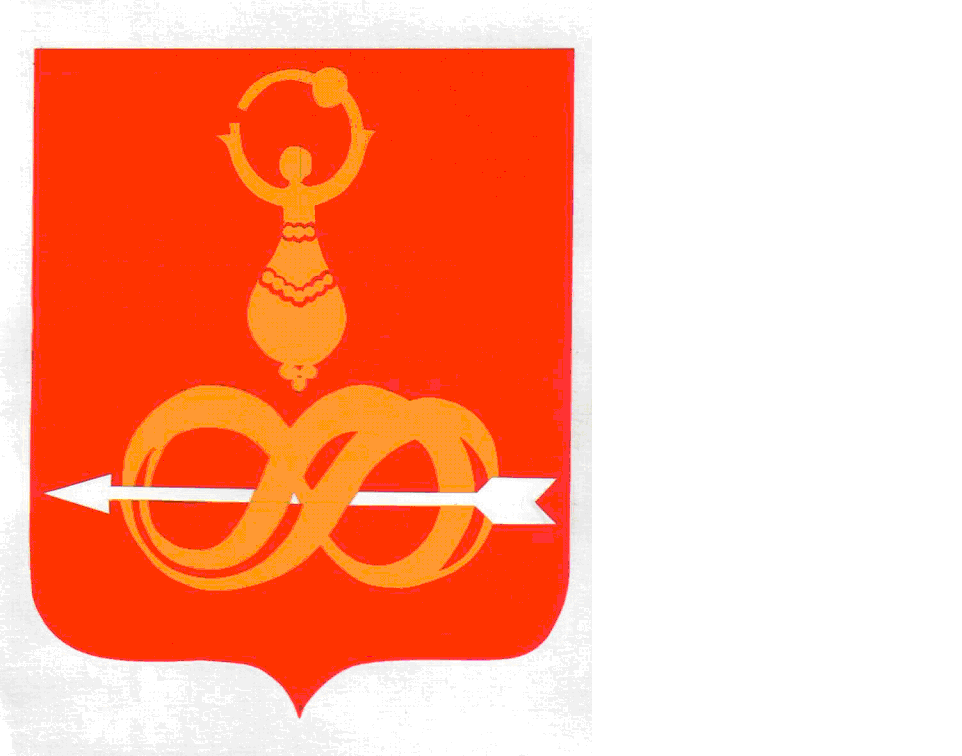 АДМИНИСТРАЦИЯ МУНИЦИПАЛЬНОГО ОБРАЗОВАНИЯ«ДЕБЁССКИЙ РАЙОН» УДМУРТСКОЙ РЕСПУБЛИКИУДМУРТ ЭЛЬКУНЫСЬ «ДЭБЕС ЁРОС» ИНТЫЫСЬ КЫЛДЫТЭТЛЭН ДМИНИСТРАЦИЕЗПОСТАНОВЛЕНИЕот 25 августа 2014 года                                                                             № 150с. ДебёсыРуководствуясь Уставом МО «Дебесский район», в соответствии с постановлениями Администрации муниципального образования «Дебесский район» от 18 апреля 2014 года № 71 «Об утверждении Порядка разработки, реализации и оценки эффективности муниципальных программ муниципального образования «Дебесский район», от 24 апреля 2014 года         № 79 «Об утверждении перечня муниципальных программ на среднесрочный период 2015-2020 годов в муниципальном образовании «Дебесский район», Администрация ПОСТАНОВЛЯЕТ:1. Утвердить прилагаемые:Муниципальную программу муниципального образования «Дебесский район» «Развитие образования и воспитания» на 2015-2020 годы с подпрограммами:1.1 Развитие дошкольного образования1.2 Развитие общего образования1.3 Дополнительное образование и воспитание детей1.4 Реализация молодежной политики на территории муниципального образования «Дебесский район»1.5 Создание условий для реализации муниципальной программы.Глава Администрации          							А.С. Иванов                                                     Верно: Руководитель аппарата Главы МО «Дебесский район»,             Совета депутатов МО «Дебесский район»,             администрации МО «Дебесский район» ________________ С.А. Хохрякова25.08.2014 г.Подготовил:                                                                            Начальник Управленияобразования                   						С.В.Тронин									«___»__________ 2014 годРазослать:  в дело, прокуратура, УО, УФ, ПЭО, ОКПР, Серебренниковой Т.В., УКиТСогласовано:Зам. главы по экономике						Т.Л.Подкина									«___»__________ 2014 годЗаместитель главы Администрациипо финансовым вопросам                                                         В.В. Поздеев									«___»__________ 2014 годИ.о.Зам.главы  по социальной политике			Т.В. Серебренникова									«___»__________ 2014 годНачальник ОКПР							О.В.Сунцова									«___»__________ 2014 годУТВЕРЖДЕНА                  Постановлением АдминистрацииМО «Дебесский район» от  25  августа 2014г. №  150Муниципальная программа МО «Дебесский район»«Развитие образования и воспитания» на 2015-2020 годыКраткая характеристика (паспорт) муниципальной программыУТВЕРЖДЕНАпостановлением Администрации МО «Дебесский район»от 25 августа 2014 г.  № 1501.1 Подпрограмма «Развитие дошкольного образования»Краткая характеристика (паспорт) подпрограммы1.1 Характеристика сферы деятельностиНа территории  МО «Дебесский  район»  функционирует 19 образовательных организаций, реализующих основную общеобразовательную программу дошкольного образования. На 1.01.2014 года количество детей в организациях – 977 воспитанников.Всего численность детей в возрасте от 1 до 6 лет на конец 2013 года в МО составила 1159 человек. Прогноз количества детей дошкольного возраста (человек)В целях сокращения очереди в дошкольные образовательные организации реализуется комплекс мер, в числе которых:расширение альтернативных форм дошкольного образования (в частности работы групп надомного образования в населенных пунктах, где отсутствуют детские сады и школы);строительство новых зданий дошкольных образовательных организаций.Все дошкольные образовательные учреждения в районе  являются  муниципальными, кадрами  обеспечены.  В связи с введением нового учреждения МБДОУ «Дебесский детский сад № 1» в районе увеличилось количество не аттестованных молодых педагогов.  Организованы курсы повышения квалификации по изучению федеральных государственных стандартов дошкольного образования с привлечением НОУ «Дом Учителя».  Все дошкольные образовательные организации  муниципального  образования имеют свой сайт в сети  Интернет. Проблемы возникают из-за отсутствия компьютеров и сети Интернет в большинстве организаций.В районе реализуется возможность получения муниципальной услуги по приему заявлений о зачислении в муниципальное образовательное учреждение, реализующее основную общеобразовательную программу дошкольного образования в электронном виде.1.2 Приоритеты, цели и задачи Вопросы развития и обеспечения доступности дошкольного образования входят в число приоритетов государственной политики Российской Федерации и Удмуртской Республики. Программными Указами Президента Российской Федерации от 7 мая 2012 года поставлены задачи, имеющие непосредственное отношение к сфере дошкольного образования, а именно:достичь 100 процентов доступности дошкольного образования для детей в возрасте от 3 до 7 лет (Указ Президента Российской Федерации от 7 мая 2012 года № 599 «О мерах по реализации государственной политики в области образования и науки»;совместно с общественными организациями обеспечить формирование независимой оценки качества работы организаций, оказывающих социальные услуги, включая определение критериев эффективности работы таких организаций и введение публичных рейтингов их деятельности (Указ Президента Российской Федерации от 7 мая 2012 года № 599 «О мерах по реализации государственной политики в области образования и науки»);довести к 2013 году среднюю заработную плату педагогических работников дошкольных образовательных учреждений до средней заработной платы в сфере общего образования соответствующего региона (Указ Президента Российской Федерации от 7 мая 2012 года № 597 «О мерах по реализации государственной политики в области социальной политики»);обеспечить уровень удовлетворенности граждан Российской Федерации качеством предоставления государственных и муниципальных услуг к 2018 году не менее 90 процентов (Указ Президента Российской Федерации от 7 мая 2012 года № 601 «Об основных направлениях совершенствования системы государственного управления»).Распоряжением Правительства Российской Федерации от 26 ноября 2012 г. №2190-р утверждена Программа поэтапного совершенствования системы оплаты труда в государственных (муниципальных) учреждениях на 2012 - 2018 годы, предусматривающая комплекс организационных, методических и контрольных мероприятий, направленных на сохранение кадрового потенциала, повышение престижности и привлекательности работы в учреждениях, обеспечение соответствия оплаты труда работников качеству оказания ими государственных (муниципальных) услуг (выполнения работ).В целях реализации поручений, содержащихся в программных Указах Президента Российской Федерации от 7 мая 2012 года № 596 – 606, принято распоряжение Президента Удмуртской Республики от 27 августа 2012 г. № 239-РП «О реализации поручений, содержащихся в указах Президента Российской Федерации, определяющих основные направления развития Российской Федерации на ближайшую и среднесрочную перспективу в Удмуртской Республике». Распоряжением  Правительства Удмуртской Республики от 20 мая 2013 года № 311-р утвержден План мероприятий («дорожная карта») «Изменения в отраслях социальной сферы Удмуртской Республики, направленные на повышение эффективности образования и науки», который включает в себя мероприятия в сфере дошкольного образования по следующим направлениям: реализация мероприятий, направленных на ликвидацию очередности на зачисление детей в дошкольные образовательные организации;обеспечение высокого качества услуг дошкольного образования;введение эффективного контракта в дошкольном образовании.К полномочиям органов местного самоуправления  в сфере дошкольного образования Федеральным законом от 29 декабря 2012 г. №273-ФЗ «Об образовании в Российской Федерации» отнесены:организация предоставления общедоступного и бесплатного дошкольного образования по основным общеобразовательным программам в муниципальных образовательных организациях (за исключением полномочий по финансовому обеспечению реализации основных общеобразовательных программ в соответствии с федеральными государственными образовательными стандартами);создание условий для осуществления присмотра и ухода за детьми, содержания детей в муниципальных образовательных организациях;обеспечение содержания зданий и сооружений муниципальных образовательных организаций, обустройство прилегающих к ним территорий.В соответствии с федеральным законодательством органам местного самоуправления с 1 января 2014 года предоставляются субвенции на реализацию основных общеобразовательных программ дошкольного образования в части финансирования расходов на оплату труда работников общеобразовательных учреждений, расходов на учебники и учебные пособия, технические средства обучения, расходные материалы и хозяйственные нужды (за исключением расходов на содержание зданий и коммунальных расходов, осуществляемых из местных бюджетов) в соответствии с нормативами, установленными законами субъекта Российской Федерации.Законом Удмуртской Республики от 15 декабря 2009 года № 65-РЗ органы местного самоуправления МО «Дебесский  район» наделены следующими государственными полномочиями Удмуртской Республики:1) по выплате компенсации части родительской платы за содержание ребенка в муниципальных образовательных учреждениях, реализующих основную общеобразовательную программу дошкольного образования;2) по предоставлению меры социальной поддержки по освобождению от родительской платы за содержание ребенка в муниципальных образовательных учреждениях, реализующих основную общеобразовательную программу дошкольного образования, родителей детей с ограниченными возможностями здоровья, детей с туберкулезной интоксикацией, а также родителей, если оба или один из них являются инвалидами первой или второй группы и не имеют других доходов, кроме пенсии.В целях решения существующих проблем в сфере дошкольного образования в МО «Дебесский  район» исходя из установленных и переданных полномочий, с учетом приоритетов государственной политики определены цель и задачи подпрограммы.Целью подпрограммы является организация предоставления общедоступного и бесплатного дошкольного образования на территории МО  «Дебесский  район», повышение его доступности и качества.Для достижения поставленной цели в рамках подпрограммы будут решаться следующие задачи:1) Организация оказания и повышение качества муниципальных услуг по предоставлению общедоступного и бесплатного дошкольного образования на территории МО «Дебесский район».2) Создание дополнительных мест в муниципальных образовательных организациях различных типов, а также развитие альтернативных форм дошкольного образования.3) Реализация мер социальной поддержки, направленных на повышение доступности дошкольного образования.4) Внедрение федеральных государственных образовательных стандартов дошкольного образования.5) Реализация образовательных  программ дошкольного образования с изучением удмуртского языка и этнокультурного  (удмуртского) содержания. 6) Обеспечение безопасных условий для образования и воспитания детей в дошкольных образовательных организациях.7) Обеспечение детей в дошкольных образовательных организаций качественным сбалансированным питанием, совершенствование системы организации питания в дошкольных образовательных организациях.8) Внедрение системы мотивации руководителей и педагогических работников муниципальных дошкольных образовательных организаций на достижение результатов профессиональной служебной деятельности.9) Развитие системы обратной связи с потребителями услуг дошкольного образования.1.3 Целевые показатели (индикаторы)Доля детей в возрасте 1-6 лет, получающих дошкольную образовательную услугу и (или) услугу по их содержанию в муниципальных образовательных учреждениях, в общей численности детей в возрасте 1-6 лет, процентов.Показатель характеризует охват детей в возрасте 1-6 лет дошкольным образованием. Предусмотрен в системе показателей оценки эффективности деятельности органов местного самоуправления.Доля детей в возрасте 1-6 лет, состоящих на учете для определения в муниципальные дошкольные образовательные учреждения, в общей численности детей в возрасте 1-6 лет, процентов.Показатель характеризует доступность дошкольного образования в муниципальном образовании. Предусмотрен в системе показателей для оценки эффективности деятельности органов местного самоуправления.Удельный вес численности воспитанников негосударственных дошкольных образовательных организаций в общей численности воспитанников дошкольных образовательных организаций, процентов.Показатель характеризует процесс развития негосударственного сектора в дошкольном образовании, влияет на доступность муниципальных услуг по предоставлению дошкольного образования. Доля муниципальных дошкольных образовательных организаций, здания которых находятся в аварийном состоянии или требуют капитального ремонта, в общем числе муниципальных дошкольных образовательных организаций, процентов.	Показатель характеризует безопасность условий для образования и воспитания детей в муниципальных дошкольных образовательных организациях. Показатель предусмотрен в системе показателей для оценки эффективности деятельности органов местного самоуправления.Среднемесячная номинальная начисленная заработная плата работников муниципальных дошкольных образовательных учреждений.Показатель характеризует привлекательность и престижность профессии педагога, влияет на качество дошкольного образования. Показатель предусмотрен в системе показателей для оценки эффективности деятельности органов местного самоуправления. Доля граждан, использующих механизм получения государственных и муниципальных услуг в электронной форме.Показатель характеризует информационную открытость образовательных организаций, возможность получения услуг через единый портал государственных и муниципальных услуг.Сведения о значениях целевых показателей по годам реализации муниципальной программы представлены в Приложении 1 к муниципальной программе. 1.4 Сроки и этапы реализации подпрограммыПодпрограмма реализуется в 2015-2020 годах.Этапы реализации подпрограммы не выделяются.1.5 Основные мероприятияОсновные мероприятия в сфере реализации подпрограммы:Оказание муниципальной  услуги «Прием заявлений о зачислении, постановка на соответствующий учет, комплектование и зачисление в муниципальные образовательные организации, реализующие основную образовательную программу дошкольного образования».Муниципальная услуга включена в Перечень муниципальных услуг, утверждена постановлением Администрации МО «Дебесский район» № 86 от 29 апреля 2014 года.Оказание муниципальных услуг по предоставлению общедоступного и бесплатного дошкольного образования, осуществления присмотра и ухода за детьми.В рамках основного мероприятия осуществляется оказание муниципальных услуг муниципальными образовательными организациями МО «Дебесский район», реализующими основную образовательную программу дошкольного образования, путем выполнения муниципальных заданий на оказание муниципальных услуг.Финансирование основного мероприятия осуществляется путем предоставления:а) субсидий муниципальным образовательным организациям МО «Дебесский район» на выполнение муниципального задания на оказание муниципальных услуг, в том числе за счет:б) субвенции из бюджета Удмуртской Республики на финансовое обеспечение  государственных гарантий реализации прав граждан на получение общедоступного и бесплатного дошкольного образования в муниципальных дошкольных образовательных организациях;в) средств бюджета МО «Дебесский  район» на обеспечение деятельности подведомственных организаций;г) субсидии из бюджета Удмуртской Республики на уплату налога на имущество организаций муниципальными дошкольными образовательными организациями.По мере развития негосударственного сектора в сфере дошкольного образования возможно размещение муниципального заказа на оказание муниципальных услуг в негосударственных организациях, реализующих основную образовательную программу дошкольного образования.Выплата компенсации части родительской платы за содержание ребенка вгосударственных и муниципальных образовательных организаций, реализующих основную общеобразовательную программу дошкольного образования.В рамках основного мероприятия осуществляется выполнение переданных Законом Удмуртской Республики от 15 декабря 2009 года № 65-РЗ государственных полномочий Удмуртской Республики по выплате компенсации части родительской платы за содержание ребенка в муниципальных образовательных организациях, реализующих основную общеобразовательную программу дошкольного образования.Предоставление мер социальной поддержки по освобождению от родительской платы за содержание ребенка в муниципальных образовательных организациях, реализующих основную образовательную программу дошкольного образования, родителей детей с ограниченными возможностями здоровья, детей с туберкулезной интоксикацией, а также родителей, если оба или один из них являются инвалидами первой или второй группы и не имеют других доходов, кроме пенсии.В рамках основного мероприятия осуществляется выполнение переданных Законом Удмуртской Республики от 15 декабря 2009 года № 65-РЗ государственных полномочий Удмуртской Республики по предоставлению меры социальной поддержки по освобождению от родительской платы за содержание ребенка в муниципальных образовательных организациях, реализующих основную общеобразовательную программу дошкольного образования, родителей детей с ограниченными возможностями здоровья, детей с туберкулезной интоксикацией, а также родителей, если оба или один из них являются инвалидами первой или второй группы и не имеют других доходов, кроме пенсии. Соответствующие меры социальной поддержки установлены Законом Удмуртской Республики от 23 декабря 2004 г. №89-РЗ «Об адресной социальной защите населения в Удмуртской Республике».Укрепление материально-технической базы муниципальных дошкольных образовательных организаций.Реализация основного мероприятия осуществляется путем предоставления субсидий муниципальным дошкольным образовательным организациям на иные цели. Основное мероприятие реализуется, в том числе, в целях обеспечения требований федеральных государственных образовательных стандартов дошкольного образования. Модернизация пищеблоков в муниципальных дошкольных образовательных организациях. Мероприятия, направленные на обеспечение безопасности условий обучения и воспитания детей в муниципальных дошкольных образовательных организациях. В рамках основного мероприятия реализуются меры, направленные на повышение пожарной безопасности, аттестация рабочих мест по условиям труда и приведение их в соответствие с установленными требованиями, мониторинг предписаний надзорных органов и принятие мер реагирования.Обустройство прилегающих территорий к зданиям и сооружениям муниципальных дошкольных образовательных организаций.В рамках основного мероприятия реализуются меры по благоустройству территорий, в том числе за счет выполнения наказов избирателей.Стимулом для обустройства прилегающих территорий являются конкурсы благоустройства, в которых муниципальные дошкольные образовательные организации МО «Дебесский район» принимают активное участие.Планируется капитальный ремонт дошкольных образовательных учреждений в деревне Большой Зетым, Сюрногурт,  Нижний Тыловай,  ЗаречнаяМедла, Старый Кыч и в селе Дебесы детского сада № 2;3 Основное мероприятие будет реализовываться во взаимодействии с органами государственной власти Удмуртской Республики, путем формирования заявки на включение объектов дошкольного образования в Адресную инвестиционную программу Удмуртской Республики. Строительство дошкольных образовательных организаций на территории МО «Дебесский район».Основное мероприятие будет реализовываться во взаимодействии с органами государственной власти Удмуртской Республики, путем формирования заявки на включение объектов дошкольного образования в Адресную инвестиционную программу Удмуртской Республики.Количество  объектов капитального строительства:Основное мероприятие будет реализовываться во взаимодействии с органами государственной власти Удмуртской Республики, путем формирования заявки на включение объектов дошкольного образования в Адресную инвестиционную программу Удмуртской Республики (перечень объектов капитального строительства). Создание условий для развития негосударственного сектора дошкольного образования.В рамках основного мероприятия планируется изучение запросов родителей на услуги дошкольного образования из населенных пунктов, не имеющих дошкольных организаций, рассмотрение возможности размещения муниципального заказа на оказание муниципальных услуг по предоставлению дошкольного образования у немуниципальных организаций и индивидуальных предпринимателей.Разработка и реализация комплекса мер по внедрению единых (групповых) значений нормативных затрат с использованием корректирующих показателей для расчета субсидий на оказание муниципальных услуг по предоставлению общедоступного и бесплатного дошкольного образования, осуществления присмотра и ухода за детьми.Реализация основного мероприятия направлена на создание стимула для муниципальных общеобразовательных организаций к эффективному использованию бюджетных средств. Реализация данной меры будет также способствовать развитию негосударственного сектора в дошкольном образовании, поскольку на основе единых (групповых) значений нормативных затрат может быть определен объем финансового обеспечения муниципального заказа на размещение муниципальных услуг по предоставлению дошкольного образования у негосударственных организаций.Сведения об основных мероприятиях подпрограммы с указанием исполнителей, сроков реализации и ожидаемых результатов представлены в Приложении 2 к муниципальной программе.1.6 Меры муниципального регулированияПостановлением Администрации МО «Дебесский  район» от 29 апреля  2014 года     №86   утвержден административный регламент предоставления муниципальной услуги «Прием заявлений о зачислении, постановка на соответствующий учет, комплектование и зачисление в муниципальные образовательные организации, реализующие основную образовательную программу дошкольного образования».В соответствии с Федеральным законом от 29 декабря 2012 года №273-ФЗ за присмотр и уход за ребенком  Постановлением Администрации  МО «Дебесский  район» от  24.04.2014 года  № 78 определены  отдельные  категории,  пользующиеся  льготами  при  оплате  родительской  платы  за  содержание  ребенка  в  муниципальных  образовательных  учреждениях,  реализующих  основную  образовательную  программу  дошкольного  образования.. Решением  Совета депутатов МО «Дебесский район» от 6 марта 2014 года установлена  плата, взимаемая  с  родителей  (законных  представителей) и  ее  размер.Постановлением Администрации МО «Дебесский  район» от 10 июня 2014 года № 114  утверждено Положение об оплате труда работников муниципальных образовательных учреждений, подведомственных Управлению образования Администрации МО «Дебесский район».- Согласно статьи 395 Налогового кодекса РФ и решений соответствующих представительных органов муниципальных образований — сельских поселений МО «Дебесский район» муниципальные организации освобождены от уплаты земельного налога.Финансовая оценка мер муниципального регулирования представлена в Приложении 3 к муниципальной программе.1.7 Прогноз сводных показателей муниципальных заданий В рамках подпрограммы муниципальными учреждениями оказываются следующие муниципальные услуги:«Прием заявлений о зачислении, постановка на соответствующий учет, комплектование и зачисление в муниципальные образовательные организации, реализующие основную образовательную программу дошкольного образования».       Указанная муниципальная услуга включена в ведомственный перечень муниципальных услуг (работ), оказываемых (выполняемых) находящимися в ведении Управления образования  Администрации  МО «Дебесский  район» в качестве основных видов деятельности.Оказывают соответствующие муниципальные услуги муниципальные образовательные организации МО «Дебесский  район». 1.8 Взаимодействие с органами государственной власти и местного самоуправления, организациями и гражданами В рамках подпрограммы осуществляется взаимодействие с органами государственной власти Удмуртской Республики по следующим направлениям:определение объектов дошкольного образования  для включения в Адресную инвестиционную программу Удмуртской Республики в целях реконструкции и нового строительства;софинансирование мероприятий по реализации программ (проектов) развития дошкольного образования;исполнение переданных Законом Удмуртской Республики от 15 декабря 2009 года № 65-РЗ государственных полномочий по выплате компенсации части родительской платы за содержание ребенка в муниципальных образовательных учреждениях, реализующих основную общеобразовательную программу дошкольного образования, предоставлению мер социальной поддержки по освобождению от родительской платы за содержание ребенка в муниципальных образовательных учреждениях, реализующих основную образовательную программу дошкольного образования, родителей детей с ограниченными возможностями здоровья, детей с туберкулезной интоксикацией, а также родителей, если оба или один из них являются инвалидами первой или второй группы и не имеют других доходов, кроме пенсии;согласование исходных данных для расчета субвенций на финансовое обеспечение государственных гарантий прав граждан на получение общедоступного и бесплатного дошкольного образования;внедрение федеральных государственных образовательных стандартов дошкольного образования;подготовка и переподготовка кадров для муниципальных дошкольных образовательных организаций;внедрение эффективных контрактов с руководителями и педагогическими работниками муниципальных дошкольных образовательных организаций;внедрение системы оценки качества дошкольного образования.В реализации подпрограммы принимают участие муниципальные дошкольные образовательные организации. В целях обеспечения санитарно-эпидемиологического благополучия в системе дошкольного образования  осуществляется взаимодействие с Территориальным отделом Федеральной службы по надзору в сфере защиты прав потребителей и благополучия человека в пгт Игра  по МО «Дебесский  район».Для выполнения отдельных мероприятий подпрограммы привлекаются организации путем размещения муниципального заказа в соответствии с действующим законодательством.К управлению муниципальными дошкольными образовательными учреждениями привлекаются родители (законные представители) воспитанников.В рамках подпрограммы планируется развивать систему обратной связи с потребителями услуг дошкольного образования, в том числе в части рассмотрения и реагирования на жалобы и предложения, внедрения системы регулярного мониторинга удовлетворенности потребителей качеством и доступностью оказываемых услуг в сфере дошкольного образования.1.9 Ресурсное обеспечение Источниками ресурсного обеспечения подпрограммы являются:средства бюджета МО «Дебесский  район», в том числе:субвенции, субсидии, иные межбюджетные трансферты из бюджета Удмуртской Республики;плата родителей (законных представителей) за присмотр и уход за детьми в дошкольных образовательных организациях  (родительская плата за содержание ребенка в муниципальных учреждениях и иных образовательных организациях, реализующих основную общеобразовательную программу дошкольного образования на территории МО «Дебесский  район»);средства, привлекаемые муниципальными дошкольными образовательными организациями, педагогическими работниками муниципальных дошкольных образовательных организаций, на реализацию программ (проектов) в сфере дошкольного образования (гранты). Общий объем финансирования мероприятий подпрограммы за 2015-2020 годы за счет средств бюджета  составит  456587,43 тыс. рублей, в том числе за счет собственных средств бюджета МО «Дебесский район» – 117159,4 тыс. рублей, за счет субвенций из бюджета Удмуртской Республики –339428,0тыс. рублей.Сведения о ресурсном обеспечении подпрограммы за счет средств бюджета МО «Дебесский район» по годам реализации муниципальной программы (в тыс. руб.):Ресурсное обеспечение подпрограммы за счет средств бюджета МО «Дебесский  район» сформировано:на 2015-2016 годы – в соответствии с проектом решения о бюджете МО «Дебесский  район» на 2014 год и  плановый период 2015 и 2016 годов;на 2017-2020 годы – на основе расходов на 2016 год (второй год планового периода) с применением для текущих расходов среднегодового индекса инфляции (индекса потребительских цен), определенного прогнозом социально-экономического развития Российской Федерации на период до 2030 года по консервативному сценарию (1 вариант), а именно: на 2017 год – 1,05; на 2018 год – 1,050, на 2019 год – 1,050.,на 2020 год-1,050.Средства на капитальное строительство и реконструкцию объектов дошкольного образования МО «Дебесский  район» будут учтены в подпрограмме по мере решения вопросов о включении соответствующих объектов в адресную инвестиционную программу Удмуртской Республики.Ресурсное обеспечение подпрограммы за счет средств бюджета МО «Дебесский  район» подлежит уточнению в рамках бюджетного цикла.Расходы за счет иных источников на цели реализации подпрограммы оцениваются в размере 35 400 тыс. рублей, в том числе по годам реализации муниципальной программы:1.10 Риски и меры по управлению рискамиФинансовые риски Финансовые риски связаны с ограниченностью бюджетных ресурсов на цели реализации подпрограммы,  а также с возможностью нецелевого и (или) неэффективного использования бюджетных средств в ходе реализации мероприятий подпрограммы. Для управления риском:требуемые объемы бюджетного финансирования обосновываются в рамках бюджетного цикла;применяется механизм финансирования муниципальных бюджетных организаций путем выделения субсидии на выполнение муниципального задания на оказание муниципальных услуг. В муниципальном задании формулируются целевые показатели объема и качества оказания муниципальных услуг, осуществляется контроль за их выполнением. Решение вопросов, связанных с капитальным строительством и реконструкцией объектов дошкольного образования  будет осуществляться во взаимодействии с органами государственной власти Удмуртской Республики.Правовые рискиРеализация отдельных мероприятий подпрограммы зависит от правовых актов, принимаемых на федеральном и республиканском уровнях. Это касается вопросов, связанных с совершенствованием системы оплаты труда и внедрения эффективных контрактов в сфере дошкольного образования, с уточнением перечней муниципальных услуг и показателей оценки их объема и качества. Для контроля ситуации будет осуществляться мониторинг разрабатываемых правовых актов на федеральном и республиканском уровнях, уровне, по возможности - участие в обсуждении проектов правовых актов.Природные или техногенные чрезвычайные ситуации Для дошкольных образовательных организаций существует вероятность оказаться затронутыми пожарами, быть подтопленными при паводке, понести ущерб от аварий на режимных и промышленных объектах или вследствие несанкционированных захоронений опасных отходов. С целью предотвращения и минимизации последствий от возможных природных или техногенных катастроф муниципальные дошкольные образовательные организации оснащаются системами автоматической пожарной сигнализации и «тревожными» кнопками. В  муниципальном  образовании разработан план действий на случай возникновения природных или техногенных катастроф. В муниципальных дошкольных образовательных организациях оформлены информационные стенды и регулярно проводятся учебные занятия по действиям в чрезвычайных ситуациях.Социально-психологические риски Данная группа рисков связана с необходимостью совершенствования механизма формирования субсидий на финансовое обеспечение муниципальных заданий на оказание муниципальных услуг, а также с внедрением эффективных  трудовых контрактов в сфере дошкольного образования. Для управления риском будут проводиться семинары, совещания с руководителями муниципальных учреждений, разъяснительная работа в трудовых коллективах.Кадровые рискиСвязаны с недостаточной квалификацией сотрудников для внедрения новых форм и методов работы. Для минимизации рисков будет проводиться подготовка и переподготовка кадров. 	Риски могут повлечь за собой невыполнение целей и задач программы, срыв программных мероприятий и не достижение целевых индикаторов. 	С целью снижения рисков, связанных с недофинансированием из муниципального бюджета основных мероприятий, ежегодно будет осуществляться корректировка плана мероприятий с учетом объема финансирования.	В процессе реализации программы, с целью оценки эффективности программы ожидается проведение ежегодного анализа и при необходимости проведение ежегодной корректировки индикаторов, пояснений причины корректировки, а также мероприятий программы, в зависимости от объемов финансирования, изменений во внешней среде.1.11 Конечные результаты и оценка эффективности Ожидаемые конечные результаты реализации подпрограммы:1) обеспечение всех детей в возрасте от 3 до 7 лет возможностью получать услуги дошкольного образования, в том числе за счет развития негосударственного сектора;2) повышение качества дошкольного образования - за счет обновления основных образовательных программ дошкольного образования с учетом требований федеральных стандартов дошкольного образования, развития системы обратной связи с потребителями услуг дошкольного образования;3) обновление кадрового состава и привлечение молодых педагогов для работы в дошкольных образовательных организаций – за счет повышения заработной платы педагогических работников, создания материальных стимулов для достижения результатов профессиональной служебной деятельности педагогов. Для количественной оценки результатов реализации подпрограммы предусмотрена система целевых показателей (индикаторов) и их значений по годам реализации муниципальной программы.УТВЕРЖДЕНАпостановлением Администрации МО «Дебесский район»от 25 августа  2014 г.  № 1501.2 Подпрограмма «Развитие общего образования»Краткая характеристика (паспорт) подпрограммы2.1 Характеристика сферы деятельностиВ МО «Дебесский район» по состоянию на начало 2013/14 учебного года функционирует 13 муниципальных организаций, реализующих программы начального общего, основного общего и среднего общего образования, в том числе:13 муниципальных общеобразовательных организаций, в том числе: 4 начальных общеобразовательных школы, 4 средних и 5 основных общеобразовательных школ;Численность учащихся по программам общего образования в общеобразовательных организациях в 2013 году составила 1400 человек. По прогнозным оценкам, данный показатель в среднесрочной перспективе будет увеличиваться:Показатели успеваемости образовательных организаций Дебесского района в целом стабильны и удерживаются на одном уровне:      Успеваемость - 98 -  99%, качество знаний – 43,2%.Закончили учебный год без неуспевающих коллективы  6школ, из 13.Показатели успеваемости обучающихся  ОУ Дебесского района  Самые высокие показатели качества знаний обучающихся среди основных и средних школ МБОУ «Сюрногуртская СОШ» -59%.  Самые низкие показатели качества знаний, ниже среднерайонного показателя  в МБОУ «Заречномедлинская СОШ» - 30%, МКОУ «Верхнечеткерская ООШ» - 37%. Контингент детей обучающихся на «отлично»,  «хорошо» и «отлично» ежегодно уменьшается. Количество отличников по итогам 2013-2014 учебного года по району составило 73 человека, это на уровне прошлого года. Количество обучающихся, завершивших учебный год на «хорошо» и «отлично» составило 462 человека.В течение трех лет на уровне района  проводится внутренний мониторинг реализации ФГОС начального общего образования в школах района. В этом году  проведено два мониторинга: по результатам  учащихся 1-3 классов, обучающихся по новым стандартам, и  по результатам учащихся 4-х классов, КИМы  которых были частично адаптированы к новым условиям в виде  итоговой комплексной работы и тестовых заданиях по формированию личностных результатов. В мониторинге приняли участие 555 младших школьников: из них -  140  первоклассников, 124 второклассников, 161 третьеклассник, 130 учащихся 4-х классов.Общий анализ по результатам трёх лет реализации ФГОС НОО показывает, что в среднем 84 % обучающихся показывают результаты  базового уровня  образовательных результатов (у 86 % школьников сформирован базовый уровень личностных результатов, у 83,3 % базовый уровень метапредметных результатов, у 83,5 % базовый уровень предметных результатов). В каждой параллели есть учащиеся, показавшие результаты ниже базового уровня - это те дети, с кем необходимо вести коррекционную работу, чтобы подтянуть их до базового уровня.      У  учащихся 4 –х классов итоговая комплексная работа проводилась на основе научного текста. К сожалению, осознанность чтения текста показали только 39 % учащихся, это те дети, которые верно ответили на тестовые вопросы (для сравнения в 2011 году 67 % детей показали осознанность чтения). Кроме того, второй год в четвертых классах проводился тест по формированию личностных результатов.  По району показатель составил 72 % (в прошлом году 74 %). По общероссийскому - 77%. Как и в прошлом году, наименьший процент получен  по первому критерию - оценить поступки с позиции нравственных ценностей (т.е. «что такое хорошо, и что такое плохо»). На данное направление необходимо обратить внимание при планировании работы в новом учебном году.	Формирование независимой системы оценки достижений выпускников находит свое отражение в новом законе об образовании. С 2014 года в  выпускники основной школы сдавали экзамены в форме основного государственного экзамена, максимально приближенного к условиям проведения ЕГЭ. 4 выпускника сдавали экзамены в форме государственного выпускного экзамена по состоянию здоровья. Экзамен  за курс основной общеобразовательной школы в 2014 году сдавали 142 выпускника. Из них 139 выпускников  получили аттестаты об основном общем образовании. Аттестат об основном общем образовании  с отличием  в 2014 году получили 2 выпускника. Все выпускники,  успешно преодолели минимальный порог по предмету русский язык. Среди учащихся района 4 человека выполнили работу на 100%. По уровню средних баллов  по русскому языку можно отметить высокий уровень результатов ИГА в следующих школах: средний оценочный балл составил В МБОУ «Большезетымская ООШ» - 4,25, МБОУ «Уйвайская ООШ» - 4,1, МБОУ «Сюрногуртская СОШ» и МКОУ «Верхнечеткерская ООШ» - 4 балла. Качество знаний в целом по школам по результатам экзаменов по русскому языку составило по району 65,9%. Самые высокие показатели среди школ  в МБОУ «Большезетымская ООШ» - 75%, МБОУ «Сюрногуртская СОШ» - 76,9%,  МБОУ «Заречномедлинская СОШ» - 84,6%.  Результаты экзаменов по математике следующие: самый высокий средний оценочный балл составил не выше 3,3 балла в МБОУ «Большезетымская ООШ», МБОУ «Уйвайская ООШ», МБОУ «Тыловайская СОШ». Качество знаний в целом по школам по результатам экзаменов по математике составило по району 35,5%. Самые высокие показатели среди школ  в МБОУ «Большезетымская ООШ» - 62,5%, МБОУ «Тыловайская  СОШ»,  МБОУ «Уйвайская ООШ» - 50%.  Таким образом, по итогам сдачи экзаменов по обязательным предметам русскому языку и математике в форме ОГЭ 3 выпускника  (2 – МБОУ «Дебесская СОШ», 1 – МБОУ «Нижнепыхтинская ООШ») минимальный  установленный порог не преодолели и поэтому аттестат об основном общем образовании в этом году не получили. 	Выпускные экзамены за курс средней (полной) школы в форме и по материалам ЕГЭ сдавали 62 выпускников школ. Аттестаты о среднем полном общем образовании получили 61 выпускник 2014 года и 1 выпускник прошлого года. С золотой медалью «За особые успехи в учении» и аттестатом особого образца награждены две выпускницы МБОУ «Дебесская СОШ».В целом по итогам экзаменов за курс средней общеобразовательной школы нужно сказать, в школах сложилась система подготовки выпускников средней школы к ЕГЭ, которая дает положительный и стабильный результат. Анализ показывает, что результаты сдачи экзаменов выпускниками выше прошлогодних, уровень максимальных баллов выше прошлогодних результатов по всем предметам кроме географии. Впервые за 7 лет штатного режима проведения ЕГЭ в районе имеется выпускница, получившая 100 баллов по предмету химия – Владимирова Елизавета, МБОУ «Дебесская СОШ», учитель Ложкина О.С. Значительно повысился уровень максимальных баллов, достигнутых выпускниками по математике, химии, истории, английскому языку. Практически на одном уровне результаты по сравнению с прошлым годом по литературе, обществознанию, физике.  По сравнению с результатами ЕГЭ 2013 года по Дебесскому району в целом средний балл по русскому языку составлял 60,07, в 2014 году составил - 64 балла.По математике 34,96 баллов, в 2014 году 52 балла. 	В условиях модернизации содержания образования, а также совершенствования механизмов управления качеством предоставляемых образовательных услуг, учебник выступает как основное средство реализации образовательных программ, поэтому основной задачей является сохранение и пополнение библиотечных фондов школьных библиотек современной литературой, направленной на формирование всесторонне развитой личности. В связи с введением в действие с 01.09.2013 года ФЗ «Об образовании в РФ» № ФЗ-273 от 29.12.2012 года кардинально изменилась ситуация по обеспечению учебниками учащихся на 2013-2014 учебный год. На основании п.1 ст.35 ФЗ  обучающимся, осваивающим основные образовательные программы за счет бюджетных ассигнований федерального  бюджета, бюджетов субъектов Российской Федерации и местных бюджетов в пределах федеральных государственных  образовательных стандартов, образовательных стандартов,  организациями, осуществляющими образовательную деятельность, бесплатно предоставляются в пользование на время  получения образования учебники и учебные пособия, а также учебно-методические материалы, средства обучения и воспитания. Таким образом, с 1 сентября 2013 года все учащиеся обеспечиваются из библиотечных фондов бесплатными учебниками. Обеспечение обучающихся учебниками и учебными пособиями федерального перечня в 2013-2014 году осуществлялось за счет:Средств субсидии из федерального бюджета, выделяемой в рамках модернизации общего образования. На район было выделено 914400 рублей (в прошлом году - 640000 рублей). За счет средств субсидии приобретены учебники для 1-4 классов в количестве 1576, для 5-11 классов – 1504 учебника. Средняя стоимость одного учебника по начальным классам составила 297 руб., по 5-11 классам – 289 руб. Таким образом, все учащиеся 1-4 классов на 2013-2014 учебный год были обеспечены полным бесплатным комплектом учебников на 100%. Всего на средства субсидий приобретено 3080 учебников (на 696 больше, чем в прошлом году - 2384 учебника).Средств субвенций из бюджета УР для приобретения учебников и учебных пособий для учащихся 5-11 классов. Всего было выделено в 2013 году 614231 рубль (в прошлом году 128600 руб.) На эту сумму приобретен 2591 учебник (в прошлом году 340 учебников и 212 учебных пособий).Создания родительского фонда учебников, который по школам составил 3513 учебников.Всего на 2013-2014 учебный год приобретено с 1 по 11 класс с учетом всех источников - 9184 учебника (с 2009  по 2012 год -  4482 учебника). Общая обеспеченность учащихся учебниками из фонда школьной библиотеки составила по району 78%. Потребность составляет 2438 учебников.На 01.11.2013 года фонд учебников составлял 13517 экземпляров (без учета учебников по удмуртскому языку и литературе), из них 5348 учебников для 1-4 классов, 8169 учебников для 7-11 классов. Из этого фонда на 100% обеспечены учебниками учащиеся 1-4 классов, на 90% учащиеся 5-6 классов, учащиеся 7-11 классов на 70-80%. Фонд регионального компонента по школам составляет 3409 учебников.В 2013-2014 учебном году по всем школам созданы электронные базы учебников: база федеральных учебников и база учебников регионального компонента. Данные электронные базы выложены на официальных сайтах школ и сайте Управления образования.Комплектование учебного фонда во всех образовательных организациях района производится в соответствии с образовательной программой.По ФГОС в районе в 2013-2014 учебном году обучаются 438 учащихся, все они обеспечены полным комплектом бесплатных учебников. Достижение нового качества образования невозможно без кардинального улучшения состояния книжных фондов школьных библиотек, пополнения их учебной, художественной литературой, электронными носителями, справочными изданиями в соответствии с новыми федеральными государственными образовательными стандартами, в которых на первое место выходят требования к результатам образования.	За счет проводимых акций «Подари школьной библиотеке книгу» в 2014 году библиотеки пополнились на 244 книги и детских журнала (в прошлом году на 623).Общий книжный фонд составляет 47315 экз. по всем школам. Его обновление в 2013-2014 году составило 0,72%.Стандарты нового поколения особые требования предъявляют к материально-техническому оснащению образовательного процесса. На 2013-2014 учебный год учебно-лабораторным оборудованием по минимуму были оснащены кабинеты физики, химии, биологии, географии. (122721 рубль). Из средств субвенций приобретены таблицы по математике, русскому языку, окружающему миру для учащихся 3 классов.В рамках модернизации получено следующее оборудование:в 3 школы: Дебесскую СОШ, Тыловайскую СОШ, Заречномедлинскую СОШ поступил комплект интерактивного оборудования с предустановленным программным обеспечением по основным предметам с 5 по 11 классв 9 школ комплект интерактивного оборудования (интерактивная доска, цифровой микроскоп, ноутбук и проектор) с программным обеспечением по предметам начальной школы В Сюрногуртскую СОШ – 2 комплекта интерактивного оборудования.	Ведущим направлением модернизации муниципальной системы образования является повышение профессионального уровня педагогов и формирование нового поколения педагогов, отвечающего запросам современной жизни. В связи с переходом на ФГОС растут требования и к профессиональным качествам учителя. Из 402 педагогов района на 15.07.2014 года 69%  имеют высшее образование.  Уже два года этот показатель остаётся постоянным.  В том числе по школам - 75%, по детским садам - 57%, по организациям дополнительного образования - 75%. В школах и организациях дополнительного образования этот показатель на протяжении 3-х лет остаётся почти неизменным, в детских садах этот показатель увеличился на 10%. Таблица 1. Образовательный уровень педагогических работников района в %              Таблица 2. Возрастной состав педагогических работников района на 01.07.2014 годаТаблица 3. Стаж работы  педагогических работников района  на 01.07.2014 годаЗа 2013 год из образовательных организаций выбыло 25 педагогов, из них 1 молодой специалист и 4 педагога ушли на пенсию. Прибыло молодых специалистов 14. На 2014-2015 учебный год открыто 5 вакантных мест по предметам: математика, английский язык, музыка, воспитатель ДОУ в Дебесской, Тыловайской, Нижнепыхтинской школах и Старокычском детском саду.   В последние годы идет медленное, но постепенное обновление педагогических кадров, увеличивается количество молодых педагогов. В целях привлечения и сохранения имеющихся молодых специалистов, в сентябре 2013 года в зале заседаний Администрации МО «Дебесский район»  прошел круглый стол для молодых педагогов. Новый закон гарантирует право учителей и преподавателей на повышение квалификации и профессиональную переподготовку за счет работодателя, прохождение аттестации на присвоение квалификационной категории. В  2013- 2014 учебном году были обучены педагоги в количестве 92 человека, из них  - 12 руководителей. Все прошедшие курсы организованы в рамках ФГОС основного и начального образования.Сегодня каждому педагогу необходимо идти в ногу со временем, перестраиваться, работать над собой, постоянно повышать своё педагогическое мастерство. Учитель должен владеть современными образовательными технологиями, включая информационные, уметь осуществляет контрольно-оценочную деятельность в образовательном процессе  с использованием современных способов оценивания в условиях информационно-коммуникационных технологий.В октябре 2013 года в школах района проведен анализ ИКТ-компетентности педагогических работников, который показал, что в большинстве школ более 80% педагогов составляют поурочное планирование с использованием ИКТ, кроме Котегуртской ООШ (до 20% преподавателей), Уйвайской ООШ (до 60%). С  использованием ИКТ готовят уроки (презентация, Интернет, ЦОР, ЭОР) от 40 до 60% педагогов в Дебесской СОШ, в остальных школах данный процент составляет от 60% и больше. Умеют находить  учебные материалы в  Интернете от 60% до 80% педагогов Сюрногуртской СОШ, в остальных школах данный процент составляет более 80. Эффективно используют ИКТ для объяснений на уроке (не менее 1 раза в неделю) до 20% педагогов  в Дебесской СОШ, от 20 до 40% в Сюрногуртской СОШ, от 40 до 60% в Большезетымской ООШ, Заречномедлинской СОШ, Уйвайской ООШ, от 60 до 80% - в Нижнепыхтинской СОШ, Тыловайской СОШ, Котегуртской ООШ, более 80% - в Верхнечеткерской ООШ.Мало педагогов используют информацию, размещенную на образовательном портале УР, школьном сайте – до 30%.Используют интерактивную доску (1 раз в неделю) до 20% учителей Дебесской СОШ, Тыловайской СОШ, Котегуртской ООШ, от 20 до 40% - в Сюрногуртской СОШ, Нижнепыхтинской СОШ, Заречномедлинской СОШ, Большезетымской и Уйвайской ООШ, в Верхнечеткерской ООШ интерактивная доска используется менее 1 раза в неделю.Не используется цифровой микроскоп в Дебесской СОШ, Тыловайской СОШ, Нижнепыхтинской СОШ, Уйвайской ООШ, Верхнечеткерской ООШ, в остальных школах его используют до 20% учителей. Таким образом, самый низкий уровень ИКТ-компетентности у педагогов Верхнечеткерской ООШ. Ниже среднего в Дебесской СОШ, Котегуртской ООШ, Сюрногуртской СОШ, выше среднего – в Большезетымской ООШ и Заречномедлинской СОШ.В законе впервые регламентированы условия ведения экспериментальной и инновационной деятельности в сфере образования. В образовательных организациях района в 2013-2014 учебном году работали 7 экспериментальных площадок: 1 - республиканского  уровня (Сюрногуртская СОШ), 6 – муниципального уровня (1 –Дебеская СОШ, 1- Заречномедлинская СОШ,  1- Уйвайская ООШ, 1- Д/сад № 3), 1 - школьного уровня Дебесская СОШ. Опыт работы Сюрногуртской школы был представлен не только на уровне района и республики.  Школа постоянно работает в инновационном режиме и делится накопленным опытом  с коллегами. Экспериментальная работа ведется лет,  в работу включены педагоги всего коллектива. Творческий рост педагогов можно проследить через различные мероприятия, проводимые в рамках РМО, творческих групп. Педагоги проводят мастер-классы для коллег, семинары-практикумы, тренинги, открытые уроки, презентации методических разработок.    В числе условий, обеспечивающих творческий рост педагога и повышение престижа педагогической профессии в системе образования можно назвать традиционные конкурсы профессионального мастерства, проводимые как в районе, так и в республике.  В ноябре-декабре 2013 года 2 педагога (Карачёва Татьяна Евгеньевна, учитель математики Сюрногуртской школы и Опарина Галина Вениаминовна, воспитатель Дебесского детского сада №2) и 1 руководитель (Семенова Татьяна  Леонидовна, директор Нижнепыхтинской основной школы) по итогам районного конкурса «Педагог года-2013»  подготовили документы и участвовали в заочном туре республиканского конкурса «Педагог года -2014». В конкурсе лучших учителей России, проводимом в рамках ПНПО, в 2014 году участвовали 2 учителя МБОУ «Сюрногуртская СОШ»: Максимова Надежда Петровна- учитель удмуртского языка и литературы, Калинина Татьяна Анатольевна – учитель технологии, 1 педагог дополнительного образования МБОУ ДОД «Дебеский ЦДТ» Жуйков Иван Алексеевич и 1 музыкальный руководитель Иванова Татьяна Грационовна – МБДОУ «Дебесский детский сад № 2». За высокие результаты работы фотография Коробовой Татьяны Германовны, учителя начальных классов МБОУ «Дебеская СОШ» размещена в Галерее трудовой славы района. Одним из актуальных направлений нашей деятельности является развитие системы поддержки одаренных детей.Радует, что школьники района принимают участие не только в районных, но и в республиканских и российских мероприятиях и добиваются неплохих результатов. В муниципальном этапе всероссийской олимпиады в 2013-2014 учебном году приняли участие 228 школьников района с 7-11 класс из 9 образовательных организаций, 68 человек из них стали призёрами. Самыми результативными по итогам участия на муниципальном этапе всероссийской олимпиады стали учащиеся из Дебесской, Уйвайской, Заречномедлинской, Сюрногуртской и Тыловайской школ. 11 человек по 9 предметам защищали честь района на республиканском уровне всероссийской олимпиады и тоже показали хорошие результаты:Максимова Елизавета -  девятиклассница Уйвайской школы заняла 2 место по биологии (учитель Сундукова Лилия Витальевна) и 2 место по удмуртскому языку, 3 место по удмуртской литературе (учитель Иванова Ирина Ефимовна), Владимирова Елизавета - 4 место, Головизнина Ольга – 5 место по химии (Дебесская СОШ, учитель Ложкина Ольга Сергеевна), Жуйкова Ольга – 5 место по технологии (Заречномедлинская СОШ, Иванова Маиса Вениаминовна), Князева Вероника по удмуртской литературе-9 место (Дебесская СОШ Ложкина Лидия Васильевна). В Межрегиональной олимпиаде по английскому языку, проводимой УдГУ ученики Заречномедлинской школы Поздеев Данил занял 2 место среди учащихся 9 классов, а Ершова Влада- 1 место среди учащихся 10 классов. 2.2Приоритеты, цели и задачиПриоритетными направления государственной политики в настоящее время является повышение качества общего образования на основе внедрения ФГОС, повышения престижности и привлекательности профессии педагога, обеспечение доступности качественного образования для всех категорий детей, в том числе для детей с особыми потребностями.Вопросы развития общего образования входят в число приоритетов государственной политики Российской Федерации и Удмуртской Республики. Программными Указами Президента Российской Федерации от 7 мая 2012 года поставлены задачи, имеющие непосредственное отношение к сфере общего образования, а именно:Указом Президента Российской Федерации от 7 мая 2012 года № 599 «О мерах по реализации государственной политики в области образования и науки»:обеспечить разработку и утверждение Концепции развития математического образования в Российской Федерации на основе аналитических данных о состоянии математического образования на различных уровнях образования (Указ Президента Российской Федерации от 7 мая 2012 года № 599 «О мерах по реализации государственной политики в области образования и науки»);разработать комплекс мер, направленных на выявление и поддержку одаренных детей и молодежи (Указ Президента Российской Федерации от 7 мая 2012 года № 599 «О мерах по реализации государственной политики в области образования и науки»);совместно с общественными организациями обеспечить формирование независимой оценки качества работы организаций, оказывающих социальные услуги, включая определение критериев эффективности работы таких организаций и введение публичных рейтингов их деятельности (Указ Президента Российской Федерации от 7 мая 2012 года № 599 «О мерах по реализации государственной политики в области образования и науки»);довести к 2013 году среднюю заработную плату педагогических работников образовательных организаций общего образования до средней заработной платы в соответствующем регионе (Указ Президента Российской Федерации от 7 мая 2012 года № 597 «О мерах по реализации государственной политики в области социальной политики»);обеспечить уровень удовлетворенности граждан Российской Федерации качеством предоставления государственных и муниципальных услуг к 2018 году не менее 90 процентов (Указ Президента Российской Федерации от 7 мая 2012 года № 601 «Об основных направлениях совершенствования системы государственного управления»).Распоряжением Правительства Российской Федерации от 26 ноября 2012 г. № 2190-р утверждена Программа поэтапного совершенствования системы оплаты труда в государственных (муниципальных) организациях на 2012 - 2018 годы, предусматривающая комплекс организационных, методических и контрольных мероприятий, направленных на сохранение кадрового потенциала, повышение престижности и привлекательности работы в организациях, обеспечение соответствия оплаты труда работников качеству оказания ими государственных (муниципальных) услуг (выполнения работ). В целях реализации поручений, содержащихся в программных Указах Президента Российской Федерации от 7 мая 2012 года № 596 – 606, принято распоряжение Президента Удмуртской Республики от 27 августа 2012 г. № 239-РП «О реализации поручений, содержащихся в указах Президента Российской Федерации, определяющих основные направления развития Российской Федерации на ближайшую и среднесрочную перспективу в Удмуртской Республике». Распоряжением  Правительства Удмуртской Республики от 20 мая 2013 года № 311-р утвержден План мероприятий («дорожная карта») «Изменения в отраслях социальной сферы Удмуртской Республики, направленные на повышение эффективности образования и науки», который включает в себя мероприятия в сфере общего образования по следующим направлениям:- обеспечение достижения обучающимися в Удмуртской Республике новых образовательных результатов;- обеспечение равного доступа к качественному образованию;- введение эффективного контракта в общем образовании.К числу полномочий  органов местного самоуправления муниципальных районов и городских округов в сфере общего образования в соответствии с Федеральным законом от 29 декабря 2012 года № 273-ФЗ «Об образовании в Российской Федерации» относятся:- организация предоставления общедоступного и бесплатного начального общего, основного общего, среднего (полного) общего образования по основным общеобразовательным программам в муниципальных образовательных организациях (за исключением полномочий по финансовому обеспечению образовательного процесса, отнесенных к полномочиям органов государственной власти субъектов Российской Федерации);- создание условий для осуществления присмотра и ухода за детьми, содержания детей в муниципальных образовательных организациях;- обеспечение содержания зданий и сооружений муниципальных образовательных организаций, обустройство прилегающих к ним территорий;- учет детей, подлежащих обучению по образовательным программам дошкольного, начального общего, основного общего и среднего общего образования, закрепление муниципальных образовательных организаций за конкретными территориями муниципального района, городского округа.Законом Удмуртской Республики от 21 ноября 2006 года № 51-РЗ органам местного самоуправления переданы отдельные государственные полномочия Удмуртской Республики по предоставлению общедоступного и бесплатного дошкольного, начального общего, основного общего, среднего (полного) общего образования по основным общеобразовательным программам в специальных (коррекционных) образовательных организациях для обучающихся, воспитанников с отклонениями в развитии. Законом Удмуртской Республики от 6 марта 2007 года № 2-РЗ «О мерах по социальной поддержке детей-сирот и детей, оставшихся без попечения родителей» органам местного самоуправления переданы отдельные государственные полномочия Удмуртской Республики по социальной поддержке детей-сирот и детей, оставшихся без попечения родителей, обучающихся и воспитывающихся в образовательных организациях для детей-сирот и детей, оставшихся без попечения родителей, а также в патронатной семье, и полномочий по предоставлению общедоступного и бесплатного дошкольного, начального общего, основного общего, среднего (полного) общего образования по основным общеобразовательным программам в образовательных организациях для детей-сирот  и детей, оставшихся без попечения родителей. Исходя из полномочий органов местного самоуправления, с учетом приоритетов государственной политики определены цели и задачи подпрограммы.Цель подпрограммы - организация предоставления и повышение качества общего образования по основным общеобразовательным программам на территории  МО «Дебесский район», обеспечение равного доступа к качественному образованию для всех категорий детей Дебесского района.Для реализации поставленной цели определены следующие задачи:1) Организация оказания муниципальных услуг по предоставлению начального общего, основного общего, среднего общего образования по основным общеобразовательным программам.2) Развитие инфраструктуры общего образования с учетом внедрения федеральных государственных образовательных  стандартов (требований) и обновления содержания образования.3) Обеспечение современных и безопасных условий, здоровье сберегающей среды  для всех участников образовательного процесса в муниципальных организациях общего образования; в том числе через реализацию программ, обеспечивающих сохранность здоровья обучающихся и воспитанников в общеобразовательных организациях.4) Создание условий для проявления и развития способностей, талантов у обучающихся и воспитанников, создание условий для  самореализации обучающихся.5) Разработка и внедрение системы мотивации педагогических и руководящих работников общеобразовательных организаций на достижение качественных результатов профессиональной служебной деятельности.6) Реализация финансово-экономических и организационно-управленческих механизмов, направленных на повышение эффективности деятельности общеобразовательных организаций.7) Развитие системы обратной связи с потребителями услуг общего образования.8) Обеспечение учащихся муниципальных организаций общего образования качественным сбалансированным питанием, совершенствование системы организации питания в муниципальных общеобразовательных организациях2.3 Целевые показатели (индикаторы)Отношение среднего балла единого государственного экзамена (в расчете на 1 предмет) у  10 процентов учащихся с лучшими результатами единого государственного экзамена к среднему баллу единого государственного экзамена (в расчете на 1 предмет) у 10 процентов учащихся с худшими результатами единого государственного экзамена.Показатель характеризует равенство доступа к качественным образовательным услугам, позволяет оценить эффективность реализуемых мер, направленных на повышение качества образовательных результатов и снижение их дифференциации (разрыва) между школами. Доля выпускников муниципальных общеобразовательных организаций, сдавших единый государственный экзамен по русскому языку и математике, в общей численности выпускников муниципальных общеобразовательных организаций, сдававших единый государственный экзамен по данным предметам, процентов.Показатель характеризует качество образования. Предусмотрен в системе показателей оценки эффективности деятельности органов местного самоуправления.Доля выпускников муниципальных общеобразовательных организаций, не получивших аттестат о среднем (полном) образовании, в общей численности выпускников муниципальных общеобразовательных организаций, процентов.Показатель характеризует качество образования. Предусмотрен в системе показателей оценки эффективности деятельности органов местного самоуправления.Доля школьников, обучающихся по федеральным государственным образовательным стандартам, в общей численности школьников (по ступеням общего образования: начальное общее образование, основное общее образование, среднее общее образование), процентов.Показатели характеризуют процесс перехода на ФГОС, влияет на качество образования.Доля муниципальных общеобразовательных организаций, здания которых находятся в аварийном состоянии или требуют капитального ремонта, в общем количестве муниципальных общеобразовательных организаций, процентов.Показатель характеризует техническое состояние зданий муниципальных  общеобразовательных организаций, влияет на качество образования. Предусмотрен в системе показателей оценки эффективности деятельности органов местного самоуправления.Среднемесячная номинальная начисленная заработная плата учителей муниципальных общеобразовательных организаций.Показатель характеризует уровень оплаты труда учителей муниципальных общеобразовательных организаций, влияет на качество образования, повышение престижности и привлекательности профессии. Предусмотрен в системе показателей оценки эффективности деятельности органов местного самоуправления.Доля граждан использующих механизм получения государственных и муниципальных услуг в электронной форме, процентов.Показатель характеризует уровень пользования гражданами порталом государственных и муниципальных услуг, в частности получения информации об образовательных программах, получение информации об успеваемости школьников.Укомплектованность муниципальных общеобразовательных организаций персоналом в соответствии со штатным расписанием.Показатель характеризует обеспеченность муниципальных общеобразовательных организаций кадрами. Влияет на качество общего образования. Зависит от системы реализуемых мер по привлечению педагогических работников в муниципальные общеобразовательные организация.Доля учителей, получивших в установленном порядке первую и высшую квалификационные категории и подтверждение соответствия занимаемой должности, в общей численности учителей муниципальных организаций общего образования, процентов.Показатель характеризует уровень квалификации педагогических работников муниципальных общеобразовательных организаций, влияет на качество общего образования.Доля муниципальных общеобразовательных организаций, соответствующих современным требованиям обучения, в общем количестве муниципальных общеобразовательных организаций, процентов.Показатель характеризует качество инфраструктуры для получения общего образования, реализацию требований ФГОС к условиям обучения, влияет на качество образования. Предусмотрен в системе показателей оценки эффективности деятельности органов местного самоуправления.Доля детей первой и второй групп здоровья в общей численности обучающихся в муниципальных общеобразовательных организациях, процентов.Показатель характеризует состояние здоровья обучающихся, зависит от условий обучения и образовательных программ. Предусмотрен в системе показателей оценки эффективности деятельности органов местного самоуправления.Доля обучающихся в муниципальных общеобразовательных организациях, занимающихся во вторую (третью) смену, в общей численности, обучающихся в муниципальных общеобразовательных организациях, процентов.Показатель характеризует условия обучения, влияет на качество образования, состояние здоровья обучающихся. Предусмотрен в системе показателей оценки эффективности деятельности органов местного самоуправления.Охват обучающихся муниципальных общеобразовательных организаций горячим питанием, процентов.Показатель характеризует организацию питания в муниципальных общеобразовательных организациях, влияет на состояние здоровья обучающихся. Доля руководителей муниципальных общеобразовательных организаций, с которыми заключены эффективные контракты, процентов.Показатель характеризует степень внедрения механизма, позволяющего установить зависимость заработной платы руководителей муниципальных общеобразовательных организаций от результатов профессиональной служебной деятельности. Влияет на качество общего образования, эффективность и результативность бюджетных расходов, размер заработной платы и квалификацию руководителей муниципальных общеобразовательных организаций.Доля учителей муниципальных общеобразовательных организаций, с которыми заключены эффективные контракты, процентов.Показатель характеризует степень внедрения механизма, позволяющего установить зависимость заработной платы педагогических работников муниципальных общеобразовательных организаций Дебесского района от результатов их профессиональной служебной деятельности. Влияет на качество общего образования, размер заработной платы и квалификацию учителей.Удельный вес муниципальных общеобразовательных организаций, для которых расчет субсидии на выполнение муниципального задания на оказание муниципальных услуг осуществляется на основе единых  (групповых) значений нормативных затрат с использованием корректирующих показателей, процентов.Показатель характеризует использование единых  (групповых) значений нормативных затрат с использованием корректирующих показателей при расчете субсидий на выполнение муниципального задание на оказание муниципальных услуг по предоставлению начального общего, основного общего, среднего общего образования. Влияет на эффективность деятельности муниципальных  общеобразовательных организаций.Независимая оценка качества общего образования, баллов.Показатель характеризует качество общего образования. (Для использования показателя требуется разработать и внедрить механизм такой оценки, либо использовать внешние оценки, проводимые органами государственной власти или независимыми организациями).Удовлетворенность потребителей (родителей и детей) качеством оказания услуг по предоставлению общего образования, процентов.Показатель характеризует оценку качества услуг общего образования потребителями. Указом Президента Российской Федерации от 7 мая 2012 года № 601 «Об основных направлениях совершенствования системы государственного управления» поставлена задача - достичь уровня удовлетворенности граждан Российской Федерации качеством предоставления государственных и муниципальных услуг к 2018 году не менее 90 процентов. (Для использования показателя требуется разработать и внедрить механизм такой оценки, либо использовать внешние оценки, проводимые органами государственной власти или независимыми организациями).Расходы бюджета муниципального образования на общее образование в расчете на 1 обучающегося в муниципальных общеобразовательных организациях, тыс. рублей.Показатель характеризует уровень финансового обеспечения общего образования, влияет на качество образования. Предусмотрен в системе показателей оценки эффективности деятельности органов местного самоуправления.Сведения о значениях целевых показателей по годам реализации муниципальной программы представлены в Приложении 1 к муниципальной программе.2.4 Сроки и этапы реализацииПодпрограмма реализуется в 2015-2020 годах. Этапы реализации подпрограммы не выделяются.2.5 Основные мероприятияОсновные мероприятия в сфере реализации подпрограммы:Оказание муниципальной услуги по предоставлению общедоступного и бесплатного начального общего, основного общего, среднего общего образования.В рамках основного мероприятия осуществляется оказание муниципальных услуг муниципальными общеобразовательными организациями МО «Дебесский район», реализующими основную образовательную программу общего образования путем выполнения муниципальных заданий.В соответствии с федеральным законодательством органам местного самоуправления предоставляются субвенции на реализацию основных общеобразовательных программ в части финансирования расходов на оплату труда работников общеобразовательных организаций, расходов на учебники и учебные пособия, технические средства обучения, расходные материалы и хозяйственные нужды (за исключением расходов на содержание зданий и коммунальных расходов, осуществляемых из местных бюджетов) в соответствии с нормативами, установленными законами субъекта Российской Федерации. Методика расчета субвенций бюджетам муниципальных районов (городских округов) на финансовое обеспечение государственных гарантий прав граждан на получение общедоступного и бесплатного дошкольного, начального общего, основного общего, среднего общего образования, а также дополнительного образования в общеобразовательных организациях, содержится в составе Закона Удмуртской Республики от 21 ноября 2006 года № 52-РЗ «О регулировании межбюджетных отношений в Удмуртской Республике».В целях определения размеров субвенций на обеспечение государственных гарантий прав граждан на получение общедоступного и бесплатного дошкольного, начального общего, основного общего, среднего общего образования, а также дополнительного образования в общеобразовательных организациях принят ЗаконУдмуртской Республики от 8 декабря 2010 года № 51-РЗ «О нормативах для расчета субвенций на обеспечение государственных гарантий прав граждан на получение общедоступного и бесплатного дошкольного, начального общего, основного общего, среднего (полного) общего образования, а также дополнительного образования в общеобразовательных организациях». Указанным Законом утверждено 208 нормативов расходов на одного учащегося (воспитанника) в год с учетом групп организаций в зависимости от специфики работы в общеобразовательном организации по ступеням обучения. Финансирование основного мероприятия осуществляется путем предоставления субсидий муниципальным общеобразовательным организациям на выполнение муниципального задания на оказание муниципальных услуг, в том числе за счет:а) субвенции из бюджета Удмуртской Республики на финансовое обеспечение  государственных гарантий реализации прав граждан на получение общедоступного и бесплатного дошкольного, начального общего, основного общего, среднего общего образования, а также дополнительного образования в общеобразовательных организациях;б) средств бюджета МО «Дебесский район» на обеспечение деятельности подведомственных организаций.в)  субсидии из бюджета Удмуртской Республики на предоставление мер социальной поддержки многодетным семьям.Укрепление материально-технической базы муниципальныхобщеобразовательных организаций.В рамках основного мероприятия осуществляется приобретение учебно-лабораторного, спортивного оборудования, оборудования для школьных столовых, в том числе в целях формирования образовательной среды, соответствующей требованиям федеральных государственных образовательных стандартов. Реализация основного мероприятия осуществляется путем предоставления субсидий муниципальным общеобразовательным организациям на иные цели; возможно привлечение софинансирования из бюджета Удмуртской Республики.Формирование и развитие современной информационной образовательной среды в муниципальных общеобразовательных организациях.В рамках основного мероприятия осуществляется приобретение оборудования, обеспечение доступа к сети Интернет, в том числе в целях формирования образовательной среды, соответствующей требованиям федеральных государственных образовательных стандартов. Реализация основного мероприятия осуществляется путем предоставления субсидий муниципальным общеобразовательным организациям на иные цели; возможно привлечение софинансирования из бюджета Удмуртской Республики.Обеспечение учащихся общеобразовательных организаций качественным сбалансированным питанием (ЦП «Детское и школьное питание»).В рамках основного мероприятия осуществляется:- обеспечение завтраком, в том числе из обогащенных продуктов, включая молочные, учащихся 1-5-х классов общеобразовательных организаций;- обеспечение питанием учащихся 1-11-х классов общеобразовательных организаций из малоимущих семей.Мероприятия, направленные на обеспечение безопасности условий обучения детей в муниципальных общеобразовательных организациях (ЦП «Безопасность образовательного организация»). В рамках основного мероприятия реализуются меры, направленные на повышение пожарной безопасности, аттестация рабочих мест по условиям труда и приведение их в соответствие с установленными требованиями.Обустройство прилегающих территорий к зданиям и сооружениям муниципальных общеобразовательных организаций.В рамках основного мероприятия реализуются меры по благоустройству территорий, в том числе из реестра наказов избирателей. Капитальный ремонт и реконструкция муниципальных организаций общего образования МО «Дебесский район».Планируется проведение капитального ремонта зданий общеобразовательных организаций: МБОУ «Заречномедлинская СОШ», МБОУ «Тыловайская СОШ», МБОУ «Нижнепыхтинская ООШ», МБОУ «Верхнечеткерская ООШ».Мероприятие будет реализовываться во взаимодействии с органами государственной власти Удмуртской Республики. Строительство организаций общего образования на территории  МО «Дебесский район».Планируется строительство школ: МКОУ «Котегуртская ООШ»,МБОУ «Такагуртская НОШ»,МБОУ «Тольенская НОШ», МБОУ «ВарнинскаяНОШОрганизация и проведение олимпиад школьников на муниципальном уровне.Основное мероприятие реализуется в целях выявления одаренных детей.Подготовка и переподготовка кадров для муниципальных общеобразовательных организаций. В рамках основного мероприятия во взаимодействии с органами государственной власти Удмуртской Республики осуществляются мероприятия по формированию муниципального заказа на подготовку кадров для общеобразовательных организаций (целевой набор), а также повышение их квалификации.Разработка и внедрение системы независимой оценки качества общего образования. В рамках основного мероприятия планируется разработать и утвердить муниципальным правовым актом порядок и методику проведения оценки качества общего образования; в соответствии с утвержденным муниципальным правовым актом регулярно проводить оценку качества общего образования. По результатам оценки качества образования будут разрабатываться меры реагирования, направленные на повышение качества образования.Разработка и реализация комплекса мер по внедрению эффективных контрактов с руководителями и педагогическими работниками муниципальных общеобразовательных организаций. В рамках основного мероприятия планируется: разработка показателей эффективности деятельности руководителей и педагогических работников муниципальных общеобразовательных организаций МО «Дебесский район»;заключение эффективных контрактов с руководителями муниципальных общеобразовательных организаций МО «Дебесский район»;организация работы по заключению эффективных контрактов с педагогическими работниками муниципальных общеобразовательных организаций МО «Дебесский район»;информационное сопровождение мероприятий по внедрению эффективного контракта.Эффективный контракт предполагает установление зависимости заработной платы от  конкретных результатов профессиональной служебной деятельности работника.Разработка и реализация комплекса мер по внедрению единых (групповых) значений нормативных затрат с использованием корректирующих показателей для расчета субсидий на оказание муниципальных услуг по предоставлению общего образования.Реализация основного мероприятия направлена на создание стимула для муниципальных общеобразовательных организаций к эффективному использованию бюджетных средств.Информирование населения об организации предоставления общего образования в МО «Дебесский район». В рамках основного мероприятия планируется осуществлять работы по следующим направлениям:а)	взаимодействие со СМИ в целях публикации информации об общем образовании в печатных средствах массовой информации, а также подготовки сюжетов для радиопередач;б)	подготовка и публикация информации на официальном сайте Администрации МО «Дебесский район» об организации предоставления общего образования в МО «Дебесский район», муниципальных правовых актах, регламентирующих деятельность в сфере общего образования, муниципальных общеобразовательных организациях;в)	осуществление контроля за публикацией информации о деятельности муниципальных общеобразовательных организаций, предусмотренной законодательством Российской Федерации, на официальных сайтах соответствующих организаций.Обеспечение и развитие системы обратной связи с потребителями муниципальных услуг в сфере общего образования. В рамках основного мероприятия планируется:а)	организация системы регулярного мониторинга удовлетворенности потребителей муниципальных услуг в сфере общего образования (проведение регулярных опросов потребителей муниципальных услуг об их качестве и доступности, обработка полученных результатов, принятие мер реагирования); б)	рассмотрение обращений граждан по вопросам предоставления общего образования, принятие мер реагирования;в)	публикация на официальном сайте Администрации МО «Дебесский район» и поддержание в актуальном состоянии информации об Управлении образования Администрации МО «Дебесский район», его структурных подразделениях, а также муниципальных общеобразовательных организациях МО «Дебесский район», контактных телефонах и адресах электронной почты.Сведения об основных мероприятиях подпрограммы с указанием исполнителей, сроков реализации и ожидаемых результатов представлены в Приложении 2 к муниципальной программе.2.6 Меры муниципального регулированияВ целях упорядочения комплектования общеобразовательных организаций приказом Управления образования Администрации МО «Дебесский район» от 18 апреля 2013 года №74 «О закреплении муниципальных образовательных организаций (учреждений) за конкретными территориями муниципального образования «Дебесский район» за каждым общеобразовательным организацией закреплены определенные территории.Распоряжением Администрации МО «Дебесский район от 28 июня 2013 года № 460 утвержден План мероприятий («дорожная карта») «Изменения направленные на повышение эффективности образования и качества услуг в сфере образования муниципального образования «Дебесский район». Указанный План мероприятий содержит  раздел, посвященный изменениям в общем образовании детей на период 2012-2018 годов.Вопросы, связанные с оплатой труда работников муниципальных образовательных организаций общего образования детей, в настоящее время регулируются следующими нормативными актами:- Постановлением Главы Администрации МО «Дебесский район» Удмуртской Республики от 30 августа 2013 года  № 163 утверждено положение « Положение об оплате труда работников бюджетных,  казённых  образовательных организаций подведомственных Управлению образования  муниципального образования «Дебесский район»;- Согласно статьи 395 Налогового кодекса РФ и решений соответствующих представительных органов муниципальных образований — сельских поселений МО «Дебесский район» муниципальные организации освобождены от уплаты земельного налога.Финансовая оценка мер муниципального регулирования представлена в Приложении 3 к муниципальной программе.2.7 Прогноз сводных показателей муниципальных заданийВ рамках подпрограммы муниципальными организациями оказываются следующие муниципальные услуги:предоставление общедоступного и бесплатного начального общего, основного общего, среднего общего образования в муниципальных общеобразовательных организациях, расположенных на территории МО «Дебесский район».Предоставляемая в рамках подпрограммы муниципальная услуга включена в Перечень муниципальных услуг, предоставляемых органами местного самоуправления в МО «Дебесский район», утвержденный Постановлением Администрации  МО «Дебесский район» от 11 мая 2012 г. № 93 и реестр, муниципальных услуг, утвержденный Постановлением Администрации МО «Дебесский район» от 29.12.2012 г № 340. В рамках подпрограммы муниципальные услуги оказывают муниципальные бюджетные и казённые образовательные организации МО «Дебесский район»: дошкольные образовательные организация; начальные, основные, средние общеобразовательные школы. Сведения о прогнозе сводных показателей муниципальных заданий представлены в Приложении 4 к муниципальной программе.2.8 Взаимодействие с органами государственной власти и местного самоуправления, организациями и гражданамиВ рамках подпрограммы осуществляется взаимодействие с органами государственной власти Удмуртской Республики по следующим направлениям:определение объектов общего образования МО «Дебесский район»  для включения в Адресную инвестиционную программу Удмуртской Республики в целях капитального ремонта, реконструкции и нового строительства;софинансирование мероприятий по приобретению оборудования и укреплению материально-технической базы муниципальных общеобразовательных организаций;исполнение переданных Законом Удмуртской Республики от 21 ноября 2006 года № 51-РЗ государственных полномочий Удмуртской Республики по предоставлению общедоступного и бесплатного дошкольного, начального общего, основного общего, среднего общего образования по основным общеобразовательным программам в специальных (коррекционных) образовательных организациях для обучающихся, воспитанников с ограниченными возможностями здоровья;согласование исходных данных для расчета субвенций на финансовое обеспечение государственных гарантий прав граждан на получение общедоступного и бесплатного дошкольного, начального общего, основного общего, среднего общего образования, а также дополнительного образования в общеобразовательных организациях;внедрение федеральных государственных образовательных стандартов общего образования;внедрение эффективных контрактов с руководителями и педагогическими работниками муниципальных общеобразовательных организаций;внедрение системы оценки качества общего образования.В реализации подпрограммы принимают участие муниципальные общеобразовательные организации.Подпрограмма реализуется при участии органов местного самоуправления Дебесский район, образовательных организаций Дебесского района.К вопросам местного значения муниципальных районов в сфере общего образования отнесены вопросы:организация предоставления общедоступного и бесплатного дошкольного, начального общего, основного общего, среднего общего образования по основным общеобразовательным программам в муниципальных образовательных организациях (за исключением полномочий по финансовому обеспечению образовательного процесса, отнесенных к полномочиям органов государственной власти субъектов Российской Федерации);создание условий для осуществления присмотра и ухода за детьми, содержания детей в муниципальных образовательных организациях;обеспечение содержания зданий и сооружений муниципальных образовательных организаций, обустройство прилегающих к ним территорий;учет детей, подлежащих обучению по образовательным программам дошкольного, начального общего, основного общего и среднего общего образования, закрепление муниципальных образовательных организаций за конкретными территориями муниципального района.В целях обеспечения санитарно-эпидемиологического благополучия в системе общего образования осуществляется взаимодействие с Территориальным отделом Федеральной службы по надзору в сфере защиты прав потребителей и благополучия человека  п. Игра.В целях обеспечения противопожарной безопасности в системе общего образования осуществляется взаимодействие с Отделом надзорной деятельности Балезинского, Дебесского и Кезского районов.Для выполнения отдельных мероприятий подпрограммы привлекаются организации путем размещения муниципального заказа в соответствии с действующим законодательством.К управлению общеобразовательными организациями привлекаются родители путем создания органов общественного управления.  Кроме того, функционируют органы  ученического самоуправления.2.9 Ресурсное обеспечениеИсточниками ресурсного обеспечения подпрограммы являются:- средства бюджета МО «Дебесский район», в том числе: субвенции, субсидии, иные межбюджетные трансферты из бюджета  Удмуртской Республики;- доходы от оказания платных услуг муниципальными общеобразовательными организациями;- средства, привлекаемые муниципальными общеобразовательными организациями, педагогическими работниками муниципальных общеобразовательных организаций, на реализацию программ (проектов) в сфере общего образования (гранты).	Общий объем финансирования мероприятий подпрограммы за 2015-2020 годы за счет средств бюджета МО «Дебесский район» составит 987 039 тыс. рублей, в том числе за счет средств бюджета МО «Дебесский район» – 247 098 тыс. рублей, за счет субсидий из бюджета Удмуртской Республики –8 684 тыс. рублей, за счет субвенций из бюджета Удмуртской Республики – 731 257 тыс. рублей.Сведения о ресурсном обеспечении подпрограммы за счет средств бюджета МО «Дебесский район»  по годам реализации муниципальной программы (в тыс. руб.):Ресурсное обеспечение подпрограммы за счет средств бюджета МО «Дебесский район» сформировано:- на 2015-2016 годы – в соответствии с решением о бюджете МО «Дебесский район» на 2014 год и  плановый период 2015 и 2016 годов;- на 2017-2020 годы – на основе расходов на 2016 год (второй год планового периода) с применением для текущих расходов среднегодового индекса инфляции (индекса потребительских цен), определенного прогнозом социально-экономического развития Российской Федерации на период до 2030 года по консервативному сценарию (1 вариант), а именно: на 2017 – 2020 годы – 1,05.Средства на капитальное строительство и реконструкцию объектов образования МО «Дебесский район» будут учтены в подпрограмме по мере решения вопросов о включении соответствующих объектов в адресную инвестиционную программу Удмуртской Республики.Ресурсное обеспечение подпрограммы за счет средств бюджета МО «Дебесский район» подлежит уточнению в рамках бюджетного цикла.Ресурсное обеспечение реализации подпрограммы за счет средств бюджета МО «Дебесский район»  представлено в приложении 5 к муниципальной программе.Прогнозная (справочная) оценка ресурсного обеспечения реализации подпрограммы за счет всех источников финансирования представлена в приложении 6 к муниципальной программе.2.10 Риски и меры по управлению рискамиФинансовые риски Финансовые риски связаны с ограниченностью бюджетных ресурсов на цели реализации подпрограммы,  а также с возможностью нецелевого и (или) неэффективного использования бюджетных средств в ходе реализации мероприятий подпрограммы. Для управления риском:требуемые объемы бюджетного финансирования обосновываются в рамках бюджетного цикла;применяется механизм финансирования муниципальных бюджетных и казённых организаций путем выделения субсидии на выполнение муниципального задания на оказание муниципальных услуг. В муниципальном задании формулируются целевые показатели объема и качества оказания муниципальных услуг, осуществляется контроль  их выполнения. Решение вопросов, связанных с капитальным строительством, капитальным ремонтом  и реконструкцией объектов общего образования в МО «Дебесский район», будет осуществляться во взаимодействии с органами государственной власти Удмуртской Республики.Правовые рискиРеализация отдельных мероприятий подпрограммы зависит от правовых актов, принимаемых на федеральном и республиканском уровнях. Это касается вопросов, связанных с совершенствованием системы оплаты труда и внедрения эффективных контрактов в сфере общего образования, с уточнением перечней муниципальных услуг и показателей оценки их объема и качества. Для контроля ситуации будет осуществляться мониторинг разрабатываемых правовых актов на федеральном и республиканском уровнях, по возможности - участие в обсуждении проектов правовых актов.Природные или техногенные чрезвычайные ситуации Для общеобразовательных организаций существует вероятность оказаться затронутыми пожарами, быть подтопленными при паводке, понести ущерб от аварий объектах или вследствие несанкционированных захоронений опасных отходов. С целью предотвращения и минимизации последствий от возможных природных или техногенных катастроф муниципальные общеобразовательные организации оснащаются системами автоматической пожарной сигнализации и «тревожными» кнопками. В муниципальных общеобразовательных организациях оформлены информационные стенды и регулярно проводятся учебные занятия по действиям в чрезвычайных ситуациях.Социально-психологические риски Данная группа рисков связана с необходимостью совершенствования механизма формирования субсидий на финансовое обеспечение муниципальных заданий на оказание муниципальных услуг, а также с внедрением эффективных  трудовых контрактов в сфере общего образования. Для управления риском будут проводиться семинары, совещания с руководителями муниципальных организаций, разъяснительная работа в трудовых коллективах.Кадровые рискиСвязаны с недостаточной квалификацией сотрудников для внедрения новых форм и методов работы. Для минимизации рисков будет проводиться подготовка и переподготовка кадров. Для привлечения в отрасль квалифицированных и талантливых специалистов предусмотрены меры по повышению заработной платы, а также создание материальных стимулов в зависимости от результатов профессиональной служебной деятельности.	Риски могут повлечь за собой невыполнение целей и задач программы, срыв программных мероприятий и не достижение целевых индикаторов. 	С целью снижения рисков, связанных с недофинансированием из муниципального бюджета основных мероприятий, ежегодно будет осуществляться корректировка плана мероприятий с учетом объема финансирования.	В процессе реализации программы, с целью оценки эффективности программы ожидается проведение ежегодного анализа и при необходимости проведение ежегодной корректировки индикаторов, пояснений причины корректировки, а также мероприятий программы, в зависимости от объемов финансирования, изменений во внешней среде.2.11 Конечные результаты и оценка эффективностиОжидаемые конечные результаты реализации подпрограммы:- обеспечение обучения школьников начального общего и основного общего образования по ФГОС, подготовка к переводу на обучение по ФГОС школьников среднего общего образования с 2020/21 учебного года;- повышение качества общего образования - за счет внедрения ФГОС, создания стимулов для педагогических работников к достижению результатов профессиональной служебной деятельности, развития системы обратной связи с потребителями услуг общего образования;- обеспечение равного доступа к качественному образованию, сокращение отставания  от лучших результатов – за счет введения независимой оценки качества образования, в том числе в разрезе муниципальных общеобразовательных организаций;- обновление кадрового состава и привлечение молодых талантливых педагогов для работы в общеобразовательных организациях – за счет повышения заработной платы педагогических работников, создания материальных стимулов для достижения результатов профессиональной служебной деятельности.Для количественной оценки результатов реализации подпрограммы предусмотрена система целевых показателей (индикаторов) и их значений по годам реализации муниципальной программы.УТВЕРЖДЕНАпостановлением АдминистрацииМО «Дебесский район»от 25 августа 20104 г.  № 1501.3 Подпрограмма «Дополнительное образование и воспитание детей»Краткая характеристика (паспорт) подпрограммы3.1 Характеристика сферы деятельности Особенностью системы воспитания и дополнительного образования детей является ее межведомственный характер.Реализации образовательных программ дополнительного образования детей в Дебесском районе осуществляется на базе 4 организации. Из них 3 организации подведомственные Управлению образования – МБОУ ДОД «Дебесский ЦДТ», МБОУ ДОД «Дебесский ЦД(Ю)ТТ», МБОУ ДОД «Дебесская ДЮСШ» и 1 МБУК ДОД «Дебесская школа искусств им Г.М Корепанова - Камского», подведомственное Управлению культуры и туризма Администрации МО «Дебесский район". В 2013/14 учебном году количество обучающихся в организациях дополнительного образования- 2195 человек, из них в 2 центрах -1323 человека, что составляет 60,3 % от общего количества обучающихся в муниципальных организациях дополнительного образования Дебесского района, в школе спортивной направленности- 637 человек (29 %), в школе искусств художественной и музыкальной направленностей- 235 человек (11 %). Дополнительное образование осуществляется  в том числе и на базе общеобразовательных организаций, что позволяет обеспечивать доступность получения дополнительного образования, а педагогическим коллективам использовать потенциал дополнительного образования в воспитательном процессе, организации досуга детей, в том числе находящихся в социально опасном положении и детей, состоящих на профилактических школьных и районном учетах.Доля руководящих и педагогических работников с высшим образованием составляет 76 %. Имеют высшую и первую категории 54 % руководящих и основных педагогических работников.В последние годы в системе дополнительного образования происходят  изменения. Разрабатываются новые программы дополнительного образования детей. Обновляется содержание дополнительного образования посредством программ с применением исследовательской, проектной деятельности, с использованием информационных технологий. Внедряются новые формы организации занятий. МБОУ ДОД «Дебесский ЦДТ» осуществляет координацию 3 детских общественных организаций.Традиционно организациями дополнительного образования детей организуются и проводятся районные мероприятия, конкурсы, соревнования  для обучающихся разных возрастных групп, где выявляются творческие, талантливые дети. МБОУ ДОД «Дебесская детско- юношеская спортивная школа» организована Спартакиада среди общеобразовательных организаций района.  Воспитанники организаций дополнительного образования ежегодно подтверждают высокий уровень подготовки на   республиканском уровне, имеются призеры Российского уровня. В 2013/14 учебном году воспитанниками организаций дополнительного образования занято 423 призовых места   в различных мероприятиях всероссийского, республиканского и районного уровней  320 обучающихся МБОУ ДОД «Дебесская детско-юношеская спортивная школа» имеют спортивные разряды.Наряду с положительными тенденциями в развитии системы дополнительного образования и воспитания детей существует ряд проблем:1) дефицит высокопрофессиональных педагогов в сфере дополнительного образования;2) отсутствуют программы дополнительного образования нового поколения, направленные на развитие инновационной деятельности, информационные и практико-ориентированные технологии; 3) Преобладают традиционные формы занятий, что не делает привлекательным дополнительное образование для детей среднего, старшего школьного возраста;4) в сфере дополнительного образования  не развиты дистанционные формы образования, требуют совершенствования новые образовательные технологии – проектные, исследовательские, профессионально-ориентированные, особенно в области техники,  естественных и социальных наук.5) остается недостаточной деятельность организаций по выявлению и сопровождению одаренных детей, их развитию и социализации, их поддержке. 6) устаревшая материально-техническая база организаций дополнительного образования. Оборудование, необходимое для реализации ряда программ,  не соответствует требованиям современных технологий.7) отсутствие необходимых площадей для ведения образовательных программ в соответствии с федеральными государственными требованиями.8) требуется капитальный ремонт здания МБОУ ДОД «Дебесская детская школа искусств им. Г.М. Корепанова-Камского».  Для МБОУ ДОД «Дебесский ЦД(Ю)ТТ» требуется новое здание (организация размещена в цокольном помещении жилого дома).3.2 Приоритеты, цели и задачиПриоритетными направлениями государственной политики является повышение качества и доступности дополнительного образования детей, реализация комплекса мер, направленных на выявление и поддержку одаренных детей и молодежи. Так, Указом Президента Российской Федерации от 7 мая 2012 года № 599 «О мерах по реализации государственной политики в области образования и науки» поставлены  задачи:разработать комплекс мер, направленных на выявление и поддержку одаренных детей и молодежи;увеличить к 2020 году число детей в возрасте от 5 до 18 лет, обучающихся по дополнительным образовательным программам, в общей численности детей этого возраста до 75 процентов.Указом Президента Российской Федерации от 7 мая 2012 года № 601 «Об основных направлениях совершенствования системы государственного управления» поставлена задача - достичь уровня удовлетворенности граждан Российской Федерации качеством предоставления государственных и муниципальных услуг к 2018 году не менее 90 процентов, что имеет непосредственное отношение к муниципальным услугам по предоставлению дополнительного образования детей.Концепция общенациональной системы выявления и развития молодых талантов, утвержденная Президентом Российской Федерации от 3 апреля 2012 года № Пр-827, определяет базовые принципы построения и основные задачи общенациональной системы выявления и развития молодых талантов, а также основные направления ее функционирования. Национальная стратегия действий в интересах детей, утвержденная Указом Президента Российской Федерации от 1 июня 2012 года № 761, предусматривает обеспечение доступности и качества образования, поиск и поддержку талантливых детей, развитие воспитания и социализации детей.Распоряжением Правительства Российской Федерации от 26 ноября . № 2190-р утверждена Программа поэтапного совершенствования системы оплаты труда в государственных (муниципальных) организациях на 2012 - 2018 годы, предусматривающая комплекс организационных, методических и контрольных мероприятий, направленных на сохранение кадрового потенциала, повышение престижности и привлекательности работы в организациях, обеспечение соответствия оплаты труда работников качеству оказания ими государственных (муниципальных) услуг (выполнения работ). В целях реализации поручений, содержащихся в программных Указах Президента Российской Федерации от 7 мая 2012 года № 596 – 606, принято распоряжение Президента Удмуртской Республики от 27 августа . № 239-РП «О реализации поручений, содержащихся в указах Президента Российской Федерации, определяющих основные направления развития Российской Федерации на ближайшую и среднесрочную перспективу в Удмуртской Республике». Распоряжением  Правительства Удмуртской Республики от 20 мая 2013 года № 311-р утвержден План мероприятий («дорожная карта») «Изменения в отраслях социальной сферы Удмуртской Республики, направленные на повышение эффективности образования и науки», который включает в себя мероприятия в сфере дополнительного образования детей по следующим направлениям:- расширение потенциала системы дополнительного образования детей;- создание условий для развития молодых талантов и детей с высокой мотивацией к обучению; - введение эффективного контракта в дополнительном образовании.Федеральным законом от 29 декабря 2012 года №273-ФЗ «Об образовании в Российской Федерации» к числу полномочий  органов местного самоуправления муниципальных районов и городских округов в сфере дополнительного образования детей отнесены:- организация предоставления дополнительного образования детей в муниципальных образовательных организациях (за исключением дополнительного образования детей, финансовое обеспечение которого осуществляется органами государственной власти субъектов Российской Федерации); - обеспечение содержания зданий и сооружений муниципальных образовательных организаций дополнительного образования детей, обустройство прилегающих к ним территорий.Исходя из полномочий органов местного самоуправления муниципального образования, с учетом приоритетов и целей государственной политики в сфере дополнительного образования детей, определены цель и задачи подпрограммы. Целью подпрограммы является организация предоставления, повышение качества и доступности дополнительного образования детей на территории МО «Дебесский район», способного обеспечить дальнейшую самореализацию личности, её профессиональное самоопределение.Для достижения поставленной цели планируется решать следующие задачи:1) Организация оказания муниципальных услуг по предоставлению дополнительного образования детям, в том числе детям с ограниченными возможностями здоровья.2) Сохранение количества обучающихся на постоянной основе в муниципальных образовательных организациях дополнительного образования детей.3) Совершенствование образовательных программ дополнительного образования детей.4) Распространение успешных моделей и программ дополнительного образования детей.5)  Мониторинг и индивидуальное сопровождение одаренных детей.6) Внедрение системы мотивации руководителей и педагогических работников муниципальных образовательных организаций дополнительного образования детей  на достижение результатов профессиональной служебной деятельности.7) Обеспечение современных и безопасных условий для получения дополнительного образования детей.8) Развитие системы обратной связи с потребителями услуг дополнительного образования детей.Оценка уровня эффективности Программы осуществляется на основе использования системы объективных критериев, которые выступают в качестве обобщенных оценочных показателей (индикаторов). Они представлены количественными параметрами.3.3 Целевые показатели (индикаторы)1) Доля детей в возрасте 5 - 18 лет, получающих услуги по дополнительному образованию  в организациях различной организационно- правовой формы и формы собственности, в общей численности детей данной возрастной группы, процентов.Показатель характеризует доступность и востребованность услуг дополнительного образования. Конструкция показателя и методика его расчета включает как бесплатные, так и платные услуги дополнительного образования детей, что позволяет оценить эффективность предложенных в Программе сбалансированных мер по стимулированию предложения платных услуг дополнительного образования, в том числе со стороны негосударственного сектора, при гарантированной доступности услуг для детей из малообеспеченных семей.2) Доля детей в возрасте 5 - 18 лет с ограниченными возможностями здоровья, получающих услуги по дополнительному образованию в организациях различной организационно-правовой формы и формы собственности, в общей численности детей с ограниченными возможностями здоровья этой возрастной группы, процентов.Показатель характеризует доступность дополнительного образования детей с ограниченными возможностями здоровья3) Доля детей, ставших победителями и призерами мероприятий, от общего количества детей, участвующих в мероприятиях, процентов, в том числе:- на всероссийском уровне;- на республиканском уровне;- на районном уровнеПоказатель характеризует качество дополнительного образования детей, а также работу по выявлению талантливых детей.4) Удельный вес численности педагогических работников в возрасте до 30 лет образовательных организаций дополнительного образования детей в общей их численности педагогических работников муниципальных организаций дополнительного образования.Показатель характеризует привлекательность профессии для молодых специалистов. Влияет на качество дополнительного образования детей. Зависит от системы реализуемых мер по привлечению и закреплению молодых специалистов в муниципальных образовательных организациях дополнительного образования детей.5) Доля руководителей муниципальных образовательных организаций дополнительного образования детей, с которыми заключены эффективные контракты, процентов.Показатель характеризует степень внедрения механизма, позволяющего установить зависимость заработной платы руководителей муниципальных образовательных организаций дополнительного образования детей от результатов профессиональной служебной деятельности.Влияет на качество дополнительного образования детей, эффективность и результативность бюджетных расходов, размер заработной платы и квалификацию руководителей муниципальных образовательных организаций дополнительного образования детей.6) Доля педагогических работников муниципальных образовательных организаций дополнительного образования детей, с которыми заключены эффективные контракты, процентов. Показатель характеризует степень внедрения механизма, позволяющего установить зависимость заработной платы педагогических работников муниципальных образовательных организаций дополнительного образования детей от результатов их профессиональной служебной деятельности. Влияет на качество дополнительного образования детей, размер заработной платы и квалификацию педагогических работников муниципальных образовательных организаций дополнительного образования.7) Удельный вес муниципальных организаций дополнительного образования детей, для которых расчет субсидии  на оказание муниципальных услуг, осуществляется на основе единых  (групповых) значений нормативных затрат с использованием корректирующих показателей, процентов.Показатель характеризует использование единых  (групповых) значений нормативных затрат с использованием корректирующих показателей при расчете субсидий на выполнение муниципального задание на оказание муниципальных услуг по предоставлению дополнительного образования детей. Влияет на эффективность деятельности муниципальных  организаций дополнительного образования детей.8) Доля муниципальных организаций дополнительного образования детей, здания которых находятся в аварийном состоянии или требуют капитального ремонта, в общем количестве муниципальных организаций дополнительного образования детей, процентов.9) Удовлетворенность потребителей (родителей и детей) качеством оказания услуг по предоставлению дополнительного образования детей, процентов. Показатель характеризует оценку качества услуг дополнительного образования детей потребителями. Сведения о значениях целевых показателей по годам реализации муниципальной программы представлены в Приложении 1 к муниципальной программе.3.4 Сроки и этапы реализацииПодпрограмма реализуется в 2015-2020 годы. Этапы реализации подпрограммы не выделяются.3.5 Основные мероприятия Основные мероприятия в сфере реализации подпрограммы:Организация обучения по программам дополнительного образования детей различной направленности (музыка, хореография, изобразительное и декоративно-прикладное искусство, программы общеэстетического развития).В рамках основного мероприятия предоставляются муниципальные услуги муниципальными образовательными организациями дополнительного образования детей, подведомственными Управлению культуры и туризма Администрации МО «Дебесский район». Финансирование основного мероприятия осуществляется путем предоставления субсидий муниципальным образовательным  организациям дополнительного образования детей на выполнение муниципального задания.Реализация дополнительных образовательных программ В рамках основного мероприятия предоставляются муниципальные услуги муниципальными образовательными организациями дополнительного образования, подведомственными Управлению образования Администрации МО «Дебесский район». Финансирование основного мероприятия осуществляется путем предоставления субсидий муниципальным образовательным организациям дополнительного образования детей на выполнение муниципального задания.Обновление содержания программ и технологий дополнительного образования детей.В рамках основного мероприятия будет осуществляться:а) разработка новых образовательных программ и проектов в сфере дополнительного образования детей;б) выпуск методических сборников,  пособий по вопросам организации дополнительного образования детей;в) проведение семинаров, совещаний по распространению успешного опыта организации дополнительного образования детей; 4) Обеспечение участия представителей МО «Дебесский район» в международных, всероссийских, региональных, республиканских, районных мероприятиях  (конкурсах, смотрах, соревнованиях, турнирах  и  т.п).5) Подготовка и переподготовка кадров для муниципальных организаций дополнительного образования детей.Основное мероприятие реализуется во взаимодействии с органами государственной власти Удмуртской Республики по двум направлениям: целевой набор и повышение квалификации кадров.6)  Реализация комплекса мер по внедрению эффективных контрактов с руководителями и педагогическими работниками муниципальных образовательных организаций дополнительного образования детей.В рамках основного мероприятия планируется: корректировка показателей  эффективности деятельности руководителей муниципальных организаций дополнительного образования;разработка примерных показателей эффективности деятельности педагогических работников муниципальных образовательных организаций дополнительного образования;заключение эффективных контрактов с руководителями муниципальных образовательных организаций дополнительного образования детей;организация работы по заключению эффективных контрактов с педагогическими работниками муниципальных образовательных организаций дополнительного образования детей Дебесского района;информационное сопровождение мероприятий по внедрению эффективного контракта.Эффективный контракт предполагает установление зависимости заработной платы от  конкретных результатов профессиональной служебной деятельности работника.7) Укрепление материально-технической базы муниципальных образовательных организаций дополнительного образования детей.В рамках основного мероприятия осуществляется приобретение оборудования и инвентаря для муниципальных образовательных организаций дополнительного образования детей. Финансирование мероприятий осуществляется путем выделения субсидий на иные цели муниципальным образовательным организациям дополнительного образования детей.8) Мероприятия, направленные на обеспечение безопасности условий для предоставления муниципальных услуг в муниципальных образовательных организациях дополнительного образования.В рамках основного мероприятия реализуются меры, направленные на повышение пожарной безопасности муниципальных образовательных организаций дополнительного образования детей,  приведение их в соответствие с установленными требованиями.9) Обустройство прилегающих территорий к зданиям и сооружениям муниципальных организаций дополнительного образования детей.В рамках основного мероприятия реализуются меры по благоустройству территорий. Стимулом для обустройства прилегающих территорий являются конкурсы благоустройства.10) Внедрение организационно-финансовых механизмов, направленных на повышение эффективности деятельности муниципальных организаций дополнительного образования детей.В рамках основного мероприятия планируется:Разработка и реализация комплекса мер по внедрению единых (групповых) значений нормативных затрат с использованием корректирующих показателей для расчета субсидий на оказание муниципальных услуг по предоставлению дополнительного образования детей (с учетом направленности дополнительного образования детей). Реализация мероприятия направлена на создание стимула для муниципальных образовательных организаций дополнительного образования детей к эффективному использованию бюджетных средств. Кроме того, реализация данной меры позволит размещать заказ на оказание муниципальных услуг по реализации программ дополнительного образования детей.11) Разработка и внедрение системы независимой оценки качества дополнительного образования детей.В рамках основного мероприятия планируется разработать и утвердить муниципальными правовыми актами методику и порядок проведения независимой оценки; в соответствии с утвержденными актами – проводить оценку.12) Капитальный ремонт муниципальных организаций дополнительного образования детей. В рамках основного мероприятия планируется проведение капитального ремонта здания МБУК ДОД «Дебесская детская школа искусств им Корепанова-Камского».13) Информирование населения об организации предоставления дополнительного образования детей в Дебесском районе.В рамках основного мероприятия планируется осуществлять работы по следующим направлениям:а) подготовка и публикация информации на официальном сайте муниципальных образовательных организаций дополнительного образования, Управления культуры и туризма, Управления образования Администрации МО «Дебесский район» об организации предоставления дополнительного  образования детей в Дебесском районе, муниципальных правовых актах, регламентирующих деятельность в сфере дополнительного образования детей, а также муниципальных образовательных организациях дополнительного образования детей; их контактных телефонах и адресах электронной почты.б) взаимодействие со СМИ в целях публикации информации о дополнительном образовании детей в печатных средствах массовой информации.в) осуществление контроля за публикацией информации о деятельности муниципальных образовательных организаций дополнительного образования детей Дебесского района, предусмотренной законодательством Российской Федерации, на официальных сайтах соответствующих организаций.14) Обеспечение и развитие системы обратной связи с потребителями муниципальных услуг в сфере дополнительного образования детей.В рамках основного мероприятия планируется:а)	организация системы регулярного мониторинга удовлетворенности потребителей муниципальных услуг в сфере дополнительного образования детей;б)	рассмотрение обращений граждан по вопросам предоставления дополнительного образования детей, принятие мер реагирования;Сведения об основных мероприятиях подпрограммы с указанием исполнителей, сроков реализации и ожидаемых результатов представлены в Приложении 2 к муниципальной программе.3.6 Меры муниципального регулированияРаспоряжением администрации МО «Дебесский район от 28 июня 2013 года № 460 утвержден План мероприятий («дорожная карта») «Изменения в отраслях социальной сферы, направленные на повышение эффективности образования и  качества услуг в сфере образования МО «Дебесский район». Указанный План мероприятий содержит  раздел, посвященный изменениям в дополнительном образовании детей на период 2012-2018 годов.Вопросы, связанные с оплатой труда работников муниципальных образовательных организаций дополнительного образования детей, в настоящее время регулируются Положением об оплате труда работников бюджетных,  казённых  образовательных организаций  и иных организаций, подведомственных Управлению образования Администрации МО «Дебесский район», утвержденным Постановлением Администрации МО «Дебесский район» от 30 августа 2013 г №163.Финансовая оценка мер муниципального регулирования представлена в Приложении 3 к муниципальной программе.3.7 Прогноз сводных показателей муниципальных заданийВ рамках подпрограммы оказываются муниципальные услуги муниципальными образовательными организациями дополнительного образования детей, а именно:- Предоставление дополнительного образования детям в МО «Дебесский район» в муниципальных образовательных организациях;- Предоставление дополнительного образования детям в области искусств.Предоставляемые в рамках подпрограммы муниципальные услуги включены в Перечень муниципальных услуг, предоставляемых органами местного самоуправления в МО «Дебесский район», утвержденный Постановлением Администрации  МО «Дебесский район» от 11 мая 2012 г. № 93 и реестр, муниципальных услуг, утвержденный Постановлением Администрации МО «Дебесский район» от 29.12.2012 г № 340. Сведения о прогнозе сводных показателей муниципальных заданий представлены в Приложении 4 к муниципальной программе.	3.8 Взаимодействие с органами государственной власти и местного самоуправления, организациями и гражданамиВ рамках подпрограммы осуществляется взаимодействие с органами государственной власти Удмуртской Республики в целях привлечения средств бюджета республики на софинансирование мероприятий подпрограммы: а) капитальный ремонт и реконструкция зданий муниципальных образовательных организаций дополнительного образования детей;б) укрепление  материально-технической базы муниципальных образовательных организаций дополнительного образования детей;в) реализации  программ  (проектов)  в  сфере  дополнительного  образования  детей ( в том числе по итогам конкурсного отбора социально ориентированных некоммерческих организаций для предоставления субсидий из бюджета Удмуртской Республики на реализацию программ (проектов).Совместно с органами государственной власти Удмуртской Республики решаются вопросы участия представителей МО «Дебесский район» в республиканских, межрегиональных и российских конкурсах, смотрах, соревнованиях, турнирах  и т.п. мероприятиях.В реализации подпрограммы принимают участие:муниципальные организации дополнительного образования детей;некоммерческие организации, реализующие программы (проекты) в сфере дополнительного образования и воспитания детей;детские и молодежные организации;ученическое самоуправление;школьные музеи. В рамках подпрограммы планируется развивать систему обратной связи с потребителями услуг дополнительного образования детей, в том числе в части рассмотрения и реагирования на жалобы и предложения, внедрения оценки деятельности муниципальных образовательных организаций дополнительного образования детей.3.9 Ресурсное обеспечениеИсточниками ресурсного обеспечения подпрограммы являются:средства бюджета МО «Дебесский район»,Общий объем финансирования мероприятий подпрограммы за 2015-2020 годы за счет средств бюджета МО «Дебесский район» составит  192 596,6 тыс. рублей, в том числе по годам реализации муниципальной программы (в тыс. руб.):Ресурсное обеспечение подпрограммы за счет средств бюджета МО «Дебесский район» сформировано:на 2015-2016 годы – в соответствии с проектом решения о бюджете МО «Дебесский район» на 2014 год и  плановый период 2015 и 2016 годов;на 2017-2020 годы – на основе расходов на 2016 год (второй год планового периода) с применением для текущих расходов среднегодового индекса инфляции (индекса потребительских цен), определенного прогнозом социально-экономического развития Российской Федерации на период до 2030 года по консервативному сценарию (1 вариант), а именно: на 2017-2020 годы на 1,05.Ресурсное обеспечение подпрограммы за счет средств бюджета МО «Дебесский район» подлежит уточнению в рамках бюджетного цикла.Расходы за счет иных источников на цели реализации подпрограммы оцениваются в размере 5394,3 тыс. рублей, в том числе по годам реализации муниципальной программы:	Средства на капитальное строительство и реконструкцию объектов дополнительного образования детей МО «Дебесский район» будут учтены в подпрограмме по мере решения вопросов о включении соответствующих объектов в Адресную инвестиционную программу Удмуртской РеспубликиРесурсное обеспечение реализации подпрограммы за счет средств бюджета МО «Дебесский район»  представлено в приложении 5 к муниципальной программе.Прогнозная (справочная) оценка ресурсного обеспечения реализации подпрограммы за счет всех источников финансирования представлена в приложении 6 к муниципальной программе.3.10 Риски и меры по управлению рискамиОрганизационно-управленческие рискиОрганизационно-управленческие риски связаны с межведомственным характером сферы дополнительного образования детей. Для минимизации рисков для управления подпрограммой будет образована межведомственная рабочая группа под председательством Заместителя главы администрации по социальным вопросам; в состав рабочей группы в обязательном порядке войдут представители Управления образования, Управления культуры и туризма.Существует риск передачи отдельных полномочий по дополнительному образованию детей на республиканский уровень. Предложения об этом, для проработки на уровне республиканских министерств, содержатся в распоряжении Президента Удмуртской Республики от 27 августа 2012 года №239-РП «О реализации поручений, содержащихся в указах Президента Российской Федерации, определяющих основные направления развития Российской Федерации на ближайшую и среднесрочную перспективу в Удмуртской Республики». В целях минимизации риска вопрос будет находиться на контроле. Финансовые риски Финансовые риски связаны с ограниченностью бюджетных ресурсов на цели реализации подпрограммы,  а также с возможностью нецелевого и (или) неэффективного использования бюджетных средств в ходе реализации мероприятий подпрограммы. Для управления риском:требуемые объемы бюджетного финансирования обосновываются в рамках бюджетного цикла;применяется механизм финансирования муниципальных бюджетных и казенных организаций путем выделения субсидии на выполнение муниципального задания на оказание муниципальных услуг. В муниципальном задании формулируются целевые показатели объема и качества оказания муниципальных услуг, осуществляется контроль за их выполнением. Правовые рискиРеализация отдельных мероприятий подпрограммы зависит от правовых актов, принимаемых на федеральном республиканском уровнях. Это касается вопросов, связанных с совершенствованием системы оплаты труда и внедрения эффективных контрактов в сфере общего образования, с уточнением перечней муниципальных услуг и показателей оценки их объема и качества. Для контроля ситуации будет осуществляться мониторинг разрабатываемых правовых актов на федеральном и республиканском уровнях, уровне, по возможности - участие в обсуждении проектов правовых актов.Природные или техногенные чрезвычайные ситуации Для образовательных организаций дополнительного образования детей существует вероятность оказаться затронутыми пожарами, быть подтопленными при паводке, понести ущерб от аварий на режимных и промышленных объектах или вследствие несанкционированных захоронений опасных отходов. С целью предотвращения и минимизации последствий от возможных природных или техногенных катастроф муниципальные образовательные организации дополнительного образования детей оснащены системами автоматической пожарной сигнализации и «тревожными» кнопками.  В муниципальных образовательных организациях оформлены информационные стенды и регулярно проводятся учебные занятия по действиям в чрезвычайных ситуациях.Социально-психологические риски Данная группа рисков связана с необходимостью совершенствования механизма формирования субсидий на финансовое обеспечение муниципальных заданий на оказание муниципальных услуг, а также с внедрением эффективных  трудовых контрактов в сфере дополнительного образования детей. Для управления риском будут проводиться семинары, совещания с руководителями муниципальных организаций, разъяснительная работа в трудовых коллективах.Кадровые рискиСвязаны с недостаточной квалификацией сотрудников для внедрения новых форм и методов работы. Для минимизации рисков будет проводиться подготовка и переподготовка кадров. Для привлечения в отрасль квалифицированных и талантливых специалистов предусмотрены меры по повышению заработной платы, а также создание материальных стимулов в зависимости от результатов профессиональной служебной деятельности	Риски могут повлечь за собой невыполнение целей и задач программы, срыв программных мероприятий и не достижение целевых индикаторов. 	С целью снижения рисков, связанных с недофинансированием из муниципального бюджета основных мероприятий, ежегодно будет осуществляться корректировка плана мероприятий с учетом объема финансирования.	В процессе реализации программы, с целью оценки эффективности программы ожидается проведение ежегодного анализа и при необходимости проведение ежегодной корректировки индикаторов, пояснений причины корректировки, а также мероприятий программы, в зависимости от объемов финансирования, изменений во внешней среде.3.11 Конечные результаты и оценка эффективности	Ожидаемые конечные результаты реализации подпрограммы:1) Обеспечение охвата детей в возрасте 5 - 18 лет,  получающих услуги дополнительного образования  в организациях различной организационно-правовой формы и формы собственности, в общей численности детей данной возрастной группы на уровне 78 %; 2) Увеличение охвата детей, ставших победителями и призерами всероссийских, республиканских и районных мероприятий к 2020 году до 24%.3) Повышение качества дополнительного образования за счет обновления образовательных программ и технологий предоставления дополнительного образования, внедрения системы оценки деятельности муниципальных образовательных организаций дополнительного образования детей, а также создания системы стимулов для руководителей и педагогических работников муниципальных образовательных организаций дополнительного образования детей для достижения результатов их профессиональной служебной деятельности.4) Доведение среднемесячной заработной платы педагогов муниципальных организаций дополнительного образования детей в 2020  году до уровня 100 процентов от среднемесячной заработной  платы в Удмуртской Республике. Для количественной оценки результатов реализации подпрограммы предусмотрена система целевых показателей (индикаторов) и их значений по годам реализации муниципальной программы.УТВЕРЖДЕНАпостановлением Администрации МО «Дебесский район»от 25 августа 2014 г. № 1501.4 Подпрограмма «Реализация молодёжной политики на территории муниципального образования «Дебесский район»Краткая характеристика (паспорт) подпрограммы4.1 Характеристика проблемы, на решение которой направлена подпрограммаНа территории муниципального образования «Дебесский район» государственная молодёжная политика осуществляется в отношении молодых граждан в возрасте от 14 до 30 лет, которых в настоящее время насчитывается 4135 человек, что составляет 30% от общей численности населения района. Сложившаяся в настоящее время ситуация  в молодёжной среде неоднозначна. С одной стороны, современную молодёжь отличают рост самостоятельности, практичности и мобильности, заинтересованности в получении качественного образования, влияющего на дальнейшее трудоустройство и карьеру, способности быстро усваивать ценности рыночной экономики и адаптироваться к современным социально-экономическим и политическим реалиям. Молодые люди в значительной части обладают тем уровнем мобильности, интеллектуальной активности и здоровья, который  выгодно отличает их от других групп населения. С другой стороны, молодым людям присущ низкий уровень интереса и участия в событиях политической, экономической и культурной жизни. От позиции молодых граждан в общественно-политической жизни, их уверенности в завтрашнем дне и активности будет зависеть темп социально-экономического развития. В условиях глобализации и притока мигрантов молодёжь не только должна быть готова к противостоянию политическим манипуляциям и экстремистским призывам, но и призвана выступить проводником идеологии толерантности, носителем общечеловеческих ценностей, развивать русскую и этническую культуры, укреплять межпоколенческие и межнациональные отношения. Основной задачей государственной молодёжной политики в Удмуртской Республике является создание благоприятных условий для реализации инновационного потенциала, носителем которого является молодой человек. В этой ситуации необходимо создавать условия  для  самореализации молодёжи, её включения в общественные процессы в качестве активного субъекта, способствовать приостановлению негативных тенденций в молодёжной среде.С целью изучения социально-экономического положения молодёжи в районе, проведено анкетирование молодых людей, преимущественно работающей молодёжи. Респондентов мужского пола — 43 %, женского -57%. Из них по статусу 30% - молодые люди рабочей профессии, 58% - специалисты, 0,9% - молодые руководители. По результатам выявилось, что приоритетом молодёжи является крепкая семья, материальное обеспечение и здоровье, в ближайших планах - добиться материального благополучия и решить проблему жилья, основная часть из опрошенных трудоустроились при помощи знакомых, родственников, кроме этого, подчеркивают, что на предприятиях, организациях отсутствует правовая защита молодёжи.	Таким образом, анкета отразила реальное положение молодых людей, проживающих в Дебесском районе. Молодежь района — это отражение всей молодежи страны в целом. Молодежь — позитивная, оптимистичная, несмотря на все трудности в жизненных реалиях, мечтающая о крепкой семье, о чистой совести, о дружбе. Молодость - это всегда период становления жизненных смыслов, выбора целеполагающих ценностей, и совершенно очевидно, что молодое поколение сегодняшних россиян в этом ничем не отличается от предыдущих поколений, только им намного труднее сделать свой выбор. 	 Опыт реализации молодёжной политики на территории района в течение более 20 лет свидетельствует об её эффективности, позволяющей комплексно осуществлять необходимые мероприятия и наиболее рационально и адресно использовать финансовые, кадровые и организационные ресурсы. Реализация государственной молодёжной политики осуществляется на системной основе, включает следующие принципы:программный подход;функционирование структуры органов, реализующих государственную молодёжную политику;межведомственное взаимодействие.	Подведомственным учреждением отдела по молодёжной политике, физической культуре и спорту  и одним из основных звеньев в реализации молодежной политики в районе является муниципальное бюджетное учреждение «Молодежный центр «Вертикаль», в штате которого работают 10 специалистов по работе с молодежью на территориях поселений, координирующих деятельность всех структур на поселенческом уровне.	Учитывая специфическую социальную позицию молодого  поколения  в процессе общественного развития, необходимо усилить внимание к  проблемам социализации молодёжи,  определению средств,  форм, методов и критериев работы с молодыми людьми на перспективу. Ввиду этого, а также в целях оптимизации государственных мер, обеспечивающих активное включение молодых людей в жизнь общества, их полноценную самореализацию, разработана настоящая подпрограмма.  4.2 Приоритетные направления реализации программыВ соответствии со Стратегией государственной молодежной политики в Российской Федерации, утвержденной распоряжением Правительства Российской Федерации от 18 декабря 2006 г.  №1760-р, определены приоритетные направления государственной политики, ориентированные на молодежь, а именно:-совершенствование государственной политики в сфере духовно-нравственного развития и воспитания детей и молодежи, защиты их нравственности;-вовлечение молодежи в социальную практику и ее информирование о потенциальных возможностях развития;-развитие созидательной активности молодежи;-интеграция молодых людей, оказавшихся в трудной жизненной ситуации, в жизнь общества.Для реализации молодежной политики в Удмуртской Республике утверждена государственная программа Удмуртской Республики «Реализация молодежной политики в 2013 - 2015 годах», целью которой является создание правовых, социально-экономических, политических, культурных и организационных условий и гарантий, направленных на развитие и поддержку молодых граждан и их самореализацию в интересах общества и государства.Указом Президента Российской Федерации от 7 мая 2012 года № 601 «Об основных направлениях совершенствования системы государственного управления» поставлена задача - достичь уровня удовлетворенности граждан Российской Федерации качеством предоставления государственных и муниципальных услуг к 2018 году не менее 90 процентов, что имеет непосредственное отношение к организации и осуществлению мероприятий по работе с детьми и молодежью.Распоряжением Правительства Российской Федерации от 26 ноября 2012 г. № 2190-р утверждена Программа поэтапного совершенствования системы оплаты труда в государственных (муниципальных) организациях на 2012 - 2018 годы, предусматривающая комплекс организационных, методических и контрольных мероприятий, направленных на сохранение кадрового потенциала, повышение престижности и привлекательности работы в организациях, обеспечение соответствия оплаты труда работников качеству оказания ими государственных (муниципальных) услуг (выполнения работ). К вопросам местного значения муниципальных районов Федеральным законом от 6 октября 2003 года №131-ФЗ «Об общих принципах организации местного самоуправления в Российской Федерации» к вопросам местного значения муниципальных районов отнесен вопрос организации и осуществления мероприятий по работе с детьми и молодежью.Исходя из полномочий органов местного самоуправления, с учетом приоритетов и целей государственной политики, существующих проблем в сфере молодежной политики, определены цель и задачи подпрограммы. Создание правовых, социально-экономических, политических, культурных и организационных условий и гарантий, направленных на развитие и поддержку молодых граждан, её самореализацию в интересах общества и государства.1) Создание мер по профилактике безнадзорности несовершеннолетних, подростковой преступности, наркомании и алкоголизма, формирование здорового образа жизни молодого поколения; улучшения качества организации отдыха, трудоустройства и занятости молодёжи. 2)  Поддержка социальных инициатив, деятельности детских и молодежных общественных организаций.3)   Предупреждение распространения в молодежной среде экстремистских и антиобщественных идей.4) Совершенствование системы патриотического воспитание, способствующего вовлечению молодых граждан, проживающих на территории Дебесского района в процесс духовного, патриотического становления в интересах укрепления единства нации.5) Формирование у молодёжи активной жизненной позиции, повышение электоральной культуры, готовности к участию в общественно-политической жизни страны.6)  Внедрение системы мотивации для руководителей и специалистов муниципального учреждения  в рамках реализации подпрограммы, на достижение результатов профессиональной служебной деятельности.7) Создание системы информирования подростков и молодежи об общественных движениях, социальных инициативах и реализуемых программах и проектах в сфере молодежной политики.4.3 Целевые показатели (индикаторы) подпрограммы1. Удельный вес молодёжи, охваченной районными мероприятиями в сфере молодёжной политики, в общей численности молодёжи, проживающей на территории муниципального образования «Дебесский район», %.Показатель характеризует организацию работы с детьми и молодежью,  учитывает численность детей и молодежи,  занятых в реализации социальных проектов и участвующих в мероприятиях по отрасли государственная молодежная политика. Характеризует вовлеченность детей и молодежи в общественно-политическую жизнь и социальную практику. 2. Охват детей и подростков  школьного возраста каникулярным отдыхом от общего числа детей и подростков школьного возраста, проживающих на территории района, %.Показатель характеризует организацию работы с детьми и молодежью в каникулярный период.3. Удельный вес молодых граждан, охваченных районными мероприятиями патриотической направленности, в общей численности молодёжи, проживающей на территории Дебесского района, %.Показатель характеризует вовлеченность детей и молодежи в общественно-политическую жизнь,  патриотическое становление.4. Количество мероприятий патриотической тематики, в том числе по допризывной подготовке для подростков и молодёжи, ед.Показатель характеризует вовлеченность детей и молодежи в общественно-политическую жизнь,  патриотическое становление.5. Количество граждан, которым оказана социально-психологическая услуга, тыс. чел.Показатель характеризует эмоциональное, психически устойчивое состояние молодёжи.6. Удельный вес аттестованных специалистов муниципального бюджетного учреждения «Молодёжный центр «Вертикаль», подведомственного отделу по молодёжной политике, физической культуре и спорту, в общей численности специалистов муниципального бюджетного учреждения «Молодёжный центр «Вертикаль», подведомственного отделу по молодёжной политике, физической культуре и спорту, %.Показатель характеризует уровень профессиональной служебной деятельности,    влияет на качество работы, размер заработной платы  специалистов муниципального учреждения по организации и проведению мероприятий с детьми и молодежью.7. Показатель эффективности деятельности руководителя, %.  Показатель характеризует уровень профессиональной служебной деятельности руководителя муниципального бюджетного учреждения, который  влияет на качество работы, размер заработной платы  специалистов муниципального учреждения по организации и проведению мероприятий с детьми и молодежью.4.4 Сроки и этапы реализации подпрограммыПодпрограмма реализуется в 2015-2020 годах.Этапы реализации подпрограммы не выделяются.4.5 Основные мероприятияОрганизация и осуществление мероприятий по работе с детьми и молодежью.В рамках данного пункта  организуются и осуществляются мероприятия по работе с детьми и молодежью отделом по молодёжной политике, физической культуре и спорту и МБУ «Молодежный центр «Вертикаль». Организация и осуществление мероприятий по работе с детьми и молодежью включает в себя:- организацию и проведение мероприятий для детей и молодежи различной направленности;- организацию работы общественных формирований для детей и молодежи;-  индивидуальные и групповые консультации психолога;- реализацию социальных программ (проектов) для детей и молодежи;- участие в республиканских мероприятиях.Организация отдыха и занятости подростков и молодежи в каникулярный период.Основное мероприятие реализуется совместно с Управлением образования Администрации МО «Дебесский район», Бюджетным учреждением УР «Республиканский центр содействия трудоустройству молодежи», республиканским координационно-методическим центром «Каникулы» и Государственным казённым учреждением Удмуртской Республики «Центр занятости населения Дебесского района»;  финансирование мероприятия осуществляется из бюджета Удмуртской Республики.    Финансирование оплаты труда работникам муниципального бюджетного учреждения "Молодежный центр «Вертикаль»  согласно положению оплаты труда муниципального учреждения.В рамках основного мероприятия выплачивается заработная плата специалистам учреждения, учитываются показатели выполнения муниципального задания. Финансирование деятельности  муниципального бюджетного учреждения "Молодежный центр «Вертикаль»  согласно смете расходов.В рамках основного мероприятия осуществляется оплата услуг, прочих расходов, увеличение стоимости материальных запасов, планируется приобретение оборудования и инвентаря для муниципального учреждения для организации и проведения мероприятий для детей и молодежи, реализуются меры, направленные на повышение пожарной безопасности муниципального учреждения по организации и проведению мероприятий для детей и молодежи.  Анализ ситуации в молодежной среде.Основное мероприятие осуществляется через мониторинг процессов и явлений, происходящих в молодежной среде, осуществление мер муниципального регулирования данной сферы. Формирование системы информирования подростков и молодежи об общественных движениях, социальных инициативах и реализуемых программах и проектах в сфере молодежной политики.В рамках основного мероприятия планируется:- выпуск молодежных страниц «Вертикаль», подготовка и регулярное размещение в ней актуальных сведений об общественных движениях, социальных инициативах и реализуемых  программах и проектах в сфере молодежной политики, мерах муниципальной поддержки молодых граждан;- осуществление контроля за публикацией информации по организации и проведению мероприятий с детьми и молодежью на официальных сайтах соответствующих организаций;- взаимодействие со СМИ в целях публикации информации о мероприятиях по работе с детьми и молодежью, реализуемых социальных программах (проектах) в печатных средствах массовой информации.Сведения об основных мероприятиях подпрограммы с указанием исполнителей, сроков реализации и ожидаемых результатов представлены в Приложении 2 к муниципальной программе.4.6 Меры муниципального регулирования Реализация подпрограммы регулируется на муниципальном уровне Комиссией по социальным вопросам Совета депутатов МО «Дебесский район», Коллегией при главе Администрации района,  Координационным советом по работе с детьми, подростками и молодёжью Администрации района. 4.7 Прогноз сводных показателей муниципального задания Отдел муниципальные услуги не осуществляет, Муниципальное бюджетное учреждение «Молодёжный центр «Вертикаль» осуществляет муниципальное задание, что дает возможность развивать материально-техническую базу и реализовать меры по обеспечению доступности муниципального учреждения.Перечень сводных показателей муниципального задания представлен в  Приложении 4. 4.8 Взаимодействие с органами государственной власти и местного самоуправления, организациями и гражданами  	В целях проведения согласованной молодежной политики осуществляется взаимодействие с Министерством по делам молодежи Удмуртской Республики и бюджетными учреждениями, подведомственными  Министерству по делам молодёжи Удмуртской Республики. Организация трудоустройства подростков и молодежи в летний период осуществляется во взаимодействии с БУ УР «Республиканский центр содействия трудоустройству молодежи» и  ГКУ УР «Центр занятости населения по Дебесскому  району».Мероприятия подпрограммы реализуются при участии МБУ «Молодежный центр «Вертикаль», молодежных и детских общественных объединений, иных негосударственных организаций, реализующих социальные программы (проекты) по работе с детьми и молодежью. Для проведения мероприятий по работе с детьми и молодежью используется потенциал образовательных и клубных учреждений, библиотек и музеев.В целях профилактики правонарушений несовершеннолетними осуществляется взаимодействие с органами внутренних дел, Комиссией по делам несовершеннолетних и защите их прав. На территориях сельских поселений государственную молодежную политику осуществляют специалисты по работе с молодежью.4.9 Ресурсное обеспечениеИсточниками ресурсного обеспечения подпрограммы являются: средства республиканского, муниципального бюджета, и иные источники в соответствии с законодательством Российской Федерации Общий объем финансирования мероприятий подпрограммы за 2015-2020 годы  составит 30583 тыс. рублей из них:Объемы финансирования, предусмотренные подпрограммой, носят ориентировочный характер и подлежат корректировке при формировании и утверждении бюджета Дебесского района на очередной финансовый год.4.10 Риски и меры по управлениями рисками реализации подпрограммы	Для оценки основных рисков муниципальной программы, связанных с наличием объективных и субъективных факторов, риски следует разделить на две категории: внешние и внутренние. К внешним факторам можно отнести изменения в нормативных актах федерального,  республиканского и местного уровней в сфере молодёжной политики.  Внутренние риски включают в себя:  недофинансирование основных мероприятий, реализуемых в рамках программы, из муниципального бюджета, недостаточность  квалификации специалистов и руководителей в сфере реализации молодёжной политики на территории района. несоответствие  влияния отдельных мероприятий данной программы на ситуацию в молодёжной среде могут повлиять на отклонения в достижении результатов, их ожидаемой эффективности.	Риски могут повлечь за собой невыполнение целей и задач программы, срыв программных мероприятий и не достижение целевых индикаторов. 	С целью снижения рисков, связанных с недофинансированием из муниципального бюджета основных мероприятий, ежегодно будет осуществляться корректировка плана мероприятий с учетом объема финансирования.	В процессе реализации программы, с целью оценки эффективности программы ожидается проведение ежегодного анализа и при необходимости проведение ежегодной корректировки индикаторов, пояснений причины корректировки, а также мероприятий программы, в зависимости от объемов финансирования, изменений во внешней среде.4.11 Конечные результаты и оценка эффективностиРеализация подпрограммы позволит создать дополнительные возможности для вовлечения подростков и молодежи в позитивную социально-культурную деятельность и волонтерские программы, что поможет молодым людям осознать нравственные ценности, получить опыт социального взаимодействия, будет способствовать выявлению и развитию лучшего потенциала творческой молодежи. Основными конечными результатами реализации программы являются:- Увеличение удельного веса молодёжи, охваченной районными мероприятиями в сфере молодёжной политики в 2020 году до 50%, в общей численности молодёжи, проживающей на территории муниципального образования «Дебесский район»; - увеличение удельного веса молодых граждан, охваченных районными мероприятиями патриотической направленности, в 2020 году до 40% в общей численности молодёжи, проживающей на территории Дебесского района ; - охват детей и подростков школьного возраста каникулярным отдыхом через организацию сводных отрядов в Дебесском районе от общего числа детей и подростков школьного возраста, проживающих на территории района, в 2020 году до 50%. - количество мероприятий патриотической тематики, в том числе по допризывной подготовке для подростков и молодёжи, в 2020 году 5 ед. -  количество граждан в 2020 году, которым оказана социально-психологическая услуга, 1,2 тыс. чел.;- удельный вес аттестованных специалистов муниципального бюджетного учреждения «Молодёжный центр «Вертикаль», подведомственного отделу по молодёжной политике, физической культуре и спорту, в общей численности специалистов муниципального бюджетного учреждения «Молодёжный центр «Вертикаль», подведомственного отделу по молодёжной политике, физической культуре и спорту к 2020 году, до 70%;- увеличение доли руководителя муниципального бюджетного учреждения «Молодёжный центр «Вертикаль», учитывающего показатели эффективности деятельности руководителя в 2020 году до 90%.УТВЕРЖДЕНАпостановлением Администрации МО «Дебесский район»от 25 августа 2014 г. № 1501.5 Подпрограмма «Создание условий для реализации муниципальной программы»Краткая характеристика (паспорт) подпрограммы5.1 Характеристика сферы деятельностиСогласно Положению, утвержденному решением Районного Совета депутатов муниципального образования «Дебесский район» от 26 декабря 2013г № 61,  Управление образования Администрации МО «Дебесский район» (далее – Управление образования)является структурным подразделением Администрации МО «Дебесский район», образованным для осуществления управленческих функций в области общего, дошкольного и дополнительного образования.Управление образования:является главным распорядителем средств бюджета по отрасли «Образование»; выполняет функции и полномочия учредителя муниципальных образовательных организаций дошкольного, начального общего, основного общего, среднего общего образования, а также муниципальных образовательных организаций дополнительного образования детей.В составе Управления образования образованы: централизованная бухгалтерия, задачей которой является организация и ведение бухгалтерского учета и отчетности в муниципальных образовательных организациях, подведомственных Управлению образования;Сектор учебно-воспитательной работы Сектор безопасности и информатизацииАдминистративно-хозяйственный отделМодернизация системы образования, внедрение федеральных государственных стандартов общего образования, инновационных форм и методов обучения предъявляют все более высокие требования к личности и профессиональной компетентности педагогических работников. В настоящее время в системе образования МО «Дебесский район» работают 402 педагогических и руководящих кадров, из них с высшим образованием около 70 процентов, в том числе:в организациях дошкольного образования – 57 процент;в общеобразовательных организациях – 75 процентов;в организациях дополнительного образования детей – 75 процентов.Средний возраст учителей составляет 46лет.Острой проблемой является недоукомплектованность образовательных организаций педагогическими кадрами. На 2014-2015 учебный год открыто 4 вакансий по предметам (2 вакансии – по предметам английский язык, 1- математика, 1 – музыка и вакансия воспитателя в ДОУ).Росту профессионального мастерства, аналитическому подходу к результатам своей профессиональной деятельности способствует аттестация кадров. С 1 января 2011 года аттестация проводится в соответствии с новым порядком, установленным приказом Министерства образования и науки Российской Федерации от 24 марта . № 209 «О порядке аттестации педагогических работников государственных и муниципальных образовательных организаций». Аттестация педагогических работников муниципальных образовательных организаций МО «Дебесский район» проводится Аттестационной комиссией Министерства образования и науки Удмуртской Республики; административный регламент предоставления государственной услуги «Аттестация педагогических работников государственных и муниципальных образовательных организаций» утвержден приказом Министерства образования и науки Удмуртской Республики от 27 ноября . № 839. Аттестация руководящих работников образовательных организаций проводится учредителем.По состоянию на начало 2014/15 учебного года педагогические коллективы МО «Дебесский район» характеризуются следующими данными:На конец 2013 года средняя заработная плата педагогических работников дошкольного образования в районе составила 17245 руб. к прогнозу социально-экономического развития Удмуртской Республики на 2014-2016 год - 17003 руб. Средняя заработная плата педагогических работников дополнительного образования  - 17932 руб. к прогнозу -  16183 руб. Средняя заработная плата педагогических работников общего образования  составила 21843 руб. к прогнозу социально-экономического развития Удмуртской Республики на 2014-2016 год - 21577 руб.                                                                                                                                                            В практике работы применяются механизмы поощрения и стимулирования педагогов за достигнутые результаты в профессиональной деятельности. Проводится конкурс профессионального мастерства «Педагог года», финалисты которого становятся участниками первого тура республиканского конкурса «Педагог года Удмуртии». Поощрение лучших учителей осуществляется в рамках Приоритетного национального проекта «Образование». Также педагоги района принимают участие в различных конкурсах, проводимых на республиканском и российском уровнях. Для повышения эффективности и результативности деятельности образовательных организаций  разработана и внедрена система мотивации для руководителей и педагогических работников и осуществлен переход к эффективному контракту, в котором установлена зависимость оплаты труда от результатов их профессиональной служебной деятельности. В целях повышения эффективности и результативности бюджетных расходов реализуются меры, связанные с изменением механизмов финансирования муниципальных образовательных организаций. В соответствии с Федеральным законом от 8 мая 2010 года №83-ФЗ «О внесении изменений в отдельные законодательные акты Российской Федерации в связи с совершенствованием правового положения государственных (муниципальных) организаций» финансирование бюджетных организаций осуществляется на основе муниципальных заданий на оказание муниципальных услуг (выполнение работ).  Реализованные в данном направлении меры являются необходимыми, но недостаточными условиями для повышения эффективности деятельности муниципальных образовательных организаций. В настоящее время стоимость одной и той же услуги в разных организациях существенно различается.  Стоимость отдельных услуг невозможно рассчитать по понятным экономическим правилам. В целях создания стимулов для сокращения издержек на оказание муниципальных услуг, а также для размещения заказа на оказание отдельных муниципальных услуг в негосударственных организациях, планируется перейти к расчету нормативных затрат на основе единых (групповых) значений нормативных затрат, используемых при расчете объема субсидий на выполнение муниципального задания, с использованием корректирующих показателей. В целях повышения публичности и открытости информации о деятельности муниципальных образовательных организаций у каждого из них создан официальный сайт, на котором размещается информация о деятельности организация.Муниципальная услуга «Прием заявлений о зачислении в муниципальное образовательное учреждение, реализующее основную общеобразовательную программу дошкольного образования (детские сады), а также постановка на соответствующий учет» предоставляется в электронном виде через федеральную информационную систему «Единый портал государственных и муниципальных услуг (функций)» www.gosuslugi.ru или «Портал государственных и муниципальных услуг Удмуртской Республики» www.mfc18.ru; постановлением Администрации МО «Дебесский район»   от 13 мая 2014 г. № 628 утвержден административный регламент предоставления указанной услуги.В связи с развитием программно-целевых методов управления, внедрения в практику работы муниципальных программ, появляются новые управленческие задачи, связанные с более четкой организацией межведомственного взаимодействия при реализации муниципальной программы «Развитие образования», особенно в части дополнительного образования детей и реализации молодежной политики. Предстоит сформировать механизмы межведомственного взаимодействия между структурными подразделениями Администрации    МО «Дебесский район», настроить их работу на конечный результат в интересах населения района.5.2 Приоритеты, цели и задачи Бюджетным посланием Президента Российской Федерации «О бюджетной политике в 2014 - 2016 годах» поставлена задача повышения эффективности деятельности всех участников экономических отношений, достижения измеримых, общественно значимых результатов.  Программными Указами Президента Российской Федерации от 7 мая 2012 года поставлены задачи, имеющие непосредственное отношение к системе управления  образованием, а именно:1) совместно с общественными организациями обеспечить формирование независимой оценки качества работы организаций, оказывающих социальные услуги, включая определение критериев эффективности работы таких организаций и введение публичных рейтингов их деятельности (Указ Президента Российской Федерации от 7 мая 2012 года № 599 «О мерах по реализации государственной политики в области образования и науки»);2) довести к 2013 году среднюю заработную плату педагогических работников образовательных организаций общего образования до средней заработной платы в соответствующем регионе,  среднюю заработную плату педагогических работников дошкольных образовательных организаций - до средней заработной платы в сфере общего образования соответствующего региона (Указ Президента Российской Федерации от 7 мая 2012 года № 597 «О мерах по реализации государственной политики в области социальной политики»);3) обеспечить уровень удовлетворенности граждан Российской Федерации качеством предоставления государственных и муниципальных услуг к 2018 году не менее 90 процентов (Указ Президента Российской Федерации от 7 мая 2012 года № 601 «Об основных направлениях совершенствования системы государственного управления»).Распоряжением Правительства Российской Федерации от 26 ноября 2012 г. №2190-р утверждена Программа поэтапного совершенствования системы оплаты труда в государственных (муниципальных) организациях на 2012 - 2018 годы, предусматривающая комплекс организационных, методических и контрольных мероприятий, направленных на сохранение кадрового потенциала, повышение престижности и привлекательности работы в организациях, обеспечение соответствия оплаты труда работников качеству оказания ими государственных (муниципальных) услуг (выполнения работ).В соответствии с распоряжением Президента Удмуртской Республики от 27 августа 2012 года № 239-РП «О реализации поручений, содержащихся в Указах Президента Российской Федерации, определяющих основные направления развития Российской Федерации на ближайшую и среднесрочную перспективу в Удмуртской Республике» предусмотрены следующие мероприятия по совершенствованию системы оплаты труда работников бюджетного сектора экономики, оптимизации бюджетных расходов и реорганизация неэффективных организаций.Распоряжением  Правительства Удмуртской Республики от 20 мая 2013 года № 311-р утвержден План мероприятий («дорожная карта») «Изменения в отраслях социальной сферы Удмуртской Республики, направленные на повышение эффективности образования и науки», который включает в себя мероприятия по следующим основным направлениям:в сфере дошкольного образования:реализация мероприятий, направленных на ликвидацию очередности на зачисление детей в дошкольные образовательные организации;обеспечение высокого качества услуг дошкольного образования;введение эффективного контракта в дошкольном образовании;в сфере общего образования:обеспечение достижения обучающимися в Удмуртской Республике новых образовательных результатов;обеспечение равного доступа к качественному образованию; введение эффективного контракта в общем образовании; в сфере дополнительного образования детей: расширение потенциала системы дополнительного образования детей;создание условий для развития молодых талантов и детей с высокой мотивацией к обучению;введение эффективного контракта в дополнительном образовании.С учетом приоритетов и целей государственной политики, стоящих перед отраслью образования задач и существующих проблем определены цель и задачи подпрограммы. Целью подпрограммы является повышение эффективности и результативности системы образования  МО «Дебесский район»Задачами подпрограммы являются:осуществление установленных полномочий (функций) Управлением образованием МО «Дебесский район», организация эффективного управления системой образования района;методическое обеспечение образовательного процесса, в том числе методическое сопровождение введения ФГОС;организация повышения квалификации педагогических работников и руководителей муниципальных образовательных организаций МО «Дебесский район»;обеспечение муниципальных образовательных организаций квалифицированными кадрами;совершенствование финансово-экономических и организационно-управленческих механизмов в сфере образования, направленных на повышение эффективности и результативности деятельности муниципальных образовательных организаций МО «Дебесский район»;организация внедрения системы мотивации руководителей и педагогических работников муниципальных образовательных организаций на достижение результатов профессиональной служебной деятельности;организация работы по развитию системы обратной связи с потребителями услуг образования.5.3 Целевые показатели (индикаторы)Оценка качества муниципальной системы образования МО «Дебесский район».Используется показатель, рассчитываемый автономным учреждением Удмуртской Республики «Региональный центр информатизации и оценки качества образования», в ходе проведения оценки качества муниципальных систем образования.Показатель характеризует результативность системы образования в МО «Дебесский район».Удельный вес численности руководителей и педагогических работников муниципальных образовательных организаций, прошедших в течение последних трех лет повышение квалификации или профессиональную переподготовку, в общей численности руководителей и педагогических работников муниципальных образовательных организаций, процентов.Показатель характеризует квалификацию руководителей и педагогических работников муниципальных образовательных организаций.Доля педагогических работников муниципальных образовательных организаций, получивших  в установленном порядке первую и высшую квалификационные категории и подтверждение соответствия занимаемой должности, в общей численности педагогических работников муниципальных образовательных организаций, процентов.Показатель характеризует уровень квалификации педагогических работников муниципальных образовательных организаций, влияет на качество образования.Доля педагогических работников муниципальных образовательных организаций с высшим образованием, в общей численности педагогических работников муниципальных образовательных организаций, процентов.Показатель характеризует квалификацию руководителей и педагогических работников муниципальных образовательных организаций, влияет на качество образования.Доля муниципальных образовательных организаций МО «Дебесский район», с руководителями которых заключены эффективные контракты, процентов.Показатель характеризует степень внедрения механизма, позволяющего установить зависимость заработной платы руководителей муниципальных образовательных организаций от результатов их профессиональной служебной деятельности. Влияет на качество и доступность оказываемых муниципальных услуг в сфере образования, эффективность и результативность бюджетных расходов, размер заработной платы и квалификацию руководителей муниципальных образовательных организаций.Доля  педагогических работников муниципальных образовательных организаций МО «Дебесский район», с которыми заключены эффективные контракты, процентов.Показатель характеризует степень внедрения механизма, позволяющего установить зависимость заработной платы педагогических работников муниципальных образовательных организаций Дебесского района от результатов их профессиональной служебной деятельности. Влияет на качество и доступность оказываемых муниципальных услуг в сфере образования, размер заработной платы и квалификацию педагогических работников.Среднемесячная начисленная заработная плата педагогических работников муниципальных образовательных  организаций, рублей.Показатель характеризует привлекательность профессии, влияет на качество и доступность оказываемых муниципальных услуг в сфере образования.Удовлетворенность потребителей качеством оказания муниципальных услуг в сфере образования, процентов. Показатель характеризует оценку качества услуг в сфере образования потребителями. Указом Президента Российской Федерации от 7 мая 2012 года № 601 «Об основных направлениях совершенствования системы государственного управления» поставлена задача - достичь уровня удовлетворенности граждан Российской Федерации качеством предоставления государственных и муниципальных услуг к 2018 году не менее 90 процентов. Сведения о значениях целевых показателей по годам реализации муниципальной программы представлены в Приложении 1 к муниципальной программе.5.4 Сроки и этапы реализации Подпрограмма реализуется в 2015-2020 годах. Этапы реализации подпрограммы не выделяются.5.5 Основные мероприятияОсновные мероприятия в сфере реализации подпрограммы:Реализация установленных полномочий (функций) Управлением образования МО «Дебесский район», организация управления муниципальной программой «Развитие образования» на 2015-2020 годы.В рамках основного мероприятия осуществляется финансирование расходов на содержание Управления образования (включая расходы на уплату налога на имущество организаций, на диспансеризацию муниципальных служащих Управления образованием).Организация бухгалтерского учета в муниципальных образовательных организациях, подведомственных Управлению образования.В рамках основного мероприятия, согласно Положению о муниципальном казенном учреждении – Управление образования Администрации муниципального образования «Дебесский район» с муниципальными образовательными учреждениями, подведомственными Управлению образования, централизованной бухгалтерией,  осуществляется ведение бухгалтерского учета и составление отчетности в соответствующих учреждениях.Организационно-методическое и информационное обеспечение деятельности образовательных организаций.Организация повышения квалификации педагогических работников, руководителей муниципальных образовательных организаций  Дебесского района.Основное мероприятие осуществляется во взаимодействии с органами государственной власти Удмуртской Республики.Организация и проведение аттестации руководителей муниципальных образовательных организаций, подведомственных Управлению образования.Организация и проведение конкурса профессионального мастерства «Педагог года».Организация работ по повышению эффективности деятельности муниципальных образовательных организаций, создание условий для развития негосударственного сектора в сфере образования.В рамках основного мероприятия планируется:Организация работ по уточнению ведомственного перечня муниципальных услуг в сфере образования. Мероприятия будут реализовываться с учетом принятых правовых актов на федеральном и республиканском уровнях, определяющих базовый перечень государственных (муниципальных) услуг, а также регламентирующих порядок установления ведомственных перечней муниципальных услуг. Результатом должен стать муниципальный правовой акт.Организация работ по разработке и реализации комплекса мер по разработке и внедрению единых (групповых) значений нормативных затрат с использованием корректирующих показателей для расчета субсидий на оказание муниципальных услуг в сфере образования. Реализация мероприятия направлена на создание стимула для муниципальных общеобразовательных организаций к эффективному использованию бюджетных средств, а также развитию негосударственного сектора в дошкольном образовании, дополнительном образовании и воспитании детей.Организация разработки муниципальных правовых актов, позволяющих размещать муниципальный заказ на оказание муниципальных услуг по предоставлению дошкольного образования, дополнительного образования детей в негосударственных организациях. После создания правовой базы – размещение муниципального заказа на оказание соответствующих услуг на конкурсной основе, в том числе – в негосударственном секторе.Организация работ по разработке и внедрению системы мотивации руководителей и педагогических работников муниципальных образовательных организаций на достижение результатов профессиональной служебной деятельности, заключению эффективных контрактов с руководителями и педагогическими работниками муниципальных образовательных организаций.Реализация основного мероприятия направлена на создание материальных стимулов для руководителей и педагогических работников муниципальных образовательных организаций для достижения результатов профессиональной служебной деятельности. В рамках подпрограммы необходимо организовать данную работу на всех уровнях образования: дошкольном, общем, дополнительном образовании детей.Организация работ по разработке и внедрению системы независимой оценки качества образования (по ступеням образования).Реализация основного мероприятия направлена на выявление резервов для повышения качества образования. В рамках подпрограммы необходимо организовать данную работу на всех уровнях образования: дошкольном, общем, дополнительном образовании детей. Организация работ по информированию населения об организации предоставления дошкольного, общего, дополнительного образования детей в Дебесском районе.Основное мероприятие направлено на обеспечение открытости данных в сфере образования района.Организация работ по развитию системы  и обеспечению обратной связи с потребителями муниципальных услуг, оказываемых в сфере образования.Основное мероприятие направлено на обеспечение взаимодействия с потребителями муниципальных услуг в сфере образования.Сведения об основных мероприятиях подпрограммы с указанием исполнителей, сроков реализации и ожидаемых результатов представлены в Приложении 2 к муниципальной программе.5.6 Меры муниципального регулированияПостановлением Администрации МО «Дебесский район от 28 июня 2013 года № 460 утвержден План мероприятий («дорожная карта») «Изменения направленные на повышение эффективности образования и качества услуг в сфере образования МО «Дебесский район».Постановлением Администрации МО «Дебесский  район» от 10 июня 2014 года № 114  утверждено Положение об оплате труда работников муниципальных образовательных организаций, подведомственных Управлению образования Администрации МО «Дебесский район». Перечень муниципальных услуг, предоставляемых органами местного самоуправления в МО «Дебесский район», утвержденный Постановлением Администрации  МО «Дебесский район» от 11 мая 2012 г. № 93 и реестр, муниципальных услуг, утвержденный Постановлением Администрации МО «Дебесский район» от 29.12.2012 г № 340. Решениями Совета депутатов муниципальных образований Дебесского района  освобождены от уплаты земельного налога все муниципальные организация Финансовая оценка мер муниципального регулирования представлена в Приложении 3 к муниципальной программе.5.7 Прогноз сводных показателей муниципальных заданий В ходе реализации подпрограммы муниципальные задания не предоставляются.5.8 Взаимодействие с органами государственной власти и местного самоуправления, организациями и гражданами В рамках подпрограммы во взаимодействии с органами государственной власти Удмуртской Республики решаются следующие вопросы:повышение квалификации кадров муниципальных образовательных у организаций;организация целевой контрактной подготовки;совершенствования системы оплаты труда, заключение эффективных контрактов с руководителями и педагогическими работниками муниципальных образовательных организаций;разработка и внедрение системы независимой оценки качества образования (по ступеням образования).Аттестацию педагогических работников образовательных организаций МО «Дебесский район» осуществляет Аттестационная комиссия Министерства образования и науки Удмуртской Республики.Во взаимодействии с муниципальными образовательными организациями решаются вопросы, связанные с совершенствованием организационно-управленческих и финансово-экономических механизмов в системе образования МО «Дебесский район», в том числе выделения муниципальных услуг, определения нормативных финансовых затрат на их оказание,  определения показателей эффективности деятельности муниципальных образовательных организаций, руководителей и педагогических работников муниципальных образовательных организаций.5.9 Ресурсное обеспечение Источниками ресурсного обеспечения подпрограммы являются:средства бюджета муниципального образования «Дебесский район»;Повышение квалификации руководителей и педагогических работников муниципальных образовательных организаций может осуществляться в рамках республиканских программ (мероприятий).Общий объем финансирования мероприятий подпрограммы за 2015-2020 годы за счет средств бюджета МО «Дебесский район» составит84 510,0 тыс. рублей, в том числе по годам реализации муниципальной программы:Ресурсное обеспечение подпрограммы за счет средств бюджета МО «Дебесский район» сформировано:на 2015-2016 годы – в соответствии с проектом решения о бюджете МО «Дебесский район» на 2014 год и  плановый период 2015 и 2016 годов;на 2017-2020 годы – на основе расходов на 2016 год (второй год планового периода) с применением для текущих расходов среднегодового индекса инфляции (индекса потребительских цен), определенного прогнозом социально-экономического развития Российской Федерации на период до 2030 года по консервативному сценарию (1 вариант), а именно: на 2017-2020 годы на 1,05.Ресурсное обеспечение подпрограммы за счет средств бюджета МО «Дебесский район» подлежит уточнению в рамках бюджетного цикла.Ресурсное обеспечение реализации подпрограммы за счет средств бюджета МО «Дебесский район» представлено в приложении 5 к муниципальной программе.Прогнозная (справочная) оценка ресурсного обеспечения реализации подпрограммы за счет всех источников финансирования представлена в приложении 6 к муниципальной программе.5.10 Риски и меры по управлению рискамиОрганизационно-управленческие рискиОрганизационно-управленческие риски связаны с межведомственным характером сферы образования в части дополнительного образования и воспитания детей. В связи с внедрением в практику работы муниципальных программ, появляются новые управленческие задачи, связанные с более четкой организацией межведомственного взаимодействия при реализации муниципальной программы «Развитие образования», особенно в части дополнительного образования детей и реализации молодежной политики. Предстоит сформировать механизмы межведомственного взаимодействия между структурными подразделениями Администрации  МО «Дебесский район», настроить их работу на конечный результат в интересах населения района. Планируется образовать межведомственные рабочие группы для управления подпрограммами «Развитие дополнительного образования детей» и «Реализация молодежной политики».Правовые риски Правовые риски связаны с возможным принятием правовых актов органами государственной власти Российской Федерации, Удмуртской Республики в части совершенствования системы оплаты труда работников муниципальных образовательных организаций, формирования перечней государственных (муниципальных) услуг, оказываемых государственными (муниципальными) организациями, определения нормативов затрат на оказание государственных (муниципальных) услуг (работ) и порядка их применения при формировании бюджета. Для контроля ситуации будет осуществляться мониторинг разрабатываемых правовых актов на федеральном и республиканском уровнях,  по возможности - участие в обсуждении проектов правовых актов. При необходимости будет осуществляться уточнение системы мероприятий и целевых показателей, предусмотренных подпрограммой.Социально-психологические риски Данная группа рисков связана с необходимостью внедрения эффективных  трудовых контрактов в сфере образования, а также совершенствованием механизма формирования муниципальных заданий и субсидий на их финансовое обеспечение. Для управления риском будут проводиться семинары, совещания с руководителями муниципальных организаций образования, разъяснительная работа в трудовых коллективах.	Риски могут повлечь за собой невыполнение целей и задач программы, срыв программных мероприятий и не достижение целевых индикаторов. 	С целью снижения рисков, связанных с недофинансированием из муниципального бюджета основных мероприятий, ежегодно будет осуществляться корректировка плана мероприятий с учетом объема финансирования.	В процессе реализации программы, с целью оценки эффективности программы ожидается проведение ежегодного анализа и при необходимости проведение ежегодной корректировки индикаторов, пояснений причины корректировки, а также мероприятий программы, в зависимости от объемов финансирования, изменений во внешней среде.5.11 Конечные результаты и показатели эффективностиКонечными результатами реализации подпрограммы является:1) выполнение полномочий в сфере образования, отнесенных к вопросам местного значения муниципального образования «Дебесский район», а также переданных государственных полномочий Удмуртской Республики;2) повышение эффективности и результативности деятельности сферы образования в Дебесском районе.Следует отметить, что реализация подпрограммы окажет влияние на реализацию в целом муниципальной программы «Развитие образования и воспитание». Для достижения целевых показателей (индикаторов) муниципальной программы будут внедрены механизмы, обеспечивающие взаимосвязь полученных результатов деятельности с  финансированием:на уровне муниципальных организаций - с использованием механизма муниципального задания и субсидии на его выполнение;на уровне руководителей и педагогических работников, иных специалистов  муниципальных образовательных организаций - с использованием механизма эффективного трудового контракта.Повышение престижа профессии за счет роста заработной платы в отрасли, создание механизмов стимулирования в зависимости от результатов профессиональной деятельности  позволит привлечь в отрасль «Образование» квалифицированных и творческих работников. В результате  реализации планируемых мер к 2020 году:повысится оценка качества муниципальной системы образования Дебесского района;среднемесячная заработная плата педагогических работников будет доведена  до 100 процентов средней заработной платы в  Удмуртской Республике;со всеми руководителями, педагогическими работниками, иными специалистами муниципальных образовательных организаций МО «Дебесский район» будут заключены эффективные контракты;в сферу образования района за весь период реализации муниципальной программы будут привлечены средства в виде грантов на реализацию 3 программ (проектов);удовлетворенность потребителей качеством и доступностью муниципальных услуг в сфере образования составит не менее 90 процентов.Об утверждении Муниципальной программы муниципального образования «Дебесский район» «Развитие образования и воспитания» на 2015-2020 годыНаименование муниципальной программы«Развитие образования и воспитания» на 2015-2020 годыПодпрограммы 1.1 Развитие дошкольного образования1.2 Развитие общего образования1.3 Дополнительное образование и воспитание детей	1.4 Реализация молодёжной политики  на территории муниципального образования  «Дебесский район»1.5 Создание условий для реализации муниципальной программыКоординатор программыПервый заместитель главы Администрации района - заместитель главы Администрации района по социальной политикеОтветственные  исполнители 1.0 Управление образования Администрации МО «Дебесский район»1.1 Управление образования Администрации МО «Дебесский район»1.2 Управление образования Администрации МО «Дебесский район»1.3 Управление образования Администрации МО «Дебесский район»1.4 Отдел по молодёжной политике, физической культуре и спорту Администрации МО «Дебесский район»1.5 Управление образования Администрации МО «Дебесский район»Соисполнители программы1.1 Дошкольные образовательные организации1.2 Общеобразовательные организации; Отдел по делам семьи, материнства и детства Администрации МО «Дебесский район»1.3 Управление культуры и туризма Администрации МО «Дебесский район», Отдел по молодёжной политике, физической культуре и спорту Администрации МО «Дебесский район»1.4 Управление образования Администрации МО «Дебесский район»; Управление культуры и туризма Администрации МО «Дебесский район»; Отдел по молодёжной политике, физической культуре и спорту Администрации МО «Дебесский район»; Отдел по делам семьи, материнства и детства Администрации МО «Дебесский район»1.5 Отдел по молодёжной политике, физической культуре и спорту Администрации МО «Дебесский район»ЦельОрганизация предоставления, повышение качества и доступности дошкольного, общего, дополнительного образования детей на территории  МО «Дебесский район», создание условий для успешной социализации и самореализации детей и молодежиЗадачи программы 1.1 Организация предоставления общедоступного и бесплатного дошкольного образования на территории   МО  «Дебесский  район», повышение его доступности и качества1.2 Организация предоставления и повышение качества общего образования по основным общеобразовательным программам на территории  МО «Дебесский район», обеспечение равного доступа к качественному образованию для всех категорий детей Дебесский района.1.3 Организация предоставления, повышение качества и доступности дополнительного образования детей на территории МО «Дебесский район», способного обеспечить дальнейшую самореализацию личности, её профессиональное самоопределение. 1.4 Создание правовых, социально-экономических, политических, культурных и организационных условий и гарантий, направленных на развитие и поддержку молодых граждан, её самореализацию в интересах общества и государства.1.5 Повышение эффективности и результативности системы образования МО «Дебесский район»Целевые показателиЦелевые показатели определены по подпрограммам муниципальной программыСроки и этапы  реализацииСрок реализации - 2015-2020 годы.Этапы реализации муниципальной программы и ее подпрограмм не выделяются. Ресурсное обеспечение за счет средств бюджета МО «Дебесский район»Общий объем финансирования мероприятий муниципальной программы за 2015-2020 годы составит 1 751 316,0 тыс. рублей, в том числе,  за счет средств бюджета МО «Дебесский район» –671 947,0 тыс. рублей, за счет субвенций из бюджета Удмуртской Республики – 1 070 685,0 тыс. рублей, за счет субсидий из бюджета Удмуртской Республики – 8 684,0 тыс. рублей.Сведения о ресурсном обеспечении программы за счет средств бюджета МО «Дебесский район» по годам реализации муниципальной программы (в тыс. руб.):Ресурсное обеспечение программы за счет средств бюджета МО «Дебесский район» подлежит уточнению в рамках бюджетного цикла.Ожидаемые конечные результаты, оценка планируемой эффективностиКонечным результатом реализации муниципальной программы является предоставление общедоступного и бесплатного дошкольного, общего образования, дополнительного образования и воспитания детей. Сфера образования является инвестициями в будущее, поскольку молодое поколение, способное к самореализации, к успешной профессиональной деятельности, обеспечит социально-экономическое развитие района, республики и страны.Показатели результативности и эффективности подпрограмм муниципальной программы и их значения по годам реализации определены в составе подпрограмм.Приложение 1к муниципальной программе МО "Дебесский район""Развитие образования и воспитания"  на 2015-2020 годыПриложение 1к муниципальной программе МО "Дебесский район""Развитие образования и воспитания"  на 2015-2020 годыПриложение 1к муниципальной программе МО "Дебесский район""Развитие образования и воспитания"  на 2015-2020 годыПриложение 1к муниципальной программе МО "Дебесский район""Развитие образования и воспитания"  на 2015-2020 годыПриложение 1к муниципальной программе МО "Дебесский район""Развитие образования и воспитания"  на 2015-2020 годыПриложение 1к муниципальной программе МО "Дебесский район""Развитие образования и воспитания"  на 2015-2020 годыПриложение 1к муниципальной программе МО "Дебесский район""Развитие образования и воспитания"  на 2015-2020 годыПриложение 1к муниципальной программе МО "Дебесский район""Развитие образования и воспитания"  на 2015-2020 годыПриложение 1к муниципальной программе МО "Дебесский район""Развитие образования и воспитания"  на 2015-2020 годыПриложение 1к муниципальной программе МО "Дебесский район""Развитие образования и воспитания"  на 2015-2020 годыПриложение 1к муниципальной программе МО "Дебесский район""Развитие образования и воспитания"  на 2015-2020 годыПриложение 1к муниципальной программе МО "Дебесский район""Развитие образования и воспитания"  на 2015-2020 годыПриложение 1к муниципальной программе МО "Дебесский район""Развитие образования и воспитания"  на 2015-2020 годыПриложение 1к муниципальной программе МО "Дебесский район""Развитие образования и воспитания"  на 2015-2020 годыПриложение 1к муниципальной программе МО "Дебесский район""Развитие образования и воспитания"  на 2015-2020 годыСведения о составе и значениях целевых показателей (индикаторов) муниципальной программыСведения о составе и значениях целевых показателей (индикаторов) муниципальной программыСведения о составе и значениях целевых показателей (индикаторов) муниципальной программыСведения о составе и значениях целевых показателей (индикаторов) муниципальной программыСведения о составе и значениях целевых показателей (индикаторов) муниципальной программыСведения о составе и значениях целевых показателей (индикаторов) муниципальной программыСведения о составе и значениях целевых показателей (индикаторов) муниципальной программыСведения о составе и значениях целевых показателей (индикаторов) муниципальной программыСведения о составе и значениях целевых показателей (индикаторов) муниципальной программыСведения о составе и значениях целевых показателей (индикаторов) муниципальной программыСведения о составе и значениях целевых показателей (индикаторов) муниципальной программыКод аналитической программной классификацииКод аналитической программной классификации№ п/пНаименование целевого показателя (индикатора)Единица измеренияЗначения целевых показателей (индикаторов)Значения целевых показателей (индикаторов)Значения целевых показателей (индикаторов)Значения целевых показателей (индикаторов)Значения целевых показателей (индикаторов)Значения целевых показателей (индикаторов)Значения целевых показателей (индикаторов)Значения целевых показателей (индикаторов)Код аналитической программной классификацииКод аналитической программной классификации№ п/пНаименование целевого показателя (индикатора)Единица измерения2013 год2014 год2015 год2016 год2017 год2018 год2019 год2020 годМППп№ п/пНаименование целевого показателя (индикатора)Единица измеренияотчетоценкапрогнозпрогнозпрогнозпрогнозпрогнозпрогноз011Развитие дошкольного образованияРазвитие дошкольного образованияРазвитие дошкольного образованияРазвитие дошкольного образованияРазвитие дошкольного образованияРазвитие дошкольного образованияРазвитие дошкольного образованияРазвитие дошкольного образованияРазвитие дошкольного образованияРазвитие дошкольного образования0111Доля детей в возрасте 1-6 лет, получающих дошкольную образовательную услугу и (или) услугу по их содержанию в муниципальных образовательных учреждениях, в общей численности детей в возрасте 1-6 летпроцентов83,2682,4881,9081,0882,0083,0084,0085,000112Доля детей в возрасте 1-6 лет, состоящих на учете для определения в муниципальные дошкольные образовательные учреждения, в общей численности детей в возрасте 1-6 летпроцентов14,758,608,428,348,007,507,006,000113Удельный вес численности воспитанников него-сударственных дошкольных образовательных организаций в общей численности воспитанников дошкольных образовательных организацийпроцентов1,20,00,00,00,00,00,00,00114Доля муниципальных дошкольных образователь-ных организаций, здания которых находятся в аварийном состоянии или требуют капитального ремонта, в общем числе муниципальных дошкольных образовательных организацийпроцентов0,00,046,746,733,333,320,020,00115Среднемесячная номинальная начисленная заработная плата работников муниципальных дошкольных образовательных учрежденийрублей11 642,712 539,213 354,214 315,715 318,016 390,017 535,018 762,50116Доля граждан, использующих механизм получения государственных и муниципальных услуг в электронной формепроцентов0,029,033,036,041,043,045,045,0012Развитие общего образованияРазвитие общего образованияРазвитие общего образованияРазвитие общего образованияРазвитие общего образованияРазвитие общего образованияРазвитие общего образованияРазвитие общего образованияРазвитие общего образованияРазвитие общего образования0121Отношение среднего балла единого государст-венного экзамена (в расчете на 1 предмет) у  10 процентов учащихся с лучшими результатами единого государственного экзамена к среднему баллу единого государственного экзамена (в расчете на 1 предмет) у 10 процентов учащихся с худшими результатами единого государственного экзаменапроцентов0,750,700,650,600,550,500,450,450122Доля выпускников муниципальных общеобразо-вательных учреждений, сдавших единый государ-ственный экзамен по русскому языку и математи-ке, в общей численности выпускников муници-пальных общеобразовательных учреждений, сдававших единый государственный экзамен по данным предметампроцентов90,895,296,197,598,0098,0098,0098,000123Доля выпускников муниципальных общеобразо-вательных учреждений, не получивших аттестат о среднем (полном) образовании, в общей численности выпускников муниципальных общеобразовательных учрежденийпроцентов9,24,83,92,52,02,02,02,00124Доля школьников, обучающихся по федеральным государственным образовательным стандартам, в общей численности школьников (по ступеням общего образования: начальное общее образование, основное общее образование, среднее общее образование)процентов0,031,0100,0100,0100,0100,0100,0100,0012на ступени начального общего образованияпроцентов0,076,4100,0100,0100,0100,0100,0100,0012на ступени основного общего образованияпроцентов0,01,1100,0100,0100,0100,0100,0100,0012на ступени среднего общего образованияпроцентов0,00,0100,0100,0100,0100,0100,0100,00125Доля муниципальных общеобразовательных уч-реждений, здания которых находятся в аварийном состоянии или требуют капитального ремонта, в общем количестве муниципальных общеобразо-вательных учрежденийпроцентов53,953,953,953,930,830,830,823,10126Среднемесячная номинальная начисленная заработная плата учителей муниципальных общеобразовательных организацийрублей19 989,222 048,024 032,426 363,528 460,031 470,035 080,036 450,00127Доля граждан использующих механизм получения государственных и муниципальных услуг в электронной формепроцентов0,02,010,020,025,030,040,050,00128Укомплектованность муниципальных общеобразовательных учреждений персоналом в соответствии со штатным расписаниемпроцентов100,0100,0100,0100,0100,0100,0100,0100,00129Доля учителей, получивших в установленном по-рядке первую и высшую квалификационные кат-егрии и подтверждение соответствия занимаемой должности, в общей численности учителей муниципальных организаций общего образованияпроцентов83,083,084,085,086,087,088,090,001210Доля муниципальных общеобразовательных уч-реждений, соответствующих современным требо-ваниям обучения, в общем количестве муници-пальных общеобразовательных учрежденийпроцентов73,781,081,081,081,081,081,081,001211Доля детей первой и второй групп здоровья в общей численности обучающихся в муниципаль-ных общеобразовательных учрежденияхпроцентов82,181,181,378,979,080,080,081,001212Доля обучающихся в муниципальных общеобра-зовательных учреждениях, занимающихся во вторую (третью) смену, в общей численности, обучающихся в муниципальных общеобразова-тельных учрежденияхпроцентов0,00,00,00,00,00,00,00,001213Охват обучающихся муниципальных общеобра-зовательных организаций горячим питаниемпроцентов99,599,599,699,699,699,799,799,701214Доля руководителей муниципальных общеобразовательных организаций, с которыми заключены эффективные контрактыпроцентов0,0100,0100,0100,0100,0100,0100,0100,001215Доля учителей муниципальных общеобразова-тельных организаций, с которыми заключены эффективные контрактыпроцентов0,0100,0100,0100,0100,0100,0100,0100,001216Удельный вес муниципальных общеобразовательных организаций, для которых расчет субсидии на выполнение муниципального задания на оказание муниципальных услуг осуществляется на основе единых  (групповых) значений нормативных затрат с использованием корректирующих показателейпроцентов0,00,0100,0100,0100,0100,0100,0100,001217Независимая оценка качества общего образованиябаллы0,00,080,085,090,090,095,095,001218Удовлетворенность потребителей (родителей и детей) качеством оказания услуг по предоставлению общего образованияпроцентов96,095,095,095,095,095,096,096,001219Расходы бюджета муниципального образования на общее образование в расчете на 1 обучающего-ся в муниципальных общеобразовательных учрежденияхтыс.рублей101,6103,2100,9102,0102,5102,8103,0103,5013Дополнительное образование и воспитание детейДополнительное образование и воспитание детейДополнительное образование и воспитание детейДополнительное образование и воспитание детейДополнительное образование и воспитание детейДополнительное образование и воспитание детейДополнительное образование и воспитание детейДополнительное образование и воспитание детейДополнительное образование и воспитание детейДополнительное образование и воспитание детей0131Доля детей в возрасте 5-18 лет, получающих услуги по дополнительному образованию  в организациях различной организационно- правовой формы и формы собственности, в общей численности детей данной возрастной группыпроцентов104,982,979,267,179,078,078,078,00132Доля детей в возрасте 5 - 18 лет с ограниченными возможностями здоровья, получающих услуги по дополнительному образованию в организациях различной организационно-правовой формы и формы собственности, в общей численности детей с ограниченными возможностями здоровья этой возрастной группыпроцентов15,015,015,016,016,017,017,017,00133Доля детей, ставших победителями и призерами мероприятий, от общего количества детей, участвующих в мероприятиях, процентов, в том числе:процентов19,022,022,023,023,023,024,024,0013на российском уровнепроцентов23,023,023,023,023,023,023,023,0013на республиканском уровнепроцентов22,022,022,023,023,023,024,024,0013на районном уровнепроцентов19,021,021,022,022,023,024,024,00134Удельный вес численности педагогических работников в возрасте до 30 лет образовательных организаций дополнительного образования детей в общей их численности педагогических работников муниципальных организаций дополнительного образованияпроцентов15,013,013,013,013,013,013,013,00135Доля руководителей муниципальных образовательных организаций дополнительного образования детей, с которыми заключены эффективные контрактыпроцентов0,00,0100,0100,0100,0100,0100,0100,00136Доля педагогических работников муниципальных образовательных организаций дополнительного образования детей, с которыми заключены эффективные контрактыпроцентов0,00,0100,0100,0100,0100,0100,0100,00137Удельный вес муниципальных организаций дополнительного образования детей, для которых расчет субсидии  на оказание муниципальных услуг, осуществляется на основе единых  (групповых) значений нормативных затрат с использованием корректирующих показателейпроцентов0,00,0100,0100,0100,0100,0100,0100,00138Доля муниципальных организаций дополнитель-ного образования детей, здания которых находят-ся в аварийном состоянии или требуют капиталь-ного ремонта, в общем количестве муниципальных организаций дополнительного образования детейпроцентов25,025,025,00,00,00,00,00,00139Удовлетворенность потребителей (родителей и детей) качеством оказания услуг по предоставле-нию дополнительного образования детейпроцентов96,095,095,095,095,095,095,0100,0014Реализация молодёжной политики  на территории муниципального образования  «Дебесский район»Реализация молодёжной политики  на территории муниципального образования  «Дебесский район»Реализация молодёжной политики  на территории муниципального образования  «Дебесский район»Реализация молодёжной политики  на территории муниципального образования  «Дебесский район»Реализация молодёжной политики  на территории муниципального образования  «Дебесский район»Реализация молодёжной политики  на территории муниципального образования  «Дебесский район»Реализация молодёжной политики  на территории муниципального образования  «Дебесский район»Реализация молодёжной политики  на территории муниципального образования  «Дебесский район»Реализация молодёжной политики  на территории муниципального образования  «Дебесский район»0141Удельный вес молодёжи, охваченной районными мероприятиями в сфере молодёжной политики, в общей численности молодёжи, проживающей на территории муниципального образования «Дебесский район»процентов45454546474849500142Охват детей и подростков школьного возраста каникулярным отдыхом от общего числа детей и подростков школьного возраста, проживающих на территории районапроцентов35353536373839400143Удельный вес молодых граждан, охваченных районными мероприятиями патриотической направленности, в общей численности молодёжи, проживающей на территории Дебесского районапроцентов40454546474849500144Количество мероприятий патриотической тематики, в том числе по допризывной подготовке для подростков и молодёжиединиц333444550145Количество граждан, которым оказана социально-психологическая услугачеловек117511001100110012001200120012000146Удельный вес аттестованных специалистов муни-ципального бюджетного учреждения «Молодёж-ный центр «Вертикаль», подведомственного отде-лу по молодёжной политике, физической культу-ре и спорту, в общей численности специалистов муниципального бюджетного учреждения «Моло-дёжный центр «Вертикаль», подведомственного отделу по молодёжной политике, физической культуре и спортупроцентов39507070757575750147Показатель эффективности деятельности руководителяпроцентов8080808090909090015Создание условий для реализации муниципальной программыСоздание условий для реализации муниципальной программыСоздание условий для реализации муниципальной программыСоздание условий для реализации муниципальной программыСоздание условий для реализации муниципальной программыСоздание условий для реализации муниципальной программыСоздание условий для реализации муниципальной программыСоздание условий для реализации муниципальной программыСоздание условий для реализации муниципальной программыСоздание условий для реализации муниципальной программы0151Оценка качества муниципальной системы образования МО «Дебесский район»баллов0,00,075,080,085,090,095,0950152Удельный вес численности руководителей и педагогических работников муниципальных образовательных организаций, прошедших в течение последних трех лет повышение квалификации или профессиональную переподготовку, в общей численности руководителей и педагогических работников муниципальных образовательных организацийпроцентов93,095,095,097,097,098,0100,01000153Доля педагогических работников муниципальных образовательных организаций, получивших  в установленном порядке первую и высшую квалификационные категории и подтверждение соответствия занимаемой должности, в общей численности педагогических работников муниципальных образовательных организацийпроцентов67,070,070,072,072,075,075,0750154Доля педагогических работников муниципальных образовательных организаций с высшим образованием, в общей численности педагогических работников муниципальных образовательных организацийпроцентов71,075,075,078,078,080,080,0800155Организация и проведение аттестации руководителей муниципальных образовательных учреждений, подведомственных Управлению образования.процентов001001001001001001000156Доля  педагогических работников муниципальных образовательных организаций МО «Дебесский район», с которыми заключены эффективные контрактыпроцентов001001001001001001000157Среднемесячная начисленная заработная плата педагогических работников муниципальных образовательных  учрежденийрублей17 835,020 318,021 579,023 738,026 111,028 722,031 595,0331750158Удовлетворенность потребителей качеством оказания муниципальных услуг в сфере образованияпроцентов96,095,095,095,095,095,095,095Приложение 2к муниципальной программе МО "Дебесский район""Развитие образования и воспитания"на 2015-2020 годыПриложение 2к муниципальной программе МО "Дебесский район""Развитие образования и воспитания"на 2015-2020 годыПриложение 2к муниципальной программе МО "Дебесский район""Развитие образования и воспитания"на 2015-2020 годыПриложение 2к муниципальной программе МО "Дебесский район""Развитие образования и воспитания"на 2015-2020 годыПриложение 2к муниципальной программе МО "Дебесский район""Развитие образования и воспитания"на 2015-2020 годыПриложение 2к муниципальной программе МО "Дебесский район""Развитие образования и воспитания"на 2015-2020 годыПриложение 2к муниципальной программе МО "Дебесский район""Развитие образования и воспитания"на 2015-2020 годыПриложение 2к муниципальной программе МО "Дебесский район""Развитие образования и воспитания"на 2015-2020 годыПриложение 2к муниципальной программе МО "Дебесский район""Развитие образования и воспитания"на 2015-2020 годыПриложение 2к муниципальной программе МО "Дебесский район""Развитие образования и воспитания"на 2015-2020 годыПриложение 2к муниципальной программе МО "Дебесский район""Развитие образования и воспитания"на 2015-2020 годыПриложение 2к муниципальной программе МО "Дебесский район""Развитие образования и воспитания"на 2015-2020 годыПриложение 2к муниципальной программе МО "Дебесский район""Развитие образования и воспитания"на 2015-2020 годыПриложение 2к муниципальной программе МО "Дебесский район""Развитие образования и воспитания"на 2015-2020 годыПриложение 2к муниципальной программе МО "Дебесский район""Развитие образования и воспитания"на 2015-2020 годыПриложение 2к муниципальной программе МО "Дебесский район""Развитие образования и воспитания"на 2015-2020 годыПриложение 2к муниципальной программе МО "Дебесский район""Развитие образования и воспитания"на 2015-2020 годыПриложение 2к муниципальной программе МО "Дебесский район""Развитие образования и воспитания"на 2015-2020 годыПриложение 2к муниципальной программе МО "Дебесский район""Развитие образования и воспитания"на 2015-2020 годыПриложение 2к муниципальной программе МО "Дебесский район""Развитие образования и воспитания"на 2015-2020 годыПеречень основных мероприятий муниципальной программыПеречень основных мероприятий муниципальной программыПеречень основных мероприятий муниципальной программыПеречень основных мероприятий муниципальной программыПеречень основных мероприятий муниципальной программыПеречень основных мероприятий муниципальной программыПеречень основных мероприятий муниципальной программыПеречень основных мероприятий муниципальной программыПеречень основных мероприятий муниципальной программыПеречень основных мероприятий муниципальной программыПеречень основных мероприятий муниципальной программыПеречень основных мероприятий муниципальной программыПеречень основных мероприятий муниципальной программыКод аналитической программной классификацииКод аналитической программной классификацииКод аналитической программной классификацииКод аналитической программной классификацииНаименование подпрограммы, основного мероприятия, мероприятияНаименование подпрограммы, основного мероприятия, мероприятияНаименование подпрограммы, основного мероприятия, мероприятияОтветственный исполнитель, соисполнителиСрок выполненияСрок выполненияОжидаемый непосредственный результатОжидаемый непосредственный результатВзаимосвязь с целевыми показателями (индикаторами)МППпОМММ011Развитие дошкольного образованияРазвитие дошкольного образования01101Оказание муниципальных услуг по предоставлению общедоступного и бесплатного дошкольного образования, осуществления присмотра и ухода за детьмиОказание муниципальных услуг по предоставлению общедоступного и бесплатного дошкольного образования, осуществления присмотра и ухода за детьмиУправление образования 2015-2020 годы2015-2020 годы0110111Субсидии муниципальным образовательным организациям МО "Дебесский район" на выполнение муниципального задания на оказание муниципальных услуг Субсидии муниципальным образовательным организациям МО "Дебесский район" на выполнение муниципального задания на оказание муниципальных услуг Управление образования 2015-2020 годы2015-2020 годыФинансовое обеспечение  государственных гарантий реализации прав граждан на получение общедоступного и бесплатного дошкольного образования в муниципальных дошкольных образовательных организацияхФинансовое обеспечение  государственных гарантий реализации прав граждан на получение общедоступного и бесплатного дошкольного образования в муниципальных дошкольных образовательных организациях0110122Субвенции из бюджета Удмуртской Республики на финансовое обеспечение государственных гарантий реализации прав граждан на получение общедоступного и бесплатного дошкольного образования в муниципальных дошкольных образовательных организацияхСубвенции из бюджета Удмуртской Республики на финансовое обеспечение государственных гарантий реализации прав граждан на получение общедоступного и бесплатного дошкольного образования в муниципальных дошкольных образовательных организацияхУправление образования 2015-2020 годы2015-2020 годыФинансовое обеспечение  государственных гарантий реализации прав граждан на получение общедоступного и бесплатного дошкольного образования в муниципальных дошкольных образовательных организацияхФинансовое обеспечение  государственных гарантий реализации прав граждан на получение общедоступного и бесплатного дошкольного образования в муниципальных дошкольных образовательных организациях01.1.50110133Средства бюджета  МО "Дебесский район" на обеспечение деятельности подведомственных организацийСредства бюджета  МО "Дебесский район" на обеспечение деятельности подведомственных организацийУправление образования 2015-2020 годы2015-2020 годыФинансовое обеспечение  государственных гарантий реализации прав граждан на получение общедоступного и бесплатного дошкольного образования в муниципальных дошкольных образовательных организацияхФинансовое обеспечение  государственных гарантий реализации прав граждан на получение общедоступного и бесплатного дошкольного образования в муниципальных дошкольных образовательных организациях01.1.40110144Субсидии из бюджета Удмуртской Республики на уплату налога на имущество организаций муниципальными дошкольными образовательными организациями Субсидии из бюджета Удмуртской Республики на уплату налога на имущество организаций муниципальными дошкольными образовательными организациями Управление образования 2015-2020 годы2015-2020 годыФинансовое обеспечение  государственных гарантий реализации прав граждан на получение общедоступного и бесплатного дошкольного образования в муниципальных дошкольных образовательных организацияхФинансовое обеспечение  государственных гарантий реализации прав граждан на получение общедоступного и бесплатного дошкольного образования в муниципальных дошкольных образовательных организациях01102Выплата компенсации части родительской платы за содержание ребенка в государственных и муниципальных образовательных организаций, реализующих основную общеобразовательную программу дошкольного образованияВыплата компенсации части родительской платы за содержание ребенка в государственных и муниципальных образовательных организаций, реализующих основную общеобразовательную программу дошкольного образованияУправление образования 2015-2020 годы2015-2020 годыВыплата компенсации части родительской платы за содержание ребенка в муниципальных образовательных учреждениях МО "Дебесский район", реализация переданных государственных полномочий Удмуртской РеспубликиВыплата компенсации части родительской платы за содержание ребенка в муниципальных образовательных учреждениях МО "Дебесский район", реализация переданных государственных полномочий Удмуртской Республики01103Предоставление мер социальной поддержки по освобождению от родительской платы за содержание ребенка в муниципаль-ных образовательных организациях, реализующих основную образовательную программу дошкольного образования, родителей детей с ограниченными возможностями здоровья, детей с туберкулезной интоксикацией, а также родителей, если оба или один из них являются инвалидами первой или второй группы и не имеют других доходов, кроме пенсииПредоставление мер социальной поддержки по освобождению от родительской платы за содержание ребенка в муниципаль-ных образовательных организациях, реализующих основную образовательную программу дошкольного образования, родителей детей с ограниченными возможностями здоровья, детей с туберкулезной интоксикацией, а также родителей, если оба или один из них являются инвалидами первой или второй группы и не имеют других доходов, кроме пенсииУправление образования 2015-2020 годы2015-2020 годыПредоставление мер социальной поддержки, реализация переданных государственных полномочий Удмуртской РеспубликиПредоставление мер социальной поддержки, реализация переданных государственных полномочий Удмуртской Республики01104Укрепление материально-технической базы муниципальных дошкольных образовательных организацийУкрепление материально-технической базы муниципальных дошкольных образовательных организацийУправление образования 2015-2020 годы2015-2020 годыПриобретение мебели, оборудованияПриобретение мебели, оборудования01.1.401105Модернизация пищеблоков в муниципальных дошкольных образовательных организацияхМодернизация пищеблоков в муниципальных дошкольных образовательных организациях01106Мероприятия, направленные на обеспечение безопасности условий обучения и воспитания детей в муниципальных дошкольных образовательных организацияхМероприятия, направленные на обеспечение безопасности условий обучения и воспитания детей в муниципальных дошкольных образовательных организациях01107Обустройство прилегающих территорий к зданиям и сооружениям муниципальных дошкольных образовательных организацийОбустройство прилегающих территорий к зданиям и сооружениям муниципальных дошкольных образовательных организацийУправление образования 2015-2020 годы2015-2020 годыОбустройство прилегающих территорий к зданиям и сооружениям муниципальных дошкольных образовательных организацийОбустройство прилегающих территорий к зданиям и сооружениям муниципальных дошкольных образовательных организаций01108Капитальный ремонт и реконструкция муниципальных дошкольных образовательных учреждений МО "Дебесский район"Капитальный ремонт и реконструкция муниципальных дошкольных образовательных учреждений МО "Дебесский район"Управление образования; Администрация МО "Дебесский район"2015-2020 годы2015-2020 годыПланируется капитальный ремонт дошкольных образовательных учреждений в деревне Большой Зетым, Сюрногурт,  Нижний Тыловай,  Заречная Медла, Старый Кыч и в селе Дебесы детского сада № 2;3Планируется капитальный ремонт дошкольных образовательных учреждений в деревне Большой Зетым, Сюрногурт,  Нижний Тыловай,  Заречная Медла, Старый Кыч и в селе Дебесы детского сада № 2;301.1.401109Строительство дошкольных образовательных организаций на территории МО "Дебесский район"Строительство дошкольных образовательных организаций на территории МО "Дебесский район"Управление образования; Администрация МО "Дебесский район"2015-2020 годы2015-2020 годы01110Создание условий для развития негосударственного сектора дошкольного образованияСоздание условий для развития негосударственного сектора дошкольного образованияУправление образования 01.1.301111Разработка и реализация комплекса мер по внедрению единых (групповых) значений нормативных затрат с использованием корректирующих показателей для расчета субсидий на оказание муниципальных услуг по предоставлению общедоступного и бесплатного дошкольного образования, осуществления присмотра и ухода за детьмиРазработка и реализация комплекса мер по внедрению единых (групповых) значений нормативных затрат с использованием корректирующих показателей для расчета субсидий на оказание муниципальных услуг по предоставлению общедоступного и бесплатного дошкольного образования, осуществления присмотра и ухода за детьмиУправление образования 2015-2016 годы2015-2016 годыМуниципальные правовые актыМуниципальные правовые акты012Развитие общего образованияРазвитие общего образования01201Оказание муниципальной услуги по предоставлению общедоступного и бесплатного начального общего, основного общего, среднего общего образованияОказание муниципальной услуги по предоставлению общедоступного и бесплатного начального общего, основного общего, среднего общего образованияУправление образования 2015-2020 годы2015-2020 годы01.2.1; 01.2.2; 01.2.8; 01.2.11; 01.2.12;0120111Субвенции из бюджета Удмуртской Республики на финансовое обеспечение  государственных гарантий реализации прав граждан на получение общедоступного и бесплатного дошкольного, начального общего, основного общего, среднего (полного) общего образования, а также дополнительного образования в общеобразовательных учрежденияхСубвенции из бюджета Удмуртской Республики на финансовое обеспечение  государственных гарантий реализации прав граждан на получение общедоступного и бесплатного дошкольного, начального общего, основного общего, среднего (полного) общего образования, а также дополнительного образования в общеобразовательных учрежденияхУправление образования 2015-2020 годы2015-2020 годыФинансовое обеспечение  государственных гарантий реализации прав граждан на получение общедоступного и бесплатного дошкольного, начального общего, основного общего, среднего (полного) общего образования, а также дополнительного образования в общеобразовательных учрежденияхФинансовое обеспечение  государственных гарантий реализации прав граждан на получение общедоступного и бесплатного дошкольного, начального общего, основного общего, среднего (полного) общего образования, а также дополнительного образования в общеобразовательных учреждениях01.2.6; 01.2.9; 01.2.10; 01.2.14; 01.2.15;0120122Средства бюджета  МО "Дебесский район" на обеспечение деятельности подведомственных учрежденийСредства бюджета  МО "Дебесский район" на обеспечение деятельности подведомственных учрежденийУправление образования 2015-2020 годы2015-2020 годыОрганизация предоставления начального общего, основного общего, среднего общего образования в муниципальных общеобразовательных организацияхОрганизация предоставления начального общего, основного общего, среднего общего образования в муниципальных общеобразовательных организациях01.2.160120133Субсидии из бюджета Удмуртской Республики на предоставление мер социальной поддержки многодетным семьям.Субсидии из бюджета Удмуртской Республики на предоставление мер социальной поддержки многодетным семьям.Управление образования 2015-2020 годы2015-2020 годыОбеспечение горячим питанием учащихся общеобразовательных учреждений  из многодетных семейОбеспечение горячим питанием учащихся общеобразовательных учреждений  из многодетных семей01.2.1301202Укрепление материально-технической базы муниципальных общеобразовательных организацийУкрепление материально-технической базы муниципальных общеобразовательных организацийУправление образования 2015-2020 годы2015-2020 годыПриобретение учебно-лабораторного, спортивного оборудования. Возможность обучения по ФГОСПриобретение учебно-лабораторного, спортивного оборудования. Возможность обучения по ФГОС01.2.1001203Формирование и развитие современной информационной образовательной среды в муниципальных общеобразовательных организацияхФормирование и развитие современной информационной образовательной среды в муниципальных общеобразовательных организацияхУправление образования 2015-2020 годы2015-2020 годыВозможность использования информационно-коммуникационных технологий в образовательном процессе. Возможность обучения по ФГОСВозможность использования информационно-коммуникационных технологий в образовательном процессе. Возможность обучения по ФГОС01.2.4; 01.2.7; 01.2.10;01204Обеспечение учащихся общеобразовательных учреждений качественным сбалансированным питанием (ЦП «Детское и школьное питание»)Обеспечение учащихся общеобразовательных учреждений качественным сбалансированным питанием (ЦП «Детское и школьное питание»)Управление образования 2015-2020 годы2015-2020 годыОбеспечение завтраком, в том числе из обога-щенных продуктов, включая молочные, уча-щихся 1-5-х классов общеобразовательных уч-реждений, прогимназий; обеспечение питани-ем учащихся 1-11-х классов общеобразователь-ных учреждений, прогимназий, из малоиму-щих семейОбеспечение завтраком, в том числе из обога-щенных продуктов, включая молочные, уча-щихся 1-5-х классов общеобразовательных уч-реждений, прогимназий; обеспечение питани-ем учащихся 1-11-х классов общеобразователь-ных учреждений, прогимназий, из малоиму-щих семей01.2.1301205Мероприятия, направленные на обеспечение безопасности условий обучения детей в муниципальных общеобразовательных организациях (ЦП «Безопасность образовательного учреждения»)Мероприятия, направленные на обеспечение безопасности условий обучения детей в муниципальных общеобразовательных организациях (ЦП «Безопасность образовательного учреждения»)Управление образования 2015-2020 годы2015-2020 годыПовышение пожарной безопасности, аттестация рабочих мест по условиям труда и приведение их в соответствие с установленными требованиямиПовышение пожарной безопасности, аттестация рабочих мест по условиям труда и приведение их в соответствие с установленными требованиями01.2.501206Обустройство прилегающих территорий к зданиям и сооружениям муниципальных общеобразовательных организацийОбустройство прилегающих территорий к зданиям и сооружениям муниципальных общеобразовательных организацийУправление образования 2015-2020 годы2015-2020 годыБлагоустроенные прилегающие территорииБлагоустроенные прилегающие территории01.2.1701207Капитальный ремонт и реконструкция муниципальных учреждений общего образования МО "Дебесский район" Капитальный ремонт и реконструкция муниципальных учреждений общего образования МО "Дебесский район" Администрация МО "Дебесский район"2015-2020 годы2015-2020 годыКапитальный ремонт здания школы в деревне Заречная Медла, В. Четкер, Тыловай. Реконструкции здания МБОУ "Нижнепыхтин-ская  ООШ" с размещением детского сада. Приведение в соответствие с требованиями СанПиН, исправление замечаний надзорных органов власти. Капитальный ремонт здания школы в деревне Заречная Медла, В. Четкер, Тыловай. Реконструкции здания МБОУ "Нижнепыхтин-ская  ООШ" с размещением детского сада. Приведение в соответствие с требованиями СанПиН, исправление замечаний надзорных органов власти. 01.2.5; 01.2.16; 01208Строительство учреждений общего образования на территории  МО «Дебесский район»Строительство учреждений общего образования на территории  МО «Дебесский район»Администрация МО "Дебесский район"2015-2020 годы2015-2020 годы01.2.50120811Строительство учреждений общего образования на территории  МО «Дебесский район»Строительство учреждений общего образования на территории  МО «Дебесский район»Администрация МО "Дебесский район"2015-2020 годы2015-2020 годыСтроительство начальной общеобразователь-ной школы на 16 учащихся с детским садом на 15 мест в д. Котегурт, Такагурт, Тольен.Строительство начальной общеобразователь-ной школы на 16 учащихся с детским садом на 15 мест в д. Котегурт, Такагурт, Тольен.0120822Строительство учреждений общего образования на территории  МО «Дебесский район»Строительство учреждений общего образования на территории  МО «Дебесский район»Администрация МО "Дебесский район"2015-2020 годы2015-2020 годыСтроительство начальной общеобразователь-ной школы на 16 учащихся с детским садом на 15 мест с размещением клуба и ФАП в д. ВарниСтроительство начальной общеобразователь-ной школы на 16 учащихся с детским садом на 15 мест с размещением клуба и ФАП в д. Варни01209Организация и проведение олимпиад школьников на муниципальном уровнеОрганизация и проведение олимпиад школьников на муниципальном уровнеУправление образования2015-2020 годы2015-2020 годыПроведение олимпиад школьников. Выявление одаренных детейПроведение олимпиад школьников. Выявление одаренных детей01.2.4; 01.2.9; 01.2.1001210Подготовка и переподготовка кадров для муниципальных общеобразовательных учрежденийПодготовка и переподготовка кадров для муниципальных общеобразовательных учрежденийУправление образования 2015-2020 годы2015-2020 годыЦелевой набор. Повышение квалификации кадровЦелевой набор. Повышение квалификации кадров01.2.901211Разработка и внедрение системы независимой оценки качества общего образованияРазработка и внедрение системы независимой оценки качества общего образованияУправление образования, Администрация МО "Дебесский район"2015-2020 годы2015-2020 годыРегулярно проводить оценку качества общего образования. По результатам оценки качества образования будут разрабатываться меры реагирования, направленные на повышение качества образования.Регулярно проводить оценку качества общего образования. По результатам оценки качества образования будут разрабатываться меры реагирования, направленные на повышение качества образования.01.2.17; 01.2.18;01212Разработка и реализация комплекса мер по внедрению эффективных контрактов с руководителями и педагогическими работниками муниципальных общеобразовательных организацийРазработка и реализация комплекса мер по внедрению эффективных контрактов с руководителями и педагогическими работниками муниципальных общеобразовательных организаций01.2.14; 01.2.150121211Разработка показателей эффективности деятельности руководителей и педагогических работников муниципальных общеобразовательных организаций МО "Дебесский район" Разработка показателей эффективности деятельности руководителей и педагогических работников муниципальных общеобразовательных организаций МО "Дебесский район" Управление образования 2015 год2015 годМуниципальный правовой акт (акты), устанавливающий показатели эффективности деятельностиМуниципальный правовой акт (акты), устанавливающий показатели эффективности деятельности0121222Заключение эффективных контрактов с руководителями муниципальных общеобразовательных организаций МО "Дебесский район"Заключение эффективных контрактов с руководителями муниципальных общеобразовательных организаций МО "Дебесский район"Управление образования 2015-2016 годы2015-2016 годыЗаключенные эффективные трудовые контракты с руководителями муниципальных общеобразовательных организаций МО "Дебесский район"Заключенные эффективные трудовые контракты с руководителями муниципальных общеобразовательных организаций МО "Дебесский район"0121233Организация работы по заключению эффективных контрактов с педагогическими работниками муниципальных общеобразовательных организаций МО "Дебесский район"Организация работы по заключению эффективных контрактов с педагогическими работниками муниципальных общеобразовательных организаций МО "Дебесский район"Управление образования 2015-2016 годы2015-2016 годыЗаключенные эффективные трудовые контракты с педагогическими работниками муниципальных общеобразовательных организаций МО "Дебесский район"Заключенные эффективные трудовые контракты с педагогическими работниками муниципальных общеобразовательных организаций МО "Дебесский район"0121244Информационное сопровождение мероприятий по внедрению эффективного контрактаИнформационное сопровождение мероприятий по внедрению эффективного контрактаУправление образования 2015-2016 годы2015-2016 годыСеминары, совещания с руководителями муниципальных учреждений, разъяснительная работа в трудовых коллективахСеминары, совещания с руководителями муниципальных учреждений, разъяснительная работа в трудовых коллективах01213Разработка и реализация комплекса мер по внедрению единых (групповых) значений нормативных затрат с использованием корректирующих показателей для расчета субсидий на оказание муниципальных услуг по предоставлению общего образованияРазработка и реализация комплекса мер по внедрению единых (групповых) значений нормативных затрат с использованием корректирующих показателей для расчета субсидий на оказание муниципальных услуг по предоставлению общего образованияУправление образования 2015-2020 годы2015-2020 годыМуниципальный правовой акт о порядке расчета нормативных затрат. Повышение эффективности использования бюджетных средствМуниципальный правовой акт о порядке расчета нормативных затрат. Повышение эффективности использования бюджетных средств01.2.1601214Информирование населения об организации предоставления общего образования в МО "Дебесский район"Информирование населения об организации предоставления общего образования в МО "Дебесский район"01.2.70121411Взаимодействие со СМИ в целях публикации информации об общем образовании в печатных средствах массовой информации, а также подготовки сюжетов для радиопередачВзаимодействие со СМИ в целях публикации информации об общем образовании в печатных средствах массовой информации, а также подготовки сюжетов для радиопередачУправление образования 2015-2020 годы2015-2020 годыПубликации об общем образовании в СМИ, сюжеты на радио Публикации об общем образовании в СМИ, сюжеты на радио 0121422Подготовка и публикация информации на официальном сайте Администрации МО "Дебесский район" об организации предоставления общего образования в МО "Дебесский район", муниципальных правовых актах, регламентирующих деятельность в сфере общего образования, муниципальных общеобразовательных организацияхПодготовка и публикация информации на официальном сайте Администрации МО "Дебесский район" об организации предоставления общего образования в МО "Дебесский район", муниципальных правовых актах, регламентирующих деятельность в сфере общего образования, муниципальных общеобразовательных организацияхУправление образования 2015-2020 годы2015-2020 годыПубликация актуальных сведений на официальном сайте Администрации МО "Дебесский район". Обеспечение открытости данных об организации общего образованияПубликация актуальных сведений на официальном сайте Администрации МО "Дебесский район". Обеспечение открытости данных об организации общего образования0121433Осуществление контроля за публикацией информации о деятельности муниципальных общеобразовательных учреждений МО "Дебесский район", предусмотренной законодательством Российской Федерации, на официальных сайтах соответствующих учрежденийОсуществление контроля за публикацией информации о деятельности муниципальных общеобразовательных учреждений МО "Дебесский район", предусмотренной законодательством Российской Федерации, на официальных сайтах соответствующих учрежденийУправление образования 2015-2020 годы2015-2020 годыПубликация данных о деятельности муниципальных общеобразовательных учреждений. Обеспечение открытости данных в соответствии с законодательствомПубликация данных о деятельности муниципальных общеобразовательных учреждений. Обеспечение открытости данных в соответствии с законодательством01215Обеспечение и развитие системы обратной связи с потребителями муниципальных услуг в сфере общего образованияОбеспечение и развитие системы обратной связи с потребителями муниципальных услуг в сфере общего образования01.2.7; 01.2.180121511Организация системы регулярного мониторинга удовлетворенности потребителей муниципальных услуг в сфере общего образования Организация системы регулярного мониторинга удовлетворенности потребителей муниципальных услуг в сфере общего образования Управление образования 2015-2020 годы2015-2020 годыПроведение регулярных опросов потребителей муниципальных услуг об их качестве и доступности, обработка полученных результатов, принятие мер реагированияПроведение регулярных опросов потребителей муниципальных услуг об их качестве и доступности, обработка полученных результатов, принятие мер реагирования0121522Рассмотрение обращений граждан по вопросам предоставления общего образования, принятие мер реагированияРассмотрение обращений граждан по вопросам предоставления общего образования, принятие мер реагированияУправление образования 2015-2020 годы2015-2020 годыРассмотрение обращений граждан, принятие мер реагированияРассмотрение обращений граждан, принятие мер реагирования0121533Публикация на официальном сайте Администрации МО "Дебесский район" и поддержание в актуальном состоянии информации об Управлении образования Администрации МО "Дебесский район", его структурных подразделениях, а также муниципальных общеобразовательных организациях МО "Дебесский район", контактных телефонах и адресах электронной почтыПубликация на официальном сайте Администрации МО "Дебесский район" и поддержание в актуальном состоянии информации об Управлении образования Администрации МО "Дебесский район", его структурных подразделениях, а также муниципальных общеобразовательных организациях МО "Дебесский район", контактных телефонах и адресах электронной почтыУправление образования 2015-2020 годы2015-2020 годыДоступность сведений о структурах и должностных лицах, отвечающих за организацию и предоставление муниципальных услуг в сфере общего образования, для населения (потребителей услуг)Доступность сведений о структурах и должностных лицах, отвечающих за организацию и предоставление муниципальных услуг в сфере общего образования, для населения (потребителей услуг)013Дополнительное образование и воспитание детейДополнительное образование и воспитание детей01301Организация обучения по программам дополнительного образования детей различной направленности (музыка, хореография, изобразительное и декоративно-прикладное искусство, программы общеэстетического развития)Организация обучения по программам дополнительного образования детей различной направленности (музыка, хореография, изобразительное и декоративно-прикладное искусство, программы общеэстетического развития)управление культуры и туризма  Администрации МО "Дебесский район"2015-2020 годы2015-2020 годыПредоставление услуг дополнительного образования детей учреждениями, подведомственными управлению культуры и туризма (музыкальная, художественная направленность)Предоставление услуг дополнительного образования детей учреждениями, подведомственными управлению культуры и туризма (музыкальная, художественная направленность)01.3.1; 01.3.2; 01.3.3; 01.3.801302Реализация дополнительных образовательных программРеализация дополнительных образовательных программуправление образования Администрации МО "Дебесский район"2015-2020 годы2015-2020 годыПредоставление дополнительного образования детей учреждениями, подведомственными Управлению образования (спортивная и иная направленность).Предоставление дополнительного образования детей учреждениями, подведомственными Управлению образования (спортивная и иная направленность).01.3.1; 01.3.2; 01.3.3; 01.3.801303Обновление содержания программ и технологий дополнительного образования детейОбновление содержания программ и технологий дополнительного образования детей0130311Разработка новых образовательных программ и проектов в сфере дополнительного образования детейРазработка новых образовательных программ и проектов в сфере дополнительного образования детейуправление образова-ния Администрации МО "Дебесский район", управление культуры и туризма2015-2020 годы2015-2020 годыНовые образовательные программы и проекты в сфере дополнительного образования детейНовые образовательные программы и проекты в сфере дополнительного образования детей01.3.1; 01.3.2; 01.3.3; 01.3.9, 0130322Выпуск методических сборников,  пособий по вопросам организации дополнительного образования детейВыпуск методических сборников,  пособий по вопросам организации дополнительного образования детейуправление образов-ния, управление культуры и туризма2015-2020 годы2015-2020 годыМетодическое сопровождение дополнительного образования детейвыпуск методических сборников,  пособий по вопросам организации дополнительного образования детейМетодическое сопровождение дополнительного образования детейвыпуск методических сборников,  пособий по вопросам организации дополнительного образования детей01.3.1; 01.3.2; 01.3.3; 01.3.9, 0130333Проведение семинаров, совещаний по распространению успешного опыта организации дополнительного образования детейПроведение семинаров, совещаний по распространению успешного опыта организации дополнительного образования детейуправление образования, управление культуры и туризма2015-2020 годы2015-2020 годыМетодическое сопровождение дополнительного образования детейМетодическое сопровождение дополнительного образования детей01.3.1; 01.3.2; 01.3.3; 01.3.8, 01.3.901304Обеспечение участия представителей МО «Дебесский район» в международных, всероссийских, региональных, республиканских, районных мероприятиях  (конкурсах, смотрах, соревнованиях, турнирах  и  т.п).Обеспечение участия представителей МО «Дебесский район» в международных, всероссийских, региональных, республиканских, районных мероприятиях  (конкурсах, смотрах, соревнованиях, турнирах  и  т.п).управление образова-ния Администрации МО "Дебесский район", управление культуры и туризма, отдел по молодежной политике, физичес-кой культуре и спорту2015-2020 годы2015-2020 годыУчастие детей МО «Дебесский район» в конкурсах, смотрах, соревнованиях, турнирах и других мероприятиях на всероссийском, республиканском, районном уровнях.Участие детей МО «Дебесский район» в конкурсах, смотрах, соревнованиях, турнирах и других мероприятиях на всероссийском, республиканском, районном уровнях.01.3.301305Подготовка и переподготовка кадров для муниципальных организаций дополнительного образования детей.Подготовка и переподготовка кадров для муниципальных организаций дополнительного образования детей.управление образования Администрации МО "Дебесский район", управление культуры и туризма 2015-2019 годы 2015-2019 годыЦелевой набор. Повышение квалификации кадровЦелевой набор. Повышение квалификации кадров01.3.1; 01.3.2; 01.3.3; 01.3.8, 01306Реализация комплекса мер по внедрению эффективных контрактов с руководителями и педагогическими работниками муниципальных образовательных организаций дополнительного образования детейРеализация комплекса мер по внедрению эффективных контрактов с руководителями и педагогическими работниками муниципальных образовательных организаций дополнительного образования детейуправление образования, управление культуры и туризма2015-2020 годы2015-2020 годы0130611Корректировка показателей оценки эффективности деятельности руководителей муниципальных организаций дополнительного образованияКорректировка показателей оценки эффективности деятельности руководителей муниципальных организаций дополнительного образованияуправление образования, управление культуры и туризма2015 год2015 годМуниципальные правовые акты, устанавливающие показатели оценки эффективности деятельностиМуниципальные правовые акты, устанавливающие показатели оценки эффективности деятельности01.3.1; 01.3.2; 01.3.3; 01.3.5; 01.3.80130622Разработка примерных показателей оценки эффективности деятельности педагогических работников муниципальных образовательных организаций дополнительного образованияРазработка примерных показателей оценки эффективности деятельности педагогических работников муниципальных образовательных организаций дополнительного образованияуправление образования, управление культуры и туризма2015 год2015 годМуниципальные правовые акты, устанавливающие показатели оценки эффективности деятельностиМуниципальные правовые акты, устанавливающие показатели оценки эффективности деятельности01.3.1; 01.3.2; 01.3.3; 01.3.6; 01.3.9, 0130622Заключение эффективных контрактов с руководителями муниципальных образовательных организаций дополнительного образования детей ;Заключение эффективных контрактов с руководителями муниципальных образовательных организаций дополнительного образования детей ;управление образования, управление культуры и туризма2015-2020 годы2015-2020 годыЗаключенные эффективные трудовые контракты с руководящими работниками муниципальных образовательных организаций дополнительного образования МО "Дебесский район"Заключенные эффективные трудовые контракты с руководящими работниками муниципальных образовательных организаций дополнительного образования МО "Дебесский район"01.3.1; 01.3.2; 01.3.3; 01.3.5; 01.3.6.0130633Организация работы по заключению эффективных контрактов с педагогическими работниками муниципальных образовательных организаций дополнительного образования детей Дебесского района;Организация работы по заключению эффективных контрактов с педагогическими работниками муниципальных образовательных организаций дополнительного образования детей Дебесского района;управление образования Администрации МО "Дебесский район", управление культуры и туризма2015-2020 годы2015-2020 годыЗаключенные эффективные трудовые контракты с педагогическими работниками муниципальных образовательных организаций дополнительного образования МО "Дебесский район"Заключенные эффективные трудовые контракты с педагогическими работниками муниципальных образовательных организаций дополнительного образования МО "Дебесский район"01.3.1; 01.3.2; 01.3.3; 01.3.6.0130644Информационное сопровождение мероприятий по внедрению эффективного контракта.Информационное сопровождение мероприятий по внедрению эффективного контракта.управление образования, управление культуры и туризма2015-2020 годы2015-2020 годыСеминары, совещания с руководителями муниципальных учреждений, разъяснительная работа в трудовых коллективахСеминары, совещания с руководителями муниципальных учреждений, разъяснительная работа в трудовых коллективах01.3.5; 01.3.6.01307Укрепление материально-технической базы муниципальных образовательных организаций дополнительного образования детейУкрепление материально-технической базы муниципальных образовательных организаций дополнительного образования детейуправление образования, управление культуры и туризма2015-2020 годы2015-2020 годыприобретение оборудования и инвентаря для муниципальных образовательных организаций дополнительного образования детейприобретение оборудования и инвентаря для муниципальных образовательных организаций дополнительного образования детей01.3.1; 01.3.2; 01.3.3; 01.3.9, 01308Мероприятия, направленные на обеспечение безопасности условий для предоставления муниципальных услуг в муниципальных образовательных организациях дополнительного образования.Мероприятия, направленные на обеспечение безопасности условий для предоставления муниципальных услуг в муниципальных образовательных организациях дополнительного образования.управление образования, управление культуры и туризма2015-2020 годы2015-2020 годыПовышение пожарной безопасности, аттестация рабочих мест по условиям труда и приведение их в соответствие с установленными требованиямиПовышение пожарной безопасности, аттестация рабочих мест по условиям труда и приведение их в соответствие с установленными требованиями01.3.1; 01.3.2; 01.3.3; 01.3.901309Обустройство прилегающих территорий к зданиям и сооружениям муниципальных учреждений дополнительного образования детейОбустройство прилегающих территорий к зданиям и сооружениям муниципальных учреждений дополнительного образования детейуправление образо-вания, управление культуры и туризма2015-2020 годы2015-2020 годыБлагоустроенные прилегающие территорииБлагоустроенные прилегающие территории01.3.8 01310Внедрение организационно-финансовых механизмов, направ-ленных на повышение эффективности деятельности муници-пальных учреждений дополнительного образования детейВнедрение организационно-финансовых механизмов, направ-ленных на повышение эффективности деятельности муници-пальных учреждений дополнительного образования детей0131011Разработка и реализация комплекса мер по внедрению единых (групповых) значений нормативных затрат с использованием корректирующих показателей для расчета субсидий на оказание муниципальных услуг по предоставлению дополнительного образования детей (с учетом направленности дополнительного образования детей). Разработка и реализация комплекса мер по внедрению единых (групповых) значений нормативных затрат с использованием корректирующих показателей для расчета субсидий на оказание муниципальных услуг по предоставлению дополнительного образования детей (с учетом направленности дополнительного образования детей). управление образования, управление культуры и туризма2016-2017 годы2016-2017 годымуниципальный правовой актмуниципальный правовой акт01.3.1; 01.3.2; 01.3.7; 01.3.9; 01311Разработка и внедрение системы независимой оценки качества дополнительного образования детейРазработка и внедрение системы независимой оценки качества дополнительного образования детей0131111Разработка и утверждение муниципальной модели (методики) независимой оценки качества дополнительного образования детейРазработка и утверждение муниципальной модели (методики) независимой оценки качества дополнительного образования детейуправление образования, управление культуры и туризма2015 год2015 годМетодика  и порядок проведения независимой оценки. Муниципальный правовой акт (акты)Методика  и порядок проведения независимой оценки. Муниципальный правовой акт (акты)01.3.1; 01.3.2; 01.3.3; 01.3.9; 0131122Проведение независимой оценки качества дополнительного образования детей в разрезе организаций дополнительного образования детейПроведение независимой оценки качества дополнительного образования детей в разрезе организаций дополнительного образования детейуправление образования, управление культуры и туризма2015-2019 годы2015-2019 годыРезультаты оценки качества дополнительного образования детей в разрезе организаций. Публикация сведений на официальном сайте управления образования, управления культуры и туризма  Администрации МО "Дебесский район"Результаты оценки качества дополнительного образования детей в разрезе организаций. Публикация сведений на официальном сайте управления образования, управления культуры и туризма  Администрации МО "Дебесский район"01.3.1; 01.3.2; 01.3.3; 01.3.8; 01.3.9; 01312Капитальный ремонт муниципальных организаций дополнительного образования детейКапитальный ремонт муниципальных организаций дополнительного образования детейуправление культуры и туризма.2015 год2015 годПриведение в соответствие с требованиями СанПиН, исправление замечаний надзорных органов власти.Приведение в соответствие с требованиями СанПиН, исправление замечаний надзорных органов власти.01.3.1; 01.3.2; 01.3.3; 01.3.9; 01313Информирование населения об организации предоставления дополнительного образования детей в Дебесском районеИнформирование населения об организации предоставления дополнительного образования детей в Дебесском районе0131311Подготовка и публикация информации на официальных сайтах муниципальных организаций дополнительного образования,  управления образования, управления культуры и туризма Администрации МО «Дебесский район» об организации предоставления дополнительного  образования детей в Дебесском районе, муниципальных правовых актах, регламентирующих деятельность в сфере дополнительного образования детей,  а также муниципальных образовательных организациях дополнительного образования детей; их контактных телефонах и адресах электронной почты.Подготовка и публикация информации на официальных сайтах муниципальных организаций дополнительного образования,  управления образования, управления культуры и туризма Администрации МО «Дебесский район» об организации предоставления дополнительного  образования детей в Дебесском районе, муниципальных правовых актах, регламентирующих деятельность в сфере дополнительного образования детей,  а также муниципальных образовательных организациях дополнительного образования детей; их контактных телефонах и адресах электронной почты.управление образования, управление культуры и туризма2015-2020 годы2015-2020 годыПубликация актуальных сведений на официальных сайтах муниципалбьных организаций дополнительного образования, Управления образования, Управления культуры и туризма Администрации МО "Дебесский район". Обеспечение открытости данных об организации дополнительного образованияПубликация актуальных сведений на официальных сайтах муниципалбьных организаций дополнительного образования, Управления образования, Управления культуры и туризма Администрации МО "Дебесский район". Обеспечение открытости данных об организации дополнительного образования01.3.1; 01.3.2; 01.3.3; 01.3.9, 0131322 Взаимодействие со СМИ в целях публикации информации о дополнительном образовании детей в печатных средствах массовой информации Взаимодействие со СМИ в целях публикации информации о дополнительном образовании детей в печатных средствах массовой информацииуправление образования, управление культуры и туризма2015-2020 годы2015-2020 годыПубликации о дополнительном образовании в СМИПубликации о дополнительном образовании в СМИ01.3.1;01.3.2; 01.3.3; 01.3.4; 01.3.9, 0131333Осуществление контроля за публикацией информации о деятельности муниципальных образовательных организаций дополнительного образования детей Дебесского района, предусмотренной законодательством Российской Федерации, на официальных сайтах соответствующих организацийОсуществление контроля за публикацией информации о деятельности муниципальных образовательных организаций дополнительного образования детей Дебесского района, предусмотренной законодательством Российской Федерации, на официальных сайтах соответствующих организацийуправление образования, управление культуры и туризма2015-2020 годы2015-2020 годыПубликация данных о деятельности муниципальных образовательных организаций. Обеспечение открытости данных в соответствии с законодательствомПубликация данных о деятельности муниципальных образовательных организаций. Обеспечение открытости данных в соответствии с законодательством01.3.1;01.3.2; 01.3.3;01.3.4; 01.3.901314Обеспечение и развитие системы обратной связи с потребителями муниципальных услуг в сфере дополнительного образования детейОбеспечение и развитие системы обратной связи с потребителями муниципальных услуг в сфере дополнительного образования детей0131411Организация системы регулярного мониторинга удовлетворенности потребителей муниципальных услуг в сфере дополнительного образования детейОрганизация системы регулярного мониторинга удовлетворенности потребителей муниципальных услуг в сфере дополнительного образования детейуправление образования, управление культуры и туризма2015-2020 годы2015-2020 годыПроведение регулярных опросов потребителей муниципальных услуг об их качестве и доступности, обработка полученных результатов, принятие мер реагирования.Проведение регулярных опросов потребителей муниципальных услуг об их качестве и доступности, обработка полученных результатов, принятие мер реагирования.01.3.1;01.3.2; 01.3.3; 01.3.9, 0131422Рассмотрение обращений граждан по вопросам предоставления дополнительного образования детей, принятие мер реагированияРассмотрение обращений граждан по вопросам предоставления дополнительного образования детей, принятие мер реагированияуправление образования, управление культуры и туризма2015-2020 годы2015-2020 годыРассмотрение обращений граждан по вопросам предоставления дополнительного образования детей, принятие мер реагированияРассмотрение обращений граждан по вопросам предоставления дополнительного образования детей, принятие мер реагирования01.3.1;01.3.2; 01.3.3; 01.3.9, 014Реализация молодёжной политики на территории 
муниципального образования «Дебесский район»Реализация молодёжной политики на территории 
муниципального образования «Дебесский район»01401Организация и осуществление мероприятий по работе с детьми и молодежьюОрганизация и осуществление мероприятий по работе с детьми и молодежьюОМПФКиС, МБУ «МЦ «Вертикаль», Управление образования, УКиТ2015-2020 годы2015-2020 годыУвеличение удельного веса молодёжи, охваченной районными мероприятиями в сфере молодёжной политики в общей численности молодёжи, проживающей на территории муниципального образования «Дебесский район»;Увеличение удельного веса молодёжи, охваченной районными мероприятиями в сфере молодёжной политики в общей численности молодёжи, проживающей на территории муниципального образования «Дебесский район»;01.4.1; 01.4.3; 01.4.4; 01.4.501402Организация отдыха и занятости подростков и молодежи в каникулярный периодОрганизация отдыха и занятости подростков и молодежи в каникулярный периодОМПФКиС, УО, МБУ «МЦ «Вертикаль», Центр занятости населения2015-2020 годы2015-2020 годыУвеличение охвата детей и подростков  школьного возраста каникулярным отдыхом от общего числа детей и подростков школьного возраста, проживающих на территории районаУвеличение охвата детей и подростков  школьного возраста каникулярным отдыхом от общего числа детей и подростков школьного возраста, проживающих на территории района01.4.201403Финансирование оплаты труда работникам муниципального бюджетного учреждения "Молодежный центр «Вертикаль»  согласно положению оплаты труда муниципального учрежденияФинансирование оплаты труда работникам муниципального бюджетного учреждения "Молодежный центр «Вертикаль»  согласно положению оплаты труда муниципального учрежденияОМПФКиС, МБУ «МЦ «Вертикаль»                    2015-2020 годы2015-2020 годыВ рамках основного мероприятия выплачива-ется заработная плата специалистам учрежде-ния, осуществляется оплата услуг, прочих рас-ходов, увеличение стоимости материальных запасов, планируется приобретение оборудова-ния и инвентаря для муниципального учрежде-ния для организации и проведения мероприя-тий для детей и молодежи, реализуются меры, направленные на повышение пожарной безо-пасности муниципального учреждения по организации и проведению мероприятий для детей и молодежи.  В рамках основного мероприятия выплачива-ется заработная плата специалистам учрежде-ния, осуществляется оплата услуг, прочих рас-ходов, увеличение стоимости материальных запасов, планируется приобретение оборудова-ния и инвентаря для муниципального учрежде-ния для организации и проведения мероприя-тий для детей и молодежи, реализуются меры, направленные на повышение пожарной безо-пасности муниципального учреждения по организации и проведению мероприятий для детей и молодежи.  01.4.6; 01.4.701404Анализ ситуации в молодежной средеАнализ ситуации в молодежной средеОМПФКиС, УО, МБУ «МЦ «Вертикаль»2015-2020 годы2015-2020 годыМониторинг процессов и явлений, происходя-щих в молодежной среде, осуществление мер муниципального регулирования данной сферыМониторинг процессов и явлений, происходя-щих в молодежной среде, осуществление мер муниципального регулирования данной сферы01.4.1; 01.4.201405Формирование системы информирования подростков и молодежи об общественных движениях, социальных инициативах и реализуемых программах и проектах в сфере молодежной политикиФормирование системы информирования подростков и молодежи об общественных движениях, социальных инициативах и реализуемых программах и проектах в сфере молодежной политики ОМПФКиС, МБУ «МЦ «Вертикаль», УО, районная газета 2015-2020 годы2015-2020 годыУвеличение удельного веса молодёжи, охваченной районными мероприятиями в сфере молодёжной политики в общей численности молодёжи, проживающей на территории муниципального образования «Дебесский район»Увеличение удельного веса молодёжи, охваченной районными мероприятиями в сфере молодёжной политики в общей численности молодёжи, проживающей на территории муниципального образования «Дебесский район»01.4.1; 01.4.2; 01.4.3015Создание условий для реализации муниципальной программыСоздание условий для реализации муниципальной программы01501Оказание муниципальных услуг по предоставлению общедоступного и бесплатного дошкольного образования, осуществления присмотра и ухода за детьмиОказание муниципальных услуг по предоставлению общедоступного и бесплатного дошкольного образования, осуществления присмотра и ухода за детьмиУправление образования 2015-2020 годы2015-2020 годыФинансирование расходов на содержание Управления образованием (включая расходы на уплату налога на имущество организаций, на диспансеризацию муниципальных служащих Управления образованием).Финансирование расходов на содержание Управления образованием (включая расходы на уплату налога на имущество организаций, на диспансеризацию муниципальных служащих Управления образованием).01502Организация бухгалтерского учета в муниципальных образовательных учреждениях, подведомственных Управлению образованияОрганизация бухгалтерского учета в муниципальных образовательных учреждениях, подведомственных Управлению образованияУправление образования 2015-2020 годы2015-2020 годыОсуществляется ведение бухгалтерского учета и составление отчетности в образовательных учреждениях подведомственными Управлению образованиемОсуществляется ведение бухгалтерского учета и составление отчетности в образовательных учреждениях подведомственными Управлению образованием01.1.5; 01.2.6; 01.2.8; 01.2.16;01503Организационно-методическое и информационное обеспечение деятельности образовательных учрежденийОрганизационно-методическое и информационное обеспечение деятельности образовательных учрежденийУправление образования 2015-2020 годы2015-2020 годыМетодическое и информационное сопровождение деятельности образовательных учрежденийМетодическое и информационное сопровождение деятельности образовательных учреждений01.1.1; 01.1.2; 01.1.6; 01.2.1; 01.2.2; 01.2.3; 01.2.7; 01.3.1; 01.3.201504Организация повышения квалификации педагогических работников, руководителей муниципальных образовательных учреждений  Дебесского районаОрганизация повышения квалификации педагогических работников, руководителей муниципальных образовательных учреждений  Дебесского районаУправление образования 2015-2020 годы2015-2020 годыОбеспечение муниципальных образовательных учреждений квалифицированными кадрамиОбеспечение муниципальных образовательных учреждений квалифицированными кадрами01.2.901505Организация и проведение аттестации руководителей муниципальных образовательных учреждений, подведомственных Управлению образованияОрганизация и проведение аттестации руководителей муниципальных образовательных учреждений, подведомственных Управлению образованияУправление образования 2015-2020 годы2015-2020 годыОбеспечение муниципальных образовательных учреждений квалифицированными кадрамиОбеспечение муниципальных образовательных учреждений квалифицированными кадрами01506Организация и проведение конкурса профессионального мастерства «Педагог года»Организация и проведение конкурса профессионального мастерства «Педагог года»Управление образования 2015-2020 годы2015-2020 годыСтимулирование педагогических кадров муниципальных образовательных учреждений к достижению результатов профессиональной служебной деятельностиСтимулирование педагогических кадров муниципальных образовательных учреждений к достижению результатов профессиональной служебной деятельности01.2.901507Организация работ по повышению эффективности деятельности муниципальных образовательных организаций, создание условий для развития негосударственного сектора в сфере образованияОрганизация работ по повышению эффективности деятельности муниципальных образовательных организаций, создание условий для развития негосударственного сектора в сфере образованияУправление образования 2015-2020 годы2015-2020 годы01.1.30150711Организация работ по уточнению ведомственного перечня муниципальных услуг в сфере образования.Организация работ по уточнению ведомственного перечня муниципальных услуг в сфере образования.Управление образования 2015-2020 годы2015-2020 годыСоздание муниципального правового акта по уточнению ведомственного перечня муниципальных услуг в сфере образованияСоздание муниципального правового акта по уточнению ведомственного перечня муниципальных услуг в сфере образования0150722Организация работ по разработке и реализации комплекса мер по разработке и внедрению единых (групповых) значений нормативных затрат с использованием корректирующих показателей для расчета субсидий на оказание муниципальных услуг в сфере образования.Организация работ по разработке и реализации комплекса мер по разработке и внедрению единых (групповых) значений нормативных затрат с использованием корректирующих показателей для расчета субсидий на оказание муниципальных услуг в сфере образования.Управление образования 2015-2016 годы2015-2016 годыСоздание стимула для муниципальных обще-образовательных организаций к эффективному использованию бюджетных средств, а также развитию негосударственного сектора в дошкольном образовании, дополнительном образовании и воспитании детейСоздание стимула для муниципальных обще-образовательных организаций к эффективному использованию бюджетных средств, а также развитию негосударственного сектора в дошкольном образовании, дополнительном образовании и воспитании детей01.2.16; 01.3.7; 0150733Организация разработки муниципальных правовых актов, позволяющих размещать муниципальный заказ на оказание муниципальных услуг по предоставлению дошкольного образования, дополнительного образования детей в негосударственных организациях.Организация разработки муниципальных правовых актов, позволяющих размещать муниципальный заказ на оказание муниципальных услуг по предоставлению дошкольного образования, дополнительного образования детей в негосударственных организациях.Управление образования 2015-2020 годы2015-2020 годы01508Организация работ по разработке и внедрению системы мотивации руководителей и педагогических работников муниципальных образовательных учреждений на достижение результатов профессиональной служебной деятельности, заключению эффективных контрактов с руководителями и педагогическими работниками муниципальных образовательных учрежденийОрганизация работ по разработке и внедрению системы мотивации руководителей и педагогических работников муниципальных образовательных учреждений на достижение результатов профессиональной служебной деятельности, заключению эффективных контрактов с руководителями и педагогическими работниками муниципальных образовательных учрежденийУправление образования 2015-2020 годы2015-2020 годыМатериальное стимулирование для руководителей и педагогических работников муниципальных образовательных учреждений для достижения результатов профессиональной служебной деятельности.Материальное стимулирование для руководителей и педагогических работников муниципальных образовательных учреждений для достижения результатов профессиональной служебной деятельности.01.2.14; 01.2.15; 01.3.6; 01509Организация работ по разработке и внедрению системы независимой оценки качества образования (по ступеням образования)Организация работ по разработке и внедрению системы независимой оценки качества образования (по ступеням образования)Управление образования 2015-2016 годы2015-2016 годыПроведение независимой оценки качества образования (по уровням образования). Разработка и реализации по результатам оценки мер, направленных на повышение качества образованияПроведение независимой оценки качества образования (по уровням образования). Разработка и реализации по результатам оценки мер, направленных на повышение качества образования01.2.17; 01.3.801510Организация работ по информированию населения об организации предоставления дошкольного, общего, дополнительного образования детей в Дебесском районеОрганизация работ по информированию населения об организации предоставления дошкольного, общего, дополнительного образования детей в Дебесском районеУправление образования 2015-2020 годы2015-2020 годыОбеспечение открытости данных в сфере образованияОбеспечение открытости данных в сфере образования01.1.6; 01.2.701511Организация работ по развитию системы  и обеспечению обратной связи с потребителями муниципальных услуг, оказываемых в сфере образованияОрганизация работ по развитию системы  и обеспечению обратной связи с потребителями муниципальных услуг, оказываемых в сфере образованияУправление образования 2015-2020 годы2015-2020 годыОбеспечение взаимосвязи с потребителями муниципальных услуг. Разработка и реализация мер реагирования на жалобы и предложения потребителейОбеспечение взаимосвязи с потребителями муниципальных услуг. Разработка и реализация мер реагирования на жалобы и предложения потребителей01.2.18; 01.3.9Приложение 3к муниципальной программе МО "Дебесский район""Развитие образования и воспитания" на 2015-2020 годыПриложение 3к муниципальной программе МО "Дебесский район""Развитие образования и воспитания" на 2015-2020 годыПриложение 3к муниципальной программе МО "Дебесский район""Развитие образования и воспитания" на 2015-2020 годыПриложение 3к муниципальной программе МО "Дебесский район""Развитие образования и воспитания" на 2015-2020 годыПриложение 3к муниципальной программе МО "Дебесский район""Развитие образования и воспитания" на 2015-2020 годыПриложение 3к муниципальной программе МО "Дебесский район""Развитие образования и воспитания" на 2015-2020 годыПриложение 3к муниципальной программе МО "Дебесский район""Развитие образования и воспитания" на 2015-2020 годыПриложение 3к муниципальной программе МО "Дебесский район""Развитие образования и воспитания" на 2015-2020 годыПриложение 3к муниципальной программе МО "Дебесский район""Развитие образования и воспитания" на 2015-2020 годыФинансовая оценка применения мер муниципального регулированияФинансовая оценка применения мер муниципального регулированияФинансовая оценка применения мер муниципального регулированияФинансовая оценка применения мер муниципального регулированияФинансовая оценка применения мер муниципального регулированияФинансовая оценка применения мер муниципального регулированияФинансовая оценка применения мер муниципального регулированияФинансовая оценка применения мер муниципального регулированияФинансовая оценка применения мер муниципального регулированияФинансовая оценка применения мер муниципального регулированияФинансовая оценка применения мер муниципального регулированияКод аналитической программной классификацииКод аналитической программной классификацииНаименование меры                                        муниципального регулированияПоказатель применения мерыФинансовая оценка результата, тыс. руб.Финансовая оценка результата, тыс. руб.Финансовая оценка результата, тыс. руб.Финансовая оценка результата, тыс. руб.Финансовая оценка результата, тыс. руб.Финансовая оценка результата, тыс. руб.Краткое обоснование необходимости применения меры Код аналитической программной классификацииКод аналитической программной классификацииНаименование меры                                        муниципального регулированияПоказатель применения меры2015 год2016 год2017 год2018 год2019 год2020 годКраткое обоснование необходимости применения меры МППпНаименование меры                                        муниципального регулированияПоказатель применения меры2015 год2016 год2017 год2018 год2019 год2020 годКраткое обоснование необходимости применения меры 011Развитие дошкольного образованияРазвитие дошкольного образованияРазвитие дошкольного образованияРазвитие дошкольного образованияРазвитие дошкольного образованияРазвитие дошкольного образованияРазвитие дошкольного образованияРазвитие дошкольного образованияРазвитие дошкольного образования011Освобождение от уплаты земельного налога муниципальных учреждений МО "Дебесский район" (в части дошкольных образовательных организаций)Объем предоставленной налоговой льготы111,3111,6111,6111,6111,6111,6Исключение встречных финансовых потоков: средства на уплату земельного налога не учитываются при расчете объема субсидии на выполнение муниципального задания 012Развитие общего образованияРазвитие общего образованияРазвитие общего образованияРазвитие общего образованияРазвитие общего образованияРазвитие общего образованияРазвитие общего образованияРазвитие общего образованияРазвитие общего образования012Освобождение от уплаты земельного налога муниципальных учреждений МО "Дебесский район" (в части учреждений общего образования)Объем предоставленной налоговой льготы351,6351,5351,5351,5351,5351,5Исключение встречных финансовых потоков: средства на уплату земельного налога не учитываются при расчете объема субсидии на выполнение муниципального задания 013Дополнительное образование и воспитание детейДополнительное образование и воспитание детейДополнительное образование и воспитание детейДополнительное образование и воспитание детейДополнительное образование и воспитание детейДополнительное образование и воспитание детейДополнительное образование и воспитание детейДополнительное образование и воспитание детейДополнительное образование и воспитание детей013Освобождение от уплаты земельного налога муниципальных учреждений МО "Дебесский район" (в части учреждений дополнительного образования детей)Объем предоставленной налоговой льготы10,710,710,710,710,710,7Исключение встречных финансовых потоков: средства на уплату земельного налога не учитываются при расчете объема субсидии на выполнение муниципального задания Приложение 4к муниципальной программе МО "Дебесский  район""Развитие образования и воспитания"на 2015-2020 годыПриложение 4к муниципальной программе МО "Дебесский  район""Развитие образования и воспитания"на 2015-2020 годыПриложение 4к муниципальной программе МО "Дебесский  район""Развитие образования и воспитания"на 2015-2020 годыПриложение 4к муниципальной программе МО "Дебесский  район""Развитие образования и воспитания"на 2015-2020 годыПриложение 4к муниципальной программе МО "Дебесский  район""Развитие образования и воспитания"на 2015-2020 годыПриложение 4к муниципальной программе МО "Дебесский  район""Развитие образования и воспитания"на 2015-2020 годыПриложение 4к муниципальной программе МО "Дебесский  район""Развитие образования и воспитания"на 2015-2020 годыПриложение 4к муниципальной программе МО "Дебесский  район""Развитие образования и воспитания"на 2015-2020 годыПриложение 4к муниципальной программе МО "Дебесский  район""Развитие образования и воспитания"на 2015-2020 годыПриложение 4к муниципальной программе МО "Дебесский  район""Развитие образования и воспитания"на 2015-2020 годыПриложение 4к муниципальной программе МО "Дебесский  район""Развитие образования и воспитания"на 2015-2020 годыПриложение 4к муниципальной программе МО "Дебесский  район""Развитие образования и воспитания"на 2015-2020 годыПриложение 4к муниципальной программе МО "Дебесский  район""Развитие образования и воспитания"на 2015-2020 годыПриложение 4к муниципальной программе МО "Дебесский  район""Развитие образования и воспитания"на 2015-2020 годыПриложение 4к муниципальной программе МО "Дебесский  район""Развитие образования и воспитания"на 2015-2020 годыПриложение 4к муниципальной программе МО "Дебесский  район""Развитие образования и воспитания"на 2015-2020 годыПриложение 4к муниципальной программе МО "Дебесский  район""Развитие образования и воспитания"на 2015-2020 годыПриложение 4к муниципальной программе МО "Дебесский  район""Развитие образования и воспитания"на 2015-2020 годыПриложение 4к муниципальной программе МО "Дебесский  район""Развитие образования и воспитания"на 2015-2020 годыПриложение 4к муниципальной программе МО "Дебесский  район""Развитие образования и воспитания"на 2015-2020 годыПриложение 4к муниципальной программе МО "Дебесский  район""Развитие образования и воспитания"на 2015-2020 годыПриложение 4к муниципальной программе МО "Дебесский  район""Развитие образования и воспитания"на 2015-2020 годыПриложение 4к муниципальной программе МО "Дебесский  район""Развитие образования и воспитания"на 2015-2020 годыПриложение 4к муниципальной программе МО "Дебесский  район""Развитие образования и воспитания"на 2015-2020 годыПриложение 4к муниципальной программе МО "Дебесский  район""Развитие образования и воспитания"на 2015-2020 годыПрогноз сводных показателей муниципальных заданий на оказание муниципальных услуг (выполнение работ) Прогноз сводных показателей муниципальных заданий на оказание муниципальных услуг (выполнение работ) Прогноз сводных показателей муниципальных заданий на оказание муниципальных услуг (выполнение работ) Прогноз сводных показателей муниципальных заданий на оказание муниципальных услуг (выполнение работ) Прогноз сводных показателей муниципальных заданий на оказание муниципальных услуг (выполнение работ) Прогноз сводных показателей муниципальных заданий на оказание муниципальных услуг (выполнение работ) Прогноз сводных показателей муниципальных заданий на оказание муниципальных услуг (выполнение работ) Прогноз сводных показателей муниципальных заданий на оказание муниципальных услуг (выполнение работ) Прогноз сводных показателей муниципальных заданий на оказание муниципальных услуг (выполнение работ) Прогноз сводных показателей муниципальных заданий на оказание муниципальных услуг (выполнение работ) Прогноз сводных показателей муниципальных заданий на оказание муниципальных услуг (выполнение работ) Прогноз сводных показателей муниципальных заданий на оказание муниципальных услуг (выполнение работ) Код аналитической программной классификацииКод аналитической программной классификацииГРБСНаименование муниципальной услуги (работы)Наименование показателяЕдиница измерения 2015 год2016 год2017 год2018 год2019 год2020 годМППпГРБСНаименование муниципальной услуги (работы)Наименование показателяЕдиница измерения 2015 год2016 год2017 год2018 год2019 год2020 год011Развитие дошкольного образованияРазвитие дошкольного образованияРазвитие дошкольного образованияРазвитие дошкольного образованияРазвитие дошкольного образованияРазвитие дошкольного образованияРазвитие дошкольного образованияРазвитие дошкольного образованияРазвитие дошкольного образования011268Реализация основных образовательных программ дошкольного образованияКоличество воспитанников, посещающих дошкольные образовательные учреждениячел.103610651070107110951100011268Реализация основных образовательных программ дошкольного образованияРасходы бюджета МО "Дебесский  район" на оказание муниципальной услуги (выполнение работы)тыс. руб.17 615,218 015,018 915,819 861,520 854,621 897,3012Развитие общего образованияРазвитие общего образованияРазвитие общего образованияРазвитие общего образованияРазвитие общего образованияРазвитие общего образованияРазвитие общего образованияРазвитие общего образованияРазвитие общего образования012268Реализация основных общеобразовательных программ начального общего, основного общего, среднего (полного) общего образованияКоличество обучающихсячел.14551500155615711 5851 590012268Реализация основных общеобразовательных программ начального общего, основного общего, среднего (полного) общего образованияРасходы бюджета МО "Дебесский  район" на оказание муниципальной услуги (выполнение работы)тыс. руб.35 048,038 380,040 300,042 310,044 420,046 640,0013Дополнительное образование и воспитание детейДополнительное образование и воспитание детейДополнительное образование и воспитание детейДополнительное образование и воспитание детейДополнительное образование и воспитание детейДополнительное образование и воспитание детейДополнительное образование и воспитание детейДополнительное образование и воспитание детейДополнительное образование и воспитание детей013268Организация обучения по програм-мам дополнительного образования детей различной направленности (музыка, хореография, изобразитель-ное и декоративно-прикладное искусство, программы обще эстетического развития)Количество обучающихсячел.235,0235,0235,0235,0235,0235,0013268Организация обучения по програм-мам дополнительного образования детей различной направленности (музыка, хореография, изобразитель-ное и декоративно-прикладное искусство, программы обще эстетического развития)Расходы бюджета МО "Дебесский  район" на оказание муниципальной услуги (выполнение работы)тыс. руб.7 232,47 271,47 635,08 016,78 417,68 838,5013268Реализация дополнительного образования детейКоличество обучающихсячел.1 500,01 500,01 500,01 500,01 500,01 500,0013268Реализация дополнительного образования детейРасходы бюджета МО "Дебесский  район" на оказание муниципальной услуги (выполнение работы)тыс. руб.22 177,322 261,323 374,424 543,125 770,227 058,7014Реализация молодёжной политики на территории МО «Дебесский район»Реализация молодёжной политики на территории МО «Дебесский район»Реализация молодёжной политики на территории МО «Дебесский район»Реализация молодёжной политики на территории МО «Дебесский район»Реализация молодёжной политики на территории МО «Дебесский район»Реализация молодёжной политики на территории МО «Дебесский район»Реализация молодёжной политики на территории МО «Дебесский район»Реализация молодёжной политики на территории МО «Дебесский район»Реализация молодёжной политики на территории МО «Дебесский район»014269Осуществление деятельности с целью реализации государственной молодёжной политики в Дебесском районеРасходы бюджета муниципального района  на оказание муниципальной услуги (выполнение работы)тыс. руб.4 560,04 560,04 788,05 027,45 278,25 541,4014269Осуществление деятельности с целью реализации государственной молодёжной политики в Дебесском районеДоля специалистов, имеющих высшее профессиональное образование%707075757575014269Осуществление деятельности с целью реализации государственной молодёжной политики в Дебесском районеДоля специалистов, имеющих высшую, первую, вторую квалификационную категорию%397075757575014269Осуществление деятельности с целью реализации государственной молодёжной политики в Дебесском районеКоличество детей, подростков и молодёжи, участвующих в мероприятияхЧел.120001200012500125001250012500014269Осуществление деятельности с целью реализации государственной молодёжной политики в Дебесском районеОхват оказываемых социально-психологических услугЧел110011001200120012001200014269Осуществление деятельности с целью реализации государственной молодёжной политики в Дебесском районеКоличество жалоб (законных представителей) на качество предоставляемой услугиЕд.000000014268Проведение мероприятий по проведению оздоровительной компании детейРасходы бюджета МО "Дебесский  район" на оказание муниципальной услуги (выполнение работы)тыс. руб.138,0138,0138,0138,0138,0138,0014268Проведение мероприятий по проведению оздоровительной компании детейРасходы бюджета МО "Дебесский  район" на оказание муниципальной услуги (выполнение работы)тыс. руб.138,0138,0138,0138,0138,0138,0Приложение 5к муниципальной программе МО "Дебесский район""Развитие образования и воспитания"на 2015-2020 годыПриложение 5к муниципальной программе МО "Дебесский район""Развитие образования и воспитания"на 2015-2020 годыПриложение 5к муниципальной программе МО "Дебесский район""Развитие образования и воспитания"на 2015-2020 годыПриложение 5к муниципальной программе МО "Дебесский район""Развитие образования и воспитания"на 2015-2020 годыПриложение 5к муниципальной программе МО "Дебесский район""Развитие образования и воспитания"на 2015-2020 годыПриложение 5к муниципальной программе МО "Дебесский район""Развитие образования и воспитания"на 2015-2020 годыПриложение 5к муниципальной программе МО "Дебесский район""Развитие образования и воспитания"на 2015-2020 годыПриложение 5к муниципальной программе МО "Дебесский район""Развитие образования и воспитания"на 2015-2020 годыПриложение 5к муниципальной программе МО "Дебесский район""Развитие образования и воспитания"на 2015-2020 годыПриложение 5к муниципальной программе МО "Дебесский район""Развитие образования и воспитания"на 2015-2020 годыПриложение 5к муниципальной программе МО "Дебесский район""Развитие образования и воспитания"на 2015-2020 годыПриложение 5к муниципальной программе МО "Дебесский район""Развитие образования и воспитания"на 2015-2020 годыПриложение 5к муниципальной программе МО "Дебесский район""Развитие образования и воспитания"на 2015-2020 годыПриложение 5к муниципальной программе МО "Дебесский район""Развитие образования и воспитания"на 2015-2020 годыПриложение 5к муниципальной программе МО "Дебесский район""Развитие образования и воспитания"на 2015-2020 годыПриложение 5к муниципальной программе МО "Дебесский район""Развитие образования и воспитания"на 2015-2020 годыПриложение 5к муниципальной программе МО "Дебесский район""Развитие образования и воспитания"на 2015-2020 годыПриложение 5к муниципальной программе МО "Дебесский район""Развитие образования и воспитания"на 2015-2020 годыРесурсное обеспечение реализации муниципальной программы за счет средств бюджета муниципального района Ресурсное обеспечение реализации муниципальной программы за счет средств бюджета муниципального района Ресурсное обеспечение реализации муниципальной программы за счет средств бюджета муниципального района Ресурсное обеспечение реализации муниципальной программы за счет средств бюджета муниципального района Ресурсное обеспечение реализации муниципальной программы за счет средств бюджета муниципального района Ресурсное обеспечение реализации муниципальной программы за счет средств бюджета муниципального района Ресурсное обеспечение реализации муниципальной программы за счет средств бюджета муниципального района Ресурсное обеспечение реализации муниципальной программы за счет средств бюджета муниципального района Ресурсное обеспечение реализации муниципальной программы за счет средств бюджета муниципального района Ресурсное обеспечение реализации муниципальной программы за счет средств бюджета муниципального района Ресурсное обеспечение реализации муниципальной программы за счет средств бюджета муниципального района Ресурсное обеспечение реализации муниципальной программы за счет средств бюджета муниципального района Ресурсное обеспечение реализации муниципальной программы за счет средств бюджета муниципального района Ресурсное обеспечение реализации муниципальной программы за счет средств бюджета муниципального района Код аналитической программной классификацииКод аналитической программной классификацииКод аналитической программной классификацииКод аналитической программной классификацииНаименование муниципальной программы, подпрограммы, основного мероприятия, мероприятияОтветственный исполнитель, соисполнителиКод бюджетной классификацииКод бюджетной классификацииКод бюджетной классификацииКод бюджетной классификацииКод бюджетной классификацииРасходы бюджета муниципального образования, тыс. рублейРасходы бюджета муниципального образования, тыс. рублейРасходы бюджета муниципального образования, тыс. рублейРасходы бюджета муниципального образования, тыс. рублейРасходы бюджета муниципального образования, тыс. рублейРасходы бюджета муниципального образования, тыс. рублейМППпОММНаименование муниципальной программы, подпрограммы, основного мероприятия, мероприятияОтветственный исполнитель, соисполнителиГРБСРзПрЦСВР2015 год2016 год2017 год2018 год2019 год2020 годСправочно: среднегодовой индекс инфляции (потребительских цен)1,051,051,051,0501"Развитие образования и воспитания" на 2015-2020 годыВсего99 702,6103 579,6108 752,7114 178,3119 874,3125 859,501"Развитие образования и воспитания" на 2015-2020 годыУправление образования МО "Дебесский район"26887 910,291 748,296 329,7101 134,2106 178,5111 479,601"Развитие образования и воспитания" на 2015-2020 годыУправление культуры и туризма администрации МО "Дебесский район"2677 232,47 271,47 635,08 016,78 417,68 838,501"Развитие образования и воспитания" на 2015-2020 годы Отдел молодежи, физи-ческой культуры и спорта МО "Дебесский район"2694 560,04 560,04 788,05 027,45 278,25 541,4011Развитие дошкольного образованияВсего69 685,270 085,073 565,877 161,581 019,685 070,3011Развитие дошкольного образованияУправление образования МО "Дебесский район"26869 685,270 085,073 565,877 161,581 019,685 070,301101Оказание муниципальных услуг по предо-ставлению общедоступного и бесплатного дошкольного образования, осуществления присмотра и ухода за детьмиВсего67 755,268 155,071 555,875 061,578 819,682 765,301101Оказание муниципальных услуг по предо-ставлению общедоступного и бесплатного дошкольного образования, осуществления присмотра и ухода за детьмиУправление образования МО "Дебесский район"26867 755,268 155,071 555,875 061,578 819,682 765,3011011Субсидии муниципальным образователь-ным организациям МО "Дебесский район" на выполнение муниципального задания на оказание муниципальных услуг Управление образования МО "Дебесский район"2680701420998060017 615,218 015,018 915,819 861,520 854,621 897,3011012Субвенции из бюджета Удмуртской Рес-публики на финансовое обеспечение госу-дарственных гарантий реализации прав граждан на получение общедоступного и бесплатного дошкольного образования в муниципальных дошкольных образова-тельных организацияхУправление образования МО "Дебесский район"2680701041054760050 140,050 140,052 640,055 200,057 965,060 868,001102Выплата компенсации части родительской платы за содержание ребенка в государ-ственных и муниципальных образователь-ных учреждениях, реализующих основ-ную общеобразовательную программу дошкольного образованияУправление образования МО "Дебесский район"268100404104243001 802,01 802,01 890,01 980,02 080,02 185,001103Предоставление мер социальной поддерж-ки по освобождению от родительской пла-ты за содержание ребенка в муниципаль-ных образовательных учреждениях, реа-лизующих основную образовательную программу дошкольного образования, родителей детей с ограниченными воз-можностями здоровья, детей с туберкулез-ной интоксикацией,  детьми-инвалидами, детьми-сиротами и детьми, оставшимися без попечения родителей а также родите-лей, если оба или один из них являются инвалидами первой или второй группы и не имеют других доходов, кроме пенсииУправление образования МО "Дебесский район"26810040410448300128,0128,0120,0120,0120,0120,0012Развитие общего образованияВсего148 441,0151 773,0159 360,0167 325,0175 680,0184 460,0012Развитие общего образованияУправление образования МО "Дебесский район"268148 441,0151 773,0159 360,0167 325,0175 680,0184 460,001201Оказание муниципальных услуг по предоставлению общедоступного и бесплатного дошкольного, начального, среднего, полного общего образованияУправление образования МО "Дебесский район"268147 109,0150 441,0157 960,0165 855,0174 140,0182 850,0012011Субвенции из бюджета Удмуртской Рес-публики на финансовое обеспечение  го-сударственных гарантий реализации прав граждан на получение общедоступного и бесплатного дошкольного, начального об-щего, основного общего, среднего (пол-ного) общего образования, а также допол-нительного образования в общеобразова-тельных учрежденияхУправление образования МО "Дебесский район"26807020420431100 600112 061,0112 061,0117 660,0123 545,0129 720,0136 210,0012012Средства бюджета  МО "Дебесский район" на обеспечение деятельности подведомственных учрежденийУправление образования МО "Дебесский район"2680702421998060035 048,038 380,040 300,042 310,044 420,046 640,0012013Субсидии из бюджета Удмуртской Рес-публики на предоставление мер социаль-ной поддержки многодетным семьям.Управление образования МО "Дебесский район"268100301204346001 332,01 332,01 400,01 470,01 540,01 610,0013Дополнительное образование и воспитание детей.Всего29 409,729 532,731 009,432 559,834 187,835 897,2013Дополнительное образование и воспитание детей.Управление образования МО "Дебесский район"2680702423998060022 177,322 261,323 374,424 543,125 770,227 058,7013Дополнительное образование и воспитание детей.Управление культуры и туризма администрации МО "Дебесский район"267070242399806007 232,47 271,47 635,08 016,78 417,68 838,5013Дополнительное образование и воспитание детей. Отдел молодежи, физичес-кой культуры и спорта МО "Дебесский район"0,00,00,00,00,00,001301Организация обучения по программам дополнительного образования детей различной направленности (музыка, хореография, изобразительное и декоративно-прикладное искусство, программы общеэстетического развития)Управление культуры и туризма администрации МО "Дебесский район"267070242399806007 232,47 271,47 635,08 016,78 417,68 838,501302Реализация дополнительных образовательных программУправление образования МО "Дебесский район"2680702423998060022 177,322 261,323 374,424 543,125 770,227 058,7014Реализация молодежной политики и оздоровления детейВсего2684 698,04 698,04 926,05 165,45 416,25 679,4014Реализация молодежной политики и оздоровления детейУправление образования МО "Дебесский район"26807074320200138,0138,0138,0138,0138,0138,0014Реализация молодежной политики и оздоровления детейОМПФКиС, МБУ «МЦ «Вертикаль»,  УКиТ269070743101804 560,04 560,04 788,05 027,45 278,25 541,401402Организация отдыха и занятости подрост-ков и молодежи в каникулярный периодУправление образования МО "Дебесский район"26807074320200200138,0138,0138,0138,0138,0138,001403Финансирование оплаты труда работни-кам муниципального бюджетного учреж-дения "Молодежный центр «Вертикаль»  согласно положению оплаты труда муни-ципального учрежденияОМПФКиС, МБУ «МЦ «Вертикаль», , УКиТ269070743101806004 560,04 560,04 788,05 027,45 278,25 541,4015Создание условий для реализации муниципальной программыВсего12 931,712 953,913 601,514 281,614 995,715 745,6015Создание условий для реализации муниципальной программыУправление образования МО "Дебесский район"26812 931,712 953,913 601,514 281,614 995,715 745,601502Оказание муниципальных услуг по предо-ставлению общедоступного и бесплатного дошкольного образования, осуществления присмотра и ухода за детьмиУправление образования МО "Дебесский район"26807094529980 0020480100, 200, 80012 931,712 953,913 601,514 281,614 995,715 745,6Приложение 6к муниципальной программе МО "Дебесский район""Развитие образования и воспитания" на 2015-2020 годыПриложение 6к муниципальной программе МО "Дебесский район""Развитие образования и воспитания" на 2015-2020 годыПриложение 6к муниципальной программе МО "Дебесский район""Развитие образования и воспитания" на 2015-2020 годыПриложение 6к муниципальной программе МО "Дебесский район""Развитие образования и воспитания" на 2015-2020 годыПриложение 6к муниципальной программе МО "Дебесский район""Развитие образования и воспитания" на 2015-2020 годыПриложение 6к муниципальной программе МО "Дебесский район""Развитие образования и воспитания" на 2015-2020 годыПриложение 6к муниципальной программе МО "Дебесский район""Развитие образования и воспитания" на 2015-2020 годыПриложение 6к муниципальной программе МО "Дебесский район""Развитие образования и воспитания" на 2015-2020 годыПриложение 6к муниципальной программе МО "Дебесский район""Развитие образования и воспитания" на 2015-2020 годыПриложение 6к муниципальной программе МО "Дебесский район""Развитие образования и воспитания" на 2015-2020 годыПриложение 6к муниципальной программе МО "Дебесский район""Развитие образования и воспитания" на 2015-2020 годыПриложение 6к муниципальной программе МО "Дебесский район""Развитие образования и воспитания" на 2015-2020 годыПриложение 6к муниципальной программе МО "Дебесский район""Развитие образования и воспитания" на 2015-2020 годыПриложение 6к муниципальной программе МО "Дебесский район""Развитие образования и воспитания" на 2015-2020 годыПриложение 6к муниципальной программе МО "Дебесский район""Развитие образования и воспитания" на 2015-2020 годыПриложение 6к муниципальной программе МО "Дебесский район""Развитие образования и воспитания" на 2015-2020 годыПриложение 6к муниципальной программе МО "Дебесский район""Развитие образования и воспитания" на 2015-2020 годыПриложение 6к муниципальной программе МО "Дебесский район""Развитие образования и воспитания" на 2015-2020 годыПрогнозная (справочная) оценка ресурсного обеспечения реализации муниципальной программы за счет всех источников финансированияПрогнозная (справочная) оценка ресурсного обеспечения реализации муниципальной программы за счет всех источников финансированияПрогнозная (справочная) оценка ресурсного обеспечения реализации муниципальной программы за счет всех источников финансированияПрогнозная (справочная) оценка ресурсного обеспечения реализации муниципальной программы за счет всех источников финансированияПрогнозная (справочная) оценка ресурсного обеспечения реализации муниципальной программы за счет всех источников финансированияПрогнозная (справочная) оценка ресурсного обеспечения реализации муниципальной программы за счет всех источников финансированияПрогнозная (справочная) оценка ресурсного обеспечения реализации муниципальной программы за счет всех источников финансированияПрогнозная (справочная) оценка ресурсного обеспечения реализации муниципальной программы за счет всех источников финансированияПрогнозная (справочная) оценка ресурсного обеспечения реализации муниципальной программы за счет всех источников финансированияПрогнозная (справочная) оценка ресурсного обеспечения реализации муниципальной программы за счет всех источников финансированияПрогнозная (справочная) оценка ресурсного обеспечения реализации муниципальной программы за счет всех источников финансированияКод аналитической программной классификацииКод аналитической программной классификацииНаименование муниципальной программы, подпрограммыИсточник финансированияОценка расходов, тыс. рублейОценка расходов, тыс. рублейОценка расходов, тыс. рублейОценка расходов, тыс. рублейОценка расходов, тыс. рублейОценка расходов, тыс. рублейОценка расходов, тыс. рублейКод аналитической программной классификацииКод аналитической программной классификацииНаименование муниципальной программы, подпрограммыИсточник финансированияИтого 2015 год2016 год2017 год2018 год2019 год2020 годМППпНаименование муниципальной программы, подпрограммыИсточник финансированияИтого 2015 год2016 год2017 год2018 год2019 год2020 год01"Развитие образования и воспитания" на 2015-2020 годыВсего1 751 316,0265 165,6269 042,6282 462,7296 493,3311 299,3326 852,501"Развитие образования и воспитания" на 2015-2020 годыбюджет МО "Дебесский район"671 947,099 702,6103 579,6108 752,7114 178,3119 874,3125 859,501"Развитие образования и воспитания" на 2015-2020 годыв том числе:01"Развитие образования и воспитания" на 2015-2020 годысобственные средства 671 947,099 702,6103 579,6108 752,7114 178,3119 874,3125 859,501"Развитие образования и воспитания" на 2015-2020 годысубсидии из бюджета Удмуртской Республики8 684,01 332,01 332,01 400,01 470,01 540,01 610,001"Развитие образования и воспитания" на 2015-2020 годысубвенции из бюджета Удмуртской Республики1 070 685,0164 131,0164 131,0172 310,0180 845,0189 885,0199 383,001"Развитие образования и воспитания" на 2015-2020 годыиные межбюджетные трансферты из бюджета Удмуртской Республики0,00,00,00,00,00,00,001"Развитие образования и воспитания" на 2015-2020 годысредства бюджета Удмуртской Республики, планируемые к привлечению0,00,00,00,00,00,00,001"Развитие образования и воспитания" на 2015-2020 годыиные источники0,00,00,00,00,00,00,0011Развитие дошкольного образованияВсего456 587,469 685,270 085,073 565,877 161,581 019,685 070,3011Развитие дошкольного образованиябюджет МО "Дебесский район"117 159,417 615,218 015,018 915,819 861,520 854,621 897,3011Развитие дошкольного образованияв том числе:0,0011Развитие дошкольного образованиясобственные средства 117 159,417 615,218 015,018 915,819 861,520 854,621 897,3011Развитие дошкольного образованиясубсидии из бюджета Удмуртской Республики0,0011Развитие дошкольного образованиясубвенции из бюджета Удмуртской Республики339 428,052 070,052 070,054 650,057 300,060 165,063 173,0011Развитие дошкольного образованияиные межбюджетные трансферты из бюджета Удмуртской Республики0,0011Развитие дошкольного образованиясредства бюджета Удмуртской Республики, планируемые к привлечению0,0011Развитие дошкольного образованияиные источники0,0012Развитие общего образованияВсего987 039,0148 441,0151 773,0159 360,0167 325,0175 680,0184 460,0012Развитие общего образованиябюджет МО "Дебесский район"247 098,035 048,038 380,040 300,042 310,044 420,046 640,0012Развитие общего образованияв том числе:012Развитие общего образованиясобственные средства247 098,035 048,038 380,040 300,042 310,044 420,046 640,0012Развитие общего образованиясубсидии из бюджета Удмуртской Республики8 684,01 332,01 332,01 400,01 470,01 540,01 610,0012Развитие общего образованиясубвенции из бюджета Удмуртской Республики731 257,0112 061,0112 061,0117 660,0123 545,0129 720,0136 210,0012Развитие общего образованияиные межбюджетные трансферты из бюджета Удмуртской Республики0,0012Развитие общего образованиясредства бюджета Удмуртской Республики, планируемые к привлечению0,0012Развитие общего образованияиные источники0,0013Дополнительное образование и воспитание детейВсего192 596,629 409,729 532,731 009,432 559,834 187,835 897,2013Дополнительное образование и воспитание детейбюджет МО "Дебесский район"192 596,629 409,729 532,731 009,432 559,834 187,835 897,2013Дополнительное образование и воспитание детейв том числе:013Дополнительное образование и воспитание детейсобственные средства 192 596,629 409,729 532,731 009,432 559,834 187,835 897,2013Дополнительное образование и воспитание детейсубсидии из бюджета Удмуртской Республики0,0013Дополнительное образование и воспитание детейсубвенции из бюджета Удмуртской Республики0,0013Дополнительное образование и воспитание детейиные межбюджетные трансферты из бюджета Удмуртской Республики0,0013Дополнительное образование и воспитание детейсредства бюджета Удмуртской Республики, планируемые к привлечению0,0013Дополнительное образование и воспитание детейиные источники0,0014Реализация молодежной политикиВсего30 583,04 698,04 698,04 926,05 165,45 416,25 679,4014Реализация молодежной политикибюджет МО "Дебесский район"30 583,04 698,04 698,04 926,05 165,45 416,25 679,4014Реализация молодежной политикив том числе:014Реализация молодежной политикисобственные средства 30 583,04 698,04 698,04 926,05 165,45 416,25 679,4014Реализация молодежной политикисубсидии из бюджета Удмуртской Республики0,0014Реализация молодежной политикисубвенции из бюджета Удмуртской Республики0,0014Реализация молодежной политикииные межбюджетные трансферты из бюджета Удмуртской Республики0,0014Реализация молодежной политикисредства бюджета Удмуртской Республики, планируемые к привлечению0,0014Реализация молодежной политикииные источники0,0015Создание условий для реализации муниципальной программыВсего84 510,012 931,712 953,913 601,514 281,614 995,715 745,6015Создание условий для реализации муниципальной программыбюджет МО "Дебесский район"84 510,012 931,712 953,913 601,514 281,614 995,715 745,6015Создание условий для реализации муниципальной программыв том числе:015Создание условий для реализации муниципальной программысобственные средства 84 510,012 931,712 953,913 601,514 281,614 995,715 745,6015Создание условий для реализации муниципальной программысубсидии из бюджета Удмуртской Республики0,0015Создание условий для реализации муниципальной программысубвенции из бюджета Удмуртской Республики0,0015Создание условий для реализации муниципальной программыиные межбюджетные трансферты из бюджета Удмуртской Республики0,0015Создание условий для реализации муниципальной программысредства бюджета Удмуртской Республики, планируемые к привлечению0,0015Создание условий для реализации муниципальной программыиные источники0,0Наименование подпрограммыРазвитие дошкольного образованияКоординатор Первый заместитель главы Администрации района - заместитель главы Администрации района по социальной политикеОтветственный исполнитель Управление образования   МО «Дебесский   район»Соисполнители Дошкольные образовательные учрежденияЦельОрганизация предоставления общедоступного и бесплатного дошкольного образования на территории   МО  «Дебесский  район», повышение его доступности и качестваЗадачи 1) Организация оказания и повышение качества муниципальных услуг по предоставлению общедоступного и бесплатного дошкольного образования на территории МО «Дебесский район».2) Создание дополнительных мест в муниципальных образовательных организациях различных типов, а также развитие альтернативных форм дошкольного образования.3) Реализация мер социальной поддержки, направленных на повышение доступности дошкольного образования.4) Внедрение федеральных государственных образовательных стандартов дошкольного образования.5) Реализация образовательных  программ дошкольного образования с изучением удмуртского языка и этнокультурного  (удмуртского) содержания. 6) Обеспечение безопасных условий для образования и воспитания детей в дошкольных образовательных организациях.7) Обеспечение детей в дошкольных образовательных организаций качественным сбалансированным питанием, совершенствование системы организации питания в дошкольных образовательных организациях.8) Внедрение системы мотивации руководителей и педагогических работников муниципальных дошкольных образовательных организаций на достижение результатов профессиональной служебной деятельности.9) Развитие системы обратной связи с потребителями услуг дошкольного образования.Целевые показатели (индикаторы) 1) Доля детей в возрасте 1-6 лет, получающих дошкольную образовательную услугу и (или) услугу по их содержанию в муниципальных образовательных учреждениях, в общей численности детей в возрасте 1-6 лет, процентов.2) Доля детей в возрасте 1-6 лет, состоящих на учете для определения в муниципальные дошкольные образовательные учреждения, в общей численности детей в возрасте от 1-6 лет, процентов.3) Удельный вес численности воспитанников негосударственных дошкольных образовательных организаций в общей численности воспитанников дошкольных образовательных организаций, процентов.4) Доля муниципальных дошкольных образовательных организаций, здания которых находятся в аварийном состоянии или требуют капитального ремонта, в общем числе муниципальных дошкольных образовательных организаций, процентов.5) Среднемесячная номинальная начисленная заработная плата работников муниципальных дошкольных образовательных учреждений, рублей.6) Доля граждан, использующих механизм получения государственных и муниципальных услуг в электронной форме.Сроки и этапы  реализацииСрок реализации – 2015 -2020 годы.Этапы реализации подпрограммы не выделяются.Ресурсное обеспечение за счет средств бюджета МО «Дебесский район»Общий объем финансирования мероприятий подпрограммы за 2015-2020 годы за счет средств бюджета  составит  456587,43 тыс. рублей, в том числе за счет собственных средств бюджета МО «Дебесский район» – 117159,4 тыс. рублей, за счет субвенций из бюджета Удмуртской Республики –339428,0тыс. рублей.Сведения о ресурсном обеспечении подпрограммы за счет средств бюджета МО «Дебесский район» по годам реализации муниципальной программы (в тыс. руб.):Ресурсное обеспечение подпрограммы за счет средств бюджета МО «Дебесский  район» подлежит уточнению в рамках бюджетного цикла.Ожидаемые конечные результаты, оценка планируемой эффективности Ожидаемые конечные результаты реализации подпрограммы:1) обеспечение к 2016 году для всех детей в возрасте от 3 до 7 лет возможности получать услуги дошкольного образования, в том числе за счет развития негосударственного сектора;2) повышение качества дошкольного образования - за счет обновления основных образовательных программ дошкольного образования с учетом требований федеральных стандартов дошкольного образования, развития системы обратной связи с потребителями услуг дошкольного образования;3) обновление кадрового состава и привлечение молодых талантливых педагогов для работы в дошкольных образовательных организаций – за счет повышения заработной платы педагогических работников, создания материальных стимулов для достижения результатов профессиональной служебной деятельности педагогов.Для количественной оценки результатов реализации подпрограммы предусмотрена система целевых показателей (индикаторов) и их значений по годам реализации муниципальной программы.Наименование показателя2013 год2014 год2015 год2016 год2017 год2018 год2019 год2020 годЧисленность детей в возрасте 1-6 лет11591256128212981317132813411356Численность детей, охваченных дошкольным образованием965103610501050108411001120114520142015201620172018201920200300220Годы реализацииВсегоВ том числе:В том числе:Годы реализацииВсегоСредства бюджета МО «Дебесский район»Субвенции из бюджета УР2015 г.69685,217615,252070,02016 г.70085,018015,052070,02017 г.73565,818915,854650,02018 г.77161,519861,557300,02019 г.81019,620854,660165,02020 г85070,321897,363173,0Итого 2015-2020 гг.456587,4117159,4339428,0Годы реализацииВсегоРодительская плата за содержание детей в дошкольных образовательных учреждениях в месяц2015 г.5500,00,9002016 г.5700,00,9502017 г.5800,01,0002018 г.5900,01,0502019 г. 6100,01,1002020 г.6400,01,150итого35400,0ХПриложение 1к подпрограмме"Развитие дошкольного образования"Приложение 1к подпрограмме"Развитие дошкольного образования"Приложение 1к подпрограмме"Развитие дошкольного образования"Приложение 1к подпрограмме"Развитие дошкольного образования"Приложение 1к подпрограмме"Развитие дошкольного образования"Приложение 1к подпрограмме"Развитие дошкольного образования"Приложение 1к подпрограмме"Развитие дошкольного образования"Приложение 1к подпрограмме"Развитие дошкольного образования"Приложение 1к подпрограмме"Развитие дошкольного образования"Приложение 1к подпрограмме"Развитие дошкольного образования"Приложение 1к подпрограмме"Развитие дошкольного образования"Приложение 1к подпрограмме"Развитие дошкольного образования"Приложение 1к подпрограмме"Развитие дошкольного образования"Приложение 1к подпрограмме"Развитие дошкольного образования"Приложение 1к подпрограмме"Развитие дошкольного образования"Сведения о составе и значениях целевых показателей (индикаторов) муниципальной программыСведения о составе и значениях целевых показателей (индикаторов) муниципальной программыСведения о составе и значениях целевых показателей (индикаторов) муниципальной программыСведения о составе и значениях целевых показателей (индикаторов) муниципальной программыСведения о составе и значениях целевых показателей (индикаторов) муниципальной программыСведения о составе и значениях целевых показателей (индикаторов) муниципальной программыСведения о составе и значениях целевых показателей (индикаторов) муниципальной программыСведения о составе и значениях целевых показателей (индикаторов) муниципальной программыСведения о составе и значениях целевых показателей (индикаторов) муниципальной программыСведения о составе и значениях целевых показателей (индикаторов) муниципальной программыСведения о составе и значениях целевых показателей (индикаторов) муниципальной программыКод аналитической программной классификацииКод аналитической программной классификации№ п/пНаименование целевого показателя (индикатора)Единица измеренияЗначения целевых показателей (индикаторов)Значения целевых показателей (индикаторов)Значения целевых показателей (индикаторов)Значения целевых показателей (индикаторов)Значения целевых показателей (индикаторов)Значения целевых показателей (индикаторов)Значения целевых показателей (индикаторов)Значения целевых показателей (индикаторов)Код аналитической программной классификацииКод аналитической программной классификации№ п/пНаименование целевого показателя (индикатора)Единица измерения2013 год2014 год2015 год2016 год2017 год2018 год2019 год2020 годМППп№ п/пНаименование целевого показателя (индикатора)Единица измеренияотчетоценкапрогнозпрогнозпрогнозпрогнозпрогнозпрогноз011Развитие дошкольного образованияРазвитие дошкольного образованияРазвитие дошкольного образованияРазвитие дошкольного образованияРазвитие дошкольного образованияРазвитие дошкольного образованияРазвитие дошкольного образованияРазвитие дошкольного образованияРазвитие дошкольного образованияРазвитие дошкольного образования0111Доля детей в возрасте 1-6 лет, получающих дошкольную образовательную услугу и (или) услугу по их содержанию в муниципальных образовательных учреждениях, в общей численности детей в возрасте 1-6 летпроцентов83,2682,4881,9081,0882,0083,0084,0085,000112Доля детей в возрасте 1-6 лет, состоящих на учете для определения в муниципальные дошкольные образовательные учреждения, в общей численности детей в возрасте 1-6 летпроцентов14,758,608,428,348,007,507,006,000113Удельный вес численности воспитанников негосударственных дошкольных образовательных организаций в общей численности воспитанников дошкольных образовательных организацийпроцентов1,20,00,00,00,00,00,00,00114Доля муниципальных дошкольных образовательных организаций, здания которых находятся в аварийном состоянии или требуют капитального ремонта, в общем числе муниципальных дошкольных образовательных организацийпроцентов0,00,046,746,733,333,320,020,00115Среднемесячная номинальная начисленная заработная плата работников муниципальных дошкольных образовательных учрежденийрублей11 642,712 539,213 354,214 315,715 318,016 390,017 535,018 762,50116Доля граждан, использующих механизм получения государственных и муниципальных услуг в электронной формепроцентов0,029,033,036,041,043,045,045,0Приложение 2к подпрограмме"Развитие дошкольного образования"Приложение 2к подпрограмме"Развитие дошкольного образования"Приложение 2к подпрограмме"Развитие дошкольного образования"Приложение 2к подпрограмме"Развитие дошкольного образования"Приложение 2к подпрограмме"Развитие дошкольного образования"Приложение 2к подпрограмме"Развитие дошкольного образования"Перечень основных мероприятий муниципальной программыПеречень основных мероприятий муниципальной программыПеречень основных мероприятий муниципальной программыПеречень основных мероприятий муниципальной программыПеречень основных мероприятий муниципальной программыПеречень основных мероприятий муниципальной программыПеречень основных мероприятий муниципальной программыПеречень основных мероприятий муниципальной программыПеречень основных мероприятий муниципальной программыКод аналитической программной классификацииКод аналитической программной классификацииКод аналитической программной классификацииКод аналитической программной классификацииНаименование подпрограммы, основного мероприятия, мероприятияОтветственный исполнитель, соисполнителиСрок выполненияОжидаемый непосредственный результатВзаимосвязь с целевыми показателями (индикаторами)МППпОММНаименование подпрограммы, основного мероприятия, мероприятияОтветственный исполнитель, соисполнителиСрок выполненияОжидаемый непосредственный результатВзаимосвязь с целевыми показателями (индикаторами)011Развитие дошкольного образования01101Оказание муниципальных услуг по предоставлению общедоступного и бесплатного дошкольного образования, осуществления присмотра и ухода за детьмиУправление образования 2015-2020 годы011011Субсидии муниципальным образовательным организациям МО "Дебесский район" на выполнение муниципального задания на оказание муниципальных услуг Управление образования 2015-2020 годыФинансовое обеспечение  государственных гарантий реализации прав граждан на получение общедоступного и бесплатного дошкольного образования в муниципальных дошкольных образовательных организациях011012Субвенции из бюджета Удмуртской Республики на финансо-вое обеспечение государственных гарантий реализации прав граждан на получение общедоступного и бесплатного дошкольного образования в муниципальных дошкольных образовательных организацияхУправление образования 2015-2020 годыФинансовое обеспечение  государственных гарантий реализации прав граждан на получение общедоступного и бесплатного дошкольного образования в муниципальных дошкольных образовательных организациях01.1.5011013Средства бюджета  МО "Дебесский район" на обеспечение деятельности подведомственных организацийУправление образования 2015-2020 годыФинансовое обеспечение  государственных гарантий реализации прав граждан на получение общедоступного и бесплатного дошкольного образования в муниципальных дошкольных образовательных организациях01.1.4011014Субсидии из бюджета Удмуртской Республики на уплату налога на имущество организаций муниципальными дошкольными образовательными организациями Управление образования 2015-2020 годыФинансовое обеспечение  государственных гарантий реализации прав граждан на получение общедоступного и бесплатного дошкольного образования в муниципальных дошкольных образовательных организациях01102Выплата компенсации части родительской платы за содержание ребенка в государственных и муниципальных образовательных организаций, реализующих основную общеобразовательную программу дошкольного образованияУправление образования 2015-2020 годыВыплата компенсации части родительской платы за содержание ребенка в муниципальных образовательных учреждениях МО "Дебесский район", реализация переданных государственных полномочий Удмуртской Республики01103Предоставление мер социальной поддержки по освобождению от родительской платы за содержание ребенка в муниципаль-ных образовательных организациях, реализующих основную образовательную программу дошкольного образования, родителей детей с ограниченными возможностями здоровья, детей с туберкулезной интоксикацией, а также родителей, если оба или один из них являются инвалидами первой или второй группы и не имеют других доходов, кроме пенсииУправление образования 2015-2020 годыПредоставление мер социальной поддержки, реализация переданных государственных полномочий Удмуртской Республики01104Укрепление материально-технической базы муниципальных дошкольных образовательных организацийУправление образования 2015-2020 годыПриобретение мебели, оборудования01.1.401105Модернизация пищеблоков в муниципальных дошкольных образовательных организациях01106Мероприятия, направленные на обеспечение безопасности условий обучения и воспитания детей в муниципальных дошкольных образовательных организациях01107Обустройство прилегающих территорий к зданиям и сооружениям муниципальных дошкольных образовательных организацийУправление образования 2015-2020 годыОбустройство прилегающих территорий к зданиям и сооружениям муниципальных дошкольных образовательных организаций01108Капитальный ремонт и реконструкция муниципальных дошкольных образовательных учреждений МО "Дебесский район"Управление образования; 2015-2020 годыПланируется капитальный ремонт дошкольных образовательных учреждений в деревне Большой Зетым, Сюрногурт,  Нижний Тыловай,  Заречная Медла, Старый Кыч и в селе Дебесы детского сада № 2;301.1.401109Строительство дошкольных образовательных организаций на территории МО "Дебесский район"Управление образования; 2015-2020 годы01110Создание условий для развития негосударственного сектора дошкольного образованияУправление образования 01.1.301111Разработка и реализация комплекса мер по внедрению единых (групповых) значений нормативных затрат с использованием корректирующих показателей для расчета субсидий на оказание муниципальных услуг по предоставлению общедоступного и бесплатного дошкольного образования, осуществления присмотра и ухода за детьмиУправление образования 2015-2016 годыМуниципальные правовые актыПриложение 3к подпрограмме"Развитие дошкольного образования"Приложение 3к подпрограмме"Развитие дошкольного образования"Приложение 3к подпрограмме"Развитие дошкольного образования"Приложение 3к подпрограмме"Развитие дошкольного образования"Приложение 3к подпрограмме"Развитие дошкольного образования"Приложение 3к подпрограмме"Развитие дошкольного образования"Финансовая оценка применения мер муниципального регулированияФинансовая оценка применения мер муниципального регулированияФинансовая оценка применения мер муниципального регулированияФинансовая оценка применения мер муниципального регулированияФинансовая оценка применения мер муниципального регулированияФинансовая оценка применения мер муниципального регулированияФинансовая оценка применения мер муниципального регулированияФинансовая оценка применения мер муниципального регулированияФинансовая оценка применения мер муниципального регулированияФинансовая оценка применения мер муниципального регулированияФинансовая оценка применения мер муниципального регулированияКод аналитической программной классификацииКод аналитической программной классификацииНаименование меры                                        муниципального регулированияПоказатель применения мерыФинансовая оценка результата, тыс. руб.Финансовая оценка результата, тыс. руб.Финансовая оценка результата, тыс. руб.Финансовая оценка результата, тыс. руб.Финансовая оценка результата, тыс. руб.Финансовая оценка результата, тыс. руб.Краткое обоснование необходимости применения меры Код аналитической программной классификацииКод аналитической программной классификацииНаименование меры                                        муниципального регулированияПоказатель применения меры2015 год2016 год2017 год2018 год2019 год2020 годКраткое обоснование необходимости применения меры МППпНаименование меры                                        муниципального регулированияПоказатель применения меры2015 год2016 год2017 год2018 год2019 год2020 годКраткое обоснование необходимости применения меры 011Развитие дошкольного образованияРазвитие дошкольного образованияРазвитие дошкольного образованияРазвитие дошкольного образованияРазвитие дошкольного образованияРазвитие дошкольного образованияРазвитие дошкольного образованияРазвитие дошкольного образованияРазвитие дошкольного образования011Освобождение от уплаты земельного налога муниципальных учреждений МО "Дебесский район" (в части дошкольных образовательных организаций)Объем предоставленной налоговой льготы111,3111,6111,6111,6111,6111,6Исключение встречных финансовых потоков: средства на уплату земельного налога не учитываются при расчете объема субсидии на выполнение муниципального задания Приложение 4к подпрограмме"Развитие дошкольного образования"Приложение 4к подпрограмме"Развитие дошкольного образования"Приложение 4к подпрограмме"Развитие дошкольного образования"Приложение 4к подпрограмме"Развитие дошкольного образования"Приложение 4к подпрограмме"Развитие дошкольного образования"Приложение 4к подпрограмме"Развитие дошкольного образования"Приложение 4к подпрограмме"Развитие дошкольного образования"Приложение 4к подпрограмме"Развитие дошкольного образования"Приложение 4к подпрограмме"Развитие дошкольного образования"Приложение 4к подпрограмме"Развитие дошкольного образования"Приложение 4к подпрограмме"Развитие дошкольного образования"Приложение 4к подпрограмме"Развитие дошкольного образования"Приложение 4к подпрограмме"Развитие дошкольного образования"Приложение 4к подпрограмме"Развитие дошкольного образования"Приложение 4к подпрограмме"Развитие дошкольного образования"Приложение 4к подпрограмме"Развитие дошкольного образования"Прогноз сводных показателей муниципальных заданий на оказание муниципальных услуг (выполнение работ) Прогноз сводных показателей муниципальных заданий на оказание муниципальных услуг (выполнение работ) Прогноз сводных показателей муниципальных заданий на оказание муниципальных услуг (выполнение работ) Прогноз сводных показателей муниципальных заданий на оказание муниципальных услуг (выполнение работ) Прогноз сводных показателей муниципальных заданий на оказание муниципальных услуг (выполнение работ) Прогноз сводных показателей муниципальных заданий на оказание муниципальных услуг (выполнение работ) Прогноз сводных показателей муниципальных заданий на оказание муниципальных услуг (выполнение работ) Прогноз сводных показателей муниципальных заданий на оказание муниципальных услуг (выполнение работ) Прогноз сводных показателей муниципальных заданий на оказание муниципальных услуг (выполнение работ) Прогноз сводных показателей муниципальных заданий на оказание муниципальных услуг (выполнение работ) Прогноз сводных показателей муниципальных заданий на оказание муниципальных услуг (выполнение работ) Прогноз сводных показателей муниципальных заданий на оказание муниципальных услуг (выполнение работ) Код аналитической программной классификацииКод аналитической программной классификацииГРБСНаименование муниципальной услуги (работы)Наименование показателяЕдиница измерения 2015 год2016 год2017 год2018 год2019 год2020 годМППпГРБСНаименование муниципальной услуги (работы)Наименование показателяЕдиница измерения 2015 год2016 год2017 год2018 год2019 год2020 год011Развитие дошкольного образованияРазвитие дошкольного образованияРазвитие дошкольного образованияРазвитие дошкольного образованияРазвитие дошкольного образованияРазвитие дошкольного образованияРазвитие дошкольного образованияРазвитие дошкольного образованияРазвитие дошкольного образования011268Реализация основных образовательных программ дошкольного образованияКоличество воспитанников, посещающих дошкольные образовательные учреждениячел.103610651070107110951100011268Реализация основных образовательных программ дошкольного образованияРасходы бюджета МО "Дебесский  район" на оказание муниципальной услуги (выполнение работы)тыс. руб.17 615,218 015,018 915,819 861,520 854,621 897,3Приложение 5к подпрограмме"Развитие дошкольного образования"Приложение 5к подпрограмме"Развитие дошкольного образования"Приложение 5к подпрограмме"Развитие дошкольного образования"Приложение 5к подпрограмме"Развитие дошкольного образования"Приложение 5к подпрограмме"Развитие дошкольного образования"Приложение 5к подпрограмме"Развитие дошкольного образования"Приложение 5к подпрограмме"Развитие дошкольного образования"Приложение 5к подпрограмме"Развитие дошкольного образования"Приложение 5к подпрограмме"Развитие дошкольного образования"Приложение 5к подпрограмме"Развитие дошкольного образования"Приложение 5к подпрограмме"Развитие дошкольного образования"Приложение 5к подпрограмме"Развитие дошкольного образования"Приложение 5к подпрограмме"Развитие дошкольного образования"Приложение 5к подпрограмме"Развитие дошкольного образования"Приложение 5к подпрограмме"Развитие дошкольного образования"Приложение 5к подпрограмме"Развитие дошкольного образования"Приложение 5к подпрограмме"Развитие дошкольного образования"Приложение 5к подпрограмме"Развитие дошкольного образования"Ресурсное обеспечение реализации муниципальной программы за счет средств бюджета муниципального района Ресурсное обеспечение реализации муниципальной программы за счет средств бюджета муниципального района Ресурсное обеспечение реализации муниципальной программы за счет средств бюджета муниципального района Ресурсное обеспечение реализации муниципальной программы за счет средств бюджета муниципального района Ресурсное обеспечение реализации муниципальной программы за счет средств бюджета муниципального района Ресурсное обеспечение реализации муниципальной программы за счет средств бюджета муниципального района Ресурсное обеспечение реализации муниципальной программы за счет средств бюджета муниципального района Ресурсное обеспечение реализации муниципальной программы за счет средств бюджета муниципального района Ресурсное обеспечение реализации муниципальной программы за счет средств бюджета муниципального района Ресурсное обеспечение реализации муниципальной программы за счет средств бюджета муниципального района Ресурсное обеспечение реализации муниципальной программы за счет средств бюджета муниципального района Ресурсное обеспечение реализации муниципальной программы за счет средств бюджета муниципального района Ресурсное обеспечение реализации муниципальной программы за счет средств бюджета муниципального района Ресурсное обеспечение реализации муниципальной программы за счет средств бюджета муниципального района Код аналитической программной классификацииКод аналитической программной классификацииКод аналитической программной классификацииКод аналитической программной классификацииНаименование муниципальной программы, подпрограммы, основного мероприятия, мероприятияОтветственный исполнитель, соисполнителиКод бюджетной классификацииКод бюджетной классификацииКод бюджетной классификацииКод бюджетной классификацииКод бюджетной классификацииРасходы бюджета муниципального образования, тыс. рублейРасходы бюджета муниципального образования, тыс. рублейРасходы бюджета муниципального образования, тыс. рублейРасходы бюджета муниципального образования, тыс. рублейРасходы бюджета муниципального образования, тыс. рублейРасходы бюджета муниципального образования, тыс. рублейМППпОММНаименование муниципальной программы, подпрограммы, основного мероприятия, мероприятияОтветственный исполнитель, соисполнителиГРБСРзПрЦСВР2015 год2016 год2017 год2018 год2019 год2020 годСправочно: среднегодовой индекс инфляции (потребительских цен)1,051,051,051,05011Развитие дошкольного образованияВсего69 685,270 085,073 565,877 161,581 019,685 070,3011Развитие дошкольного образованияУправление образования МО "Дебесский район"26869 685,270 085,073 565,877 161,581 019,685 070,301101Оказание муниципальных услуг по предоставлению общедоступного и бесплатного дошкольного образования, осуществления присмотра и ухода за детьмиВсего67 755,268 155,071 555,875 061,578 819,682 765,301101Оказание муниципальных услуг по предоставлению общедоступного и бесплатного дошкольного образования, осуществления присмотра и ухода за детьмиУправление образования МО "Дебесский район"26867 755,268 155,071 555,875 061,578 819,682 765,3011011Субсидии муниципальным образовательным организациям МО "Дебесский район" на выполнение муниципального задания на оказание муниципальных услуг Управление образования МО "Дебесский район"2680701420998060017 615,218 015,018 915,819 861,520 854,621 897,3011012Субвенции из бюджета Удмуртской Республики на финансовое обеспечение государственных гарантий реализации прав граждан на получение общедоступного и бесплатного дошкольного образования в муниципальных дошкольных образовательных организацияхУправление образования МО "Дебесский район"2680701041054760050 140,050 140,052 640,055 200,057 965,060 868,001102Выплата компенсации части родительской платы за содержание ребенка в государственных и муниципальных образовательных учреждениях, реализующих основную общеобразовательную программу дошкольного образованияУправление образования МО "Дебесский район"268100404104243001 802,01 802,01 890,01 980,02 080,02 185,001103Предоставление мер социальной поддержки по освобождению от родительской платы за содержание ребенка в муниципальных образовательных учреждениях, реализующих основную образовательную программу дошкольного образования, родителей детей с ограниченными возможностями здоровья, детей с туберкулезной интоксикацией,  детьми-инвалидами, детьми-сиротами и детьми, оставшимися без попечения родителей а также родителей, если оба или один из них являются инвалидами первой или второй группы и не имеют других доходов, кроме пенсииУправление образования МО "Дебесский район"26810040410448300128,0128,0120,0120,0120,0120,0Приложение 6к подпрограмме"Развитие дошкольного образования"Приложение 6к подпрограмме"Развитие дошкольного образования"Приложение 6к подпрограмме"Развитие дошкольного образования"Приложение 6к подпрограмме"Развитие дошкольного образования"Приложение 6к подпрограмме"Развитие дошкольного образования"Приложение 6к подпрограмме"Развитие дошкольного образования"Приложение 6к подпрограмме"Развитие дошкольного образования"Приложение 6к подпрограмме"Развитие дошкольного образования"Приложение 6к подпрограмме"Развитие дошкольного образования"Приложение 6к подпрограмме"Развитие дошкольного образования"Приложение 6к подпрограмме"Развитие дошкольного образования"Приложение 6к подпрограмме"Развитие дошкольного образования"Приложение 6к подпрограмме"Развитие дошкольного образования"Приложение 6к подпрограмме"Развитие дошкольного образования"Приложение 6к подпрограмме"Развитие дошкольного образования"Прогнозная (справочная) оценка ресурсного обеспечения реализации муниципальной программы за счет всех источников финансированияПрогнозная (справочная) оценка ресурсного обеспечения реализации муниципальной программы за счет всех источников финансированияПрогнозная (справочная) оценка ресурсного обеспечения реализации муниципальной программы за счет всех источников финансированияПрогнозная (справочная) оценка ресурсного обеспечения реализации муниципальной программы за счет всех источников финансированияПрогнозная (справочная) оценка ресурсного обеспечения реализации муниципальной программы за счет всех источников финансированияПрогнозная (справочная) оценка ресурсного обеспечения реализации муниципальной программы за счет всех источников финансированияПрогнозная (справочная) оценка ресурсного обеспечения реализации муниципальной программы за счет всех источников финансированияПрогнозная (справочная) оценка ресурсного обеспечения реализации муниципальной программы за счет всех источников финансированияПрогнозная (справочная) оценка ресурсного обеспечения реализации муниципальной программы за счет всех источников финансированияПрогнозная (справочная) оценка ресурсного обеспечения реализации муниципальной программы за счет всех источников финансированияПрогнозная (справочная) оценка ресурсного обеспечения реализации муниципальной программы за счет всех источников финансированияКод аналитической программной классификацииКод аналитической программной классификацииНаименование муниципальной программы, подпрограммыИсточник финансированияОценка расходов, тыс. рублейОценка расходов, тыс. рублейОценка расходов, тыс. рублейОценка расходов, тыс. рублейОценка расходов, тыс. рублейОценка расходов, тыс. рублейОценка расходов, тыс. рублейКод аналитической программной классификацииКод аналитической программной классификацииНаименование муниципальной программы, подпрограммыИсточник финансированияИтого 2015 год2016 год2017 год2018 год2019 год2020 годМППпНаименование муниципальной программы, подпрограммыИсточник финансированияИтого 2015 год2016 год2017 год2018 год2019 год2020 год011Развитие дошкольного образованияВсего456 587,469 685,270 085,073 565,877 161,581 019,685 070,3011Развитие дошкольного образованиябюджет МО "Дебесский район"117 159,417 615,218 015,018 915,819 861,520 854,621 897,3011Развитие дошкольного образованияв том числе:0,0011Развитие дошкольного образованиясобственные средства 117 159,417 615,218 015,018 915,819 861,520 854,621 897,3011Развитие дошкольного образованиясубсидии из бюджета Удмуртской Республики0,0011Развитие дошкольного образованиясубвенции из бюджета Удмуртской Республики339 428,052 070,052 070,054 650,057 300,060 165,063 173,0011Развитие дошкольного образованияиные межбюджетные трансферты из бюджета Удмуртской Республики0,0011Развитие дошкольного образованиясредства бюджета Удмуртской Республики, планируемые к привлечению0,0011Развитие дошкольного образованияиные источники0,0Наименование подпрограммыРазвитие общего образования  КоординаторПервый заместитель главы Администрации района - заместитель главы Администрации района по социальной политикеОтветственный исполнитель Управление образованием Администрации МО «Дебесский район»СоисполнителиОбразовательные организации, Отдел по делам семьи, материнства и детстваЦельОрганизация предоставления и повышение качества общего образования по основным общеобразовательным программам на территории  МО «Дебесский район», обеспечение равного доступа к качественному образованию для всех категорий детей Дебесский района.Задачи 1) Организация оказания муниципальных услуг по предоставлению начального общего, основного общего, среднего общего образования по основным общеобразовательным программам.2) Развитие инфраструктуры общего образования с учетом внедрения федеральных государственных образовательных  стандартов (требований) и обновления содержания образования.3) Обеспечение современных и безопасных условий, здоровье сберегающей среды  для всех участников образовательного процесса в муниципальных организациях общего образования, в том числе через реализацию программ, обеспечивающих сохранность здоровья обучающихся и воспитанников в общеобразовательных организациях.4) Создание условий для проявления и развития способностей, талантов у обучающихся и воспитанников, создание условий для  самореализации обучающихся.5) Разработка и внедрение системы мотивации педагогических и руководящих работников общеобразовательных организаций на достижение качественных результатов профессиональной служебной деятельности.6) Реализация финансово-экономических и организационно-управленческих механизмов, направленных на повышение эффективности деятельности общеобразовательных организаций;7) Развитие системы обратной связи с потребителями услуг общего образования.8) Обеспечение учащихся муниципальных организаций общего образования качественным сбалансированным питанием, совершенствование системы организации питания в муниципальных общеобразовательных организациях.Целевые показатели (индикаторы) 1) Отношение среднего балла единого государственного экзамена (в расчете на 1 предмет) у 10 процентов учащихся с лучшими результатами единого государственного экзамена к среднему баллу единого государственного экзамена (в расчете на 1 предмет) у 10 процентов учащихся с худшими результатами единого государственного экзамена.2) Доля выпускников муниципальных общеобразовательных организаций, сдавших единый государственный экзамен по русскому языку и математике, в общей численности выпускников муниципальных общеобразовательных организаций, сдававших единый государственный экзамен по данным предметам, процентов.3) Доля выпускников муниципальных общеобразовательных организаций, не получивших аттестат о среднем (полном) образовании, в общей численности выпускников муниципальных общеобразовательных организаций, процентов.4) Доля школьников, обучающихся по федеральным государственным образовательным стандартам, в общей  численности школьников по ступеням общего образования (процентов): - начальное общее образование, - основное общее образование,   - среднее общее образование;    5) Доля муниципальных общеобразовательных организаций, здания которых находятся в аварийном состоянии или требуют капитального ремонта, в общем количестве муниципальных общеобразовательных организаций, процентов.6) Среднемесячная номинальная начисленная заработная плата учителей муниципальных общеобразовательных организаций, рублей.7) Доля граждан использующих механизм получения государственных и муниципальных услуг в электронной форме, процентов.8) Укомплектованность муниципальных общеобразовательных организаций персоналом в соответствии со штатным расписанием, процентов.9) Доля учителей, получивших в установленном порядке первую и высшую квалификационные категории и подтверждение соответствия занимаемой должности, в общей численности учителей муниципальных организаций общего образования, процентов.10) Доля муниципальных общеобразовательных организаций, соответствующих современным требованиям обучения, в общем количестве муниципальных общеобразовательных организаций, процентов.11) Доля детей первой и второй групп здоровья в общей численности, обучающихся в муниципальных общеобразовательных организациях, процентов.12) Доля обучающихся в муниципальных общеобразовательных организациях, занимающихся во вторую (третью) смену, в общей численности, обучающихся в муниципальных общеобразовательных организациях, процентов.13)Охват обучающихся муниципальных общеобразовательных организаций горячим питанием, процентов.14) Доля руководителей муниципальных общеобразовательных организаций, с которыми заключены эффективные контракты, процентов.15) Доля учителей муниципальных общеобразовательных организаций, с которыми заключены эффективные контракты, процентов.16) Удельный вес муниципальных общеобразовательных организаций, для которых расчет субсидии на выполнение муниципального задания на оказание муниципальных услуг осуществляется на основе единых  (групповых) значений нормативных затрат с использованием корректирующих показателей, процентов.17) Независимая оценка качества общего образования, баллов.18) Удовлетворенность потребителей (родителей и детей) качеством оказания услуг по предоставлению общего образования, процентов.19) Расходы бюджета муниципального образования на общее образование в расчете на 1 обучающегося в муниципальных общеобразовательных организациях, тыс. рублей.Сроки и этапы  реализацииСрок реализации - 2015-2020 годы.Этапы реализации подпрограммы не выделяются.Ресурсное обеспечение за счет средств бюджета муниципального района (городского округа)Общий объем финансирования мероприятий подпрограммы за 2015-2020 годы за счет средств бюджета МО «Дебесский район» составит 987 039 тыс. рублей, в том числе за счет- собственных средств бюджета – 247 098 тыс. руб., - субвенций из бюджета Удмуртской Республики – 731 257 тыс. руб.,- субсидии из бюджета УР -  8 684 тыс. руб.,Сведения о ресурсном обеспечении подпрограммы за счет средств бюджета МО «Дебесский район» по годам реализации муниципальной программы (в тыс. руб.):Ресурсное обеспечение подпрограммы за счет средств бюджета МО «Дебесский район»  подлежит уточнению в рамках бюджетного цикла.Ожидаемые конечные результаты, оценка планируемой эффективности Формируется на основе значений целевых показателей (индикаторов) на этапе разработки программы.Ожидаемые конечные результаты реализации подпрограммы:1) обеспечение равного доступа к качественному образованию, сокращение отставания  от лучших результатов – за счет введения независимой оценки качества образования, в том числе в разрезе муниципальных общеобразовательных организаций;2) повышение качества общего образования - за счет внедрения ФГОС, создания стимулов для педагогических работников к достижению результатов профессиональной служебной деятельности, развития системы обратной связи с потребителями услуг общего образования;3) обеспечение обучения школьников начального общего и основного общего образования по ФГОС, подготовка к переводу на обучение по ФГОС школьников среднего общего образования с 2020/21 учебного года;4) ежегодное сокращение соотношения среднего балла единого государственного экзамена (в расчете на 1 предмет)   у 10 процентов учащихся с лучшими результатами единого государственного экзамена к среднему баллу единого  государственного экзамена (в расчете на 1 предмет)   у 10 процентов учащихся с худшими результатами единого государственного экзамена;5) обновление кадрового состава и привлечение молодых талантливых педагогов для работы в общеобразовательных организациях – за счет повышения заработной платы педагогических работников, создания материальных стимулов для достижения результатов профессиональной служебной деятельности (увеличение удельного веса численности учителей в возрасте до 30 лет на конец 2020 года в общей численности учителей общеобразовательных организаций).     Для количественной оценки результатов реализации подпрограммы предусмотрена система целевых показателей (индикаторов) и их значений по годам реализации муниципальной программы.Наименование показателя2013 г.2014 г.2015 г.2016 г.2017 г.2018 г.2019 г.2020 гЧисленность учащихся по программам общего образования в общеобразовательных организациях, чел.14001431145515001556157115851590Темп роста к предыдущему году, %97,9102,2101,6103,0103,7100,9100,9100,3200920102011201220132014Успешность9998,599999998,5качество знаний474643,74043,943,2№виды организацийвсего педагогов,чел.высшеен/высшеесреднее профессиональноесреднеезакончили обучение в 2014 годуобучаются заочно1ОУ244753211252УДОД36750223023ДОУ1225734004144ИТОГО402692281621№виды организацийвсего педагоговмоложе 25 лет25-35 лет35-55 (60) лет более 55 (60) лет1ОУ2441736164272УДОД363102123ДОУ1227317594ИТОГО402277726038№виды организацийвсего педагогов,чел.менее 2-х летот 2 до 5 летот 5 до 10 лет от 10 до 20 лет20 лет и более1ОУ24491315491582УДОД3632613123ДОУ12211181518604ИТОГО40223333680230Годы реализацииВсегоВ том числе:В том числе:В том числе:Годы реализацииВсегоСредства МО «Дебесский район»Субсидии из бюджета УРСубвенции из бюджета УР2015 г.148 441,035 048,01 332,0112 061,02016 г.151 773,038 380,01 332,0112 061,02017 г.159 360,040 300,01 400,0117 660,02018 г.167 325,042 310,01 470,0123 545,02019 г.175 680,044 420,01 540,0129 720,02020 г.184 460,046 640,01 610,0136 210,0Итого 2015-2020 гг.987 039,0247 098,08 684,0731 257,0Приложение 1к подпрограмме"Развитие общего образования"Приложение 1к подпрограмме"Развитие общего образования"Приложение 1к подпрограмме"Развитие общего образования"Приложение 1к подпрограмме"Развитие общего образования"Приложение 1к подпрограмме"Развитие общего образования"Приложение 1к подпрограмме"Развитие общего образования"Приложение 1к подпрограмме"Развитие общего образования"Приложение 1к подпрограмме"Развитие общего образования"Приложение 1к подпрограмме"Развитие общего образования"Приложение 1к подпрограмме"Развитие общего образования"Приложение 1к подпрограмме"Развитие общего образования"Приложение 1к подпрограмме"Развитие общего образования"Сведения о составе и значениях целевых показателей (индикаторов) муниципальной программыСведения о составе и значениях целевых показателей (индикаторов) муниципальной программыСведения о составе и значениях целевых показателей (индикаторов) муниципальной программыСведения о составе и значениях целевых показателей (индикаторов) муниципальной программыСведения о составе и значениях целевых показателей (индикаторов) муниципальной программыСведения о составе и значениях целевых показателей (индикаторов) муниципальной программыСведения о составе и значениях целевых показателей (индикаторов) муниципальной программыСведения о составе и значениях целевых показателей (индикаторов) муниципальной программыСведения о составе и значениях целевых показателей (индикаторов) муниципальной программыСведения о составе и значениях целевых показателей (индикаторов) муниципальной программыСведения о составе и значениях целевых показателей (индикаторов) муниципальной программыКод аналитической программной классификацииКод аналитической программной классификации№ п/пНаименование целевого показателя (индикатора)Единица измеренияЗначения целевых показателей (индикаторов)Значения целевых показателей (индикаторов)Значения целевых показателей (индикаторов)Значения целевых показателей (индикаторов)Значения целевых показателей (индикаторов)Значения целевых показателей (индикаторов)Значения целевых показателей (индикаторов)Значения целевых показателей (индикаторов)Код аналитической программной классификацииКод аналитической программной классификации№ п/пНаименование целевого показателя (индикатора)Единица измерения2013 год2014 год2015 год2016 год2017 год2018 год2019 год2020 годМППп№ п/пНаименование целевого показателя (индикатора)Единица измеренияотчетоценкапрогнозпрогнозпрогнозпрогнозпрогнозпрогноз012Развитие общего образованияРазвитие общего образованияРазвитие общего образованияРазвитие общего образованияРазвитие общего образованияРазвитие общего образованияРазвитие общего образованияРазвитие общего образованияРазвитие общего образованияРазвитие общего образования0121Отношение среднего балла единого государст-венного экзамена (в расчете на 1 предмет) у  10 процентов учащихся с лучшими результатами единого государственного экзамена к среднему баллу единого государственного экзамена (в расчете на 1 предмет) у 10 процентов учащихся с худшими результатами единого государственного экзаменапроцентов0,750,700,650,600,550,500,450,450122Доля выпускников муниципальных общеобразо-вательных учреждений, сдавших единый государ-ственный экзамен по русскому языку и математи-ке, в общей численности выпускников муници-пальных общеобразовательных учреждений, сдававших единый государственный экзамен по данным предметампроцентов90,895,296,197,598,0098,0098,0098,000123Доля выпускников муниципальных общеобразо-вательных учреждений, не получивших аттестат о среднем (полном) образовании, в общей численности выпускников муниципальных общеобразовательных учрежденийпроцентов9,24,83,92,52,02,02,02,00124Доля школьников, обучающихся по федеральным государственным образовательным стандартам, в общей численности школьников (по ступеням об-щего образования: начальное общее образование, основное общее образование, среднее общее образование)процентов0,031,0100,0100,0100,0100,0100,0100,0012на ступени начального общего образованияпроцентов0,076,4100,0100,0100,0100,0100,0100,0012на ступени основного общего образованияпроцентов0,01,1100,0100,0100,0100,0100,0100,0012на ступени среднего общего образованияпроцентов0,00,0100,0100,0100,0100,0100,0100,00125Доля муниципальных общеобразовательных уч-реждений, здания которых находятся в аварийном состоянии или требуют капитального ремонта, в общем количестве муниципальных общеобразо-вательных учрежденийпроцентов53,953,953,953,930,830,830,823,10126Среднемесячная номинальная начисленная заработная плата учителей муниципальных общеобразовательных организацийрублей19 989,222 048,024 032,426 363,528 460,031 470,035 080,036 450,00127Доля граждан использующих механизм получения государственных и муниципальных услуг в электронной формепроцентов0,02,010,020,025,030,040,050,00128Укомплектованность муниципальных общеобразовательных учреждений персоналом в соответствии со штатным расписаниемпроцентов100,0100,0100,0100,0100,0100,0100,0100,00129Доля учителей, получивших в установленном порядке первую и высшую квалификационные категории и подтверждение соответствия занимаемой должности, в общей численности учителей муниципальных организаций общего образованияпроцентов83,083,084,085,086,087,088,090,001210Доля муниципальных общеобразовательных учреждений, соответствующих современным требованиям обучения, в общем количестве муниципальных общеобразовательных учрежденийпроцентов73,781,081,081,081,081,081,081,001211Доля детей первой и второй групп здоровья в об-щей численности обучающихся в муниципальных общеобразовательных учрежденияхпроцентов82,181,181,378,979,080,080,081,001212Доля обучающихся в муниципальных общеобра-зовательных учреждениях, занимающихся во вторую (третью) смену, в общей численности, обучающихся в муниципальных общеобразова-тельных учрежденияхпроцентов0,00,00,00,00,00,00,00,001213Охват обучающихся муниципальных общеобра-зовательных организаций горячим питаниемпроцентов99,599,599,699,699,699,799,799,701214Доля руководителей муниципальных общеобра-зовательных организаций, с которыми заключены эффективные контрактыпроцентов0,0100,0100,0100,0100,0100,0100,0100,001215Доля учителей муниципальных общеобразова-ельных организаций, с которыми заключены эффективные контрактыпроцентов0,0100,0100,0100,0100,0100,0100,0100,001216Удельный вес муниципальных общеобразова-тельных организаций, для которых расчет субси-дии на выполнение муниципального задания на оказание муниципальных услуг осуществляется на основе единых  (групповых) значений норма-тивных затрат с использованием корректирую-щих показателейпроцентов0,00,0100,0100,0100,0100,0100,0100,001217Независимая оценка качества общего образованиябаллы0,00,080,085,090,090,095,095,001218Удовлетворенность потребителей (родителей и детей) качеством оказания услуг по предоставлению общего образованияпроцентов96,095,095,095,095,095,096,096,001219Расходы бюджета муниципального образования на общее образование в расчете на 1 обучающегося в муниципальных общеобразовательных учрежденияхтыс.рублей101,6103,2100,9102,0102,5102,8103,0103,5Приложение 2к муниципальной программе МО "Дебесский район""Развитие образования" на 2015-2020 годыПриложение 2к муниципальной программе МО "Дебесский район""Развитие образования" на 2015-2020 годыПриложение 2к муниципальной программе МО "Дебесский район""Развитие образования" на 2015-2020 годыПриложение 2к муниципальной программе МО "Дебесский район""Развитие образования" на 2015-2020 годыПриложение 2к муниципальной программе МО "Дебесский район""Развитие образования" на 2015-2020 годыПриложение 2к муниципальной программе МО "Дебесский район""Развитие образования" на 2015-2020 годыПеречень основных мероприятий муниципальной программыПеречень основных мероприятий муниципальной программыПеречень основных мероприятий муниципальной программыПеречень основных мероприятий муниципальной программыПеречень основных мероприятий муниципальной программыПеречень основных мероприятий муниципальной программыПеречень основных мероприятий муниципальной программыПеречень основных мероприятий муниципальной программыПеречень основных мероприятий муниципальной программыКод аналитической программной классификацииКод аналитической программной классификацииКод аналитической программной классификацииКод аналитической программной классификацииНаименование подпрограммы, основного мероприятия, мероприятияОтветственный исполнитель, соисполнителиСрок выполненияОжидаемый непосредственный результатВзаимосвязь с целевыми показателями (индикаторами)МППпОММНаименование подпрограммы, основного мероприятия, мероприятияОтветственный исполнитель, соисполнителиСрок выполненияОжидаемый непосредственный результатВзаимосвязь с целевыми показателями (индикаторами)012Развитие общего образования01201Оказание муниципальной услуги по предоставлению общедоступного и бесплатного начального общего, основного общего, среднего общего образованияУправление образования 2015-2020 годы01.2.1; 01.2.2; 01.2.8; 01.2.11; 01.2.12;012011Субвенции из бюджета Удмуртской Республики на финансовое обеспечение  государственных гарантий реализации прав граждан на получение общедоступного и бесплатного дошкольного, начального общего, основного общего, среднего (полного) общего образования, а также дополнительного образования в общеобразовательных учрежденияхУправление образования 2015-2020 годыФинансовое обеспечение  государственных гарантий реализации прав граждан на получение общедоступного и бесплатного дошкольного, начального общего, основного общего, среднего (полного) общего образования, а также допол-нительного образования в общеобразовательных учреждениях01.2.6; 01.2.9; 01.2.10; 01.2.14; 01.2.15;012012Средства бюджета  МО "Дебесский район" на обеспечение деятельности подведомственных учрежденийУправление образования 2015-2020 годыОрганизация предоставления начального обще-го, основного общего, среднего общего образо-вания в муниципальных общеобразовательных организациях01.2.16012013Субсидии из бюджета Удмуртской Республики на предоставление мер социальной поддержки многодетным семьям.Управление образования 2015-2020 годыОбеспечение горячим питанием учащихся общеобразовательных учреждений  из многодетных семей01.2.1301202Укрепление материально-технической базы муниципальных общеобразовательных организацийУправление образования 2015-2020 годыПриобретение учебно-лабораторного, спортивного оборудования. Возможность обучения по ФГОС01.2.1001203Формирование и развитие современной информационной образовательной среды в муниципальных общеобразовательных организацияхУправление образования 2015-2020 годыВозможность использования информационно-коммуникационных технологий в образовательном процессе. Возможность обучения по ФГОС01.2.4; 01.2.7; 01.2.10;01204Обеспечение учащихся общеобразовательных учреждений качественным сбалансированным питанием (ЦП «Детское и школьное питание»)Управление образования 2015-2020 годыОбеспечение завтраком, в том числе из обога-щенных продуктов, включая молочные, учащих-ся 1-5-х классов общеобразовательных учрежде-ний, прогимназий; обеспечение питанием уча-щися 1-11-х классов общеобразовательных уч-реждений, прогимназий, из малоимущих семей01.2.1301205Мероприятия, направленные на обеспечение безопасности условий обучения детей в муниципальных общеобразовательных организациях (ЦП «Безопасность образовательного учреждения»)Управление образования 2015-2020 годыПовышение пожарной безопасности, аттестация рабочих мест по условиям труда и приведение их в соответствие с установленными требованиями01.2.501206Обустройство прилегающих территорий к зданиям и сооружениям муниципальных общеобразовательных организацийУправление образования 2015-2020 годыБлагоустроенные прилегающие территории01.2.1701207Капитальный ремонт и реконструкция муниципальных учреждений общего образования МО "Дебесский район" Управление образования 2015-2020 годыКапитальный ремонт здания школы в деревне Заречная Медла, В. Четкер, Тыловай. Реконструкции здания МБОУ "Нижнепыхтин-ская  ООШ" с размещением детского сада. Приведение в соответствие с требованиями СанПиН, исправление замечаний надзорных органов власти. 01.2.5; 01.2.16; 01208Строительство учреждений общего образования на территории  МО «Дебесский район»Управление образования 2015-2020 годы01.2.5012081Строительство учреждений общего образования на территории  МО «Дебесский район»Управление образования 2015-2020 годыСтроительство начальной общеобразовательной школы на 16 учащихся с детским садом на 15 мест в д. Котегурт, Такагурт, Тольен.012082Строительство учреждений общего образования на территории  МО «Дебесский район»Управление образования 2015-2020 годыСтроительство начальной общеобразовательной школы на 16 учащихся с детским садом на 15 мест с размещением клуба и ФАП в д. Варни01209Организация и проведение олимпиад школьников на муниципальном уровнеУправление образования2015-2020 годыПроведение олимпиад школьников. Выявление одаренных детей01.2.4; 01.2.9; 01.2.1001210Подготовка и переподготовка кадров для муниципальных общеобразовательных учрежденийУправление образования 2015-2020 годыЦелевой набор. Повышение квалификации кадров01.2.901211Разработка и внедрение системы независимой оценки качества общего образованияУправление образования 2015-2020 годыРегулярно проводить оценку качества общего образования. По результатам оценки качества образования будут разрабатываться меры реагирования, направленные на повышение качества образования.01.2.17; 01.2.18;01212Разработка и реализация комплекса мер по внедрению эффективных контрактов с руководителями и педагогическими работниками муниципальных общеобразовательных организаций01.2.14; 01.2.15012121Разработка показателей эффективности деятельности руководителей и педагогических работников муниципальных общеобразовательных организаций МО "Дебесский район" Управление образования 2015 годМуниципальный правовой акт (акты), устанавливающий показатели эффективности деятельности012122Заключение эффективных контрактов с руководителями муниципальных общеобразовательных организаций МО "Дебесский район"Управление образования 2015-2016 годыЗаключенные эффективные трудовые контракты с руководителями муниципальных общеобразо-вательных организаций МО "Дебесский район"012123Организация работы по заключению эффективных контрактов с педагогическими работниками муниципальных общеобразовательных организаций МО "Дебесский район"Управление образования 2015-2016 годыЗаключенные эффективные трудовые контракты с педагогическими работниками муниципальных общеобразовательных организаций МО "Дебесский район"012124Информационное сопровождение мероприятий по внедрению эффективного контрактаУправление образования 2015-2016 годыСеминары, совещания с руководителями муниципальных учреждений, разъяснительная работа в трудовых коллективах01213Разработка и реализация комплекса мер по внедрению единых (групповых) значений нормативных затрат с использованием корректирующих показателей для расчета субсидий на оказание муниципальных услуг по предоставлению общего образованияУправление образования 2015-2020 годыМуниципальный правовой акт о порядке расчета нормативных затрат. Повышение эффективности использования бюджетных средств01.2.1601214Информирование населения об организации предоставления общего образования в МО "Дебесский район"01.2.7012141Взаимодействие со СМИ в целях публикации информации об общем образовании в печатных средствах массовой информации, а также подготовки сюжетов для радиопередачУправление образования 2015-2020 годыПубликации об общем образовании в СМИ, сюжеты на радио 012142Подготовка и публикация информации на официальном сай-те Администрации МО "Дебесский район" об организации предоставления общего образования в МО "Дебесский район", муниципальных правовых актах, регламентирующих деятельность в сфере общего образования, муниципальных общеобразовательных организацияхУправление образования 2015-2020 годыПубликация актуальных сведений на официальном сайте Администрации МО "Дебесский район". Обеспечение открытости данных об организации общего образования012143Осуществление контроля за публикацией информации о деятельности муниципальных общеобразовательных учреждений МО "Дебесский район", предусмотренной законодательством Российской Федерации, на официальных сайтах соответствующих учрежденийУправление образования 2015-2020 годыПубликация данных о деятельности муниципальных общеобразовательных учреждений. Обеспечение открытости данных в соответствии с законодательством01215Обеспечение и развитие системы обратной связи с потребителями муниципальных услуг в сфере общего образования01.2.7; 01.2.18012151Организация системы регулярного мониторинга удовлетворенности потребителей муниципальных услуг в сфере общего образования Управление образования 2015-2020 годыПроведение регулярных опросов потребителей муниципальных услуг об их качестве и доступности, обработка полученных результатов, принятие мер реагирования012152Рассмотрение обращений граждан по вопросам предоставления общего образования, принятие мер реагированияУправление образования 2015-2020 годыРассмотрение обращений граждан, принятие мер реагирования012153Публикация на официальном сайте Администрации МО "Дебесский район" и поддержание в актуальном состоянии информации об Управлении образования Администрации МО "Дебесский район", его структурных подразделениях, а также муниципальных общеобразовательных организациях МО "Дебесский район", контактных телефонах и адресах электронной почтыУправление образования 2015-2020 годыДоступность сведений о структурах и должностных лицах, отвечающих за организацию и предоставление муниципальных услуг в сфере общего образования, для населения (потребителей услуг)Приложение 3к подпрограмме"Развитие общего образования"Приложение 3к подпрограмме"Развитие общего образования"Приложение 3к подпрограмме"Развитие общего образования"Приложение 3к подпрограмме"Развитие общего образования"Приложение 3к подпрограмме"Развитие общего образования"Приложение 3к подпрограмме"Развитие общего образования"Финансовая оценка применения мер муниципального регулированияФинансовая оценка применения мер муниципального регулированияФинансовая оценка применения мер муниципального регулированияФинансовая оценка применения мер муниципального регулированияФинансовая оценка применения мер муниципального регулированияФинансовая оценка применения мер муниципального регулированияФинансовая оценка применения мер муниципального регулированияФинансовая оценка применения мер муниципального регулированияФинансовая оценка применения мер муниципального регулированияФинансовая оценка применения мер муниципального регулированияФинансовая оценка применения мер муниципального регулированияКод аналитической программной классификацииКод аналитической программной классификацииНаименование меры                                        муниципального регулированияПоказатель применения мерыФинансовая оценка результата, тыс. руб.Финансовая оценка результата, тыс. руб.Финансовая оценка результата, тыс. руб.Финансовая оценка результата, тыс. руб.Финансовая оценка результата, тыс. руб.Финансовая оценка результата, тыс. руб.Краткое обоснование необходимости применения меры Код аналитической программной классификацииКод аналитической программной классификацииНаименование меры                                        муниципального регулированияПоказатель применения меры2015 год2016 год2017 год2018 год2019 год2020 годКраткое обоснование необходимости применения меры МППпНаименование меры                                        муниципального регулированияПоказатель применения меры2015 год2016 год2017 год2018 год2019 год2020 годКраткое обоснование необходимости применения меры 012Развитие общего образованияРазвитие общего образованияРазвитие общего образованияРазвитие общего образованияРазвитие общего образованияРазвитие общего образованияРазвитие общего образованияРазвитие общего образованияРазвитие общего образования012Освобождение от уплаты земельного налога муниципальных учреждений МО "Дебесский район" (в части учреждений общего образования)Объем предоставленной налоговой льготы351,6351,5351,5351,5351,5351,5Исключение встречных финансовых потоков: средства на уплату земельного налога не учитываются при расчете объема субсидии на выполнение муниципального задания Приложение 4к подпрограмме"Развитие общего образования"Приложение 4к подпрограмме"Развитие общего образования"Приложение 4к подпрограмме"Развитие общего образования"Приложение 4к подпрограмме"Развитие общего образования"Приложение 4к подпрограмме"Развитие общего образования"Приложение 4к подпрограмме"Развитие общего образования"Приложение 4к подпрограмме"Развитие общего образования"Приложение 4к подпрограмме"Развитие общего образования"Приложение 4к подпрограмме"Развитие общего образования"Приложение 4к подпрограмме"Развитие общего образования"Приложение 4к подпрограмме"Развитие общего образования"Приложение 4к подпрограмме"Развитие общего образования"Приложение 4к подпрограмме"Развитие общего образования"Приложение 4к подпрограмме"Развитие общего образования"Приложение 4к подпрограмме"Развитие общего образования"Приложение 4к подпрограмме"Развитие общего образования"Приложение 4к подпрограмме"Развитие общего образования"Приложение 4к подпрограмме"Развитие общего образования"Прогноз сводных показателей муниципальных заданий на оказание муниципальных услуг (выполнение работ) Прогноз сводных показателей муниципальных заданий на оказание муниципальных услуг (выполнение работ) Прогноз сводных показателей муниципальных заданий на оказание муниципальных услуг (выполнение работ) Прогноз сводных показателей муниципальных заданий на оказание муниципальных услуг (выполнение работ) Прогноз сводных показателей муниципальных заданий на оказание муниципальных услуг (выполнение работ) Прогноз сводных показателей муниципальных заданий на оказание муниципальных услуг (выполнение работ) Прогноз сводных показателей муниципальных заданий на оказание муниципальных услуг (выполнение работ) Прогноз сводных показателей муниципальных заданий на оказание муниципальных услуг (выполнение работ) Прогноз сводных показателей муниципальных заданий на оказание муниципальных услуг (выполнение работ) Прогноз сводных показателей муниципальных заданий на оказание муниципальных услуг (выполнение работ) Прогноз сводных показателей муниципальных заданий на оказание муниципальных услуг (выполнение работ) Прогноз сводных показателей муниципальных заданий на оказание муниципальных услуг (выполнение работ) Прогноз сводных показателей муниципальных заданий на оказание муниципальных услуг (выполнение работ) Прогноз сводных показателей муниципальных заданий на оказание муниципальных услуг (выполнение работ) Прогноз сводных показателей муниципальных заданий на оказание муниципальных услуг (выполнение работ) Прогноз сводных показателей муниципальных заданий на оказание муниципальных услуг (выполнение работ) Прогноз сводных показателей муниципальных заданий на оказание муниципальных услуг (выполнение работ) Прогноз сводных показателей муниципальных заданий на оказание муниципальных услуг (выполнение работ) Прогноз сводных показателей муниципальных заданий на оказание муниципальных услуг (выполнение работ) Прогноз сводных показателей муниципальных заданий на оказание муниципальных услуг (выполнение работ) Прогноз сводных показателей муниципальных заданий на оказание муниципальных услуг (выполнение работ) Прогноз сводных показателей муниципальных заданий на оказание муниципальных услуг (выполнение работ) Код аналитической программной классификацииКод аналитической программной классификацииКод аналитической программной классификацииГРБСНаименование муниципальной услуги (работы)Наименование показателяНаименование показателяЕдиница измерения Единица измерения 2015 год2015 год2016 год2016 год2016 год2017 год2017 год2018 год2018 год2019 год2019 год2020 год2020 годМПМППпГРБСНаименование муниципальной услуги (работы)Наименование показателяНаименование показателяЕдиница измерения Единица измерения 2015 год2015 год2016 год2016 год2016 год2017 год2017 год2018 год2018 год2019 год2019 год2020 год2020 год01012Развитие общего образованияРазвитие общего образованияРазвитие общего образованияРазвитие общего образованияРазвитие общего образованияРазвитие общего образованияРазвитие общего образованияРазвитие общего образованияРазвитие общего образованияРазвитие общего образованияРазвитие общего образованияРазвитие общего образованияРазвитие общего образованияРазвитие общего образованияРазвитие общего образованияРазвитие общего образованияРазвитие общего образованияРазвитие общего образования01012268Реализация основных общеобразова-тельных программ начального общего, основного общего, среднего (полного) общего образованияКоличество обучающихсяКоличество обучающихсячел.чел.1455145515001500150015561556157115711 5851 5851 5901 59001012268Реализация основных общеобразова-тельных программ начального общего, основного общего, среднего (полного) общего образованияРасходы бюджета МО "Дебесский  район" на оказание муниципальной услуги (выполнение работы)Расходы бюджета МО "Дебесский  район" на оказание муниципальной услуги (выполнение работы)тыс. руб.тыс. руб.35 048,035 048,038 380,038 380,038 380,040 300,040 300,042 310,042 310,044 420,044 420,046 640,046 640,0Приложение 5к подпрограмме"Развитие общего образования"Приложение 5к подпрограмме"Развитие общего образования"Приложение 5к подпрограмме"Развитие общего образования"Приложение 5к подпрограмме"Развитие общего образования"Приложение 5к подпрограмме"Развитие общего образования"Приложение 5к подпрограмме"Развитие общего образования"Приложение 5к подпрограмме"Развитие общего образования"Приложение 5к подпрограмме"Развитие общего образования"Приложение 5к подпрограмме"Развитие общего образования"Приложение 5к подпрограмме"Развитие общего образования"Приложение 5к подпрограмме"Развитие общего образования"Приложение 5к подпрограмме"Развитие общего образования"Приложение 5к подпрограмме"Развитие общего образования"Приложение 5к подпрограмме"Развитие общего образования"Приложение 5к подпрограмме"Развитие общего образования"Ресурсное обеспечение реализации муниципальной программы за счет средств бюджета муниципального района Ресурсное обеспечение реализации муниципальной программы за счет средств бюджета муниципального района Ресурсное обеспечение реализации муниципальной программы за счет средств бюджета муниципального района Ресурсное обеспечение реализации муниципальной программы за счет средств бюджета муниципального района Ресурсное обеспечение реализации муниципальной программы за счет средств бюджета муниципального района Ресурсное обеспечение реализации муниципальной программы за счет средств бюджета муниципального района Ресурсное обеспечение реализации муниципальной программы за счет средств бюджета муниципального района Ресурсное обеспечение реализации муниципальной программы за счет средств бюджета муниципального района Ресурсное обеспечение реализации муниципальной программы за счет средств бюджета муниципального района Ресурсное обеспечение реализации муниципальной программы за счет средств бюджета муниципального района Ресурсное обеспечение реализации муниципальной программы за счет средств бюджета муниципального района Ресурсное обеспечение реализации муниципальной программы за счет средств бюджета муниципального района Ресурсное обеспечение реализации муниципальной программы за счет средств бюджета муниципального района Ресурсное обеспечение реализации муниципальной программы за счет средств бюджета муниципального района Код аналитической программной классификацииКод аналитической программной классификацииКод аналитической программной классификацииКод аналитической программной классификацииНаименование муниципальной программы, подпрограммы, основного мероприятия, мероприятияОтветственный исполнитель, соисполнителиКод бюджетной классификацииКод бюджетной классификацииКод бюджетной классификацииКод бюджетной классификацииКод бюджетной классификацииРасходы бюджета муниципального образования, тыс. рублейРасходы бюджета муниципального образования, тыс. рублейРасходы бюджета муниципального образования, тыс. рублейРасходы бюджета муниципального образования, тыс. рублейРасходы бюджета муниципального образования, тыс. рублейРасходы бюджета муниципального образования, тыс. рублейМППпОММНаименование муниципальной программы, подпрограммы, основного мероприятия, мероприятияОтветственный исполнитель, соисполнителиГРБСРзПрЦСВР2015 год2016 год2017 год2018 год2019 год2020 годСправочно: среднегодовой индекс инфляции (потребительских цен)1,051,051,051,05012Развитие общего образованияВсего148 441,0151 773,0159 360,0167 325,0175 680,0184 460,0012Развитие общего образованияУправление образования МО "Дебесский район"268148 441,0151 773,0159 360,0167 325,0175 680,0184 460,001201Оказание муниципальных услуг по предоставлению общедоступного и бесплатного до-школьного, начального, среднего, полного общего образованияУправление образования МО "Дебесский район"268147 109,0150 441,0157 960,0165 855,0174 140,0182 850,0012011Субвенции из бюджета Удмуртской Республики на финансовое обеспечение  государственных гарантий реализации прав граждан на получение общедоступного и бесплатного дошкольного, начального общего, основного общего, среднего (полного) общего образования, а также дополнительного образования в общеобразовательных учрежденияхУправление образования МО "Дебесский район"26807020420431100 600112 061,0112 061,0117 660,0123 545,0129 720,0136 210,0012012Средства бюджета  МО "Дебесский район" на обеспечение деятельности подведомственных учрежденийУправление образования МО "Дебесский район"2680702421998060035 048,038 380,040 300,042 310,044 420,046 640,0012013Субсидии из бюджета Удмуртской Республики на предоставление мер социальной поддержки многодетным семьям.Управление образования МО "Дебесский район"268100301204346001 332,01 332,01 400,01 470,01 540,01 610,0Приложение 6к подпрограмме "Развитие общего образования"Приложение 6к подпрограмме "Развитие общего образования"Приложение 6к подпрограмме "Развитие общего образования"Приложение 6к подпрограмме "Развитие общего образования"Приложение 6к подпрограмме "Развитие общего образования"Приложение 6к подпрограмме "Развитие общего образования"Приложение 6к подпрограмме "Развитие общего образования"Приложение 6к подпрограмме "Развитие общего образования"Приложение 6к подпрограмме "Развитие общего образования"Приложение 6к подпрограмме "Развитие общего образования"Прогнозная (справочная) оценка ресурсного обеспечения реализации муниципальной программы за счет всех источников финансированияПрогнозная (справочная) оценка ресурсного обеспечения реализации муниципальной программы за счет всех источников финансированияПрогнозная (справочная) оценка ресурсного обеспечения реализации муниципальной программы за счет всех источников финансированияПрогнозная (справочная) оценка ресурсного обеспечения реализации муниципальной программы за счет всех источников финансированияПрогнозная (справочная) оценка ресурсного обеспечения реализации муниципальной программы за счет всех источников финансированияПрогнозная (справочная) оценка ресурсного обеспечения реализации муниципальной программы за счет всех источников финансированияПрогнозная (справочная) оценка ресурсного обеспечения реализации муниципальной программы за счет всех источников финансированияПрогнозная (справочная) оценка ресурсного обеспечения реализации муниципальной программы за счет всех источников финансированияПрогнозная (справочная) оценка ресурсного обеспечения реализации муниципальной программы за счет всех источников финансированияПрогнозная (справочная) оценка ресурсного обеспечения реализации муниципальной программы за счет всех источников финансированияПрогнозная (справочная) оценка ресурсного обеспечения реализации муниципальной программы за счет всех источников финансированияКод аналитической программной классификацииКод аналитической программной классификацииНаименование муниципальной программы, подпрограммыИсточник финансированияОценка расходов, тыс. рублейОценка расходов, тыс. рублейОценка расходов, тыс. рублейОценка расходов, тыс. рублейОценка расходов, тыс. рублейОценка расходов, тыс. рублейОценка расходов, тыс. рублейКод аналитической программной классификацииКод аналитической программной классификацииНаименование муниципальной программы, подпрограммыИсточник финансированияИтого 2015 год2016 год2017 год2018 год2019 год2020 годМППпНаименование муниципальной программы, подпрограммыИсточник финансированияИтого 2015 год2016 год2017 год2018 год2019 год2020 год012Развитие общего образованияВсего987 039,0148 441,0151 773,0159 360,0167 325,0175 680,0184 460,0012Развитие общего образованиябюджет МО "Дебесский район"247 098,035 048,038 380,040 300,042 310,044 420,046 640,0012Развитие общего образованияв том числе:012Развитие общего образованиясобственные средства247 098,035 048,038 380,040 300,042 310,044 420,046 640,0012Развитие общего образованиясубсидии из бюджета Удмуртской Республики8 684,01 332,01 332,01 400,01 470,01 540,01 610,0012Развитие общего образованиясубвенции из бюджета Удмуртской Республики731 257,0112 061,0112 061,0117 660,0123 545,0129 720,0136 210,0012Развитие общего образованияиные межбюджетные трансферты из бюджета Удмуртской Республики0,0012Развитие общего образованиясредства бюджета Удмуртской Республики, планируемые к привлечению0,0012Развитие общего образованияиные источники0,0Наименование подпрограммыДополнительное образование и воспитание детейКоординаторПервый заместитель главы Администрации района-заместитель главы Администрации района по социальной политикеОтветственный исполнитель Управление образования Администрации МО «Дебесский район».Соисполнители  Управление культуры и туризма Администрации МО «Дебесский район», Отдел по молодёжной политике, физической культуре и спорту Администрации МО «Дебесский район»ЦельОрганизация предоставления, повышение качества и доступности дополнительного образования детей на территории МО «Дебесский район», способного обеспечить дальнейшую самореализацию личности, её профессиональное самоопределение. Задачи 1) Организация оказания муниципальных услуг по предоставлению дополнительного образования детям, в том числе детям с ограниченными возможностями здоровья.2) Сохранение количества обучающихся на постоянной основе в муниципальных образовательных организациях дополнительного образования детей.3) Совершенствование образовательных программ дополнительного образования детей.4) Распространение успешных моделей и программ дополнительного образования детей.5) Мониторинг и индивидуальное сопровождение одаренных детей.6) Внедрение системы мотивации руководителей и педагогических работников муниципальных образовательных организаций дополнительного образования детей  на достижение результатов профессиональной служебной деятельности.7) Обеспечение современных и безопасных условий для получения дополнительного образования детей.8) Развитие системы обратной связи с потребителями услуг дополнительного образования детей.Целевые показатели (индикаторы) 1) Доля детей в возрасте 5 - 18 лет, получающих услуги по дополнительному образованию  в организациях различной организационно- правовой формы и формы собственности, в общей численности детей данной возрастной группы, процентов. 2) Доля детей в возрасте 5 - 18 лет с ограниченными возможностями здоровья, получающих услуги по дополнительному образованию в организациях различной организационно-правовой формы и формы собственности, в общей численности детей с ограниченными возможностями здоровья этой возрастной группы, процентов.3) Доля детей, ставших победителями и призерами мероприятий, от общего количества детей, участвующих в мероприятиях, процентов, в том числе:- на всероссийском уровне;- на республиканском уровне;- на районном уровне.4) Удельный вес численности педагогических работников в возрасте до 30 лет образовательных организаций дополнительного образования детей в общей их численности педагогических работников муниципальных организаций дополнительного образования.5) Доля руководителей муниципальных образовательных организаций дополнительного образования детей, с которыми заключены эффективные контракты, процентов.6) Доля педагогических работников муниципальных образовательных организаций дополнительного образования детей, с которыми заключены эффективные контракты, процентов.7) Удельный вес муниципальных организаций дополнительного образования детей, для которых расчет субсидии  на оказание муниципальных услуг, осуществляется на основе единых  (групповых) значений нормативных затрат с использованием корректирующих показателей, процентов.8) Доля муниципальных организаций дополнительного образования детей, здания которых находятся в аварийном состоянии или требуют капитального ремонта, в общем количестве муниципальных организаций дополнительного образования детей, процентов.9) Удовлетворенность потребителей (родителей и детей) качеством оказания услуг по предоставлению дополнительного образования детей, процентов.Сроки и этапы  реализацииСрок реализации-2015-2020 годы. Этапы реализации подпрограммы не выделяютсяРесурсное обеспечение за счет средств бюджета муниципального района Общий объем финансирования мероприятий подпрограммы на 2015-2020 годы за счет средств бюджета составит 192 596,6 тыс. рублей, в том числе за счет средств бюджета МО «Дебесский район» – 192 596,6 тыс. рублей, за счет субвенций из бюджета Удмуртской Республики – 0 тыс. рублей.Сведения о ресурсном обеспечении подпрограммы за счет средств бюджета МО «Дебесский район» по годам реализации муниципальной программы (в тыс. руб.):Ресурсное обеспечение подпрограммы за счет средств бюджета МО «Дебесский район» подлежит уточнению в рамках бюджетного цикла. Ожидаемые конечные результаты, оценка планируемой эффективности Ожидаемые конечные  результаты реализации подпрограммы: 1) обеспечение охвата детей в возрасте 5 - 18 лет,  получающих услуги дополнительного образования  в организациях различной организационно-правовой формы и формы собственности, в общей численности детей данной возрастной группы на уровне 78 %; 2) увеличение охвата детей, ставших победителями и призерами всероссийских, региональных, республиканских и районных мероприятий к 2020 году до 24%.3) повышение качества дополнительного образования за счет обновления образовательных программ и технологий предоставления дополнительного образования, внедрения системы оценки деятельности муниципальных образовательных организаций дополнительного образования детей, а также создания системы стимулов для руководителей и педагогических работников муниципальных образовательных организаций дополнительного образования детей для достижения результатов их профессиональной служебной деятельности; 4) доведение среднемесячной заработной платы педагогов    муниципальных организаций дополнительного образования детей в 2020  году до уровня 100 процентов от среднемесячной заработной  платы в Удмуртской Республике.Для количественной оценки результатов реализации подпрограммы предусмотрена система целевых показателей (индикаторов) и их значений по годам реализации муниципальной программы№Название ДООКоличествоКоличество№Название ДООчеловекшкол1«Юность»10692«Российский союз молодежи»1143«Родники»7442                по району                по району8619Годы реализациивсего               В том числе               В том числеГоды реализациивсегоСредства бюджета МО «Дебесский район»Субвенции из бюджета УР29 409,729 409,70,029 532,729 532,70,031 009,431 009,40,032 559,832 559,80,034 187,834 187,80,035 897,235 897,20,0Итого 2015-2020 гг192 596,6192 596,60,0Приложение 1к подпрограмме"Дополнительное образование и воспитание детей"Приложение 1к подпрограмме"Дополнительное образование и воспитание детей"Приложение 1к подпрограмме"Дополнительное образование и воспитание детей"Приложение 1к подпрограмме"Дополнительное образование и воспитание детей"Приложение 1к подпрограмме"Дополнительное образование и воспитание детей"Приложение 1к подпрограмме"Дополнительное образование и воспитание детей"Приложение 1к подпрограмме"Дополнительное образование и воспитание детей"Приложение 1к подпрограмме"Дополнительное образование и воспитание детей"Приложение 1к подпрограмме"Дополнительное образование и воспитание детей"Приложение 1к подпрограмме"Дополнительное образование и воспитание детей"Приложение 1к подпрограмме"Дополнительное образование и воспитание детей"Приложение 1к подпрограмме"Дополнительное образование и воспитание детей"Приложение 1к подпрограмме"Дополнительное образование и воспитание детей"Приложение 1к подпрограмме"Дополнительное образование и воспитание детей"Приложение 1к подпрограмме"Дополнительное образование и воспитание детей"Сведения о составе и значениях целевых показателей (индикаторов) муниципальной программыСведения о составе и значениях целевых показателей (индикаторов) муниципальной программыСведения о составе и значениях целевых показателей (индикаторов) муниципальной программыСведения о составе и значениях целевых показателей (индикаторов) муниципальной программыСведения о составе и значениях целевых показателей (индикаторов) муниципальной программыСведения о составе и значениях целевых показателей (индикаторов) муниципальной программыСведения о составе и значениях целевых показателей (индикаторов) муниципальной программыСведения о составе и значениях целевых показателей (индикаторов) муниципальной программыСведения о составе и значениях целевых показателей (индикаторов) муниципальной программыСведения о составе и значениях целевых показателей (индикаторов) муниципальной программыСведения о составе и значениях целевых показателей (индикаторов) муниципальной программыКод аналитической программной классификацииКод аналитической программной классификации№ п/пНаименование целевого показателя (индикатора)Единица измеренияЗначения целевых показателей (индикаторов)Значения целевых показателей (индикаторов)Значения целевых показателей (индикаторов)Значения целевых показателей (индикаторов)Значения целевых показателей (индикаторов)Значения целевых показателей (индикаторов)Значения целевых показателей (индикаторов)Значения целевых показателей (индикаторов)Код аналитической программной классификацииКод аналитической программной классификации№ п/пНаименование целевого показателя (индикатора)Единица измерения2013 год2014 год2015 год2016 год2017 год2018 год2019 год2020 годМППп№ п/пНаименование целевого показателя (индикатора)Единица измеренияотчетоценкапрогнозпрогнозпрогнозпрогнозпрогнозпрогноз013Дополнительное образование и воспитание детейДополнительное образование и воспитание детейДополнительное образование и воспитание детейДополнительное образование и воспитание детейДополнительное образование и воспитание детейДополнительное образование и воспитание детейДополнительное образование и воспитание детейДополнительное образование и воспитание детейДополнительное образование и воспитание детейДополнительное образование и воспитание детей0131Доля детей в возрасте 5-18 лет, получающих ус-луги по дополнительному образованию  в органи-зациях различной организационно- правовой формы и формы собственности, в общей численности детей данной возрастной группыпроцентов104,982,979,267,179,078,078,078,00132Доля детей в возрасте 5 - 18 лет с ограниченными возможностями здоровья, получающих услуги по дополнительному образованию в организациях различной организационно-правовой формы и формы собственности, в общей численности детей с ограниченными возможностями здоровья этой возрастной группыпроцентов15,015,015,016,016,017,017,017,00133Доля детей, ставших победителями и призерами мероприятий, от общего количества детей, участвующих в мероприятиях, процентов, в том числе:процентов19,022,022,023,023,023,024,024,0013на российском уровнепроцентов23,023,023,023,023,023,023,023,0013на республиканском уровнепроцентов22,022,022,023,023,023,024,024,0013на районном уровнепроцентов19,021,021,022,022,023,024,024,00134Удельный вес численности педагогических работников в возрасте до 30 лет образовательных организаций дополнительного образования детей в общей их численности педагогических работников муниципальных организаций дополнительного образованияпроцентов15,013,013,013,013,013,013,013,00135Доля руководителей муниципальных образовательных организаций дополнительного образования детей, с которыми заключены эффективные контрактыпроцентов0,00,0100,0100,0100,0100,0100,0100,00136Доля педагогических работников муниципальных образовательных организаций дополнительного образования детей, с которыми заключены эффективные контрактыпроцентов0,00,0100,0100,0100,0100,0100,0100,00137Удельный вес муниципальных организаций дополнительного образования детей, для которых расчет субсидии  на оказание муниципальных услуг, осуществляется на основе единых  (групповых) значений нормативных затрат с использованием корректирующих показателейпроцентов0,00,0100,0100,0100,0100,0100,0100,00138Доля муниципальных организаций дополнительного образования детей, здания которых находятся в аварийном состоянии или требуют капитального ремонта, в общем количестве муниципальных организаций дополнительного образования детейпроцентов25,025,025,00,00,00,00,00,00139Удовлетворенность потребителей (родителей и детей) качеством оказания услуг по предоставлению дополнительного образования детейпроцентов96,095,095,095,095,095,095,0100,0Приложение 2к подпрограмме"Дополнительное образование и воспитание детей"Приложение 2к подпрограмме"Дополнительное образование и воспитание детей"Приложение 2к подпрограмме"Дополнительное образование и воспитание детей"Приложение 2к подпрограмме"Дополнительное образование и воспитание детей"Приложение 2к подпрограмме"Дополнительное образование и воспитание детей"Приложение 2к подпрограмме"Дополнительное образование и воспитание детей"Перечень основных мероприятий муниципальной программыПеречень основных мероприятий муниципальной программыПеречень основных мероприятий муниципальной программыПеречень основных мероприятий муниципальной программыПеречень основных мероприятий муниципальной программыПеречень основных мероприятий муниципальной программыПеречень основных мероприятий муниципальной программыПеречень основных мероприятий муниципальной программыПеречень основных мероприятий муниципальной программыКод аналитической программной классификацииКод аналитической программной классификацииКод аналитической программной классификацииКод аналитической программной классификацииНаименование подпрограммы, основного мероприятия, мероприятияОтветственный исполнитель, соисполнителиСрок выполненияОжидаемый непосредственный результатВзаимосвязь с целевыми показателями (индикаторами)МППпОММНаименование подпрограммы, основного мероприятия, мероприятияОтветственный исполнитель, соисполнителиСрок выполненияОжидаемый непосредственный результатВзаимосвязь с целевыми показателями (индикаторами)013Дополнительное образование и воспитание детей01301Организация обучения по программам дополнительного образования детей различной направленности (музыка, хореография, изобразительное и декоративно-прикладное искусство, программы общеэстетического развития)Управление культуры и туризма  2015-2020 годыПредоставление услуг дополнительного образования детей учреждениями, подведомственными управлению культуры и туризма (музыкальная, художественная направленность)01.3.1; 01.3.2; 01.3.3; 01.3.801302Реализация дополнительных образовательных программУправление образования 2015-2020 годыПредоставление дополнительного образования детей учреждениями, подведомственными Управлению образования (спортивная и иная направленность).01.3.1; 01.3.2; 01.3.3; 01.3.801303Обновление содержания программ и технологий дополнительного образования детей013031Разработка новых образовательных программ и проектов в сфере дополнительного образования детейУправление образования, Управление куль-туры и туризма2015-2020 годыНовые образовательные программы и проекты в сфере дополнительного образования детей01.3.1; 01.3.2; 01.3.3; 01.3.9, 013032Выпуск методических сборников,  пособий по вопросам организации дополнительного образования детейУправление образования, Управление кул-туры и туризма2015-2020 годыМетодическое сопровождение дополнительного образования детейвыпуск методических сборников,  пособий по вопросам организации дополнительного образования детей01.3.1; 01.3.2; 01.3.3; 01.3.9, 013033Проведение семинаров, совещаний по распространению успешного опыта организации дополнительного образования детейУправление образования, Управление куль-туры и туризма2015-2020 годыМетодическое сопровождение дополнительного образования детей01.3.1; 01.3.2; 01.3.3; 01.3.8, 01.3.901304Обеспечение участия представителей МО «Дебесский район» в международных, всероссийских, региональных, республиканских, районных мероприятиях  (конкурсах, смотрах, соревнованиях, турнирах  и  т.п).Управление образования, Управление куль-туры и туризма, Отдел по моло-дежной политике, физической культуре и спорту2015-2020 годыУчастие детей МО «Дебесский район» в конкурсах, смотрах, соревнованиях, турнирах и других мероприятиях на всероссийском, республиканском, районном уровнях.01.3.301305Подготовка и переподготовка кадров для муниципальных организаций дополнительного образования детей.Управление образования, Управление куль-туры и туризма 2015-2019 годыЦелевой набор. Повышение квалификации кадров01.3.1; 01.3.2; 01.3.3; 01.3.8, 01306Реализация комплекса мер по внедрению эффективных контрактов с руководителями и педагогическими работниками муниципальных образовательных организаций дополнительного образования детейУправление образования, Управление куль-туры и туризма2015-2020 годы013061Корректировка показателей оценки эффективности деятельности руководителей муниципальных организаций дополнительного образованияУправление образования, Управление куль-туры и туризма2015 годМуниципальные правовые акты, устанавливающие показатели оценки эффективности деятельности01.3.1; 01.3.2; 01.3.3; 01.3.5; 01.3.8013062Разработка примерных показателей оценки эффективности деятельности педагогических работников муниципальных образовательных организаций дополнительного образованияУправление образования, Управление куль-туры и туризма2015 годМуниципальные правовые акты, устанавливающие показатели оценки эффективности деятельности01.3.1; 01.3.2; 01.3.3; 01.3.6; 01.3.9, 013062Заключение эффективных контрактов с руководителями муниципальных образовательных организаций дополнительного образования детей ;Управление образования, Управление куль-туры и туризма2015-2020 годыЗаключенные эффективные трудовые контракты с руководящими работниками муниципальных образовательных организаций дополнительного образования МО "Дебесский район"01.3.1; 01.3.2; 01.3.3; 01.3.5; 01.3.6.013063Организация работы по заключению эффективных контрактов с педагогическими работниками муниципальных образовательных организаций дополнительного образования детей Дебесского района;Управление образования, Управление куль-туры и туризма2015-2020 годыЗаключенные эффективные трудовые контракты с педагогическими работниками муниципальных образовательных организаций дополнительного образования МО "Дебесский район"01.3.1; 01.3.2; 01.3.3; 01.3.6.013064Информационное сопровождение мероприятий по внедрению эффективного контракта.Управление образования, Управление куль-туры и туризма2015-2020 годыСеминары, совещания с руководителями муниципальных учреждений, разъяснительная работа в трудовых коллективах01.3.5; 01.3.6.01307Укрепление материально-технической базы муниципальных образовательных организаций дополнительного образования детейУправление образования, Управление куль-туры и туризма2015-2020 годыприобретение оборудования и инвентаря для муниципальных образовательных организаций дополнительного образования детей01.3.1; 01.3.2; 01.3.3; 01.3.9, 01308Мероприятия, направленные на обеспечение безопасности условий для предоставления муниципальных услуг в муниципальных образовательных организациях дополнительного образования.Управление образования, Управление куль-туры и туризма2015-2020 годыПовышение пожарной безопасности, аттестация рабочих мест по условиям труда и приведение их в соответствие с установленными требованиями01.3.1; 01.3.2; 01.3.3; 01.3.901309Обустройство прилегающих территорий к зданиям и сооружениям муниципальных учреждений дополнительного образования детейУправление образования, Управление куль-туры и туризма2015-2020 годыБлагоустроенные прилегающие территории01.3.8 01310Внедрение организационно-финансовых механизмов, напра-вленных на повышение эффективности деятельности муни-ципальных учреждений дополнительного образования детей013101Разработка и реализация комплекса мер по внедрению еди-ных (групповых) значений нормативных затрат с использова-нием корректирующих показателей для расчета субсидий на оказание муниципальных услуг по предоставлению дополни-тельного образования детей (с учетом направленности допол-нительного образования детей). Управление образования, Управление культуры и туризма2016-2017 годымуниципальный правовой акт01.3.1; 01.3.2; 01.3.7; 01.3.9; 01311Разработка и внедрение системы независимой оценки качества дополнительного образования детей013111Разработка и утверждение муниципальной модели (методики) независимой оценки качества дополнительного образования детейУправление образования, Управление куль-туры и туризма2015 годМетодика  и порядок проведения независимой оценки. Муниципальный правовой акт (акты)01.3.1; 01.3.2; 01.3.3; 01.3.9; 013112Проведение независимой оценки качества дополнительного образования детей в разрезе организаций дополнительного образования детейУправление образования, Управление культуры и туризма2015-2019 годыРезультаты оценки качества дополнительного образования детей в разрезе организаций. Публикация сведений на официальном сайте управления образования, управления культуры и туризма  Администрации МО "Дебесский район"01.3.1; 01.3.2; 01.3.3; 01.3.8; 01.3.9; 01312Капитальный ремонт муниципальных организаций дополнительного образования детейУправление культуры и туризма.2015 годПриведение в соответствие с требованиями СанПиН, исправление замечаний надзорных органов власти.01.3.1; 01.3.2; 01.3.3; 01.3.9; 01313Информирование населения об организации предоставления дополнительного образования детей в Дебесском районе013131Подготовка и публикация информации на официальных сайтах муниципальных организаций дополнительного образования,  управления образования, управления культуры и туризма Администрации МО «Дебесский район» об организации предоставления дополнительного  образования детей в Дебесском районе, муниципальных правовых актах, регламентирующих деятельность в сфере дополнительного образования детей,  а также муниципальных образовательных организациях дополнительного образования детей; их контактных телефонах и адресах электронной почты.Управление образования, Управление культуры и туризма2015-2020 годыПубликация актуальных сведений на официальных сайтах муниципалбьных организаций дополнительного образования, Управления образования, Управления культуры и туризма Администрации МО "Дебесский район". Обеспечение открытости данных об организации дополнительного образования01.3.1; 01.3.2; 01.3.3; 01.3.9, 013132 Взаимодействие со СМИ в целях публикации информации о дополнительном образовании детей в печатных средствах массовой информацииУправление образования, Управление куль-туры и туризма2015-2020 годыПубликации о дополнительном образовании в СМИ01.3.1;01.3.2; 01.3.3; 01.3.4; 01.3.9, 013133Осуществление контроля за публикацией информации о деятельности муниципальных образовательных организаций дополнительного образования детей Дебесского района, предусмотренной законодательством Российской Федерации, на официальных сайтах соответствующих организацийУправление образования, Управление куль-туры и туризма2015-2020 годыПубликация данных о деятельности муниципальных образовательных организаций. Обеспечение открытости данных в соответствии с законодательством01.3.1;01.3.2; 01.3.3;01.3.4; 01.3.901314Обеспечение и развитие системы обратной связи с потребителями муниципальных услуг в сфере дополнительного образования детей013141Организация системы регулярного мониторинга удовлетворенности потребителей муниципальных услуг в сфере дополнительного образования детейУправление образования, Управление куль-туры и туризма2015-2020 годыПроведение регулярных опросов потребителей муниципальных услуг об их качестве и доступности, обработка полученных результатов, принятие мер реагирования.01.3.1;01.3.2; 01.3.3; 01.3.9, 013142Рассмотрение обращений граждан по вопросам предоставления дополнительного образования детей, принятие мер реагированияУправление образования, Управление куль-туры и туризма2015-2020 годыРассмотрение обращений граждан по вопросам предоставления дополнительного образования детей, принятие мер реагирования01.3.1;01.3.2; 01.3.3; 01.3.9, Приложение 3к подпрограмме"Дополнительное образование и воспитание детей"Приложение 3к подпрограмме"Дополнительное образование и воспитание детей"Приложение 3к подпрограмме"Дополнительное образование и воспитание детей"Приложение 3к подпрограмме"Дополнительное образование и воспитание детей"Приложение 3к подпрограмме"Дополнительное образование и воспитание детей"Приложение 3к подпрограмме"Дополнительное образование и воспитание детей"Приложение 3к подпрограмме"Дополнительное образование и воспитание детей"Приложение 3к подпрограмме"Дополнительное образование и воспитание детей"Приложение 3к подпрограмме"Дополнительное образование и воспитание детей"Финансовая оценка применения мер муниципального регулированияФинансовая оценка применения мер муниципального регулированияФинансовая оценка применения мер муниципального регулированияФинансовая оценка применения мер муниципального регулированияФинансовая оценка применения мер муниципального регулированияФинансовая оценка применения мер муниципального регулированияФинансовая оценка применения мер муниципального регулированияФинансовая оценка применения мер муниципального регулированияФинансовая оценка применения мер муниципального регулированияФинансовая оценка применения мер муниципального регулированияФинансовая оценка применения мер муниципального регулированияКод аналитической программной классификацииКод аналитической программной классификацииНаименование меры                                        муниципального регулированияПоказатель применения мерыФинансовая оценка результата, тыс. руб.Финансовая оценка результата, тыс. руб.Финансовая оценка результата, тыс. руб.Финансовая оценка результата, тыс. руб.Финансовая оценка результата, тыс. руб.Финансовая оценка результата, тыс. руб.Краткое обоснование необходимости применения меры Код аналитической программной классификацииКод аналитической программной классификацииНаименование меры                                        муниципального регулированияПоказатель применения меры2015 год2016 год2017 год2018 год2019 год2020 годКраткое обоснование необходимости применения меры МППпНаименование меры                                        муниципального регулированияПоказатель применения меры2015 год2016 год2017 год2018 год2019 год2020 годКраткое обоснование необходимости применения меры 013Дополнительное образование и воспитание детейДополнительное образование и воспитание детейДополнительное образование и воспитание детейДополнительное образование и воспитание детейДополнительное образование и воспитание детейДополнительное образование и воспитание детейДополнительное образование и воспитание детейДополнительное образование и воспитание детейДополнительное образование и воспитание детей013Освобождение от уплаты земельного налога муниципальных учреждений МО "Дебесский район" (в части учреждений дополнительного образования детей)Объем предоставленной налоговой льготы10,710,710,710,710,710,7Исключение встречных финансовых потоков: средства на уплату земельного налога не учитываются при расчете объема субсидии на выполнение муниципального задания Приложение 4к подпрограмме"Дополнительное образование и воспитание детей"Приложение 4к подпрограмме"Дополнительное образование и воспитание детей"Приложение 4к подпрограмме"Дополнительное образование и воспитание детей"Приложение 4к подпрограмме"Дополнительное образование и воспитание детей"Приложение 4к подпрограмме"Дополнительное образование и воспитание детей"Приложение 4к подпрограмме"Дополнительное образование и воспитание детей"Приложение 4к подпрограмме"Дополнительное образование и воспитание детей"Приложение 4к подпрограмме"Дополнительное образование и воспитание детей"Приложение 4к подпрограмме"Дополнительное образование и воспитание детей"Приложение 4к подпрограмме"Дополнительное образование и воспитание детей"Приложение 4к подпрограмме"Дополнительное образование и воспитание детей"Приложение 4к подпрограмме"Дополнительное образование и воспитание детей"Приложение 4к подпрограмме"Дополнительное образование и воспитание детей"Приложение 4к подпрограмме"Дополнительное образование и воспитание детей"Приложение 4к подпрограмме"Дополнительное образование и воспитание детей"Прогноз сводных показателей муниципальных заданий на оказание муниципальных услуг (выполнение работ) Прогноз сводных показателей муниципальных заданий на оказание муниципальных услуг (выполнение работ) Прогноз сводных показателей муниципальных заданий на оказание муниципальных услуг (выполнение работ) Прогноз сводных показателей муниципальных заданий на оказание муниципальных услуг (выполнение работ) Прогноз сводных показателей муниципальных заданий на оказание муниципальных услуг (выполнение работ) Прогноз сводных показателей муниципальных заданий на оказание муниципальных услуг (выполнение работ) Прогноз сводных показателей муниципальных заданий на оказание муниципальных услуг (выполнение работ) Прогноз сводных показателей муниципальных заданий на оказание муниципальных услуг (выполнение работ) Прогноз сводных показателей муниципальных заданий на оказание муниципальных услуг (выполнение работ) Прогноз сводных показателей муниципальных заданий на оказание муниципальных услуг (выполнение работ) Прогноз сводных показателей муниципальных заданий на оказание муниципальных услуг (выполнение работ) Прогноз сводных показателей муниципальных заданий на оказание муниципальных услуг (выполнение работ) Код аналитической программной классификацииКод аналитической программной классификацииГРБСНаименование муниципальной услуги (работы)Наименование показателяЕдиница измерения 2015 год2016 год2017 год2018 год2019 год2020 годМППпГРБСНаименование муниципальной услуги (работы)Наименование показателяЕдиница измерения 2015 год2016 год2017 год2018 год2019 год2020 год013Дополнительное образование и воспитание детейДополнительное образование и воспитание детейДополнительное образование и воспитание детейДополнительное образование и воспитание детейДополнительное образование и воспитание детейДополнительное образование и воспитание детейДополнительное образование и воспитание детейДополнительное образование и воспитание детейДополнительное образование и воспитание детей013268Организация обучения по програм-мам дополнительного образования детей различной направленности (музыка, хореография, изобразитель-ное и декоративно-прикладное ис-кусство, программы обще эстетичес-кого развития)Количество обучающихсячел.235,0235,0235,0235,0235,0235,0013268Организация обучения по програм-мам дополнительного образования детей различной направленности (музыка, хореография, изобразитель-ное и декоративно-прикладное ис-кусство, программы обще эстетичес-кого развития)Расходы бюджета МО "Дебесский  район" на оказание муниципальной услуги (выполнение работы)тыс. руб.7 232,47 271,47 635,08 016,78 417,68 838,5013268Реализация дополнительного образования детейКоличество обучающихсячел.1 500,01 500,01 500,01 500,01 500,01 500,0013268Реализация дополнительного образования детейРасходы бюджета МО "Дебесский  район" на оказание муниципальной услуги (выполнение работы)тыс. руб.22 177,322 261,323 374,424 543,125 770,227 058,7Приложение 5к подпрограмме"Дополнительное образование и воспитание детей"Приложение 5к подпрограмме"Дополнительное образование и воспитание детей"Приложение 5к подпрограмме"Дополнительное образование и воспитание детей"Приложение 5к подпрограмме"Дополнительное образование и воспитание детей"Приложение 5к подпрограмме"Дополнительное образование и воспитание детей"Приложение 5к подпрограмме"Дополнительное образование и воспитание детей"Приложение 5к подпрограмме"Дополнительное образование и воспитание детей"Приложение 5к подпрограмме"Дополнительное образование и воспитание детей"Приложение 5к подпрограмме"Дополнительное образование и воспитание детей"Приложение 5к подпрограмме"Дополнительное образование и воспитание детей"Приложение 5к подпрограмме"Дополнительное образование и воспитание детей"Приложение 5к подпрограмме"Дополнительное образование и воспитание детей"Приложение 5к подпрограмме"Дополнительное образование и воспитание детей"Приложение 5к подпрограмме"Дополнительное образование и воспитание детей"Приложение 5к подпрограмме"Дополнительное образование и воспитание детей"Ресурсное обеспечение реализации муниципальной программы за счет средств бюджета муниципального района Ресурсное обеспечение реализации муниципальной программы за счет средств бюджета муниципального района Ресурсное обеспечение реализации муниципальной программы за счет средств бюджета муниципального района Ресурсное обеспечение реализации муниципальной программы за счет средств бюджета муниципального района Ресурсное обеспечение реализации муниципальной программы за счет средств бюджета муниципального района Ресурсное обеспечение реализации муниципальной программы за счет средств бюджета муниципального района Ресурсное обеспечение реализации муниципальной программы за счет средств бюджета муниципального района Ресурсное обеспечение реализации муниципальной программы за счет средств бюджета муниципального района Ресурсное обеспечение реализации муниципальной программы за счет средств бюджета муниципального района Ресурсное обеспечение реализации муниципальной программы за счет средств бюджета муниципального района Ресурсное обеспечение реализации муниципальной программы за счет средств бюджета муниципального района Ресурсное обеспечение реализации муниципальной программы за счет средств бюджета муниципального района Ресурсное обеспечение реализации муниципальной программы за счет средств бюджета муниципального района Ресурсное обеспечение реализации муниципальной программы за счет средств бюджета муниципального района Код аналитической программной классификацииКод аналитической программной классификацииКод аналитической программной классификацииКод аналитической программной классификацииНаименование муниципальной программы, подпрограммы, основного мероприятия, мероприятияОтветственный исполнитель, соисполнителиКод бюджетной классификацииКод бюджетной классификацииКод бюджетной классификацииКод бюджетной классификацииКод бюджетной классификацииРасходы бюджета муниципального образования, тыс. рублейРасходы бюджета муниципального образования, тыс. рублейРасходы бюджета муниципального образования, тыс. рублейРасходы бюджета муниципального образования, тыс. рублейРасходы бюджета муниципального образования, тыс. рублейРасходы бюджета муниципального образования, тыс. рублейМППпОММНаименование муниципальной программы, подпрограммы, основного мероприятия, мероприятияОтветственный исполнитель, соисполнителиГРБСРзПрЦСВР2015 год2016 год2017 год2018 год2019 год2020 годСправочно: среднегодовой индекс инфляции (потребительских цен)1,051,051,051,05013Дополнительное образование и воспитание детей.Всего29 409,729 532,731 009,432 559,834 187,835 897,2013Дополнительное образование и воспитание детей.Управление образования МО "Дебесский район"2680702423998060022 177,322 261,323 374,424 543,125 770,227 058,7013Дополнительное образование и воспитание детей.Управление культуры и туризма администрации МО "Дебесский район"267070242399806007 232,47 271,47 635,08 016,78 417,68 838,5013Дополнительное образование и воспитание детей. Отдел молодежи, физической культуры и спорта МО "Дебесский район"0,00,00,00,00,00,001301Организация обучения по програм-мам дополнительного образования детей различной направленности (музыка, хореография, изобрази-тельное и декоративно-прикладное искусство, программы общеэстетического развития)Управление культуры и туризма администрации МО "Дебесский район"267070242399806007 232,47 271,47 635,08 016,78 417,68 838,501302Реализация дополнительных образовательных программУправление образования МО "Дебесский район"2680702423998060022 177,322 261,323 374,424 543,125 770,227 058,7Приложение 6к подпрограмме"Дополнительное образование и воспитание детей"Приложение 6к подпрограмме"Дополнительное образование и воспитание детей"Приложение 6к подпрограмме"Дополнительное образование и воспитание детей"Приложение 6к подпрограмме"Дополнительное образование и воспитание детей"Приложение 6к подпрограмме"Дополнительное образование и воспитание детей"Приложение 6к подпрограмме"Дополнительное образование и воспитание детей"Приложение 6к подпрограмме"Дополнительное образование и воспитание детей"Приложение 6к подпрограмме"Дополнительное образование и воспитание детей"Приложение 6к подпрограмме"Дополнительное образование и воспитание детей"Приложение 6к подпрограмме"Дополнительное образование и воспитание детей"Приложение 6к подпрограмме"Дополнительное образование и воспитание детей"Приложение 6к подпрограмме"Дополнительное образование и воспитание детей"Приложение 6к подпрограмме"Дополнительное образование и воспитание детей"Приложение 6к подпрограмме"Дополнительное образование и воспитание детей"Приложение 6к подпрограмме"Дополнительное образование и воспитание детей"Прогнозная (справочная) оценка ресурсного обеспечения реализации муниципальной программы за счет всех источников финансированияПрогнозная (справочная) оценка ресурсного обеспечения реализации муниципальной программы за счет всех источников финансированияПрогнозная (справочная) оценка ресурсного обеспечения реализации муниципальной программы за счет всех источников финансированияПрогнозная (справочная) оценка ресурсного обеспечения реализации муниципальной программы за счет всех источников финансированияПрогнозная (справочная) оценка ресурсного обеспечения реализации муниципальной программы за счет всех источников финансированияПрогнозная (справочная) оценка ресурсного обеспечения реализации муниципальной программы за счет всех источников финансированияПрогнозная (справочная) оценка ресурсного обеспечения реализации муниципальной программы за счет всех источников финансированияПрогнозная (справочная) оценка ресурсного обеспечения реализации муниципальной программы за счет всех источников финансированияПрогнозная (справочная) оценка ресурсного обеспечения реализации муниципальной программы за счет всех источников финансированияПрогнозная (справочная) оценка ресурсного обеспечения реализации муниципальной программы за счет всех источников финансированияПрогнозная (справочная) оценка ресурсного обеспечения реализации муниципальной программы за счет всех источников финансированияКод аналитической программной классификацииКод аналитической программной классификацииНаименование муниципальной программы, подпрограммыИсточник финансированияОценка расходов, тыс. рублейОценка расходов, тыс. рублейОценка расходов, тыс. рублейОценка расходов, тыс. рублейОценка расходов, тыс. рублейОценка расходов, тыс. рублейОценка расходов, тыс. рублейКод аналитической программной классификацииКод аналитической программной классификацииНаименование муниципальной программы, подпрограммыИсточник финансированияИтого 2015 год2016 год2017 год2018 год2019 год2020 годМППпНаименование муниципальной программы, подпрограммыИсточник финансированияИтого 2015 год2016 год2017 год2018 год2019 год2020 год013Дополнительное образование и воспитание детейВсего192 596,629 409,729 532,731 009,432 559,834 187,835 897,2013Дополнительное образование и воспитание детейбюджет МО "Дебесский район"192 596,629 409,729 532,731 009,432 559,834 187,835 897,2013Дополнительное образование и воспитание детейв том числе:013Дополнительное образование и воспитание детейсобственные средства 192 596,629 409,729 532,731 009,432 559,834 187,835 897,2013Дополнительное образование и воспитание детейсубсидии из бюджета Удмуртской Республики0,0013Дополнительное образование и воспитание детейсубвенции из бюджета Удмуртской Республики0,0013Дополнительное образование и воспитание детейиные межбюджетные трансферты из бюджета Удмуртской Республики0,0013Дополнительное образование и воспитание детейсредства бюджета Удмуртской Республики, планируемые к привлечению0,0013Дополнительное образование и воспитание детейиные источники0,0Наименование Подпрограммы«Реализация молодёжной политики»  на территории муниципального образования  «Дебесский район» КоординаторПервый заместитель главы Администрации района-заместитель главы Администрации района по социальной политикеОтветственный исполнитель муниципальной программыОтдел по молодёжной политике, физической культуре и спорту Администрации МО «Дебесский район»Соисполнители муниципальной программы - управление образования Администрации МО «Дебесский район»;- управление культуры и туризма Администрации МО «Дебесский район»;- отдел по делам семьи, материнства и детства Администрации МО «Дебесский район»- отдел по молодёжной политике, физической культуре и спорту Администрации МО «Дебесский район»ЦелиСоздание правовых, социально-экономических, политических, культурных и организационных условий и гарантий, направленных на развитие и поддержку молодых граждан, её самореализацию в интересах общества и государства.Задачи 1) Создание мер по профилактике безнадзорности несовершеннолетних, подростковой преступности, наркомании и алкоголизма, формирование здорового образа жизни молодого поколения; улучшения качества организации отдыха, трудоустройства и занятости молодёжи. 2) Поддержка социальных инициатив, деятельности детских и молодежных общественных организаций.3) Предупреждение распространения в молодежной среде экстремистских и антиобщественных идей.  4) Совершенствование системы патриотического воспитания способствующего вовлечению молодых граждан, проживающих на территории Дебесского района в процесс духовного, патриотического становления в интересах укрепления единства нации.5) Формирование у молодёжи активной жизненной позиции, повышение электоральной культуры, готовности к участию в общественно-политической жизни страны.6)  Внедрение системы мотивации для руководителей и специалистов муниципального учреждения  в рамках реализации подпрограммы, на достижение результатов профессиональной служебной деятельности.7) Создание системы информирования подростков и молодежи об общественных движениях, социальных инициативах и реализуемых программах и проектах в сфере молодежной политики.Целевые показатели (индикаторы)  подпрограммы1) Удельный вес молодёжи, охваченной районными мероприятиями в сфере молодёжной политики, в общей численности молодёжи, проживающей на территории муниципального образования «Дебесский район», %.2) Охват детей и подростков школьного возраста каникулярным отдыхом от общего числа детей и подростков школьного возраста, проживающих на территории района, %.3) Удельный вес молодых граждан, охваченных районными мероприятиями патриотической направленности, в общей численности молодёжи, проживающей на территории Дебесского района, %.4)  Количество мероприятий патриотической тематики, в том числе по допризывной подготовке для подростков и молодёжи, ед.5) Количество граждан, которым оказана социально-психологическая услуга, тыс. чел.6) Удельный вес аттестованных специалистов муниципального бюджетного учреждения «Молодёжный центр «Вертикаль», подведомственного отделу по молодёжной политике, физической культуре и спорту, в общей численности специалистов муниципального бюджетного учреждения «Молодёжный центр «Вертикаль», подведомственного отделу по молодёжной политике, физической культуре и спорту, %.7) Показатель эффективности деятельности руководителя, %.  Сроки реализации подпрограммы 2015-2020 годы.Этапы реализации подпрограммы не выделяютсяРесурсное обеспечение ПрограммыОбъем финансирования программы за счет средств бюджета муниципального образования «Дебесский район» составит: Объемы финансовых средств уточняются ежегодно при формировании бюджета муниципального образования «Дебесский район» на очередной финансовый годОжидаемые конечные результаты реализации муниципальной программы и показатели эффективности - Увеличение удельного веса молодёжи, охваченной районными мероприятиями в сфере молодёжной политики в 2020 году до 50%, в общей численности молодёжи, проживающей на территории муниципального образования «Дебесский район». - Увеличение удельного веса молодых граждан, охваченных районными мероприятиями патриотической направленности, в 2020 году до 40% в общей численности молодёжи, проживающей на территории Дебесского района. - Охват детей и подростков школьного возраста каникулярным отдыхом через организацию сводных отрядов в Дебесском районе от общего числа детей и подростков школьного возраста, проживающих на территории района, в 2020 году до 50%. - Количество мероприятий патриотической тематики, в том числе по допризывной подготовке для подростков и молодёжи, в 2020 году 5 ед. - Количество граждан в 2020 году, которым оказана социально-психологическая услуга, 1,2 тыс. чел. - Удельный вес аттестованных специалистов муниципального бюджетного учреждения «Молодёжный центр «Вертикаль», подведомственного отделу по молодёжной политике, физической культуре и спорту, в общей численности специалистов муниципального бюджетного учреждения «Молодёжный центр «Вертикаль», подведомственного отделу по молодёжной политике, физической культуре и спорту к 2020 году, до 75%. - Увеличение доли руководителя муниципального бюджетного учреждения «Молодёжный центр «Вертикаль», учитывающего показатели эффективности деятельности руководителя в 2020 году до 90%. Годы реализацииВсегоВ том числе:В том числе:Годы реализацииВсегоСредства бюджета МО «Дебесский  район»Субвенции из бюджета УР2015 г.4698,04698,00,02016 г. 4698,0 4698,00,02017 г. 4926,0 4926,00,02018 г. 5165,4 5165,40,02019 г. 5416,2 5416,20,02020 г.5679,45679,40,0Итого 2015-2020 гг.30583,0 30583,0 0,0Приложение 1к подпрограмме "Реализация молодёжной политики  на территории муниципального образования  «Дебесский район» "Приложение 1к подпрограмме "Реализация молодёжной политики  на территории муниципального образования  «Дебесский район» "Приложение 1к подпрограмме "Реализация молодёжной политики  на территории муниципального образования  «Дебесский район» "Приложение 1к подпрограмме "Реализация молодёжной политики  на территории муниципального образования  «Дебесский район» "Приложение 1к подпрограмме "Реализация молодёжной политики  на территории муниципального образования  «Дебесский район» "Приложение 1к подпрограмме "Реализация молодёжной политики  на территории муниципального образования  «Дебесский район» "Приложение 1к подпрограмме "Реализация молодёжной политики  на территории муниципального образования  «Дебесский район» "Приложение 1к подпрограмме "Реализация молодёжной политики  на территории муниципального образования  «Дебесский район» "Приложение 1к подпрограмме "Реализация молодёжной политики  на территории муниципального образования  «Дебесский район» "Приложение 1к подпрограмме "Реализация молодёжной политики  на территории муниципального образования  «Дебесский район» "Приложение 1к подпрограмме "Реализация молодёжной политики  на территории муниципального образования  «Дебесский район» "Приложение 1к подпрограмме "Реализация молодёжной политики  на территории муниципального образования  «Дебесский район» "Приложение 1к подпрограмме "Реализация молодёжной политики  на территории муниципального образования  «Дебесский район» "Приложение 1к подпрограмме "Реализация молодёжной политики  на территории муниципального образования  «Дебесский район» "Приложение 1к подпрограмме "Реализация молодёжной политики  на территории муниципального образования  «Дебесский район» "Приложение 1к подпрограмме "Реализация молодёжной политики  на территории муниципального образования  «Дебесский район» "Приложение 1к подпрограмме "Реализация молодёжной политики  на территории муниципального образования  «Дебесский район» "Приложение 1к подпрограмме "Реализация молодёжной политики  на территории муниципального образования  «Дебесский район» "Приложение 1к подпрограмме "Реализация молодёжной политики  на территории муниципального образования  «Дебесский район» "Приложение 1к подпрограмме "Реализация молодёжной политики  на территории муниципального образования  «Дебесский район» "Сведения о составе и значениях целевых показателей (индикаторов) муниципальной программыСведения о составе и значениях целевых показателей (индикаторов) муниципальной программыСведения о составе и значениях целевых показателей (индикаторов) муниципальной программыСведения о составе и значениях целевых показателей (индикаторов) муниципальной программыСведения о составе и значениях целевых показателей (индикаторов) муниципальной программыСведения о составе и значениях целевых показателей (индикаторов) муниципальной программыСведения о составе и значениях целевых показателей (индикаторов) муниципальной программыСведения о составе и значениях целевых показателей (индикаторов) муниципальной программыСведения о составе и значениях целевых показателей (индикаторов) муниципальной программыСведения о составе и значениях целевых показателей (индикаторов) муниципальной программыСведения о составе и значениях целевых показателей (индикаторов) муниципальной программыКод аналитической программной классификацииКод аналитической программной классификации№ п/пНаименование целевого показателя (индикатора)Единица измеренияЗначения целевых показателей (индикаторов)Значения целевых показателей (индикаторов)Значения целевых показателей (индикаторов)Значения целевых показателей (индикаторов)Значения целевых показателей (индикаторов)Значения целевых показателей (индикаторов)Значения целевых показателей (индикаторов)Значения целевых показателей (индикаторов)Код аналитической программной классификацииКод аналитической программной классификации№ п/пНаименование целевого показателя (индикатора)Единица измерения2013 год2014 год2015 год2016 год2017 год2018 год2019 год2020 годМППп№ п/пНаименование целевого показателя (индикатора)Единица измеренияотчетоценкапрогнозпрогнозпрогнозпрогнозпрогнозпрогноз014Реализация молодёжной политики  на территории муниципального образования  «Дебесский район» Реализация молодёжной политики  на территории муниципального образования  «Дебесский район» Реализация молодёжной политики  на территории муниципального образования  «Дебесский район» Реализация молодёжной политики  на территории муниципального образования  «Дебесский район» Реализация молодёжной политики  на территории муниципального образования  «Дебесский район» Реализация молодёжной политики  на территории муниципального образования  «Дебесский район» Реализация молодёжной политики  на территории муниципального образования  «Дебесский район» Реализация молодёжной политики  на территории муниципального образования  «Дебесский район» Реализация молодёжной политики  на территории муниципального образования  «Дебесский район» 0141Удельный вес молодёжи, охваченной районными мероприятиями в сфере молодёжной политики, в общей численности молодёжи, проживающей на территории муниципального образования «Дебесский район»процентов45454546474849500142Охват детей и подростков школьного возраста каникулярным отдыхом от общего числа детей и подростков школьного возраста, проживающих на территории районапроцентов35353536373839400143Удельный вес молодых граждан, охваченных районными мероприятиями патриотической направленности, в общей численности молодёжи, проживающей на территории Дебесского районапроцентов40454546474849500144Количество мероприятий патриотической тематики, в том числе по допризывной подготовке для подростков и молодёжиединиц333444550145Количество граждан, которым оказана социально-психологическая услугачеловек117511001100110012001200120012000146Удельный вес аттестованных специалистов муни-ципального бюджетного учреждения «Моло-дёжный центр «Вертикаль», подведомственного отделу по молодёжной политике, физической культуре и спорту, в общей численности специалистов муниципального бюджетного учреждения «Молодёжный центр «Вертикаль», подведомственного отделу по молодёжной политике, физической культуре и спортупроцентов39507070757575750147Показатель эффективности деятельности руководителяпроцентов8080808090909090Приложение 2к подпрограмме "Реализация молодёжной политики на территориимуниципального образования «Дебесский район»"Приложение 2к подпрограмме "Реализация молодёжной политики на территориимуниципального образования «Дебесский район»"Приложение 2к подпрограмме "Реализация молодёжной политики на территориимуниципального образования «Дебесский район»"Приложение 2к подпрограмме "Реализация молодёжной политики на территориимуниципального образования «Дебесский район»"Приложение 2к подпрограмме "Реализация молодёжной политики на территориимуниципального образования «Дебесский район»"Приложение 2к подпрограмме "Реализация молодёжной политики на территориимуниципального образования «Дебесский район»"Приложение 2к подпрограмме "Реализация молодёжной политики на территориимуниципального образования «Дебесский район»"Приложение 2к подпрограмме "Реализация молодёжной политики на территориимуниципального образования «Дебесский район»"Перечень основных мероприятий муниципальной программыПеречень основных мероприятий муниципальной программыПеречень основных мероприятий муниципальной программыПеречень основных мероприятий муниципальной программыПеречень основных мероприятий муниципальной программыПеречень основных мероприятий муниципальной программыПеречень основных мероприятий муниципальной программыПеречень основных мероприятий муниципальной программыПеречень основных мероприятий муниципальной программыКод аналитической программной классификацииКод аналитической программной классификацииКод аналитической программной классификацииКод аналитической программной классификацииНаименование подпрограммы, основного мероприятия, мероприятияОтветственный исполнитель, соисполнителиСрок выполненияОжидаемый непосредственный результатВзаимосвязь с целевыми показателями (индикаторами)МППпОММНаименование подпрограммы, основного мероприятия, мероприятияОтветственный исполнитель, соисполнителиСрок выполненияОжидаемый непосредственный результатВзаимосвязь с целевыми показателями (индикаторами)014Реализация молодёжной политики на территории 
муниципального образования «Дебесский район»01401Организация и осуществление мероприятий по работе с детьми и молодежьюОМПФКиС, МБУ «МЦ «Вертикаль», Управление обра-зования, УКиТ2015-2020 годыУвеличение удельного веса молодёжи, охваченной район-ными мероприятиями в сфере молодёжной политики в об-щей численности молодёжи, проживающей на территории муниципального образования «Дебесский район»;01.4.1; 01.4.3; 01.4.4; 01.4.501402Организация отдыха и занятости подростков и молодежи в каникулярный периодОМПФКиС, УО, МБУ «МЦ «Вер-тикаль», Центр занятости населения2015-2020 годыУвеличение охвата детей и подростков  школьного возраста каникулярным отдыхом от общего числа детей и подростков школьного возраста, проживающих на территории района01.4.201403Финансирование оплаты труда работникам муниципального бюджетного учреждения "Молодежный центр «Вертикаль»  согласно положению оплаты труда муниципального учрежденияОМПФКиС, МБУ «МЦ «Вертикаль»                    2015-2020 годыВ рамках основного мероприятия выплачивается заработная плата специалистам учреждения, осуществляется оплата услуг, прочих расходов, увеличение стоимости материальных запасов, планируется приобретение оборудования и инвентаря для муниципального учреждения для организации и проведения мероприятий для детей и молодежи, реализуются меры, направленные на повышение пожарной безопасности муниципального учреждения по организации и проведению мероприятий для детей и молодежи.  01.4.6; 01.4.701404Анализ ситуации в молодежной средеОМПФКиС, УО, МБУ «МЦ «Вертикаль»2015-2020 годыМониторинг процессов и явлений, происходящих в молодежной среде, осуществление мер муниципального регулирования данной сферы01.4.1; 01.4.201405Формирование системы информирования подростков и молодежи об общественных движениях, социальных инициативах и реализуемых программах и проектах в сфере молодежной политики ОМПФКиС, МБУ «МЦ «Вертикаль», УО, районная газета 2015-2020 годыУвеличение удельного веса молодёжи, охваченной районными мероприятиями в сфере молодёжной политики в общей численности молодёжи, проживающей на территории муниципального образования «Дебесскийрайон»01.4.1; 01.4.2; 01.4.3Приложение 3к подпрограмме "Реализация молодёжной политики на территории муниципального образования «Дебесский район»"Приложение 3к подпрограмме "Реализация молодёжной политики на территории муниципального образования «Дебесский район»"Приложение 3к подпрограмме "Реализация молодёжной политики на территории муниципального образования «Дебесский район»"Приложение 3к подпрограмме "Реализация молодёжной политики на территории муниципального образования «Дебесский район»"Приложение 3к подпрограмме "Реализация молодёжной политики на территории муниципального образования «Дебесский район»"Приложение 3к подпрограмме "Реализация молодёжной политики на территории муниципального образования «Дебесский район»"Приложение 3к подпрограмме "Реализация молодёжной политики на территории муниципального образования «Дебесский район»"Приложение 3к подпрограмме "Реализация молодёжной политики на территории муниципального образования «Дебесский район»"Приложение 3к подпрограмме "Реализация молодёжной политики на территории муниципального образования «Дебесский район»"Приложение 3к подпрограмме "Реализация молодёжной политики на территории муниципального образования «Дебесский район»"Приложение 3к подпрограмме "Реализация молодёжной политики на территории муниципального образования «Дебесский район»"Приложение 3к подпрограмме "Реализация молодёжной политики на территории муниципального образования «Дебесский район»"Финансовая оценка применения мер муниципального регулированияФинансовая оценка применения мер муниципального регулированияФинансовая оценка применения мер муниципального регулированияФинансовая оценка применения мер муниципального регулированияФинансовая оценка применения мер муниципального регулированияФинансовая оценка применения мер муниципального регулированияФинансовая оценка применения мер муниципального регулированияФинансовая оценка применения мер муниципального регулированияФинансовая оценка применения мер муниципального регулированияФинансовая оценка применения мер муниципального регулированияФинансовая оценка применения мер муниципального регулированияКод аналитической программной классификацииКод аналитической программной классификацииНаименование меры                                        муниципального регулированияПоказатель применения мерыФинансовая оценка результата, тыс. руб.Финансовая оценка результата, тыс. руб.Финансовая оценка результата, тыс. руб.Финансовая оценка результата, тыс. руб.Финансовая оценка результата, тыс. руб.Финансовая оценка результата, тыс. руб.Краткое обоснование необходимости применения меры Код аналитической программной классификацииКод аналитической программной классификацииНаименование меры                                        муниципального регулированияПоказатель применения меры2015 год2016 год2017 год2018 год2019 год2020 годКраткое обоснование необходимости применения меры МППпНаименование меры                                        муниципального регулированияПоказатель применения меры2015 год2016 год2017 год2018 год2019 год2020 годКраткое обоснование необходимости применения меры 014Реализация молодёжной политики на территории муниципального образования «Дебесский район»Реализация молодёжной политики на территории муниципального образования «Дебесский район»Реализация молодёжной политики на территории муниципального образования «Дебесский район»Реализация молодёжной политики на территории муниципального образования «Дебесский район»Реализация молодёжной политики на территории муниципального образования «Дебесский район»Реализация молодёжной политики на территории муниципального образования «Дебесский район»Реализация молодёжной политики на территории муниципального образования «Дебесский район»Реализация молодёжной политики на территории муниципального образования «Дебесский район»Реализация молодёжной политики на территории муниципального образования «Дебесский район»014Приложение 4к подпрограмме"Реализация молодёжной политики на территориимуниципального образования «Дебесский район»"Приложение 4к подпрограмме"Реализация молодёжной политики на территориимуниципального образования «Дебесский район»"Приложение 4к подпрограмме"Реализация молодёжной политики на территориимуниципального образования «Дебесский район»"Приложение 4к подпрограмме"Реализация молодёжной политики на территориимуниципального образования «Дебесский район»"Приложение 4к подпрограмме"Реализация молодёжной политики на территориимуниципального образования «Дебесский район»"Приложение 4к подпрограмме"Реализация молодёжной политики на территориимуниципального образования «Дебесский район»"Приложение 4к подпрограмме"Реализация молодёжной политики на территориимуниципального образования «Дебесский район»"Приложение 4к подпрограмме"Реализация молодёжной политики на территориимуниципального образования «Дебесский район»"Приложение 4к подпрограмме"Реализация молодёжной политики на территориимуниципального образования «Дебесский район»"Приложение 4к подпрограмме"Реализация молодёжной политики на территориимуниципального образования «Дебесский район»"Приложение 4к подпрограмме"Реализация молодёжной политики на территориимуниципального образования «Дебесский район»"Приложение 4к подпрограмме"Реализация молодёжной политики на территориимуниципального образования «Дебесский район»"Приложение 4к подпрограмме"Реализация молодёжной политики на территориимуниципального образования «Дебесский район»"Приложение 4к подпрограмме"Реализация молодёжной политики на территориимуниципального образования «Дебесский район»"Приложение 4к подпрограмме"Реализация молодёжной политики на территориимуниципального образования «Дебесский район»"Приложение 4к подпрограмме"Реализация молодёжной политики на территориимуниципального образования «Дебесский район»"Приложение 4к подпрограмме"Реализация молодёжной политики на территориимуниципального образования «Дебесский район»"Приложение 4к подпрограмме"Реализация молодёжной политики на территориимуниципального образования «Дебесский район»"Приложение 4к подпрограмме"Реализация молодёжной политики на территориимуниципального образования «Дебесский район»"Приложение 4к подпрограмме"Реализация молодёжной политики на территориимуниципального образования «Дебесский район»"Прогноз сводных показателей муниципальных заданий на оказание муниципальных услуг (выполнение работ) Прогноз сводных показателей муниципальных заданий на оказание муниципальных услуг (выполнение работ) Прогноз сводных показателей муниципальных заданий на оказание муниципальных услуг (выполнение работ) Прогноз сводных показателей муниципальных заданий на оказание муниципальных услуг (выполнение работ) Прогноз сводных показателей муниципальных заданий на оказание муниципальных услуг (выполнение работ) Прогноз сводных показателей муниципальных заданий на оказание муниципальных услуг (выполнение работ) Прогноз сводных показателей муниципальных заданий на оказание муниципальных услуг (выполнение работ) Прогноз сводных показателей муниципальных заданий на оказание муниципальных услуг (выполнение работ) Прогноз сводных показателей муниципальных заданий на оказание муниципальных услуг (выполнение работ) Прогноз сводных показателей муниципальных заданий на оказание муниципальных услуг (выполнение работ) Прогноз сводных показателей муниципальных заданий на оказание муниципальных услуг (выполнение работ) Прогноз сводных показателей муниципальных заданий на оказание муниципальных услуг (выполнение работ) Код аналитической программной классификацииКод аналитической программной классификацииГРБСНаименование муниципальной услуги (работы)Наименование показателяЕдиница измерения 2015 год2016 год2017 год2018 год2019 год2020 годМППпГРБСНаименование муниципальной услуги (работы)Наименование показателяЕдиница измерения 2015 год2016 год2017 год2018 год2019 год2020 год014Реализация молодёжной политики на территории муниципального образования «Дебесский район»Реализация молодёжной политики на территории муниципального образования «Дебесский район»Реализация молодёжной политики на территории муниципального образования «Дебесский район»Реализация молодёжной политики на территории муниципального образования «Дебесский район»Реализация молодёжной политики на территории муниципального образования «Дебесский район»Реализация молодёжной политики на территории муниципального образования «Дебесский район»Реализация молодёжной политики на территории муниципального образования «Дебесский район»Реализация молодёжной политики на территории муниципального образования «Дебесский район»Реализация молодёжной политики на территории муниципального образования «Дебесский район»014269Осуществление деятельности с целью реализации государственной молодёжной политики в Дебесском районеРасходы бюджета муниципального района  на оказание муниципальной услуги (выполнение работы)тыс. руб.4 560,04 560,04 788,05 027,45 278,25 541,4014269Осуществление деятельности с целью реализации государственной молодёжной политики в Дебесском районеДоля специалистов, имеющих высшее профессиональное образование%707075757575014269Осуществление деятельности с целью реализации государственной молодёжной политики в Дебесском районеДоля специалистов, имеющих высшую, пер-вую, вторую квалификационную категорию%397075757575014269Осуществление деятельности с целью реализации государственной молодёжной политики в Дебесском районеКоличество детей, подростков и молодёжи, участвующих в мероприятияхЧел.120001200012500125001250012500014269Осуществление деятельности с целью реализации государственной молодёжной политики в Дебесском районеОхват оказываемых социально-психологических услугЧел110011001200120012001200014269Осуществление деятельности с целью реализации государственной молодёжной политики в Дебесском районеКоличество жалоб (законных представите-лей) на качество предоставляемой услугиЕд.000000014268Проведение мероприятий по проведению оздоровительной компании детейРасходы бюджета МО "Дебесский  район" на оказание муниципальной услуги (выполне-ние работы)тыс. руб.138,0138,0138,0138,0138,0138,0014268Проведение мероприятий по проведению оздоровительной компании детейРасходы бюджета МО "Дебесский  район" на оказание муниципальной услуги (выполне-ние работы)тыс. руб.138,0138,0138,0138,0138,0138,0Приложение 5к подпрограмме "Реализация молодёжной политики»  на территории муниципального образования «Дебесский район» Приложение 5к подпрограмме "Реализация молодёжной политики»  на территории муниципального образования «Дебесский район» Приложение 5к подпрограмме "Реализация молодёжной политики»  на территории муниципального образования «Дебесский район» Приложение 5к подпрограмме "Реализация молодёжной политики»  на территории муниципального образования «Дебесский район» Приложение 5к подпрограмме "Реализация молодёжной политики»  на территории муниципального образования «Дебесский район» Приложение 5к подпрограмме "Реализация молодёжной политики»  на территории муниципального образования «Дебесский район» Приложение 5к подпрограмме "Реализация молодёжной политики»  на территории муниципального образования «Дебесский район» Приложение 5к подпрограмме "Реализация молодёжной политики»  на территории муниципального образования «Дебесский район» Приложение 5к подпрограмме "Реализация молодёжной политики»  на территории муниципального образования «Дебесский район» Приложение 5к подпрограмме "Реализация молодёжной политики»  на территории муниципального образования «Дебесский район» Приложение 5к подпрограмме "Реализация молодёжной политики»  на территории муниципального образования «Дебесский район» Приложение 5к подпрограмме "Реализация молодёжной политики»  на территории муниципального образования «Дебесский район» Приложение 5к подпрограмме "Реализация молодёжной политики»  на территории муниципального образования «Дебесский район» Приложение 5к подпрограмме "Реализация молодёжной политики»  на территории муниципального образования «Дебесский район» Приложение 5к подпрограмме "Реализация молодёжной политики»  на территории муниципального образования «Дебесский район» Приложение 5к подпрограмме "Реализация молодёжной политики»  на территории муниципального образования «Дебесский район» Приложение 5к подпрограмме "Реализация молодёжной политики»  на территории муниципального образования «Дебесский район» Приложение 5к подпрограмме "Реализация молодёжной политики»  на территории муниципального образования «Дебесский район» Приложение 5к подпрограмме "Реализация молодёжной политики»  на территории муниципального образования «Дебесский район» Приложение 5к подпрограмме "Реализация молодёжной политики»  на территории муниципального образования «Дебесский район» Приложение 5к подпрограмме "Реализация молодёжной политики»  на территории муниципального образования «Дебесский район» Приложение 5к подпрограмме "Реализация молодёжной политики»  на территории муниципального образования «Дебесский район» Приложение 5к подпрограмме "Реализация молодёжной политики»  на территории муниципального образования «Дебесский район» Приложение 5к подпрограмме "Реализация молодёжной политики»  на территории муниципального образования «Дебесский район» Приложение 5к подпрограмме "Реализация молодёжной политики»  на территории муниципального образования «Дебесский район» Приложение 5к подпрограмме "Реализация молодёжной политики»  на территории муниципального образования «Дебесский район» Приложение 5к подпрограмме "Реализация молодёжной политики»  на территории муниципального образования «Дебесский район» Приложение 5к подпрограмме "Реализация молодёжной политики»  на территории муниципального образования «Дебесский район» Приложение 5к подпрограмме "Реализация молодёжной политики»  на территории муниципального образования «Дебесский район» Приложение 5к подпрограмме "Реализация молодёжной политики»  на территории муниципального образования «Дебесский район» Приложение 5к подпрограмме "Реализация молодёжной политики»  на территории муниципального образования «Дебесский район» Приложение 5к подпрограмме "Реализация молодёжной политики»  на территории муниципального образования «Дебесский район» Приложение 5к подпрограмме "Реализация молодёжной политики»  на территории муниципального образования «Дебесский район» Приложение 5к подпрограмме "Реализация молодёжной политики»  на территории муниципального образования «Дебесский район» Приложение 5к подпрограмме "Реализация молодёжной политики»  на территории муниципального образования «Дебесский район» Приложение 5к подпрограмме "Реализация молодёжной политики»  на территории муниципального образования «Дебесский район» Приложение 5к подпрограмме "Реализация молодёжной политики»  на территории муниципального образования «Дебесский район» Приложение 5к подпрограмме "Реализация молодёжной политики»  на территории муниципального образования «Дебесский район» Приложение 5к подпрограмме "Реализация молодёжной политики»  на территории муниципального образования «Дебесский район» Приложение 5к подпрограмме "Реализация молодёжной политики»  на территории муниципального образования «Дебесский район» Приложение 5к подпрограмме "Реализация молодёжной политики»  на территории муниципального образования «Дебесский район» Приложение 5к подпрограмме "Реализация молодёжной политики»  на территории муниципального образования «Дебесский район» Приложение 5к подпрограмме "Реализация молодёжной политики»  на территории муниципального образования «Дебесский район» Приложение 5к подпрограмме "Реализация молодёжной политики»  на территории муниципального образования «Дебесский район» Ресурсное обеспечение реализации муниципальной программы за счет средств бюджета муниципального района Ресурсное обеспечение реализации муниципальной программы за счет средств бюджета муниципального района Ресурсное обеспечение реализации муниципальной программы за счет средств бюджета муниципального района Ресурсное обеспечение реализации муниципальной программы за счет средств бюджета муниципального района Ресурсное обеспечение реализации муниципальной программы за счет средств бюджета муниципального района Ресурсное обеспечение реализации муниципальной программы за счет средств бюджета муниципального района Ресурсное обеспечение реализации муниципальной программы за счет средств бюджета муниципального района Ресурсное обеспечение реализации муниципальной программы за счет средств бюджета муниципального района Ресурсное обеспечение реализации муниципальной программы за счет средств бюджета муниципального района Ресурсное обеспечение реализации муниципальной программы за счет средств бюджета муниципального района Ресурсное обеспечение реализации муниципальной программы за счет средств бюджета муниципального района Ресурсное обеспечение реализации муниципальной программы за счет средств бюджета муниципального района Ресурсное обеспечение реализации муниципальной программы за счет средств бюджета муниципального района Ресурсное обеспечение реализации муниципальной программы за счет средств бюджета муниципального района Ресурсное обеспечение реализации муниципальной программы за счет средств бюджета муниципального района Код аналитической программной классификацииКод аналитической программной классификацииКод аналитической программной классификацииКод аналитической программной классификацииНаименование муниципальной программы, подпрограммы, основного мероприятия, мероприятияОтветственный исполнитель, соисполнителиКод бюджетной классификацииКод бюджетной классификацииКод бюджетной классификацииКод бюджетной классификацииКод бюджетной классификацииКод бюджетной классификацииРасходы бюджета муниципального образования, тыс. рублейРасходы бюджета муниципального образования, тыс. рублейРасходы бюджета муниципального образования, тыс. рублейРасходы бюджета муниципального образования, тыс. рублейРасходы бюджета муниципального образования, тыс. рублейРасходы бюджета муниципального образования, тыс. рублейМППпОММНаименование муниципальной программы, подпрограммы, основного мероприятия, мероприятияОтветственный исполнитель, соисполнителиГРБСРзПрЦСВРВР2015 год2016 год2017 год2018 год2019 год2020 годСправочно: среднегодовой индекс инфляции (потребительских цен)1,051,051,051,05014Реализация молодёжной политики»  на территории муниципального образования  «Дебесский район» Всего2684 698,04 698,04 926,05 165,45 416,25 679,4014Реализация молодёжной политики»  на территории муниципального образования  «Дебесский район» Управление образования МО "Дебесский район"26807074320200138,0138,0138,0138,0138,0138,0014Реализация молодёжной политики»  на территории муниципального образования  «Дебесский район» ОМПФКиС, МБУ «МЦ «Вертикаль»,  УКиТ269070743101804 560,04 560,04 788,05 027,45 278,25 541,401402Организация отдыха и занятости подростков и молодежи в каникулярный периодУправление образования МО "Дебесский район"26807074320200200200138,0138,0138,0138,0138,0138,001403Финансирование оплаты труда работникам муниципального бюджетного учреждения "Молодежный центр «Вертикаль»  согласно положению оплаты труда муниципального учрежденияОМПФКиС, МБУ «МЦ «Вертикаль», , УКиТ269070743101806006004 560,04 560,04 788,05 027,45 278,25 541,4Приложение 6к подпрограмме "Реализация молодёжной политики на территории муниципального образования  «Дебесский район»"Приложение 6к подпрограмме "Реализация молодёжной политики на территории муниципального образования  «Дебесский район»"Приложение 6к подпрограмме "Реализация молодёжной политики на территории муниципального образования  «Дебесский район»"Приложение 6к подпрограмме "Реализация молодёжной политики на территории муниципального образования  «Дебесский район»"Приложение 6к подпрограмме "Реализация молодёжной политики на территории муниципального образования  «Дебесский район»"Приложение 6к подпрограмме "Реализация молодёжной политики на территории муниципального образования  «Дебесский район»"Приложение 6к подпрограмме "Реализация молодёжной политики на территории муниципального образования  «Дебесский район»"Приложение 6к подпрограмме "Реализация молодёжной политики на территории муниципального образования  «Дебесский район»"Приложение 6к подпрограмме "Реализация молодёжной политики на территории муниципального образования  «Дебесский район»"Приложение 6к подпрограмме "Реализация молодёжной политики на территории муниципального образования  «Дебесский район»"Приложение 6к подпрограмме "Реализация молодёжной политики на территории муниципального образования  «Дебесский район»"Приложение 6к подпрограмме "Реализация молодёжной политики на территории муниципального образования  «Дебесский район»"Приложение 6к подпрограмме "Реализация молодёжной политики на территории муниципального образования  «Дебесский район»"Приложение 6к подпрограмме "Реализация молодёжной политики на территории муниципального образования  «Дебесский район»"Приложение 6к подпрограмме "Реализация молодёжной политики на территории муниципального образования  «Дебесский район»"Приложение 6к подпрограмме "Реализация молодёжной политики на территории муниципального образования  «Дебесский район»"Приложение 6к подпрограмме "Реализация молодёжной политики на территории муниципального образования  «Дебесский район»"Приложение 6к подпрограмме "Реализация молодёжной политики на территории муниципального образования  «Дебесский район»"Приложение 6к подпрограмме "Реализация молодёжной политики на территории муниципального образования  «Дебесский район»"Приложение 6к подпрограмме "Реализация молодёжной политики на территории муниципального образования  «Дебесский район»"Прогнозная (справочная) оценка ресурсного обеспечения реализации муниципальной программы за счет всех источников финансированияПрогнозная (справочная) оценка ресурсного обеспечения реализации муниципальной программы за счет всех источников финансированияПрогнозная (справочная) оценка ресурсного обеспечения реализации муниципальной программы за счет всех источников финансированияПрогнозная (справочная) оценка ресурсного обеспечения реализации муниципальной программы за счет всех источников финансированияПрогнозная (справочная) оценка ресурсного обеспечения реализации муниципальной программы за счет всех источников финансированияПрогнозная (справочная) оценка ресурсного обеспечения реализации муниципальной программы за счет всех источников финансированияПрогнозная (справочная) оценка ресурсного обеспечения реализации муниципальной программы за счет всех источников финансированияПрогнозная (справочная) оценка ресурсного обеспечения реализации муниципальной программы за счет всех источников финансированияПрогнозная (справочная) оценка ресурсного обеспечения реализации муниципальной программы за счет всех источников финансированияПрогнозная (справочная) оценка ресурсного обеспечения реализации муниципальной программы за счет всех источников финансированияПрогнозная (справочная) оценка ресурсного обеспечения реализации муниципальной программы за счет всех источников финансированияКод аналитической программной классификацииКод аналитической программной классификацииНаименование муниципальной программы, подпрограммыИсточник финансированияОценка расходов, тыс. рублейОценка расходов, тыс. рублейОценка расходов, тыс. рублейОценка расходов, тыс. рублейОценка расходов, тыс. рублейОценка расходов, тыс. рублейОценка расходов, тыс. рублейКод аналитической программной классификацииКод аналитической программной классификацииНаименование муниципальной программы, подпрограммыИсточник финансированияИтого 2015 год2016 год2017 год2018 год2019 год2020 годМППпНаименование муниципальной программы, подпрограммыИсточник финансированияИтого 2015 год2016 год2017 год2018 год2019 год2020 год014Реализация молодёжной политики на территории муниципального образования  «Дебесский район» Всего30 583,04 698,04 698,04 926,05 165,45 416,25 679,4014Реализация молодёжной политики на территории муниципального образования  «Дебесский район» бюджет МО "Дебесский район"30 583,04 698,04 698,04 926,05 165,45 416,25 679,4014Реализация молодёжной политики на территории муниципального образования  «Дебесский район» в том числе:014Реализация молодёжной политики на территории муниципального образования  «Дебесский район» собственные средства 30 583,04 698,04 698,04 926,05 165,45 416,25 679,4014Реализация молодёжной политики на территории муниципального образования  «Дебесский район» субсидии из бюджета Удмуртской Республики0,0014Реализация молодёжной политики на территории муниципального образования  «Дебесский район» субвенции из бюджета Удмуртской Республики0,0014Реализация молодёжной политики на территории муниципального образования  «Дебесский район» иные межбюджетные трансферты из бюджета Удмуртской Республики0,0014Реализация молодёжной политики на территории муниципального образования  «Дебесский район» средства бюджета Удмуртской Республики, планируемые к привлечению0,0014Реализация молодёжной политики на территории муниципального образования  «Дебесский район» иные источники0,0Наименование подпрограммыСоздание условий для реализации муниципальной программыКоординаторПервый заместитель главы Администрации района - заместитель главы Администрации района по социальной политикеОтветственный исполнитель Управление образования Администрации МО «Дебесский район»Соисполнители Отдел по молодёжной политике, физической культуре и спорту Администрации МО «Дебесский район»ЦельПовышение эффективности и результативности системы образования МО «Дебесский район»Задачи 1) Осуществление установленных полномочий (функций) Управлением образованием МО «Дебесский район», организация эффективного управления системой образования  района.2) Методическое обеспечение образовательного процесса, в том числе методическое сопровождение введения ФГОС.3) Организация повышения квалификации педагогических работников и руководителей муниципальных образовательных организаций МО «Дебесский район»4) Обеспечение муниципальных образовательных организаций квалифицированными кадрами.5) Совершенствование финансово-экономических и организационно-управленческих механизмов в сфере образования, направленных на повышение эффективности и результативности деятельности муниципальных образовательных организаций МО «Дебесский район»6) Организация внедрения системы мотивации руководителей и педагогических работников муниципальных образовательных организаций на достижение результатов профессиональной служебной деятельности.7) Организация работы по развитию системы и обеспечение обратной связи с потребителями услуг образования.Целевые показатели (индикаторы) 1) Оценка качества муниципальной системы образования  МО «Дебесский район».2) Удельный вес численности руководителей и педагогических работников муниципальных образовательных организаций, прошедших в течение последних трех лет повышение квалификации или профессиональную переподготовку, в общей численности руководителей и педагогических работников муниципальных образовательных организаций, процентов3) Доля педагогических работников муниципальных образовательных организаций, получивших  в установленном порядке первую и высшую квалификационные категории и подтверждение соответствия занимаемой должности, в общей численности педагогических работников муниципальных образовательных организаций, процентов.4) Доля педагогических работников муниципальных образовательных организаций с высшим образованием, в общей численности педагогических работников муниципальных образовательных организаций, процентов.5) Доля муниципальных образовательных организаций МО «Дебесский район»,  с руководителями которых заключены эффективные контракты, процентов.6) Доля  педагогических работников муниципальных образовательных организаций МО «Дебесский район», с которыми заключены эффективные контракты, процентов.7) Среднемесячная начисленная заработная плата педагогических работников муниципальных образовательных организаций, рублей.8) Удовлетворенность потребителей качеством оказания муниципальных услуг в сфере образования, процентов. Сроки и этапы  реализацииСрок реализации 2015-2020 годы.Этапы реализации подпрограммы не выделяются.Ресурсное обеспечение за счет средств бюджета МО «Дебесский район»Общий объем финансирования мероприятий подпрограммы за 2015-2020 годы за счет средств бюджета МО «Дебесский район» составит 84510,0 тыс. рублей, в том числе по годам реализации муниципальной программы:Ресурсное обеспечение подпрограммы за счет средств бюджета МО «Дебесский район» подлежит уточнению в рамках бюджетного цикла.Ожидаемые конечные результаты, оценка планируемой эффективностиКонечными результатами реализации подпрограммы является:1) выполнение полномочий в сфере образования, отнесенных к вопросам местного значения, а также переданных государственных полномочий Удмуртской Республики;2) повышение эффективности и результативности деятельности сферы образования в МО «Дебесский район»КатегорияПедагоги, %Руководители, %Высшая квалификационная категория510I квалификационная категория6682II квалификационная категория110Соответствие занимаемой должности36Не аттестованных152ГодыТыс. рублей2015 г.12931,72016 г.12953,92017 г.13601,52018 г.14281,62019 г.14995,72020 г.15745,6Итого 2015-2020 гг.84510,0Приложение 1к подпрограмме "Создание условий для реализациимуниципальной программы"Приложение 1к подпрограмме "Создание условий для реализациимуниципальной программы"Приложение 1к подпрограмме "Создание условий для реализациимуниципальной программы"Приложение 1к подпрограмме "Создание условий для реализациимуниципальной программы"Приложение 1к подпрограмме "Создание условий для реализациимуниципальной программы"Приложение 1к подпрограмме "Создание условий для реализациимуниципальной программы"Приложение 1к подпрограмме "Создание условий для реализациимуниципальной программы"Приложение 1к подпрограмме "Создание условий для реализациимуниципальной программы"Приложение 1к подпрограмме "Создание условий для реализациимуниципальной программы"Приложение 1к подпрограмме "Создание условий для реализациимуниципальной программы"Приложение 1к подпрограмме "Создание условий для реализациимуниципальной программы"Приложение 1к подпрограмме "Создание условий для реализациимуниципальной программы"Приложение 1к подпрограмме "Создание условий для реализациимуниципальной программы"Приложение 1к подпрограмме "Создание условий для реализациимуниципальной программы"Приложение 1к подпрограмме "Создание условий для реализациимуниципальной программы"Сведения о составе и значениях целевых показателей (индикаторов) муниципальной программыСведения о составе и значениях целевых показателей (индикаторов) муниципальной программыСведения о составе и значениях целевых показателей (индикаторов) муниципальной программыСведения о составе и значениях целевых показателей (индикаторов) муниципальной программыСведения о составе и значениях целевых показателей (индикаторов) муниципальной программыСведения о составе и значениях целевых показателей (индикаторов) муниципальной программыСведения о составе и значениях целевых показателей (индикаторов) муниципальной программыСведения о составе и значениях целевых показателей (индикаторов) муниципальной программыСведения о составе и значениях целевых показателей (индикаторов) муниципальной программыСведения о составе и значениях целевых показателей (индикаторов) муниципальной программыСведения о составе и значениях целевых показателей (индикаторов) муниципальной программыКод аналитической программной классификацииКод аналитической программной классификации№ п/пНаименование целевого показателя (индикатора)Единица измеренияЗначения целевых показателей (индикаторов)Значения целевых показателей (индикаторов)Значения целевых показателей (индикаторов)Значения целевых показателей (индикаторов)Значения целевых показателей (индикаторов)Значения целевых показателей (индикаторов)Значения целевых показателей (индикаторов)Значения целевых показателей (индикаторов)Код аналитической программной классификацииКод аналитической программной классификации№ п/пНаименование целевого показателя (индикатора)Единица измерения2013 год2014 год2015 год2016 год2017 год2018 год2019 год2020 годМППп№ п/пНаименование целевого показателя (индикатора)Единица измеренияотчетоценкапрогнозпрогнозпрогнозпрогнозпрогнозпрогноз015Создание условий для реализации муниципальной программыСоздание условий для реализации муниципальной программыСоздание условий для реализации муниципальной программыСоздание условий для реализации муниципальной программыСоздание условий для реализации муниципальной программыСоздание условий для реализации муниципальной программыСоздание условий для реализации муниципальной программыСоздание условий для реализации муниципальной программыСоздание условий для реализации муниципальной программыСоздание условий для реализации муниципальной программы0151Оценка качества муниципальной системы образования МО «Дебесский район»баллов0,00,075,080,085,090,095,0950152Удельный вес численности руководителей и педа-гогических работников муниципальных образова-тельных организаций, прошедших в течение последних трех лет повышение квалификации или профессиональную переподготовку, в общей численности руководителей и педагогических работников муниципальных образовательных организацийпроцентов93,095,095,097,097,098,0100,01000153Доля педагогических работников муниципальных образовательных организаций, получивших  в установленном порядке первую и высшую квалификационные категории и подтверждение соответствия занимаемой должности, в общей численности педагогических работников муниципальных образовательных организацийпроцентов67,070,070,072,072,075,075,0750154Доля педагогических работников муниципальных образовательных организаций с высшим образо-ванием, в общей численности педагогических работников муниципальных образовательных организацийпроцентов71,075,075,078,078,080,080,0800155Доля муниципальных образовательных организа-ций МО «Дебесский район», с руководителями которых заключены эффективные контрактыпроцентов001001001001001001000156Доля  педагогических работников муниципаль-ных образовательных организаций МО «Дебес-ский район», с которыми заключены эффектив-ные контрактыпроцентов001001001001001001000157Среднемесячная начисленная заработная плата педагогических работников муниципальных образовательных  учрежденийрублей17 835,020 318,021 579,023 738,026 111,028 722,031 595,0331750158Удовлетворенность потребителей качеством ока-зания муниципальных услуг в сфере образованияпроцентов96,095,095,095,095,095,095,095Приложение 2к подпрограмме "Создание условий для реализациимуниципальной программы"Приложение 2к подпрограмме "Создание условий для реализациимуниципальной программы"Приложение 2к подпрограмме "Создание условий для реализациимуниципальной программы"Приложение 2к подпрограмме "Создание условий для реализациимуниципальной программы"Приложение 2к подпрограмме "Создание условий для реализациимуниципальной программы"Приложение 2к подпрограмме "Создание условий для реализациимуниципальной программы"Перечень основных мероприятий муниципальной программыПеречень основных мероприятий муниципальной программыПеречень основных мероприятий муниципальной программыПеречень основных мероприятий муниципальной программыПеречень основных мероприятий муниципальной программыПеречень основных мероприятий муниципальной программыПеречень основных мероприятий муниципальной программыПеречень основных мероприятий муниципальной программыПеречень основных мероприятий муниципальной программыКод аналитической программной классификацииКод аналитической программной классификацииКод аналитической программной классификацииКод аналитической программной классификацииНаименование подпрограммы, основного мероприятия, мероприятияОтветственный исполнитель, соисполнителиСрок выполненияОжидаемый непосредственный результатВзаимосвязь с целевыми показателями (индикаторами)МППпОММНаименование подпрограммы, основного мероприятия, мероприятияОтветственный исполнитель, соисполнителиСрок выполненияОжидаемый непосредственный результатВзаимосвязь с целевыми показателями (индикаторами)015Создание условий для реализации муниципальной программы01501Оказание муниципальных услуг по предоставлению общедоступного и бесплатного дошкольного образования, осуществления присмотра и ухода за детьмиУправление образования 2015-2020 годыФинансирование расходов на содержание Управления образованием (включая расходы на уплату налога на имущество организаций, на диспансеризацию муниципальных служащих Управления образованием).01502Организация бухгалтерского учета в муниципальных образовательных учреждениях, подведомственных Управлению образованияУправление образования 2015-2020 годыОсуществляется ведение бухгалтерского учета и составление отчетности в образовательных учреждениях подведомственными Управлению образованием01.1.5; 01.2.6; 01.2.8; 01.2.16;01503Организационно-методическое и информационное обеспечение деятельности образовательных учрежденийУправление образования 2015-2020 годыМетодическое и информационное сопровождение деятельности образовательных учреждений01.1.1; 01.1.2; 01.1.6; 01.2.1; 01.2.2; 01.2.3; 01.2.7; 01.3.1; 01.3.201504Организация повышения квалификации педагогических работников, руководителей муниципальных образовательных учреждений  Дебесского районаУправление образования 2015-2020 годыОбеспечение муниципальных образовательных учреждений квалифицированными кадрами01.2.901505Организация и проведение аттестации руководителей муниципальных образовательных учреждений, подведомственных Управлению образованияУправление образования 2015-2020 годыОбеспечение муниципальных образовательных учреждений квалифицированными кадрами01506Организация и проведение конкурса профессионального мастерства «Педагог года»Управление образования 2015-2020 годыСтимулирование педагогических кадров муниципальных образовательных учреждений к достижению результатов профессиональной служебной деятельности01.2.901507Организация работ по повышению эффективности деятельности муниципальных образовательных организаций, создание условий для развития негосударственного сектора в сфере образованияУправление образования 2015-2020 годы01.1.3015071Организация работ по уточнению ведомственного перечня муниципальных услуг в сфере образования.Управление образования 2015-2020 годыСоздание муниципального правового акта по уточнению ведомственного перечня муниципальных услуг в сфере образования015072Организация работ по разработке и реализации комплекса мер по разработке и внедрению единых (групповых) значений нормативных затрат с использованием корректирующих показателей для расчета субсидий на оказание муниципальных услуг в сфере образования.Управление образования 2015-2016 годыСоздание стимула для муниципальных общеоб-разовательных организаций к эффективному использованию бюджетных средств, а также развитию негосударственного сектора в дошкольном образовании, дополнительном образовании и воспитании детей01.2.16; 01.3.7; 015073Организация разработки муниципальных правовых актов, позволяющих размещать муниципальный заказ на оказание муниципальных услуг по предоставлению дошкольного образования, дополнительного образования детей в негосударственных организациях.Управление образования 2015-2020 годы01508Организация работ по разработке и внедрению системы мотивации руководителей и педагогических работников муниципальных образовательных учреждений на достижение результатов профессиональной служебной деятельности, заключению эффективных контрактов с руководителями и педагогическими работниками муниципальных образовательных учрежденийУправление образования 2015-2020 годыМатериальное стимулирование для руководителей и педагогических работников муниципальных образовательных учреждений для достижения результатов профессиональной служебной деятельности.01.2.14; 01.2.15; 01.3.6; 01509Организация работ по разработке и внедрению системы независимой оценки качества образования (по ступеням образования)Управление образования 2015-2016 годыПроведение независимой оценки качества образования (по уровням образования). Разработка и реализации по результатам оценки мер, направленных на повышение качества образования01.2.17; 01.3.801510Организация работ по информированию населения об организации предоставления дошкольного, общего, дополнительного образования детей в Дебесском районеУправление образования 2015-2020 годыОбеспечение открытости данных в сфере образования01.1.6; 01.2.701511Организация работ по развитию системы  и обеспечению обратной связи с потребителями муниципальных услуг, оказываемых в сфере образованияУправление образования 2015-2020 годыОбеспечение взаимосвязи с потребителями муниципальных услуг. Разработка и реализация мер реагирования на жалобы и предложения потребителей01.2.18; 01.3.9Приложение 3к подпрограмме "Создание условий для реализации муниципальной программы"Приложение 3к подпрограмме "Создание условий для реализации муниципальной программы"Приложение 3к подпрограмме "Создание условий для реализации муниципальной программы"Приложение 3к подпрограмме "Создание условий для реализации муниципальной программы"Приложение 3к подпрограмме "Создание условий для реализации муниципальной программы"Приложение 3к подпрограмме "Создание условий для реализации муниципальной программы"Финансовая оценка применения мер муниципального регулированияФинансовая оценка применения мер муниципального регулированияФинансовая оценка применения мер муниципального регулированияФинансовая оценка применения мер муниципального регулированияФинансовая оценка применения мер муниципального регулированияФинансовая оценка применения мер муниципального регулированияФинансовая оценка применения мер муниципального регулированияФинансовая оценка применения мер муниципального регулированияФинансовая оценка применения мер муниципального регулированияФинансовая оценка применения мер муниципального регулированияФинансовая оценка применения мер муниципального регулированияКод аналитической программной классификацииКод аналитической программной классификацииНаименование меры                                        муниципального регулированияПоказатель применения мерыФинансовая оценка результата, тыс. руб.Финансовая оценка результата, тыс. руб.Финансовая оценка результата, тыс. руб.Финансовая оценка результата, тыс. руб.Финансовая оценка результата, тыс. руб.Финансовая оценка результата, тыс. руб.Краткое обоснование необходимости применения меры Код аналитической программной классификацииКод аналитической программной классификацииНаименование меры                                        муниципального регулированияПоказатель применения меры2015 год2016 год2017 год2018 год2019 год2020 годКраткое обоснование необходимости применения меры МППпНаименование меры                                        муниципального регулированияПоказатель применения меры2015 год2016 год2017 год2018 год2019 год2020 годКраткое обоснование необходимости применения меры 011Создание условий для реализации муниципальной программыСоздание условий для реализации муниципальной программыСоздание условий для реализации муниципальной программыСоздание условий для реализации муниципальной программыСоздание условий для реализации муниципальной программыСоздание условий для реализации муниципальной программыСоздание условий для реализации муниципальной программыСоздание условий для реализации муниципальной программыСоздание условий для реализации муниципальной программы015Приложение 4к подпрограмме "Создание условий для реализациимуниципальной программы"Приложение 4к подпрограмме "Создание условий для реализациимуниципальной программы"Приложение 4к подпрограмме "Создание условий для реализациимуниципальной программы"Приложение 4к подпрограмме "Создание условий для реализациимуниципальной программы"Приложение 4к подпрограмме "Создание условий для реализациимуниципальной программы"Приложение 4к подпрограмме "Создание условий для реализациимуниципальной программы"Приложение 4к подпрограмме "Создание условий для реализациимуниципальной программы"Приложение 4к подпрограмме "Создание условий для реализациимуниципальной программы"Приложение 4к подпрограмме "Создание условий для реализациимуниципальной программы"Приложение 4к подпрограмме "Создание условий для реализациимуниципальной программы"Приложение 4к подпрограмме "Создание условий для реализациимуниципальной программы"Приложение 4к подпрограмме "Создание условий для реализациимуниципальной программы"Приложение 4к подпрограмме "Создание условий для реализациимуниципальной программы"Приложение 4к подпрограмме "Создание условий для реализациимуниципальной программы"Приложение 4к подпрограмме "Создание условий для реализациимуниципальной программы"Приложение 4к подпрограмме "Создание условий для реализациимуниципальной программы"Приложение 4к подпрограмме "Создание условий для реализациимуниципальной программы"Приложение 4к подпрограмме "Создание условий для реализациимуниципальной программы"Приложение 4к подпрограмме "Создание условий для реализациимуниципальной программы"Приложение 4к подпрограмме "Создание условий для реализациимуниципальной программы"Прогноз сводных показателей муниципальных заданий на оказание муниципальных услуг (выполнение работ) Прогноз сводных показателей муниципальных заданий на оказание муниципальных услуг (выполнение работ) Прогноз сводных показателей муниципальных заданий на оказание муниципальных услуг (выполнение работ) Прогноз сводных показателей муниципальных заданий на оказание муниципальных услуг (выполнение работ) Прогноз сводных показателей муниципальных заданий на оказание муниципальных услуг (выполнение работ) Прогноз сводных показателей муниципальных заданий на оказание муниципальных услуг (выполнение работ) Прогноз сводных показателей муниципальных заданий на оказание муниципальных услуг (выполнение работ) Прогноз сводных показателей муниципальных заданий на оказание муниципальных услуг (выполнение работ) Прогноз сводных показателей муниципальных заданий на оказание муниципальных услуг (выполнение работ) Прогноз сводных показателей муниципальных заданий на оказание муниципальных услуг (выполнение работ) Прогноз сводных показателей муниципальных заданий на оказание муниципальных услуг (выполнение работ) Прогноз сводных показателей муниципальных заданий на оказание муниципальных услуг (выполнение работ) Код аналитической программной классификацииКод аналитической программной классификацииГРБСНаименование муниципальной услуги (работы)Наименование показателяЕдиница измерения 2015 год2016 год2017 год2018 год2019 год2020 годМППпГРБСНаименование муниципальной услуги (работы)Наименование показателяЕдиница измерения 2015 год2016 год2017 год2018 год2019 год2020 год011Создание условий для реализации муниципальной программыСоздание условий для реализации муниципальной программыСоздание условий для реализации муниципальной программыСоздание условий для реализации муниципальной программыСоздание условий для реализации муниципальной программыСоздание условий для реализации муниципальной программыСоздание условий для реализации муниципальной программыСоздание условий для реализации муниципальной программыСоздание условий для реализации муниципальной программы011268Приложение 5к подпрограмме"Создание условий для реализациимуниципальной программы"Приложение 5к подпрограмме"Создание условий для реализациимуниципальной программы"Приложение 5к подпрограмме"Создание условий для реализациимуниципальной программы"Приложение 5к подпрограмме"Создание условий для реализациимуниципальной программы"Приложение 5к подпрограмме"Создание условий для реализациимуниципальной программы"Приложение 5к подпрограмме"Создание условий для реализациимуниципальной программы"Приложение 5к подпрограмме"Создание условий для реализациимуниципальной программы"Приложение 5к подпрограмме"Создание условий для реализациимуниципальной программы"Приложение 5к подпрограмме"Создание условий для реализациимуниципальной программы"Приложение 5к подпрограмме"Создание условий для реализациимуниципальной программы"Приложение 5к подпрограмме"Создание условий для реализациимуниципальной программы"Приложение 5к подпрограмме"Создание условий для реализациимуниципальной программы"Приложение 5к подпрограмме"Создание условий для реализациимуниципальной программы"Приложение 5к подпрограмме"Создание условий для реализациимуниципальной программы"Приложение 5к подпрограмме"Создание условий для реализациимуниципальной программы"Приложение 5к подпрограмме"Создание условий для реализациимуниципальной программы"Приложение 5к подпрограмме"Создание условий для реализациимуниципальной программы"Приложение 5к подпрограмме"Создание условий для реализациимуниципальной программы"Приложение 5к подпрограмме"Создание условий для реализациимуниципальной программы"Приложение 5к подпрограмме"Создание условий для реализациимуниципальной программы"Приложение 5к подпрограмме"Создание условий для реализациимуниципальной программы"Приложение 5к подпрограмме"Создание условий для реализациимуниципальной программы"Приложение 5к подпрограмме"Создание условий для реализациимуниципальной программы"Приложение 5к подпрограмме"Создание условий для реализациимуниципальной программы"Приложение 5к подпрограмме"Создание условий для реализациимуниципальной программы"Приложение 5к подпрограмме"Создание условий для реализациимуниципальной программы"Приложение 5к подпрограмме"Создание условий для реализациимуниципальной программы"Приложение 5к подпрограмме"Создание условий для реализациимуниципальной программы"                    Ресурсное обеспечение реализации муниципальной программы за счет средств бюджета муниципального района                     Ресурсное обеспечение реализации муниципальной программы за счет средств бюджета муниципального района                     Ресурсное обеспечение реализации муниципальной программы за счет средств бюджета муниципального района                     Ресурсное обеспечение реализации муниципальной программы за счет средств бюджета муниципального района                     Ресурсное обеспечение реализации муниципальной программы за счет средств бюджета муниципального района                     Ресурсное обеспечение реализации муниципальной программы за счет средств бюджета муниципального района                     Ресурсное обеспечение реализации муниципальной программы за счет средств бюджета муниципального района                     Ресурсное обеспечение реализации муниципальной программы за счет средств бюджета муниципального района                     Ресурсное обеспечение реализации муниципальной программы за счет средств бюджета муниципального района                     Ресурсное обеспечение реализации муниципальной программы за счет средств бюджета муниципального района                     Ресурсное обеспечение реализации муниципальной программы за счет средств бюджета муниципального района                     Ресурсное обеспечение реализации муниципальной программы за счет средств бюджета муниципального района                     Ресурсное обеспечение реализации муниципальной программы за счет средств бюджета муниципального района                     Ресурсное обеспечение реализации муниципальной программы за счет средств бюджета муниципального района Код аналитической программной классификацииКод аналитической программной классификацииКод аналитической программной классификацииКод аналитической программной классификацииНаименование муниципальной программы, подпрограммы, основного мероприятия, мероприятияОтветственный исполнитель, соисполнителиКод бюджетной классификацииКод бюджетной классификацииКод бюджетной классификацииКод бюджетной классификацииКод бюджетной классификацииРасходы бюджета муниципального образования, тыс. рублейРасходы бюджета муниципального образования, тыс. рублейРасходы бюджета муниципального образования, тыс. рублейРасходы бюджета муниципального образования, тыс. рублейРасходы бюджета муниципального образования, тыс. рублейРасходы бюджета муниципального образования, тыс. рублейМППпОММНаименование муниципальной программы, подпрограммы, основного мероприятия, мероприятияОтветственный исполнитель, соисполнителиГРБСРзПрЦСВР2015 год2016 год2017 год2018 год2019 год2020 годСправочно: среднегодовой индекс инфляции (потребительских цен)1,051,051,051,05015Создание условий для реализации муниципальной программыВсего12 931,712 953,913 601,514 281,614 995,715 745,6015Создание условий для реализации муниципальной программыУправление образования МО "Дебесский район"26812 931,712 953,913 601,514 281,614 995,715 745,601502Оказание муниципальных услуг по предоставлению общедоступного и бесплатного дошкольного образования, осуществления присмотра и ухода за детьмиУправление образования МО "Дебесский район"26807094529980 0020480100, 200, 80012 931,712 953,913 601,514 281,614 995,715 745,6Приложение 6к подпрограмме "Создание условий для реализациимуниципальной программы"Приложение 6к подпрограмме "Создание условий для реализациимуниципальной программы"Приложение 6к подпрограмме "Создание условий для реализациимуниципальной программы"Приложение 6к подпрограмме "Создание условий для реализациимуниципальной программы"Приложение 6к подпрограмме "Создание условий для реализациимуниципальной программы"Приложение 6к подпрограмме "Создание условий для реализациимуниципальной программы"Приложение 6к подпрограмме "Создание условий для реализациимуниципальной программы"Приложение 6к подпрограмме "Создание условий для реализациимуниципальной программы"Приложение 6к подпрограмме "Создание условий для реализациимуниципальной программы"Приложение 6к подпрограмме "Создание условий для реализациимуниципальной программы"Приложение 6к подпрограмме "Создание условий для реализациимуниципальной программы"Приложение 6к подпрограмме "Создание условий для реализациимуниципальной программы"Приложение 6к подпрограмме "Создание условий для реализациимуниципальной программы"Приложение 6к подпрограмме "Создание условий для реализациимуниципальной программы"Приложение 6к подпрограмме "Создание условий для реализациимуниципальной программы"Прогнозная (справочная) оценка ресурсного обеспечения реализации муниципальной программы за счет всех источников финансированияПрогнозная (справочная) оценка ресурсного обеспечения реализации муниципальной программы за счет всех источников финансированияПрогнозная (справочная) оценка ресурсного обеспечения реализации муниципальной программы за счет всех источников финансированияПрогнозная (справочная) оценка ресурсного обеспечения реализации муниципальной программы за счет всех источников финансированияПрогнозная (справочная) оценка ресурсного обеспечения реализации муниципальной программы за счет всех источников финансированияПрогнозная (справочная) оценка ресурсного обеспечения реализации муниципальной программы за счет всех источников финансированияПрогнозная (справочная) оценка ресурсного обеспечения реализации муниципальной программы за счет всех источников финансированияПрогнозная (справочная) оценка ресурсного обеспечения реализации муниципальной программы за счет всех источников финансированияПрогнозная (справочная) оценка ресурсного обеспечения реализации муниципальной программы за счет всех источников финансированияПрогнозная (справочная) оценка ресурсного обеспечения реализации муниципальной программы за счет всех источников финансированияПрогнозная (справочная) оценка ресурсного обеспечения реализации муниципальной программы за счет всех источников финансированияКод аналитической программной классификацииКод аналитической программной классификацииНаименование муниципальной программы, подпрограммыИсточник финансированияОценка расходов, тыс. рублейОценка расходов, тыс. рублейОценка расходов, тыс. рублейОценка расходов, тыс. рублейОценка расходов, тыс. рублейОценка расходов, тыс. рублейОценка расходов, тыс. рублейКод аналитической программной классификацииКод аналитической программной классификацииНаименование муниципальной программы, подпрограммыИсточник финансированияИтого 2015 год2016 год2017 год2018 год2019 год2020 годМППпНаименование муниципальной программы, подпрограммыИсточник финансированияИтого 2015 год2016 год2017 год2018 год2019 год2020 год015Создание условий для реализации муниципальной программыВсего84 510,012 931,712 953,913 601,514 281,614 995,715 745,6015Создание условий для реализации муниципальной программыбюджет МО "Дебесский район"84 510,012 931,712 953,913 601,514 281,614 995,715 745,6015Создание условий для реализации муниципальной программыв том числе:015Создание условий для реализации муниципальной программысобственные средства 84 510,012 931,712 953,913 601,514 281,614 995,715 745,6015Создание условий для реализации муниципальной программысубсидии из бюджета Удмуртской Республики0,0015Создание условий для реализации муниципальной программысубвенции из бюджета Удмуртской Республики0,0015Создание условий для реализации муниципальной программыиные межбюджетные трансферты из бюджета Удмуртской Республики0,0015Создание условий для реализации муниципальной программысредства бюджета Удмуртской Республики, планируемые к привлечению0,0015Создание условий для реализации муниципальной программыиные источники0,0